МИНИСТЕРСТВО ЗДРАВООХРАНЕНИЯ И СОЦИАЛЬНОГО РАЗВИТИЯ РОССИЙСКОЙ ФЕДЕРАЦИИ ПРИКАЗ от 12 апреля 2011 года N 302н   Об утверждении перечней вредных и (или) опасных производственных факторов и работ, при выполнении которых проводятся предварительные и периодические медицинские осмотры (обследования), и Порядка проведения предварительных и периодических медицинских осмотров (обследований) работников, занятых на тяжелых работах и на работах с вредными и (или) опасными условиями труда   (с изменениями на 5 декабря 2014 года) В соответствии со статьей 213 Трудового кодекса Российской Федерации (Собрание законодательства Российской Федерации, 2002, N 1 (ч.1), ст.3; 2004, N 35, ст.3607; 2006, N 27, ст.2878; 2008, N 30 (ч.2), ст.3616) и пунктом 5.2.100.55 Положения о Министерстве здравоохранения и социального развития Российской Федерации, утвержденного постановлением Правительства Российской Федерации от 30 июня 2004 года N 321 (Собрание законодательства Российской Федерации, 2004, N 28, ст.2898; 2009, N 3; ст.378),приказываю:1. Утвердить: перечень вредных и (или) опасных производственных факторов, при наличии которых проводятся обязательные предварительные и периодические медицинские осмотры (обследования), согласно приложению N 1;перечень работ, при выполнении которых проводятся обязательные предварительные и периодические медицинские осмотры (обследования) работников, согласно приложению N 2;Порядок проведения обязательных предварительных (при поступлении на работу) и периодических медицинских осмотров (обследований) работников, занятых на тяжелых работах и на работах с вредными и (или) опасными условиями труда, согласно приложению N 3. 2. Ввести в действие перечни вредных и (или) опасных производственных факторов и работ, при выполнении которых проводятся предварительные и периодические медицинские осмотры (обследования), и Порядок проведения предварительных и периодических медицинских осмотров (обследований) работников, занятых на тяжелых работах и на работах с вредными и (или) опасными условиями труда, с 1 января 2012 года.3. Признать утратившими силу с 1 января 2012 года: приказ Министерства здравоохранения и медицинской промышленности Российской Федерации от 14 марта 1996 года N 90 "О порядке проведения предварительных и периодических медицинских осмотров работников и медицинских регламентах допуска к профессии" (по заключению Минюста России документ в государственной регистрации не нуждается, письмо от 30 декабря 1996 года N 07-02-1376-96);приказ Министерства здравоохранения и социального развития Российской Федерации от 16 августа 2004 года N 83 "Об утверждении перечней вредных и (или) опасных производственных факторов и работ, при выполнении которых поводятся предварительные и периодические медицинские осмотры (обследования), и порядка проведения этих осмотров (обследований)" (зарегистрирован Министерством юстиции Российской Федерации 10 сентября 2004 года N 6015); приказ Министерства здравоохранения и социального развития Российской Федерации от 16 мая 2005 года N 338 "О внесении изменений в приложение N 2 к приказу Минздравсоцразвития России от 16 августа 2004 года N 83 "Об утверждении перечней вредных и (или) опасных производственных факторов и работ, при выполнении которых проводятся предварительные и периодические медицинские осмотры (обследования), и порядка проведения этих осмотров (обследований)" (зарегистрирован Министерством юстиции Российской Федерации 3 июня 2005 года N 6677).4. Установить, что с 1 января 2012 года на территории Российской Федерации не применяются подпункты 11, 12 (за исключением подпунктов 12.2, 12.11, 12.12), 13 приложения N 2 к приказу Министерства здравоохранения СССР от 29 сентября 1989 года N 555 "О совершенствовании системы медицинских осмотров трудящихся и водителей индивидуальных транспортных средств". Министр Т.ГоликоваЗарегистрировано в Министерстве юстиции Российской Федерации 21 октября 2011 года, регистрационный N 22111 Приложение N 1 к приказу Министерства здравоохранения и социального развития Российской Федерации от 12 апреля 2011 года N 302н  Перечень вредных и (или) опасных производственных факторов, при наличии которых проводятся обязательные предварительные и периодические медицинские осмотры (обследования) (с изменениями на 5 декабря 2014 года) Приложение N 2 к приказу Министерства здравоохранения и  социального развития Российской Федерации  от 12 апреля 2011 года N 302н  Перечень работ, при выполнении которых проводятся обязательные предварительные и периодические медицинские осмотры (обследования) работников       (с изменениями на 5 декабря 2014 года)Приложение N 3 Порядок проведения обязательных предварительных (при поступлении на работу) и периодических медицинских осмотров (обследований) работников, занятых на тяжелых работах и на работах с вредными и (или) опасными условиями труда I. Общие положения 1. Порядок проведения обязательных предварительных (при поступлении на работу) и периодических медицинских осмотров (обследований) работников, занятых на тяжелых работах и на работах с вредными и (или) опасными условиями труда (далее - Порядок), устанавливает правила проведения обязательных предварительных (при поступлении на работу) и периодических медицинских осмотров (обследований) лиц, занятых на тяжелых работах и на работах с вредными и (или) опасными условиями труда (в том числе на подземных работах), на работах, связанных с движением транспорта, а также на работах, при выполнении которых обязательно проведение предварительных и периодических медицинских осмотров (обследований) в целях охраны здоровья населения, предупреждения возникновения и распространения заболеваний. 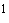 ________________ Статья 213 Трудового кодекса Российской Федерации.2. Обязательные предварительные медицинские осмотры (обследования) при поступлении на работу (далее - предварительные осмотры) проводятся с целью определения соответствия состояния здоровья лица, поступающего на работу, поручаемой ему работе, а также с целью раннего выявления и профилактики заболеваний.3. Обязательные периодические медицинские осмотры (обследования) (далее - периодические осмотры) проводятся в целях:1) динамического наблюдения за состоянием здоровья работников, своевременного выявления заболеваний, начальных форм профессиональных заболеваний, ранних признаков воздействия вредных и (или) опасных производственных факторов на состояние здоровья работников, формирования групп риска по развитию профессиональных заболеваний;2) выявления заболеваний, состояний, являющихся медицинскими противопоказаниями для продолжения работы, связанной с воздействием вредных и (или) опасных производственных факторов, а также работ, при выполнении которых обязательно проведение предварительных и периодических медицинских осмотров (обследований) работников в целях охраны здоровья населения, предупреждения возникновения и распространения заболеваний;3) своевременного проведения профилактических и реабилитационных мероприятий, направленных на сохранение здоровья и восстановление трудоспособности работников;4) своевременного выявления и предупреждения возникновения и распространения инфекционных и паразитарных заболеваний;5) предупреждения несчастных случаев на производстве.4. Предварительные и периодические осмотры проводятся медицинскими организациями любой формы собственности, имеющими право на проведение предварительных и периодических осмотров, а также на экспертизу профессиональной пригодности в соответствии с действующими нормативными правовыми актами (далее - медицинские организации).5. Для проведения предварительного или периодического осмотра медицинской организацией формируется постоянно действующая врачебная комиссия.В состав врачебной комиссии включаются врач-профпатолог, а также врачи-специалисты, прошедшие в установленном порядке повышение квалификации по специальности "профпатология" или имеющие действующий сертификат по специальности "профпатология".Возглавляет врачебную комиссию врач-профпатолог.Состав врачебной комиссии утверждается приказом (распоряжением) руководителя медицинской организации.6. Обязанности по организации проведения предварительных и периодических осмотров работников возлагаются на работодателя. 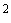 ________________ Статья 212 Трудового кодекса Российской Федерации.Ответственность за качество проведения предварительных и периодических осмотров работников возлагается на медицинскую организацию. II. Порядок проведения предварительных осмотров 7. Предварительные осмотры проводятся при поступлении на работу на основании направления на медицинский осмотр (далее - направление), выданного лицу, поступающему на работу, работодателем.8. Направление заполняется на основании утвержденного работодателем списка контингентов и в нем указывается:наименование работодателя;форма собственности и вид экономической деятельности работодателя по ОКВЭД;наименование медицинской организации, фактический адрес ее местонахождения и код по ОГРН;вид медицинского осмотра (предварительный или периодический),фамилия, имя, отчество лица, поступающего на работу (работника);дата рождения лица, поступающего на работу (работника);наименование структурного подразделения работодателя (при наличии), в котором будет занято лицо, поступающее на работу (занят работник);наименование должности (профессии) или вида работы;вредные и (или) опасные производственные факторы, а также вид работы в соответствии с утвержденным работодателем контингентом работников, подлежащих предварительным (периодическим) осмотрам.Направление подписывается уполномоченным представителем работодателя с указанием его должности, фамилии, инициалов.Направление выдается лицу, поступающему на работу (работнику), под роспись.Работодатель (его представитель) обязан организовать учет выданных направлений.9. Для прохождения предварительного осмотра лицо, поступающее на работу, представляет в медицинскую организацию следующие документы:направление;паспорт (или другой документ установленного образца, удостоверяющий его личность);паспорт здоровья работника (при наличии);решение врачебной комиссии, проводившей обязательное психиатрическое освидетельствование (в случаях, предусмотренных законодательством Российской Федерации).10. На лицо, проходящее предварительный осмотр, в медицинской организации оформляются:10.1 медицинская карта амбулаторного больного (учетная форма N 025/у-04, утвержденная приказом Минздравсоцразвития России от 22 ноября 2004 года N 255) (зарегистрировано Минюстом России 14.12.2004 N 6188) (далее - медицинская карта), в которой отражаются заключения врачей-специалистов, результаты лабораторных и инструментальных исследований, заключение по результатам предварительного или периодического медицинского осмотра.Медицинская карта хранится в установленном порядке в медицинской организации;10.2 паспорт здоровья работника (далее - паспорт здоровья) - в случае если он ранее не оформлялся, в котором указывается:наименование медицинской организации, фактический адрес ее местонахождения и код по ОГРН;фамилия, имя, отчество, дата рождения, пол, паспортные данные (серия, номер, кем выдан, дата выдачи), адрес регистрации по месту жительства (пребывания), телефон, номер страхового полиса ОMC лица, поступающего на работу (работника);наименование работодателя; форма собственности и вид экономической деятельности работодателя по ОКВЭД;наименование структурного подразделения работодателя (при наличии), в котором будет занято лицо, поступающее на работу (занят работник), наименование должности (профессии) или вида работы; наименование вредного производственного фактора и (или) вида работы (с указанием класса и подкласса условий труда) и стаж контакта с ними;наименование медицинской организации, к которой прикреплен работник для постоянного наблюдения (наименование, фактический адрес местонахождения);заключения врачей-специалистов, принимавших участие в проведении предварительного или периодического медицинского осмотра работника, результаты лабораторных и инструментальных исследований, заключение по результатам предварительного или периодического медицинского осмотра.Каждому паспорту здоровья присваивается номер и указывается дата его заполнения.На каждого работника ведется один паспорт здоровья.Для лиц, прикрепленных на медицинское обслуживание к ФМБА России, паспорт здоровья работника не оформляется.В период проведения осмотра паспорт здоровья хранится в медицинской организации. По окончании осмотра паспорт здоровья выдается работнику на руки.В случае утери работником паспорта здоровья медицинская организация по заявлению работника выдает ему дубликат паспорта здоровья.11. Предварительный осмотр является завершенным в случае осмотра лица, поступающего на работу, всеми врачами-специалистами, а также выполнения полного объема лабораторных и функциональных исследований, предусмотренных Перечнем вредных и (или) опасных производственных факторов, при наличии которых проводятся обязательные предварительные и периодические медицинские осмотры (обследования) факторов (приложение N 1 к приказу (далее - Перечень факторов) и Перечнем работ, при выполнении которых проводятся обязательные предварительные и периодические медицинские осмотры (обследования) работников (приложение N 2 к приказу) (далее - Перечень работ).12. По окончании прохождения лицом, поступающим на работу, предварительного осмотра медицинской организацией оформляется заключение по результатам предварительного (периодического) медицинского осмотра (далее - Заключение).13. В Заключении указывается:дата выдачи Заключения;фамилия, имя, отчество, дата рождения, пол лица, поступающего на работу (работника);наименование работодателя;наименование структурного подразделения работодателя (при наличии), должности (профессии) или вида работы;наименование вредного производственного фактора(-ов) и (или) вида работы;результат медицинского осмотра (медицинские противопоказания выявлены, не выявлены).Заключение подписывается председателем медицинской комиссии с указанием фамилии и инициалов и заверяется печатью медицинской организации, проводившей медицинский осмотр.14. Заключение составляется в двух экземплярах, один из которых по результатам проведения медицинского осмотра незамедлительно после завершения осмотра выдается лицу, поступающему на работу, или завершившему прохождение периодического медицинского осмотра, на руки, а второй приобщается к медицинской карте амбулаторного больного. III. Порядок проведения периодических осмотров 15. Частота проведения периодических осмотров определяется типами вредных и (или) опасных производственных факторов, воздействующих на работника, или видами выполняемых работ.16. Периодические осмотры проводятся не реже чем в сроки, указанные в Перечне факторов и Перечне работ.17. Работники в возрасте до 21 года проходят периодические осмотры ежегодно.18. Внеочередные медицинские осмотры (обследования) проводятся на основании медицинских рекомендаций, указанных в заключительном акте, оформленном в соответствии с пунктом 43 настоящего Порядка.19. Периодические осмотры проводятся на основании поименных списков, разработанных на основании контингентов работников, подлежащих периодическим и (или) предварительным осмотрам (далее - поименные списки) с указанием вредных (опасных) производственных факторов, а также вида работы в соответствии с Перечнем факторов и Перечнем работ.Включению в списки контингента и поименные списки подлежат работники:подвергающиеся воздействию вредных производственных факторов, указанных в Перечне факторов, а также вредных производственных факторов, наличие которых установлено по результатам аттестации рабочих мест по условиям труда, проведенной в установленном порядке. В качестве источника информации о наличии на рабочих местах вредных производственных факторов, помимо результатов аттестации рабочих мест по условиям труда, могут использоваться результаты лабораторных исследований и испытаний, полученные в рамках контрольно-надзорной деятельности, производственного лабораторного контроля, а также использоваться эксплуатационная, технологическая и иная документация на машины, механизмы, оборудование, сырье и материалы, применяемые работодателем при осуществлении производственной деятельности; 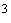 ________________ Приказ Минздравсоцразвития России от 31 августа 2007 года N 569 "Об утверждении Порядка проведения аттестации рабочих мест по условиям труда" (зарегистрирован Минюстом России 29 ноября 2007 года N 10577).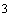 выполняющие работы, предусмотренные Перечнем работ.20. В списке контингента работников, подлежащих прохождению предварительного и периодического медицинского осмотра указывается:наименование профессии (должности) работника согласно штатного расписания;наименование вредного производственного фактора согласно Перечню факторов, а также вредных производственных факторов, установленных в результате аттестации рабочих мест по условиям труда, в результате лабораторных исследований и испытаний, полученных в рамках контрольно-надзорной деятельности, производственного лабораторного контроля, а также используя эксплуатационную, технологическую и иную документацию на машины, механизмы, оборудование, сырье и материалы, применяемые работодателем при осуществлении производственной деятельности.21. Список контингента, разработанный и утвержденный работодателем, в 10-дневной срок направляется в территориальный орган федерального органа исполнительной власти, уполномоченного на осуществление федерального государственного санитарно-эпидемиологического надзора по фактическому месту нахождения работодателя.22. Поименные списки составляются на основании утвержденного списка контингента работников, подлежащих прохождению предварительного и периодического медицинского осмотра, в котором указываются:фамилия, имя, отчество, профессия (должность) работника, подлежащего периодическому медицинскому осмотру;наименование вредного производственного фактора или вида работы;наименование структурного подразделения работодателя (при наличии).23. Поименные списки составляются и утверждаются работодателем (его уполномоченным представителем) и не позднее чем за 2 месяца до согласованной с медицинской организацией датой начала проведения периодического осмотра направляются работодателем в указанную медицинскую организацию.24. Перед проведением периодического осмотра работодатель (его уполномоченный представитель) обязан вручить лицу, направляемому на периодический осмотр, направление на периодический медицинский осмотр, оформленное в соответствии с пунктом 8 настоящего Порядка.25. Медицинская организация в 10-дневный срок с момента получения от работодателя поименного списка (но не позднее чем за 14 дней до согласованной с работодателем датой начала проведения периодического осмотра) на основании указанного поименного списка составляет календарный план проведения периодического осмотра (далее - календарный план).Календарный план согласовывается медицинской организацией с работодателем (его представителем) и утверждается руководителем медицинской организации.26. Работодатель не позднее чем за 10 дней до согласованной с медицинской организацией датой начала проведения периодического осмотра обязан ознакомить работников, подлежащих периодическому осмотру, с календарным планом.27. Врачебная комиссия медицинской организации на основании указанных в поименном списке, вредных производственных факторов или работ определяет необходимость участия в предварительных и периодических осмотрах соответствующих врачей-специалистов, а также виды и объемы необходимых лабораторных и функциональных исследований.28. Для прохождения периодического осмотра работник обязан прибыть в медицинскую организацию в день, установленный календарным планом, и предъявить в медицинской организации документы, указанные в пункте 10 настоящего Порядка.29. На работника, проходящего периодический осмотр, в медицинской организации оформляются документы, установленные пунктом 10 настоящего Порядка (при отсутствии).30. Периодический осмотр является завершенным в случае осмотра работника всеми врачами-специалистами, а также выполнения полного объема лабораторных и функциональных исследований, предусмотренных в Перечне факторов или Перечне работ.31. По окончании прохождения работником периодического осмотра медицинской организацией оформляется медицинское заключение в порядке, установленном пунктами 12 и 13 настоящего Порядка.32. На основании результатов периодического осмотра в установленном порядке определяется принадлежность работника к одной из диспансерных групп в соответствии с действующими нормативными правовыми актами, с последующим оформлением в медицинской карте и паспорте здоровья рекомендаций по профилактике заболеваний, в том числе профессиональных заболеваний, а при наличии медицинских показаний по дальнейшему наблюдению, лечению и реабилитации. 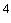 ________________ Приказ Минздравсоцразвития России от 04.02.2010 N 55н (ред. от 03.03.2011) "О порядке проведения дополнительной диспансеризации работающих граждан" (вместе с "Порядком и объемом проведения дополнительной диспансеризации работающих граждан") (зарегистрировано Минюстом России 04.03.2010 N 16550).33. Данные о прохождении медицинских осмотров подлежат внесению в личные медицинские книжки и учету лечебно-профилактическими организациями государственной и муниципальной систем здравоохранения, а также органами, осуществляющими федеральный государственный санитарно-эпидемиологический надзор.34. В случае ликвидации или смены медицинской организации, осуществляющей предварительные или периодические осмотры, медицинская карта передается в центр профпатологии субъекта Российской Федерации, на территории которого она расположена либо в случаях, предусмотренных законодательством Российской Федерации, - в центры профпатологии ФМБА России, где хранится в течение 50 лет.35. Центр профпатологии на основании письменного запроса медицинской организации, с которой работодателем заключен договор на проведение предварительных и (или) периодических осмотров, передает в 10-дневный срок со дня поступления запроса указанной медицинской организации медицинские карты работников. К запросу в обязательном порядке прилагается копия договора на проведение предварительных и (или) периодических осмотров.36. Медицинская организация, с которой работодатель не пролонгировал договор на проведение предварительных и (или) периодических осмотров работников, по письменному запросу работодателя должна передать по описи медицинские карты работников в медицинскую организацию, с которой работодатель в настоящий момент заключил соответствующий договор.37. Участники аварийных ситуаций или инцидентов, работники, занятые на работах с вредными и (или) опасными веществами и производственными факторами с разовым или многократным превышением предельно допустимой концентрации (ПДК) или предельно допустимого уровня (ПДУ) по действующему фактору, работники, имеющие (имевшие) заключение о предварительном диагнозе профессионального заболевания, лица со стойкими последствиями несчастных случаев на производстве, а также другие работники в случае принятия соответствующего решения врачебной комиссией не реже одного раза в пять лет проходят периодические осмотры в центрах профпатологии и других медицинских организациях, имеющих право на проведение предварительных и периодических осмотров, на проведение экспертизы профессиональной пригодности и экспертизы связи заболевания с профессией.38. В случае выявления врачом психиатром и (или) наркологом лиц с подозрением на наличие медицинских противопоказаний, соответствующих профилю данных специалистов, к допуску на работы с вредными и (или) опасными производственными факторами, а также к работам, при выполнении которых обязательно проведение предварительных и периодических медицинских осмотров (обследований) работников, указанные лица в случаях, предусмотренных законодательством Российской Федерации, направляются для освидетельствования во врачебной комиссии, уполномоченной на то органом здравоохранения.39. Центры профпатологии и другие медицинские организации, имеющие право на проведение периодических осмотров, на проведение экспертизы профессиональной пригодности и экспертизы связи заболевания с профессией, при проведении периодического осмотра могут привлекать медицинские организации, которые имеют право в соответствии с действующими нормативными правовыми актами на проведение предварительных и периодических осмотров и экспертизы профессиональной пригодности.40. В случае подозрения о наличии у работника профессионального заболевания при проведении периодического осмотра медицинская организация выдает работнику направление в центр профпатологии или специализированную медицинскую организацию, имеющую право на проведение экспертизы связи заболевания с профессией, а также оформляет и направляет в установленном порядке извещение об установлении предварительного диагноза профессионального заболевания в территориальный орган федеральных органов исполнительной власти, уполномоченных на осуществление государственного контроля и надзора в сфере обеспечения санитарно-эпидемиологического благополучия.41. В случаях затруднения определения профессиональной пригодности работника в связи с имеющимся у него заболеванием и с целью экспертизы профессиональной пригодности медицинская организация направляет работника в центр профпатологии или специализированную медицинскую организацию, имеющую право на проведение экспертизы связи заболевания с профессией и профессиональной пригодности, в соответствии с действующим законодательством Российской Федерации.42. По итогам проведения осмотров медицинская организация не позднее чем через 30 дней после завершения периодического медицинского осмотра обобщает результаты проведенных периодических осмотров работников и совместно с территориальными органами федерального органа исполнительной власти, уполномоченного на осуществление государственного контроля и надзора в сфере обеспечения санитарно-эпидемиологического благополучия населения и представителями работодателя, составляет заключительный акт.43. В заключительном акте указывается:наименование медицинской организации, проводившей предварительный осмотр, адрес ее местонахождения и код по ОГРН;дата составления акта;наименование работодателя;общая численность работников, в том числе женщин, работников в возрасте до 18 лет, работников, которым установлена стойкая степень утраты трудоспособности;численность работников, занятых на тяжелых работах и на работах с вредными и (или) опасными условиями труда;численность работников, занятых на работах, при выполнении которых обязательно проведение периодических медицинских осмотров (обследований), в целях охраны здоровья населения, предупреждения возникновения и распространения заболеваний, в том числе женщин, работников в возрасте до 18 лет, работников, которым установлена стойкая степень утраты трудоспособности;численность работников, подлежащих периодическому медицинскому осмотру, в том числе женщин, работников в возрасте до 18 лет, работников, которым установлена стойкая степень утраты трудоспособности;численность работников, прошедших периодический медицинский осмотр, в том числе женщин, работников в возрасте до 18 лет, работников, которым установлена стойкая степень утраты трудоспособности;процент охвата работников периодическим медицинским осмотром;список лиц, прошедших периодический медицинский осмотр, с указанием пола, даты рождения, структурного подразделения (при наличии), заключения медицинской комиссии;численность работников, не завершивших периодический медицинский осмотр, в том числе женщин, работников в возрасте до 18 лет, работников, которым установлена стойкая степень утраты трудоспособности;список работников, не завершивших периодический медицинский осмотр;численность работников, не прошедших периодический медицинский осмотр, в том числе женщин, работников в возрасте до 18 лет, работников, которым установлена стойкая степень утраты трудоспособности;список работников, не прошедших периодический медицинский осмотр;численность работников, не имеющих медицинские противопоказания к работе;численность работников, имеющих временные медицинские противопоказания к работе;численность работников, имеющих постоянные медицинские противопоказания к работе;численность работников, нуждающихся в проведении дополнительного обследования (заключение не дано);численность работников, нуждающихся в обследовании в центре профпатологии;численность работников, нуждающихся в амбулаторном обследовании и лечении;численность работников, нуждающихся в стационарном обследовании и лечении;численность работников, нуждающихся в санаторно-курортном лечении;численность работников, нуждающихся в диспансерном наблюдении;список лиц с установленным предварительным диагнозом профессионального заболевания с указанием пола, даты рождения; структурного подразделения (при наличии), профессии (должности), вредных и (или) опасных производственных факторов и работ;перечень впервые установленных хронических соматических заболеваний с указанием класса заболеваний по Международной классификации болезней-10 (далее - МКБ-10);перечень впервые установленных профессиональных заболеваний с указанием класса заболеваний по МКБ-10;результаты выполнения рекомендаций предыдущего заключительного акта;рекомендации работодателю по реализации комплекса оздоровительных мероприятий, включая профилактические и другие мероприятия.44. Заключительный акт утверждается председателем врачебной комиссии и заверяется печатью медицинской организации.45. Заключительный акт составляется в четырех экземплярах, которые направляются медицинской организацией в течение 5 рабочих дней с даты утверждения акта работодателю, в центр профпатологии субъекта Российской Федерации, территориальный орган федерального органа исполнительной власти, уполномоченного на осуществление государственного контроля и надзора в сфере обеспечения санитарно-эпидемиологического благополучия населения.Один экземпляр заключительного акта хранится в медицинской организации, проводившей периодические осмотры, в течение 50 лет.46. Центр профпатологии субъекта Российской Федерации обобщает и анализирует результаты периодических медицинских осмотров работников, занятых на работах с вредными и (или) опасными условиями труда на территории данного субъекта Российской Федерации, и не позднее 15 февраля года, следующего за отчетным, направляет обобщенные сведения в Федеральный центр профпатологии Минздравсоцразвития России и в орган управления здравоохранением данного субъекта Российской Федерации.47. Федеральный центр профпатологии Минздравсоцразвития России не позднее 1 апреля года, следующего за отчетным, представляет сведения о проведении периодических осмотров работников, занятых на работах с вредными и (или) опасными условиями труда, в Минздравсоцразвития России. IV. Медицинские противопоказания к допуску к работам 48. Работники (лица, поступающие на работу) не допускаются к выполнению работ с вредными и (или) опасными условиями труда, а также работ, при выполнении которых обязательно проведение предварительных и периодических медицинских осмотров (обследований), в целях охраны здоровья населения, предупреждения возникновения и распространения заболеваний, при наличии следующих общих медицинских противопоказаний:врожденные пороки развития, деформации, хромосомные аномалии со стойкими выраженными нарушениями функции органов и систем;последствия повреждений центральной и периферической нервной системы, внутренних органов, костно-мышечной системы и соединительной ткани от воздействия внешних факторов (травмы, радиация, термическое, химическое и другое воздействие и т.д.) с развитием необратимых изменений, вызвавших нарушения функции органов и систем выраженной степени;заболевания центральной нервной системы различной этиологии с двигательными и чувствительными нарушениями выраженной степени, расстройствами координации и статики, когнитивными и мнестикоинтеллектуальными нарушениями; нарколепсия и катаплексия; заболевания, сопровождающиеся расстройствами сознания: эпилепсия и эпилептические синдромы различной этиологии, синкопальные синдромы различной этиологии и др.;психические заболевания с тяжелыми, стойкими или часто обостряющимися болезненными проявлениями и приравненные к ним состояния, подлежащие обязательному динамическому наблюдению в психоневрологических диспансерах; 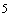 ________________ В случаях выраженных форм расстройств настроения, невротических, связанных со стрессом, соматоформных, поведенческих расстройств и расстройств личности вопрос о профессиональной пригодности к соответствующим работам решается индивидуально комиссией врачей-специалистов, соответствующих профилю заболевания, с участием врача-профпатолога.алкоголизм, токсикомания, наркомания;болезни эндокринной системы прогрессирующего течения с признаками поражения других органов и систем и нарушением их функции 3-4 степени;злокачественные новообразования любой локализации; 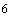 ________________ После проведенного лечения вопрос решается индивидуально комиссией врачей-специалистов, профпатологом, онкологом.заболевания крови и кроветворных органов с прогрессирующим и рецидивирующим течением (гемобластозы, выраженные формы гемолитических и апластических анемий, геморрагические диатезы);гипертоническая болезнь III стадии, 3 степени, риск IV; хронические болезни сердца и перикарда с недостаточностью кровообращения ФК III, НК 2 и более степени;ишемическая болезнь сердца:стенокардия ФК III-IV;с нарушением проводимости (синоаурикулярная блокада III степени, слабость синусового узла);пароксизмальные нарушения ритма с потенциально злокачественными желудочковыми аритмиями и нарушениями гемодинамики;постинфарктный кардиосклероз, аневризма сердца;аневризмы и расслоения любых отделов аорты и артерий;облитерирующий атеросклероз аорты с облитерацией висцеральных артерий и нарушением функции органов;облитерирующий атеросклероз сосудов конечностей, тромбангиит, аортоартериит с признаками декомпенсации кровоснабжения конечности (конечностей);варикозная и посттромбофлебитическая болезнь нижних конечностей с явлениями хронической венозной недостаточности 3 степени и выше;лимфангиит и другие нарушения лимфооттока 3-4 степени;ревматизм: активная фаза, частые рецидивы с поражением сердца и других органов и систем и хронической сердечной недостаточностью 2-3 степени;болезни бронхолегочной системы с явлениями дыхательной недостаточности или легочно-сердечной недостаточности 2-3 степени;активные формы туберкулеза любой локализации;осложненное течение язвенной болезни желудка, двенадцатиперстной кишки с хроническим часто (3 раза и более за календарный год) рецидивирующим течением и развитием осложнений;хронические гепатиты, декомпенсированные циррозы печени и другие заболевания печени с признаками печеночной недостаточности 2-3 степени и портальной гипертензии;хронические болезни почек и мочевыводящих путей с явлениями хронической почечной недостаточности 2-3 степени;неспецифический язвенный колит и болезнь Крона тяжелого течения;диффузные заболевания соединительной ткани с нарушением функции органов и систем 3-4 степени, системные васкулиты;хронические заболевания периферической нервной системы и нервно-мышечные заболевания со значительными нарушениями функций;хронические заболевания опорно-двигательного аппарата с нарушениями функции 2-3 степени;хронические заболевания кожи:хроническая распространенная, часто рецидивирующая (не менее 4 раз в год) экзема;псориаз универсальный, распространенный, артропатический, пустулезный, псориатическая эритродермия;вульгарная пузырчатка;хронический необратимый распространенный ихтиоз;хронический прогрессирующий атопический дерматит;хронические, рецидивирующие формы инфекционных и паразитарных заболеваний, поствакцинальные поражения в случае неподдающихся или трудноподдающихся лечению клинических форм;беременность и период лактации; 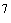 ________________ Только для лиц, работающих в контакте с вредными и (или) опасными производственными факторами, указанными в Перечне факторов.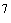 привычное невынашивание и аномалии плода в анамнезе у женщин детородного возраста; ________________ Только для лиц, работающих в контакте с вредными и (или) опасными производственными факторами, указанными в Перечне факторов.глаукома любой стадии при нестабилизированном течении.49. Дополнительные медицинские противопоказания указаны в Перечне факторов и Перечне работ.N п/пN п/пN п/пНаименование вредных и (или) опасных производственных факторов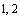 Наименование вредных и (или) опасных производственных факторовПериодичность осмотровПериодичность осмотровПериодичность осмотровПериодичность осмотровПериодичность осмотровПериодичность осмотровПериодичность осмотровУчастие врачей-специалистов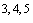 Участие врачей-специалистовУчастие врачей-специалистовУчастие врачей-специалистовЛабораторные и функциональные исследования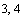 Лабораторные и функциональные исследованияДополнительные медицинскиепротивопоказания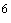 Дополнительные медицинскиепротивопоказания_______________________________Вещества, отмеченные в перечне знаком "А", являются аллергенами, знаком "К" - канцерогенами, знаком "Ф" - обладают фиброгенным эффектом, знаком "Р" - опасны для репродуктивного здоровья человека. При проведении предварительных и периодических медицинских осмотров лиц, контактирующих с веществами, отмеченными знаками "А", "К", "Р", к обязательному объему обследования дополнительно привлекаются необходимые для проведения осмотра врачи-специалисты, осуществляются дополнительные лабораторные и функциональные исследования и учитываются дополнительные медицинские противопоказания, указанные для соответствующего класса веществ (п.1.1.1, 1.1.2, 1.1.3).В Перечне вредных факторов перечислены факторы, которые по уровню своего воздействия отнесены к вредным и (или) опасным классам, в соответствии с действующими нормативными правовыми актами.При проведении предварительных и периодических осмотров всем обследуемым в обязательном порядке проводятся: клинический анализ крови (гемоглобин, цветной показатель, эритроциты, тромбоциты, лейкоциты, лейкоцитарная формула, СОЭ); клинический анализ мочи (удельный вес, белок, сахар, микроскопия осадка); электрокардиография; цифровая флюорография  или рентгенография органов грудной клетки в 2 проекциях (прямая и правая боковая), в условиях центра профпатологии или медицинского учреждения,  имеющего права на проведение экспертизы профпригодности и связи заболевания с профессией,  в соответствии с действующим законодательством проводится рентгенография органов грудной клетки в 2 проекциях (прямая и правая боковая); биохимический скрининг: содержание в сыворотке крови глюкозы, холестерина. Все женщины осматриваются акушером-гинекологом с проведением бактериологического (на флору) и цитологического (на атипичные клетки) исследований не реже 1 раза в год; женщины в возрасте старше 40 лет проходят 1 раз в 2 года маммографию или УЗИ молочных желез.Участие в предварительных и периодических осмотрах врачей-специалистов, лабораторные и функциональные исследования, помеченные "звездочкой" (*), осуществляются по рекомендации врачей-специалистов, участвующих в предварительных и периодических осмотрах, и обязательны при проведении предварительных и периодических осмотров работников в условиях специализированной медицинской организации, имеющей право на проведение экспертизы связи заболевания с профессией в соответствии с действующим законодательством.Участие врача-терапевта, врача-психиатра и врача-нарколога при прохождении предварительных и периодических осмотров является обязательным для всех категорий обследуемых.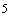  Дополнительные медицинские противопоказания являются дополнением к общим медицинским противопоказаниям. _______________________________Вещества, отмеченные в перечне знаком "А", являются аллергенами, знаком "К" - канцерогенами, знаком "Ф" - обладают фиброгенным эффектом, знаком "Р" - опасны для репродуктивного здоровья человека. При проведении предварительных и периодических медицинских осмотров лиц, контактирующих с веществами, отмеченными знаками "А", "К", "Р", к обязательному объему обследования дополнительно привлекаются необходимые для проведения осмотра врачи-специалисты, осуществляются дополнительные лабораторные и функциональные исследования и учитываются дополнительные медицинские противопоказания, указанные для соответствующего класса веществ (п.1.1.1, 1.1.2, 1.1.3).В Перечне вредных факторов перечислены факторы, которые по уровню своего воздействия отнесены к вредным и (или) опасным классам, в соответствии с действующими нормативными правовыми актами.При проведении предварительных и периодических осмотров всем обследуемым в обязательном порядке проводятся: клинический анализ крови (гемоглобин, цветной показатель, эритроциты, тромбоциты, лейкоциты, лейкоцитарная формула, СОЭ); клинический анализ мочи (удельный вес, белок, сахар, микроскопия осадка); электрокардиография; цифровая флюорография  или рентгенография органов грудной клетки в 2 проекциях (прямая и правая боковая), в условиях центра профпатологии или медицинского учреждения,  имеющего права на проведение экспертизы профпригодности и связи заболевания с профессией,  в соответствии с действующим законодательством проводится рентгенография органов грудной клетки в 2 проекциях (прямая и правая боковая); биохимический скрининг: содержание в сыворотке крови глюкозы, холестерина. Все женщины осматриваются акушером-гинекологом с проведением бактериологического (на флору) и цитологического (на атипичные клетки) исследований не реже 1 раза в год; женщины в возрасте старше 40 лет проходят 1 раз в 2 года маммографию или УЗИ молочных желез.Участие в предварительных и периодических осмотрах врачей-специалистов, лабораторные и функциональные исследования, помеченные "звездочкой" (*), осуществляются по рекомендации врачей-специалистов, участвующих в предварительных и периодических осмотрах, и обязательны при проведении предварительных и периодических осмотров работников в условиях специализированной медицинской организации, имеющей право на проведение экспертизы связи заболевания с профессией в соответствии с действующим законодательством.Участие врача-терапевта, врача-психиатра и врача-нарколога при прохождении предварительных и периодических осмотров является обязательным для всех категорий обследуемых. Дополнительные медицинские противопоказания являются дополнением к общим медицинским противопоказаниям. _______________________________Вещества, отмеченные в перечне знаком "А", являются аллергенами, знаком "К" - канцерогенами, знаком "Ф" - обладают фиброгенным эффектом, знаком "Р" - опасны для репродуктивного здоровья человека. При проведении предварительных и периодических медицинских осмотров лиц, контактирующих с веществами, отмеченными знаками "А", "К", "Р", к обязательному объему обследования дополнительно привлекаются необходимые для проведения осмотра врачи-специалисты, осуществляются дополнительные лабораторные и функциональные исследования и учитываются дополнительные медицинские противопоказания, указанные для соответствующего класса веществ (п.1.1.1, 1.1.2, 1.1.3).В Перечне вредных факторов перечислены факторы, которые по уровню своего воздействия отнесены к вредным и (или) опасным классам, в соответствии с действующими нормативными правовыми актами.При проведении предварительных и периодических осмотров всем обследуемым в обязательном порядке проводятся: клинический анализ крови (гемоглобин, цветной показатель, эритроциты, тромбоциты, лейкоциты, лейкоцитарная формула, СОЭ); клинический анализ мочи (удельный вес, белок, сахар, микроскопия осадка); электрокардиография; цифровая флюорография  или рентгенография органов грудной клетки в 2 проекциях (прямая и правая боковая), в условиях центра профпатологии или медицинского учреждения,  имеющего права на проведение экспертизы профпригодности и связи заболевания с профессией,  в соответствии с действующим законодательством проводится рентгенография органов грудной клетки в 2 проекциях (прямая и правая боковая); биохимический скрининг: содержание в сыворотке крови глюкозы, холестерина. Все женщины осматриваются акушером-гинекологом с проведением бактериологического (на флору) и цитологического (на атипичные клетки) исследований не реже 1 раза в год; женщины в возрасте старше 40 лет проходят 1 раз в 2 года маммографию или УЗИ молочных желез.Участие в предварительных и периодических осмотрах врачей-специалистов, лабораторные и функциональные исследования, помеченные "звездочкой" (*), осуществляются по рекомендации врачей-специалистов, участвующих в предварительных и периодических осмотрах, и обязательны при проведении предварительных и периодических осмотров работников в условиях специализированной медицинской организации, имеющей право на проведение экспертизы связи заболевания с профессией в соответствии с действующим законодательством.Участие врача-терапевта, врача-психиатра и врача-нарколога при прохождении предварительных и периодических осмотров является обязательным для всех категорий обследуемых. Дополнительные медицинские противопоказания являются дополнением к общим медицинским противопоказаниям. _______________________________Вещества, отмеченные в перечне знаком "А", являются аллергенами, знаком "К" - канцерогенами, знаком "Ф" - обладают фиброгенным эффектом, знаком "Р" - опасны для репродуктивного здоровья человека. При проведении предварительных и периодических медицинских осмотров лиц, контактирующих с веществами, отмеченными знаками "А", "К", "Р", к обязательному объему обследования дополнительно привлекаются необходимые для проведения осмотра врачи-специалисты, осуществляются дополнительные лабораторные и функциональные исследования и учитываются дополнительные медицинские противопоказания, указанные для соответствующего класса веществ (п.1.1.1, 1.1.2, 1.1.3).В Перечне вредных факторов перечислены факторы, которые по уровню своего воздействия отнесены к вредным и (или) опасным классам, в соответствии с действующими нормативными правовыми актами.При проведении предварительных и периодических осмотров всем обследуемым в обязательном порядке проводятся: клинический анализ крови (гемоглобин, цветной показатель, эритроциты, тромбоциты, лейкоциты, лейкоцитарная формула, СОЭ); клинический анализ мочи (удельный вес, белок, сахар, микроскопия осадка); электрокардиография; цифровая флюорография  или рентгенография органов грудной клетки в 2 проекциях (прямая и правая боковая), в условиях центра профпатологии или медицинского учреждения,  имеющего права на проведение экспертизы профпригодности и связи заболевания с профессией,  в соответствии с действующим законодательством проводится рентгенография органов грудной клетки в 2 проекциях (прямая и правая боковая); биохимический скрининг: содержание в сыворотке крови глюкозы, холестерина. Все женщины осматриваются акушером-гинекологом с проведением бактериологического (на флору) и цитологического (на атипичные клетки) исследований не реже 1 раза в год; женщины в возрасте старше 40 лет проходят 1 раз в 2 года маммографию или УЗИ молочных желез.Участие в предварительных и периодических осмотрах врачей-специалистов, лабораторные и функциональные исследования, помеченные "звездочкой" (*), осуществляются по рекомендации врачей-специалистов, участвующих в предварительных и периодических осмотрах, и обязательны при проведении предварительных и периодических осмотров работников в условиях специализированной медицинской организации, имеющей право на проведение экспертизы связи заболевания с профессией в соответствии с действующим законодательством.Участие врача-терапевта, врача-психиатра и врача-нарколога при прохождении предварительных и периодических осмотров является обязательным для всех категорий обследуемых. Дополнительные медицинские противопоказания являются дополнением к общим медицинским противопоказаниям. _______________________________Вещества, отмеченные в перечне знаком "А", являются аллергенами, знаком "К" - канцерогенами, знаком "Ф" - обладают фиброгенным эффектом, знаком "Р" - опасны для репродуктивного здоровья человека. При проведении предварительных и периодических медицинских осмотров лиц, контактирующих с веществами, отмеченными знаками "А", "К", "Р", к обязательному объему обследования дополнительно привлекаются необходимые для проведения осмотра врачи-специалисты, осуществляются дополнительные лабораторные и функциональные исследования и учитываются дополнительные медицинские противопоказания, указанные для соответствующего класса веществ (п.1.1.1, 1.1.2, 1.1.3).В Перечне вредных факторов перечислены факторы, которые по уровню своего воздействия отнесены к вредным и (или) опасным классам, в соответствии с действующими нормативными правовыми актами.При проведении предварительных и периодических осмотров всем обследуемым в обязательном порядке проводятся: клинический анализ крови (гемоглобин, цветной показатель, эритроциты, тромбоциты, лейкоциты, лейкоцитарная формула, СОЭ); клинический анализ мочи (удельный вес, белок, сахар, микроскопия осадка); электрокардиография; цифровая флюорография  или рентгенография органов грудной клетки в 2 проекциях (прямая и правая боковая), в условиях центра профпатологии или медицинского учреждения,  имеющего права на проведение экспертизы профпригодности и связи заболевания с профессией,  в соответствии с действующим законодательством проводится рентгенография органов грудной клетки в 2 проекциях (прямая и правая боковая); биохимический скрининг: содержание в сыворотке крови глюкозы, холестерина. Все женщины осматриваются акушером-гинекологом с проведением бактериологического (на флору) и цитологического (на атипичные клетки) исследований не реже 1 раза в год; женщины в возрасте старше 40 лет проходят 1 раз в 2 года маммографию или УЗИ молочных желез.Участие в предварительных и периодических осмотрах врачей-специалистов, лабораторные и функциональные исследования, помеченные "звездочкой" (*), осуществляются по рекомендации врачей-специалистов, участвующих в предварительных и периодических осмотрах, и обязательны при проведении предварительных и периодических осмотров работников в условиях специализированной медицинской организации, имеющей право на проведение экспертизы связи заболевания с профессией в соответствии с действующим законодательством.Участие врача-терапевта, врача-психиатра и врача-нарколога при прохождении предварительных и периодических осмотров является обязательным для всех категорий обследуемых. Дополнительные медицинские противопоказания являются дополнением к общим медицинским противопоказаниям. _______________________________Вещества, отмеченные в перечне знаком "А", являются аллергенами, знаком "К" - канцерогенами, знаком "Ф" - обладают фиброгенным эффектом, знаком "Р" - опасны для репродуктивного здоровья человека. При проведении предварительных и периодических медицинских осмотров лиц, контактирующих с веществами, отмеченными знаками "А", "К", "Р", к обязательному объему обследования дополнительно привлекаются необходимые для проведения осмотра врачи-специалисты, осуществляются дополнительные лабораторные и функциональные исследования и учитываются дополнительные медицинские противопоказания, указанные для соответствующего класса веществ (п.1.1.1, 1.1.2, 1.1.3).В Перечне вредных факторов перечислены факторы, которые по уровню своего воздействия отнесены к вредным и (или) опасным классам, в соответствии с действующими нормативными правовыми актами.При проведении предварительных и периодических осмотров всем обследуемым в обязательном порядке проводятся: клинический анализ крови (гемоглобин, цветной показатель, эритроциты, тромбоциты, лейкоциты, лейкоцитарная формула, СОЭ); клинический анализ мочи (удельный вес, белок, сахар, микроскопия осадка); электрокардиография; цифровая флюорография  или рентгенография органов грудной клетки в 2 проекциях (прямая и правая боковая), в условиях центра профпатологии или медицинского учреждения,  имеющего права на проведение экспертизы профпригодности и связи заболевания с профессией,  в соответствии с действующим законодательством проводится рентгенография органов грудной клетки в 2 проекциях (прямая и правая боковая); биохимический скрининг: содержание в сыворотке крови глюкозы, холестерина. Все женщины осматриваются акушером-гинекологом с проведением бактериологического (на флору) и цитологического (на атипичные клетки) исследований не реже 1 раза в год; женщины в возрасте старше 40 лет проходят 1 раз в 2 года маммографию или УЗИ молочных желез.Участие в предварительных и периодических осмотрах врачей-специалистов, лабораторные и функциональные исследования, помеченные "звездочкой" (*), осуществляются по рекомендации врачей-специалистов, участвующих в предварительных и периодических осмотрах, и обязательны при проведении предварительных и периодических осмотров работников в условиях специализированной медицинской организации, имеющей право на проведение экспертизы связи заболевания с профессией в соответствии с действующим законодательством.Участие врача-терапевта, врача-психиатра и врача-нарколога при прохождении предварительных и периодических осмотров является обязательным для всех категорий обследуемых. Дополнительные медицинские противопоказания являются дополнением к общим медицинским противопоказаниям. _______________________________Вещества, отмеченные в перечне знаком "А", являются аллергенами, знаком "К" - канцерогенами, знаком "Ф" - обладают фиброгенным эффектом, знаком "Р" - опасны для репродуктивного здоровья человека. При проведении предварительных и периодических медицинских осмотров лиц, контактирующих с веществами, отмеченными знаками "А", "К", "Р", к обязательному объему обследования дополнительно привлекаются необходимые для проведения осмотра врачи-специалисты, осуществляются дополнительные лабораторные и функциональные исследования и учитываются дополнительные медицинские противопоказания, указанные для соответствующего класса веществ (п.1.1.1, 1.1.2, 1.1.3).В Перечне вредных факторов перечислены факторы, которые по уровню своего воздействия отнесены к вредным и (или) опасным классам, в соответствии с действующими нормативными правовыми актами.При проведении предварительных и периодических осмотров всем обследуемым в обязательном порядке проводятся: клинический анализ крови (гемоглобин, цветной показатель, эритроциты, тромбоциты, лейкоциты, лейкоцитарная формула, СОЭ); клинический анализ мочи (удельный вес, белок, сахар, микроскопия осадка); электрокардиография; цифровая флюорография  или рентгенография органов грудной клетки в 2 проекциях (прямая и правая боковая), в условиях центра профпатологии или медицинского учреждения,  имеющего права на проведение экспертизы профпригодности и связи заболевания с профессией,  в соответствии с действующим законодательством проводится рентгенография органов грудной клетки в 2 проекциях (прямая и правая боковая); биохимический скрининг: содержание в сыворотке крови глюкозы, холестерина. Все женщины осматриваются акушером-гинекологом с проведением бактериологического (на флору) и цитологического (на атипичные клетки) исследований не реже 1 раза в год; женщины в возрасте старше 40 лет проходят 1 раз в 2 года маммографию или УЗИ молочных желез.Участие в предварительных и периодических осмотрах врачей-специалистов, лабораторные и функциональные исследования, помеченные "звездочкой" (*), осуществляются по рекомендации врачей-специалистов, участвующих в предварительных и периодических осмотрах, и обязательны при проведении предварительных и периодических осмотров работников в условиях специализированной медицинской организации, имеющей право на проведение экспертизы связи заболевания с профессией в соответствии с действующим законодательством.Участие врача-терапевта, врача-психиатра и врача-нарколога при прохождении предварительных и периодических осмотров является обязательным для всех категорий обследуемых. Дополнительные медицинские противопоказания являются дополнением к общим медицинским противопоказаниям. _______________________________Вещества, отмеченные в перечне знаком "А", являются аллергенами, знаком "К" - канцерогенами, знаком "Ф" - обладают фиброгенным эффектом, знаком "Р" - опасны для репродуктивного здоровья человека. При проведении предварительных и периодических медицинских осмотров лиц, контактирующих с веществами, отмеченными знаками "А", "К", "Р", к обязательному объему обследования дополнительно привлекаются необходимые для проведения осмотра врачи-специалисты, осуществляются дополнительные лабораторные и функциональные исследования и учитываются дополнительные медицинские противопоказания, указанные для соответствующего класса веществ (п.1.1.1, 1.1.2, 1.1.3).В Перечне вредных факторов перечислены факторы, которые по уровню своего воздействия отнесены к вредным и (или) опасным классам, в соответствии с действующими нормативными правовыми актами.При проведении предварительных и периодических осмотров всем обследуемым в обязательном порядке проводятся: клинический анализ крови (гемоглобин, цветной показатель, эритроциты, тромбоциты, лейкоциты, лейкоцитарная формула, СОЭ); клинический анализ мочи (удельный вес, белок, сахар, микроскопия осадка); электрокардиография; цифровая флюорография  или рентгенография органов грудной клетки в 2 проекциях (прямая и правая боковая), в условиях центра профпатологии или медицинского учреждения,  имеющего права на проведение экспертизы профпригодности и связи заболевания с профессией,  в соответствии с действующим законодательством проводится рентгенография органов грудной клетки в 2 проекциях (прямая и правая боковая); биохимический скрининг: содержание в сыворотке крови глюкозы, холестерина. Все женщины осматриваются акушером-гинекологом с проведением бактериологического (на флору) и цитологического (на атипичные клетки) исследований не реже 1 раза в год; женщины в возрасте старше 40 лет проходят 1 раз в 2 года маммографию или УЗИ молочных желез.Участие в предварительных и периодических осмотрах врачей-специалистов, лабораторные и функциональные исследования, помеченные "звездочкой" (*), осуществляются по рекомендации врачей-специалистов, участвующих в предварительных и периодических осмотрах, и обязательны при проведении предварительных и периодических осмотров работников в условиях специализированной медицинской организации, имеющей право на проведение экспертизы связи заболевания с профессией в соответствии с действующим законодательством.Участие врача-терапевта, врача-психиатра и врача-нарколога при прохождении предварительных и периодических осмотров является обязательным для всех категорий обследуемых. Дополнительные медицинские противопоказания являются дополнением к общим медицинским противопоказаниям. _______________________________Вещества, отмеченные в перечне знаком "А", являются аллергенами, знаком "К" - канцерогенами, знаком "Ф" - обладают фиброгенным эффектом, знаком "Р" - опасны для репродуктивного здоровья человека. При проведении предварительных и периодических медицинских осмотров лиц, контактирующих с веществами, отмеченными знаками "А", "К", "Р", к обязательному объему обследования дополнительно привлекаются необходимые для проведения осмотра врачи-специалисты, осуществляются дополнительные лабораторные и функциональные исследования и учитываются дополнительные медицинские противопоказания, указанные для соответствующего класса веществ (п.1.1.1, 1.1.2, 1.1.3).В Перечне вредных факторов перечислены факторы, которые по уровню своего воздействия отнесены к вредным и (или) опасным классам, в соответствии с действующими нормативными правовыми актами.При проведении предварительных и периодических осмотров всем обследуемым в обязательном порядке проводятся: клинический анализ крови (гемоглобин, цветной показатель, эритроциты, тромбоциты, лейкоциты, лейкоцитарная формула, СОЭ); клинический анализ мочи (удельный вес, белок, сахар, микроскопия осадка); электрокардиография; цифровая флюорография  или рентгенография органов грудной клетки в 2 проекциях (прямая и правая боковая), в условиях центра профпатологии или медицинского учреждения,  имеющего права на проведение экспертизы профпригодности и связи заболевания с профессией,  в соответствии с действующим законодательством проводится рентгенография органов грудной клетки в 2 проекциях (прямая и правая боковая); биохимический скрининг: содержание в сыворотке крови глюкозы, холестерина. Все женщины осматриваются акушером-гинекологом с проведением бактериологического (на флору) и цитологического (на атипичные клетки) исследований не реже 1 раза в год; женщины в возрасте старше 40 лет проходят 1 раз в 2 года маммографию или УЗИ молочных желез.Участие в предварительных и периодических осмотрах врачей-специалистов, лабораторные и функциональные исследования, помеченные "звездочкой" (*), осуществляются по рекомендации врачей-специалистов, участвующих в предварительных и периодических осмотрах, и обязательны при проведении предварительных и периодических осмотров работников в условиях специализированной медицинской организации, имеющей право на проведение экспертизы связи заболевания с профессией в соответствии с действующим законодательством.Участие врача-терапевта, врача-психиатра и врача-нарколога при прохождении предварительных и периодических осмотров является обязательным для всех категорий обследуемых. Дополнительные медицинские противопоказания являются дополнением к общим медицинским противопоказаниям. _______________________________Вещества, отмеченные в перечне знаком "А", являются аллергенами, знаком "К" - канцерогенами, знаком "Ф" - обладают фиброгенным эффектом, знаком "Р" - опасны для репродуктивного здоровья человека. При проведении предварительных и периодических медицинских осмотров лиц, контактирующих с веществами, отмеченными знаками "А", "К", "Р", к обязательному объему обследования дополнительно привлекаются необходимые для проведения осмотра врачи-специалисты, осуществляются дополнительные лабораторные и функциональные исследования и учитываются дополнительные медицинские противопоказания, указанные для соответствующего класса веществ (п.1.1.1, 1.1.2, 1.1.3).В Перечне вредных факторов перечислены факторы, которые по уровню своего воздействия отнесены к вредным и (или) опасным классам, в соответствии с действующими нормативными правовыми актами.При проведении предварительных и периодических осмотров всем обследуемым в обязательном порядке проводятся: клинический анализ крови (гемоглобин, цветной показатель, эритроциты, тромбоциты, лейкоциты, лейкоцитарная формула, СОЭ); клинический анализ мочи (удельный вес, белок, сахар, микроскопия осадка); электрокардиография; цифровая флюорография  или рентгенография органов грудной клетки в 2 проекциях (прямая и правая боковая), в условиях центра профпатологии или медицинского учреждения,  имеющего права на проведение экспертизы профпригодности и связи заболевания с профессией,  в соответствии с действующим законодательством проводится рентгенография органов грудной клетки в 2 проекциях (прямая и правая боковая); биохимический скрининг: содержание в сыворотке крови глюкозы, холестерина. Все женщины осматриваются акушером-гинекологом с проведением бактериологического (на флору) и цитологического (на атипичные клетки) исследований не реже 1 раза в год; женщины в возрасте старше 40 лет проходят 1 раз в 2 года маммографию или УЗИ молочных желез.Участие в предварительных и периодических осмотрах врачей-специалистов, лабораторные и функциональные исследования, помеченные "звездочкой" (*), осуществляются по рекомендации врачей-специалистов, участвующих в предварительных и периодических осмотрах, и обязательны при проведении предварительных и периодических осмотров работников в условиях специализированной медицинской организации, имеющей право на проведение экспертизы связи заболевания с профессией в соответствии с действующим законодательством.Участие врача-терапевта, врача-психиатра и врача-нарколога при прохождении предварительных и периодических осмотров является обязательным для всех категорий обследуемых. Дополнительные медицинские противопоказания являются дополнением к общим медицинским противопоказаниям. _______________________________Вещества, отмеченные в перечне знаком "А", являются аллергенами, знаком "К" - канцерогенами, знаком "Ф" - обладают фиброгенным эффектом, знаком "Р" - опасны для репродуктивного здоровья человека. При проведении предварительных и периодических медицинских осмотров лиц, контактирующих с веществами, отмеченными знаками "А", "К", "Р", к обязательному объему обследования дополнительно привлекаются необходимые для проведения осмотра врачи-специалисты, осуществляются дополнительные лабораторные и функциональные исследования и учитываются дополнительные медицинские противопоказания, указанные для соответствующего класса веществ (п.1.1.1, 1.1.2, 1.1.3).В Перечне вредных факторов перечислены факторы, которые по уровню своего воздействия отнесены к вредным и (или) опасным классам, в соответствии с действующими нормативными правовыми актами.При проведении предварительных и периодических осмотров всем обследуемым в обязательном порядке проводятся: клинический анализ крови (гемоглобин, цветной показатель, эритроциты, тромбоциты, лейкоциты, лейкоцитарная формула, СОЭ); клинический анализ мочи (удельный вес, белок, сахар, микроскопия осадка); электрокардиография; цифровая флюорография  или рентгенография органов грудной клетки в 2 проекциях (прямая и правая боковая), в условиях центра профпатологии или медицинского учреждения,  имеющего права на проведение экспертизы профпригодности и связи заболевания с профессией,  в соответствии с действующим законодательством проводится рентгенография органов грудной клетки в 2 проекциях (прямая и правая боковая); биохимический скрининг: содержание в сыворотке крови глюкозы, холестерина. Все женщины осматриваются акушером-гинекологом с проведением бактериологического (на флору) и цитологического (на атипичные клетки) исследований не реже 1 раза в год; женщины в возрасте старше 40 лет проходят 1 раз в 2 года маммографию или УЗИ молочных желез.Участие в предварительных и периодических осмотрах врачей-специалистов, лабораторные и функциональные исследования, помеченные "звездочкой" (*), осуществляются по рекомендации врачей-специалистов, участвующих в предварительных и периодических осмотрах, и обязательны при проведении предварительных и периодических осмотров работников в условиях специализированной медицинской организации, имеющей право на проведение экспертизы связи заболевания с профессией в соответствии с действующим законодательством.Участие врача-терапевта, врача-психиатра и врача-нарколога при прохождении предварительных и периодических осмотров является обязательным для всех категорий обследуемых. Дополнительные медицинские противопоказания являются дополнением к общим медицинским противопоказаниям. _______________________________Вещества, отмеченные в перечне знаком "А", являются аллергенами, знаком "К" - канцерогенами, знаком "Ф" - обладают фиброгенным эффектом, знаком "Р" - опасны для репродуктивного здоровья человека. При проведении предварительных и периодических медицинских осмотров лиц, контактирующих с веществами, отмеченными знаками "А", "К", "Р", к обязательному объему обследования дополнительно привлекаются необходимые для проведения осмотра врачи-специалисты, осуществляются дополнительные лабораторные и функциональные исследования и учитываются дополнительные медицинские противопоказания, указанные для соответствующего класса веществ (п.1.1.1, 1.1.2, 1.1.3).В Перечне вредных факторов перечислены факторы, которые по уровню своего воздействия отнесены к вредным и (или) опасным классам, в соответствии с действующими нормативными правовыми актами.При проведении предварительных и периодических осмотров всем обследуемым в обязательном порядке проводятся: клинический анализ крови (гемоглобин, цветной показатель, эритроциты, тромбоциты, лейкоциты, лейкоцитарная формула, СОЭ); клинический анализ мочи (удельный вес, белок, сахар, микроскопия осадка); электрокардиография; цифровая флюорография  или рентгенография органов грудной клетки в 2 проекциях (прямая и правая боковая), в условиях центра профпатологии или медицинского учреждения,  имеющего права на проведение экспертизы профпригодности и связи заболевания с профессией,  в соответствии с действующим законодательством проводится рентгенография органов грудной клетки в 2 проекциях (прямая и правая боковая); биохимический скрининг: содержание в сыворотке крови глюкозы, холестерина. Все женщины осматриваются акушером-гинекологом с проведением бактериологического (на флору) и цитологического (на атипичные клетки) исследований не реже 1 раза в год; женщины в возрасте старше 40 лет проходят 1 раз в 2 года маммографию или УЗИ молочных желез.Участие в предварительных и периодических осмотрах врачей-специалистов, лабораторные и функциональные исследования, помеченные "звездочкой" (*), осуществляются по рекомендации врачей-специалистов, участвующих в предварительных и периодических осмотрах, и обязательны при проведении предварительных и периодических осмотров работников в условиях специализированной медицинской организации, имеющей право на проведение экспертизы связи заболевания с профессией в соответствии с действующим законодательством.Участие врача-терапевта, врача-психиатра и врача-нарколога при прохождении предварительных и периодических осмотров является обязательным для всех категорий обследуемых. Дополнительные медицинские противопоказания являются дополнением к общим медицинским противопоказаниям. _______________________________Вещества, отмеченные в перечне знаком "А", являются аллергенами, знаком "К" - канцерогенами, знаком "Ф" - обладают фиброгенным эффектом, знаком "Р" - опасны для репродуктивного здоровья человека. При проведении предварительных и периодических медицинских осмотров лиц, контактирующих с веществами, отмеченными знаками "А", "К", "Р", к обязательному объему обследования дополнительно привлекаются необходимые для проведения осмотра врачи-специалисты, осуществляются дополнительные лабораторные и функциональные исследования и учитываются дополнительные медицинские противопоказания, указанные для соответствующего класса веществ (п.1.1.1, 1.1.2, 1.1.3).В Перечне вредных факторов перечислены факторы, которые по уровню своего воздействия отнесены к вредным и (или) опасным классам, в соответствии с действующими нормативными правовыми актами.При проведении предварительных и периодических осмотров всем обследуемым в обязательном порядке проводятся: клинический анализ крови (гемоглобин, цветной показатель, эритроциты, тромбоциты, лейкоциты, лейкоцитарная формула, СОЭ); клинический анализ мочи (удельный вес, белок, сахар, микроскопия осадка); электрокардиография; цифровая флюорография  или рентгенография органов грудной клетки в 2 проекциях (прямая и правая боковая), в условиях центра профпатологии или медицинского учреждения,  имеющего права на проведение экспертизы профпригодности и связи заболевания с профессией,  в соответствии с действующим законодательством проводится рентгенография органов грудной клетки в 2 проекциях (прямая и правая боковая); биохимический скрининг: содержание в сыворотке крови глюкозы, холестерина. Все женщины осматриваются акушером-гинекологом с проведением бактериологического (на флору) и цитологического (на атипичные клетки) исследований не реже 1 раза в год; женщины в возрасте старше 40 лет проходят 1 раз в 2 года маммографию или УЗИ молочных желез.Участие в предварительных и периодических осмотрах врачей-специалистов, лабораторные и функциональные исследования, помеченные "звездочкой" (*), осуществляются по рекомендации врачей-специалистов, участвующих в предварительных и периодических осмотрах, и обязательны при проведении предварительных и периодических осмотров работников в условиях специализированной медицинской организации, имеющей право на проведение экспертизы связи заболевания с профессией в соответствии с действующим законодательством.Участие врача-терапевта, врача-психиатра и врача-нарколога при прохождении предварительных и периодических осмотров является обязательным для всех категорий обследуемых. Дополнительные медицинские противопоказания являются дополнением к общим медицинским противопоказаниям. _______________________________Вещества, отмеченные в перечне знаком "А", являются аллергенами, знаком "К" - канцерогенами, знаком "Ф" - обладают фиброгенным эффектом, знаком "Р" - опасны для репродуктивного здоровья человека. При проведении предварительных и периодических медицинских осмотров лиц, контактирующих с веществами, отмеченными знаками "А", "К", "Р", к обязательному объему обследования дополнительно привлекаются необходимые для проведения осмотра врачи-специалисты, осуществляются дополнительные лабораторные и функциональные исследования и учитываются дополнительные медицинские противопоказания, указанные для соответствующего класса веществ (п.1.1.1, 1.1.2, 1.1.3).В Перечне вредных факторов перечислены факторы, которые по уровню своего воздействия отнесены к вредным и (или) опасным классам, в соответствии с действующими нормативными правовыми актами.При проведении предварительных и периодических осмотров всем обследуемым в обязательном порядке проводятся: клинический анализ крови (гемоглобин, цветной показатель, эритроциты, тромбоциты, лейкоциты, лейкоцитарная формула, СОЭ); клинический анализ мочи (удельный вес, белок, сахар, микроскопия осадка); электрокардиография; цифровая флюорография  или рентгенография органов грудной клетки в 2 проекциях (прямая и правая боковая), в условиях центра профпатологии или медицинского учреждения,  имеющего права на проведение экспертизы профпригодности и связи заболевания с профессией,  в соответствии с действующим законодательством проводится рентгенография органов грудной клетки в 2 проекциях (прямая и правая боковая); биохимический скрининг: содержание в сыворотке крови глюкозы, холестерина. Все женщины осматриваются акушером-гинекологом с проведением бактериологического (на флору) и цитологического (на атипичные клетки) исследований не реже 1 раза в год; женщины в возрасте старше 40 лет проходят 1 раз в 2 года маммографию или УЗИ молочных желез.Участие в предварительных и периодических осмотрах врачей-специалистов, лабораторные и функциональные исследования, помеченные "звездочкой" (*), осуществляются по рекомендации врачей-специалистов, участвующих в предварительных и периодических осмотрах, и обязательны при проведении предварительных и периодических осмотров работников в условиях специализированной медицинской организации, имеющей право на проведение экспертизы связи заболевания с профессией в соответствии с действующим законодательством.Участие врача-терапевта, врача-психиатра и врача-нарколога при прохождении предварительных и периодических осмотров является обязательным для всех категорий обследуемых. Дополнительные медицинские противопоказания являются дополнением к общим медицинским противопоказаниям. _______________________________Вещества, отмеченные в перечне знаком "А", являются аллергенами, знаком "К" - канцерогенами, знаком "Ф" - обладают фиброгенным эффектом, знаком "Р" - опасны для репродуктивного здоровья человека. При проведении предварительных и периодических медицинских осмотров лиц, контактирующих с веществами, отмеченными знаками "А", "К", "Р", к обязательному объему обследования дополнительно привлекаются необходимые для проведения осмотра врачи-специалисты, осуществляются дополнительные лабораторные и функциональные исследования и учитываются дополнительные медицинские противопоказания, указанные для соответствующего класса веществ (п.1.1.1, 1.1.2, 1.1.3).В Перечне вредных факторов перечислены факторы, которые по уровню своего воздействия отнесены к вредным и (или) опасным классам, в соответствии с действующими нормативными правовыми актами.При проведении предварительных и периодических осмотров всем обследуемым в обязательном порядке проводятся: клинический анализ крови (гемоглобин, цветной показатель, эритроциты, тромбоциты, лейкоциты, лейкоцитарная формула, СОЭ); клинический анализ мочи (удельный вес, белок, сахар, микроскопия осадка); электрокардиография; цифровая флюорография  или рентгенография органов грудной клетки в 2 проекциях (прямая и правая боковая), в условиях центра профпатологии или медицинского учреждения,  имеющего права на проведение экспертизы профпригодности и связи заболевания с профессией,  в соответствии с действующим законодательством проводится рентгенография органов грудной клетки в 2 проекциях (прямая и правая боковая); биохимический скрининг: содержание в сыворотке крови глюкозы, холестерина. Все женщины осматриваются акушером-гинекологом с проведением бактериологического (на флору) и цитологического (на атипичные клетки) исследований не реже 1 раза в год; женщины в возрасте старше 40 лет проходят 1 раз в 2 года маммографию или УЗИ молочных желез.Участие в предварительных и периодических осмотрах врачей-специалистов, лабораторные и функциональные исследования, помеченные "звездочкой" (*), осуществляются по рекомендации врачей-специалистов, участвующих в предварительных и периодических осмотрах, и обязательны при проведении предварительных и периодических осмотров работников в условиях специализированной медицинской организации, имеющей право на проведение экспертизы связи заболевания с профессией в соответствии с действующим законодательством.Участие врача-терапевта, врача-психиатра и врача-нарколога при прохождении предварительных и периодических осмотров является обязательным для всех категорий обследуемых. Дополнительные медицинские противопоказания являются дополнением к общим медицинским противопоказаниям. _______________________________Вещества, отмеченные в перечне знаком "А", являются аллергенами, знаком "К" - канцерогенами, знаком "Ф" - обладают фиброгенным эффектом, знаком "Р" - опасны для репродуктивного здоровья человека. При проведении предварительных и периодических медицинских осмотров лиц, контактирующих с веществами, отмеченными знаками "А", "К", "Р", к обязательному объему обследования дополнительно привлекаются необходимые для проведения осмотра врачи-специалисты, осуществляются дополнительные лабораторные и функциональные исследования и учитываются дополнительные медицинские противопоказания, указанные для соответствующего класса веществ (п.1.1.1, 1.1.2, 1.1.3).В Перечне вредных факторов перечислены факторы, которые по уровню своего воздействия отнесены к вредным и (или) опасным классам, в соответствии с действующими нормативными правовыми актами.При проведении предварительных и периодических осмотров всем обследуемым в обязательном порядке проводятся: клинический анализ крови (гемоглобин, цветной показатель, эритроциты, тромбоциты, лейкоциты, лейкоцитарная формула, СОЭ); клинический анализ мочи (удельный вес, белок, сахар, микроскопия осадка); электрокардиография; цифровая флюорография  или рентгенография органов грудной клетки в 2 проекциях (прямая и правая боковая), в условиях центра профпатологии или медицинского учреждения,  имеющего права на проведение экспертизы профпригодности и связи заболевания с профессией,  в соответствии с действующим законодательством проводится рентгенография органов грудной клетки в 2 проекциях (прямая и правая боковая); биохимический скрининг: содержание в сыворотке крови глюкозы, холестерина. Все женщины осматриваются акушером-гинекологом с проведением бактериологического (на флору) и цитологического (на атипичные клетки) исследований не реже 1 раза в год; женщины в возрасте старше 40 лет проходят 1 раз в 2 года маммографию или УЗИ молочных желез.Участие в предварительных и периодических осмотрах врачей-специалистов, лабораторные и функциональные исследования, помеченные "звездочкой" (*), осуществляются по рекомендации врачей-специалистов, участвующих в предварительных и периодических осмотрах, и обязательны при проведении предварительных и периодических осмотров работников в условиях специализированной медицинской организации, имеющей право на проведение экспертизы связи заболевания с профессией в соответствии с действующим законодательством.Участие врача-терапевта, врача-психиатра и врача-нарколога при прохождении предварительных и периодических осмотров является обязательным для всех категорий обследуемых. Дополнительные медицинские противопоказания являются дополнением к общим медицинским противопоказаниям. _______________________________Вещества, отмеченные в перечне знаком "А", являются аллергенами, знаком "К" - канцерогенами, знаком "Ф" - обладают фиброгенным эффектом, знаком "Р" - опасны для репродуктивного здоровья человека. При проведении предварительных и периодических медицинских осмотров лиц, контактирующих с веществами, отмеченными знаками "А", "К", "Р", к обязательному объему обследования дополнительно привлекаются необходимые для проведения осмотра врачи-специалисты, осуществляются дополнительные лабораторные и функциональные исследования и учитываются дополнительные медицинские противопоказания, указанные для соответствующего класса веществ (п.1.1.1, 1.1.2, 1.1.3).В Перечне вредных факторов перечислены факторы, которые по уровню своего воздействия отнесены к вредным и (или) опасным классам, в соответствии с действующими нормативными правовыми актами.При проведении предварительных и периодических осмотров всем обследуемым в обязательном порядке проводятся: клинический анализ крови (гемоглобин, цветной показатель, эритроциты, тромбоциты, лейкоциты, лейкоцитарная формула, СОЭ); клинический анализ мочи (удельный вес, белок, сахар, микроскопия осадка); электрокардиография; цифровая флюорография  или рентгенография органов грудной клетки в 2 проекциях (прямая и правая боковая), в условиях центра профпатологии или медицинского учреждения,  имеющего права на проведение экспертизы профпригодности и связи заболевания с профессией,  в соответствии с действующим законодательством проводится рентгенография органов грудной клетки в 2 проекциях (прямая и правая боковая); биохимический скрининг: содержание в сыворотке крови глюкозы, холестерина. Все женщины осматриваются акушером-гинекологом с проведением бактериологического (на флору) и цитологического (на атипичные клетки) исследований не реже 1 раза в год; женщины в возрасте старше 40 лет проходят 1 раз в 2 года маммографию или УЗИ молочных желез.Участие в предварительных и периодических осмотрах врачей-специалистов, лабораторные и функциональные исследования, помеченные "звездочкой" (*), осуществляются по рекомендации врачей-специалистов, участвующих в предварительных и периодических осмотрах, и обязательны при проведении предварительных и периодических осмотров работников в условиях специализированной медицинской организации, имеющей право на проведение экспертизы связи заболевания с профессией в соответствии с действующим законодательством.Участие врача-терапевта, врача-психиатра и врача-нарколога при прохождении предварительных и периодических осмотров является обязательным для всех категорий обследуемых. Дополнительные медицинские противопоказания являются дополнением к общим медицинским противопоказаниям. _______________________________Вещества, отмеченные в перечне знаком "А", являются аллергенами, знаком "К" - канцерогенами, знаком "Ф" - обладают фиброгенным эффектом, знаком "Р" - опасны для репродуктивного здоровья человека. При проведении предварительных и периодических медицинских осмотров лиц, контактирующих с веществами, отмеченными знаками "А", "К", "Р", к обязательному объему обследования дополнительно привлекаются необходимые для проведения осмотра врачи-специалисты, осуществляются дополнительные лабораторные и функциональные исследования и учитываются дополнительные медицинские противопоказания, указанные для соответствующего класса веществ (п.1.1.1, 1.1.2, 1.1.3).В Перечне вредных факторов перечислены факторы, которые по уровню своего воздействия отнесены к вредным и (или) опасным классам, в соответствии с действующими нормативными правовыми актами.При проведении предварительных и периодических осмотров всем обследуемым в обязательном порядке проводятся: клинический анализ крови (гемоглобин, цветной показатель, эритроциты, тромбоциты, лейкоциты, лейкоцитарная формула, СОЭ); клинический анализ мочи (удельный вес, белок, сахар, микроскопия осадка); электрокардиография; цифровая флюорография  или рентгенография органов грудной клетки в 2 проекциях (прямая и правая боковая), в условиях центра профпатологии или медицинского учреждения,  имеющего права на проведение экспертизы профпригодности и связи заболевания с профессией,  в соответствии с действующим законодательством проводится рентгенография органов грудной клетки в 2 проекциях (прямая и правая боковая); биохимический скрининг: содержание в сыворотке крови глюкозы, холестерина. Все женщины осматриваются акушером-гинекологом с проведением бактериологического (на флору) и цитологического (на атипичные клетки) исследований не реже 1 раза в год; женщины в возрасте старше 40 лет проходят 1 раз в 2 года маммографию или УЗИ молочных желез.Участие в предварительных и периодических осмотрах врачей-специалистов, лабораторные и функциональные исследования, помеченные "звездочкой" (*), осуществляются по рекомендации врачей-специалистов, участвующих в предварительных и периодических осмотрах, и обязательны при проведении предварительных и периодических осмотров работников в условиях специализированной медицинской организации, имеющей право на проведение экспертизы связи заболевания с профессией в соответствии с действующим законодательством.Участие врача-терапевта, врача-психиатра и врача-нарколога при прохождении предварительных и периодических осмотров является обязательным для всех категорий обследуемых. Дополнительные медицинские противопоказания являются дополнением к общим медицинским противопоказаниям. _______________________________Вещества, отмеченные в перечне знаком "А", являются аллергенами, знаком "К" - канцерогенами, знаком "Ф" - обладают фиброгенным эффектом, знаком "Р" - опасны для репродуктивного здоровья человека. При проведении предварительных и периодических медицинских осмотров лиц, контактирующих с веществами, отмеченными знаками "А", "К", "Р", к обязательному объему обследования дополнительно привлекаются необходимые для проведения осмотра врачи-специалисты, осуществляются дополнительные лабораторные и функциональные исследования и учитываются дополнительные медицинские противопоказания, указанные для соответствующего класса веществ (п.1.1.1, 1.1.2, 1.1.3).В Перечне вредных факторов перечислены факторы, которые по уровню своего воздействия отнесены к вредным и (или) опасным классам, в соответствии с действующими нормативными правовыми актами.При проведении предварительных и периодических осмотров всем обследуемым в обязательном порядке проводятся: клинический анализ крови (гемоглобин, цветной показатель, эритроциты, тромбоциты, лейкоциты, лейкоцитарная формула, СОЭ); клинический анализ мочи (удельный вес, белок, сахар, микроскопия осадка); электрокардиография; цифровая флюорография  или рентгенография органов грудной клетки в 2 проекциях (прямая и правая боковая), в условиях центра профпатологии или медицинского учреждения,  имеющего права на проведение экспертизы профпригодности и связи заболевания с профессией,  в соответствии с действующим законодательством проводится рентгенография органов грудной клетки в 2 проекциях (прямая и правая боковая); биохимический скрининг: содержание в сыворотке крови глюкозы, холестерина. Все женщины осматриваются акушером-гинекологом с проведением бактериологического (на флору) и цитологического (на атипичные клетки) исследований не реже 1 раза в год; женщины в возрасте старше 40 лет проходят 1 раз в 2 года маммографию или УЗИ молочных желез.Участие в предварительных и периодических осмотрах врачей-специалистов, лабораторные и функциональные исследования, помеченные "звездочкой" (*), осуществляются по рекомендации врачей-специалистов, участвующих в предварительных и периодических осмотрах, и обязательны при проведении предварительных и периодических осмотров работников в условиях специализированной медицинской организации, имеющей право на проведение экспертизы связи заболевания с профессией в соответствии с действующим законодательством.Участие врача-терапевта, врача-психиатра и врача-нарколога при прохождении предварительных и периодических осмотров является обязательным для всех категорий обследуемых. Дополнительные медицинские противопоказания являются дополнением к общим медицинским противопоказаниям. _______________________________Вещества, отмеченные в перечне знаком "А", являются аллергенами, знаком "К" - канцерогенами, знаком "Ф" - обладают фиброгенным эффектом, знаком "Р" - опасны для репродуктивного здоровья человека. При проведении предварительных и периодических медицинских осмотров лиц, контактирующих с веществами, отмеченными знаками "А", "К", "Р", к обязательному объему обследования дополнительно привлекаются необходимые для проведения осмотра врачи-специалисты, осуществляются дополнительные лабораторные и функциональные исследования и учитываются дополнительные медицинские противопоказания, указанные для соответствующего класса веществ (п.1.1.1, 1.1.2, 1.1.3).В Перечне вредных факторов перечислены факторы, которые по уровню своего воздействия отнесены к вредным и (или) опасным классам, в соответствии с действующими нормативными правовыми актами.При проведении предварительных и периодических осмотров всем обследуемым в обязательном порядке проводятся: клинический анализ крови (гемоглобин, цветной показатель, эритроциты, тромбоциты, лейкоциты, лейкоцитарная формула, СОЭ); клинический анализ мочи (удельный вес, белок, сахар, микроскопия осадка); электрокардиография; цифровая флюорография  или рентгенография органов грудной клетки в 2 проекциях (прямая и правая боковая), в условиях центра профпатологии или медицинского учреждения,  имеющего права на проведение экспертизы профпригодности и связи заболевания с профессией,  в соответствии с действующим законодательством проводится рентгенография органов грудной клетки в 2 проекциях (прямая и правая боковая); биохимический скрининг: содержание в сыворотке крови глюкозы, холестерина. Все женщины осматриваются акушером-гинекологом с проведением бактериологического (на флору) и цитологического (на атипичные клетки) исследований не реже 1 раза в год; женщины в возрасте старше 40 лет проходят 1 раз в 2 года маммографию или УЗИ молочных желез.Участие в предварительных и периодических осмотрах врачей-специалистов, лабораторные и функциональные исследования, помеченные "звездочкой" (*), осуществляются по рекомендации врачей-специалистов, участвующих в предварительных и периодических осмотрах, и обязательны при проведении предварительных и периодических осмотров работников в условиях специализированной медицинской организации, имеющей право на проведение экспертизы связи заболевания с профессией в соответствии с действующим законодательством.Участие врача-терапевта, врача-психиатра и врача-нарколога при прохождении предварительных и периодических осмотров является обязательным для всех категорий обследуемых. Дополнительные медицинские противопоказания являются дополнением к общим медицинским противопоказаниям. 1. Химические факторы 1. Химические факторы 1. Химические факторы 1. Химические факторы 1. Химические факторы 1. Химические факторы 1. Химические факторы 1. Химические факторы 1. Химические факторы 1. Химические факторы 1. Химические факторы 1. Химические факторы 1. Химические факторы 1. Химические факторы 1. Химические факторы 1. Химические факторы 1. Химические факторы 1. Химические факторы 1. Химические факторы 1. Химические факторы 1.1 Химические вещества, обладающие выраженными особенностями действия на организм 1.1 Химические вещества, обладающие выраженными особенностями действия на организм 1.1 Химические вещества, обладающие выраженными особенностями действия на организм 1.1 Химические вещества, обладающие выраженными особенностями действия на организм 1.1 Химические вещества, обладающие выраженными особенностями действия на организм 1.1 Химические вещества, обладающие выраженными особенностями действия на организм 1.1 Химические вещества, обладающие выраженными особенностями действия на организм 1.1 Химические вещества, обладающие выраженными особенностями действия на организм 1.1 Химические вещества, обладающие выраженными особенностями действия на организм 1.1 Химические вещества, обладающие выраженными особенностями действия на организм 1.1 Химические вещества, обладающие выраженными особенностями действия на организм 1.1 Химические вещества, обладающие выраженными особенностями действия на организм 1.1 Химические вещества, обладающие выраженными особенностями действия на организм 1.1 Химические вещества, обладающие выраженными особенностями действия на организм 1.1 Химические вещества, обладающие выраженными особенностями действия на организм 1.1 Химические вещества, обладающие выраженными особенностями действия на организм 1.1 Химические вещества, обладающие выраженными особенностями действия на организм 1.1 Химические вещества, обладающие выраженными особенностями действия на организм 1.1 Химические вещества, обладающие выраженными особенностями действия на организм 1.1 Химические вещества, обладающие выраженными особенностями действия на организм 1.1.1. 1.1.1. 1.1.1. Аллергены, "А" Аллергены, "А" 1 раз в год 1 раз в год 1 раз в год 1 раз в год 1 раз в год 1 раз в год 1 раз в год Оториноларинголог Дерматовенеролог *Офтальмолог *Аллерголог Оториноларинголог Дерматовенеролог *Офтальмолог *Аллерголог Оториноларинголог Дерматовенеролог *Офтальмолог *Аллерголог Оториноларинголог Дерматовенеролог *Офтальмолог *Аллерголог *Специфическая аллергодиагностика Спирометрия с бронходилятационной пробой**Специфическая аллергодиагностика Спирометрия с бронходилятационной пробой*Аллергические заболевания различных органов и систем.Аллергические заболевания различных органов и систем.1.1.2. 1.1.2. 1.1.2. Канцерогены, "К" Канцерогены, "К" 1 раз в год 1 раз в год 1 раз в год 1 раз в год 1 раз в год 1 раз в год 1 раз в год Дерматовенеролог Оториноларинголог *Онколог *Уролог Дерматовенеролог Оториноларинголог *Онколог *Уролог Дерматовенеролог Оториноларинголог *Онколог *Уролог Дерматовенеролог Оториноларинголог *Онколог *Уролог  *УЗИ органов-мишеней Рентгенография грудной клетки в двух проекциях  *УЗИ органов-мишеней Рентгенография грудной клетки в двух проекциях Доброкачественные новообразования любой локализации, склонные к перерождению. Доброкачественные новообразования любой локализации, склонные к перерождению. 1.1.3. 1.1.3. 1.1.3. Химические вещества, оказывающие вредное воздействие на репродуктивную функцию, "Р" Химические вещества, оказывающие вредное воздействие на репродуктивную функцию, "Р" 1 раз в год 1 раз в год 1 раз в год 1 раз в год 1 раз в год 1 раз в год 1 раз в год Хирург *Уролог *Эндокринолог *Онколог Хирург *Уролог *Эндокринолог *Онколог Хирург *Уролог *Эндокринолог *Онколог Хирург *Уролог *Эндокринолог *Онколог УЗИ органов малого таза УЗИ органов малого таза Дисплазия и лейкоплакия шейки матки. Новообразования доброкачественные и злокачественные молочных желез, женских и мужских половых органов. Дисплазия и лейкоплакия шейки матки. Новообразования доброкачественные и злокачественные молочных желез, женских и мужских половых органов. 1.1.4. 1.1.4. 1.1.4. Аэрозоли преимущественно фиброгенного и смешанного типа действия, включая: 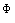 Аэрозоли преимущественно фиброгенного и смешанного типа действия, включая: 1.1.4.1. 1.1.4.1. 1.1.4.1. Кремний диоксид кристаллический (а-кварц, а-кристобалит, а-тридимит) 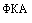 Кремний диоксид кристаллический (а-кварц, а-кристобалит, а-тридимит) 1 раз в 2 года 1 раз в 2 года 1 раз в 2 года 1 раз в 2 года 1 раз в 2 года 1 раз в 2 года 1 раз в 2 года Оториноларинголог Дерматовенеролог*Онколог *Аллерголог Оториноларинголог Дерматовенеролог*Онколог *Аллерголог Оториноларинголог Дерматовенеролог*Онколог *Аллерголог Оториноларинголог Дерматовенеролог*Онколог *Аллерголог Спирометрия Рентгенография грудной клетки в двух проекциях 1 раз в 2 года *количественное содержание а1-антитрипсин Спирометрия Рентгенография грудной клетки в двух проекциях 1 раз в 2 года *количественное содержание а1-антитрипсин Тотальные дистрофические заболевания верхних дыхательных путей. Искривления носовой перегородки с нарушением функции носового дыхания. Хронические заболевания бронхолегочной системы с частотой обострения 2 и более раз за календарный год. Аллергические заболевания органов дыхания. Хронические рецидивирующие заболевания кожи с частотой обострения 4 и более раз за календарный год. Тотальные дистрофические заболевания верхних дыхательных путей. Искривления носовой перегородки с нарушением функции носового дыхания. Хронические заболевания бронхолегочной системы с частотой обострения 2 и более раз за календарный год. Аллергические заболевания органов дыхания. Хронические рецидивирующие заболевания кожи с частотой обострения 4 и более раз за календарный год. 1.1.4.2. 1.1.4.2. 1.1.4.2. Кремнийсодержащие аэрозоли: - с содержанием кристаллического диоксида кремния  - с содержанием аморфного диоксида кремния в виде аэрозоля дезинтеграции и конденсации - кремний карбид, кремний нитрид, волокнистый карбид кремния 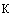 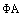 Кремнийсодержащие аэрозоли: - с содержанием кристаллического диоксида кремния  - с содержанием аморфного диоксида кремния в виде аэрозоля дезинтеграции и конденсации - кремний карбид, кремний нитрид, волокнистый карбид кремния 1 раз в 2 года 1 раз в 2 года 1 раз в 2 года 1 раз в 2 года 1 раз в 2 года 1 раз в 2 года 1 раз в 2 года Оториноларинголог Дерматовенеролог *Онколог *АллергологОториноларинголог Дерматовенеролог *Онколог *АллергологОториноларинголог Дерматовенеролог *Онколог *АллергологОториноларинголог Дерматовенеролог *Онколог *АллергологСпирометрия Рентгенография грудной клетки в двух проекциях 1 раз в 2 года *количественное содержание а1-антитрипсинСпирометрия Рентгенография грудной клетки в двух проекциях 1 раз в 2 года *количественное содержание а1-антитрипсинТотальные дистрофические заболевания верхних дыхательных путей. Искривления носовой перегородки, препятствующие носовому дыханию. Хронические заболевания бронхолегочной системы с частотой обострения 2 и более раз за календарный год. Аллергические заболевания органов дыхания. Хронические рецидивирующие заболевания кожи с частотой обострения 4 и более раз за календарный год. Тотальные дистрофические заболевания верхних дыхательных путей. Искривления носовой перегородки, препятствующие носовому дыханию. Хронические заболевания бронхолегочной системы с частотой обострения 2 и более раз за календарный год. Аллергические заболевания органов дыхания. Хронические рецидивирующие заболевания кожи с частотой обострения 4 и более раз за календарный год. 1.1.4.3. 1.1.4.3. 1.1.4.3. Силикатсодержащие пыли, силикаты, алюмосиликаты, в том числе: Силикатсодержащие пыли, силикаты, алюмосиликаты, в том числе: 1.1.4.3.1. 1.1.4.3.1. 1.1.4.3.1. Асбесты природные (хризотил, тремолит), смешанные асбестопородные пыли, асбестоцемент, асбестобакелит, асбесторезина 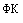 Асбесты природные (хризотил, тремолит), смешанные асбестопородные пыли, асбестоцемент, асбестобакелит, асбесторезина 1 раз в 2 года 1 раз в 2 года 1 раз в 2 года 1 раз в 2 года 1 раз в 2 года 1 раз в 2 года 1 раз в 2 года Оториноларинголог Дерматовенеролог *Онколог *Аллерголог Оториноларинголог Дерматовенеролог *Онколог *Аллерголог Оториноларинголог Дерматовенеролог *Онколог *Аллерголог Оториноларинголог Дерматовенеролог *Онколог *Аллерголог Спирометрия Рентгенография грудной клетки в двух проекциях 1 раз в 2 года *специфическая аллергодиагностика      Спирометрия Рентгенография грудной клетки в двух проекциях 1 раз в 2 года *специфическая аллергодиагностика      Тотальные дистрофические и аллергические заболевания верхних дыхательных путей. Гиперпластический ларингит. Искривления носовой перегородки, препятствующие носовому дыханию. Хронические заболевания бронхолегочной системы с частотой обострения 2 и более раз за календарный год. Хронические рецидивирующие заболевания кожи с частотой обострения 4 и более раз за календарный год. Аллергические заболевания органов дыхания. Доброкачественные новообразования любой локализации, склонные к перерождению. Тотальные дистрофические и аллергические заболевания верхних дыхательных путей. Гиперпластический ларингит. Искривления носовой перегородки, препятствующие носовому дыханию. Хронические заболевания бронхолегочной системы с частотой обострения 2 и более раз за календарный год. Хронические рецидивирующие заболевания кожи с частотой обострения 4 и более раз за календарный год. Аллергические заболевания органов дыхания. Доброкачественные новообразования любой локализации, склонные к перерождению. 1.1.4.3.2. 1.1.4.3.2. 1.1.4.3.2. Глина, шамот, бокситы, нефелиновые сиениты, дистенсиллиманиты, оливин, апатиты, слюды, дуниты, известняки, бариты, инфузорная земля, туфы, пемзы перлит, форстерит; стекловолокно, стеклянная и минеральная вата, пыль стекла и стеклянных строительных материалов 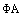 Глина, шамот, бокситы, нефелиновые сиениты, дистенсиллиманиты, оливин, апатиты, слюды, дуниты, известняки, бариты, инфузорная земля, туфы, пемзы перлит, форстерит; стекловолокно, стеклянная и минеральная вата, пыль стекла и стеклянных строительных материалов 1 раз в 2 года 1 раз в 2 года 1 раз в 2 года 1 раз в 2 года 1 раз в 2 года 1 раз в 2 года 1 раз в 2 года Оториноларинголог Дерматовенеролог *АллергологОториноларинголог Дерматовенеролог *АллергологОториноларинголог Дерматовенеролог *АллергологОториноларинголог Дерматовенеролог *АллергологСпирометрия Рентгенография грудной клетки в двух проекциях 1 раз в 2 года *количественное содержание а1-антитрипсин Спирометрия Рентгенография грудной клетки в двух проекциях 1 раз в 2 года *количественное содержание а1-антитрипсин Тотальные дистрофические заболевания верхних дыхательных путей. Искривления носовой перегородки, препятствующие носовому дыханию. Хронические заболевания бронхолегочной системы с частотой обострения 2 и более раз за календарный год. Аллергические заболевания органов дыхания. Хронические рецидивирующие заболевания кожи с частотой обострения 4 и более раз за календарный год. Тотальные дистрофические заболевания верхних дыхательных путей. Искривления носовой перегородки, препятствующие носовому дыханию. Хронические заболевания бронхолегочной системы с частотой обострения 2 и более раз за календарный год. Аллергические заболевания органов дыхания. Хронические рецидивирующие заболевания кожи с частотой обострения 4 и более раз за календарный год. 1.1.4.3.3. 1.1.4.3.3. 1.1.4.3.3. Цемент, ферромагнезит, аэрозоли железорудных и полиметаллических концентратов, металлургических агломератов Цемент, ферромагнезит, аэрозоли железорудных и полиметаллических концентратов, металлургических агломератов 1 раз в 2 года 1 раз в 2 года 1 раз в 2 года 1 раз в 2 года 1 раз в 2 года 1 раз в 2 года 1 раз в 2 года Оториноларинголог Дерматовенеролог *Офтальмолог *Онколог *АллергологОториноларинголог Дерматовенеролог *Офтальмолог *Онколог *АллергологОториноларинголог Дерматовенеролог *Офтальмолог *Онколог *АллергологОториноларинголог Дерматовенеролог *Офтальмолог *Онколог *АллергологСпирометрия Рентгенография грудной клетки в двух проекциях 1 раз в 2 года *количественное содержание а1-антитрипсин *биомикроскопия переднего отрезка глаза Спирометрия Рентгенография грудной клетки в двух проекциях 1 раз в 2 года *количественное содержание а1-антитрипсин *биомикроскопия переднего отрезка глаза Тотальные дистрофические заболевания верхних дыхательных путей. Искривления носовой перегородки, препятствующие носовому дыханию. Хронические заболевания бронхолегочной системы с частотой обострения 2 и более раз за календарный год. Аллергические заболевания любой локализации. Хронические рецидивирующие заболевания кожи с частотой обострения 4 и более раз за календарный год. Тотальные дистрофические заболевания верхних дыхательных путей. Искривления носовой перегородки, препятствующие носовому дыханию. Хронические заболевания бронхолегочной системы с частотой обострения 2 и более раз за календарный год. Аллергические заболевания любой локализации. Хронические рецидивирующие заболевания кожи с частотой обострения 4 и более раз за календарный год. 1.1.4.4. 1.1.4.4. 1.1.4.4. Аэрозоли металлов (железо, алюминий) и их сплавов, образовавшиеся в процессе сухой шлифовки, получения металлических порошков Аэрозоли металлов (железо, алюминий) и их сплавов, образовавшиеся в процессе сухой шлифовки, получения металлических порошков 1 раз в 2 года 1 раз в 2 года 1 раз в 2 года 1 раз в 2 года 1 раз в 2 года 1 раз в 2 года 1 раз в 2 года Оториноларинголог Дерматовенеролог *Офтальмолог *Онколог *АллергологОториноларинголог Дерматовенеролог *Офтальмолог *Онколог *АллергологОториноларинголог Дерматовенеролог *Офтальмолог *Онколог *АллергологОториноларинголог Дерматовенеролог *Офтальмолог *Онколог *АллергологСпирометрия Рентгенография грудной клетки в двух проекциях 1 раз в 2 года *количественное содержание а1-антитрипсин *биомикроскопия переднего отрезка глаза Спирометрия Рентгенография грудной клетки в двух проекциях 1 раз в 2 года *количественное содержание а1-антитрипсин *биомикроскопия переднего отрезка глаза Тотальные дистрофические заболевания верхних дыхательных путей. Искривления носовой перегородки, препятствующие носовому дыханию. Хронические заболевания бронхолегочной системы с частотой обострения 2 и более раз за календарный год. Аллергические заболевания органов дыхания. Хронические рецидивирующие заболевания кожи с частотой обострения 4 и более раз за календарный год. Тотальные дистрофические заболевания верхних дыхательных путей. Искривления носовой перегородки, препятствующие носовому дыханию. Хронические заболевания бронхолегочной системы с частотой обострения 2 и более раз за календарный год. Аллергические заболевания органов дыхания. Хронические рецидивирующие заболевания кожи с частотой обострения 4 и более раз за календарный год. 1.1.4.5. 1.1.4.5. 1.1.4.5. Аэрозоли абразивные и абразивсодержащие (электрокорундов, карбида бора, альбора, карбида кремния), в т.ч. с примесью связующих 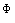 Аэрозоли абразивные и абразивсодержащие (электрокорундов, карбида бора, альбора, карбида кремния), в т.ч. с примесью связующих 1 раз в 2 года 1 раз в 2 года 1 раз в 2 года 1 раз в 2 года 1 раз в 2 года 1 раз в 2 года 1 раз в 2 года Оториноларинголог Дерматовенеролог *АллергологОториноларинголог Дерматовенеролог *АллергологОториноларинголог Дерматовенеролог *АллергологОториноларинголог Дерматовенеролог *АллергологСпирометрия Рентгенография грудной клетки в двух проекциях 1 раз в 2 года. *специфическая аллергодиагностика      Спирометрия Рентгенография грудной клетки в двух проекциях 1 раз в 2 года. *специфическая аллергодиагностика      Тотальные дистрофические и аллергические заболевания верхних дыхательных путей. Искривления носовой перегородки, препятствующие носовому дыханию. Хронические заболевания бронхолегочной системы с частотой обострения 2 и более раз за календарный год. Хронические рецидивирующие заболевания кожи с частотой обострения 4 раза и более за календарный год. Тотальные дистрофические и аллергические заболевания верхних дыхательных путей. Искривления носовой перегородки, препятствующие носовому дыханию. Хронические заболевания бронхолегочной системы с частотой обострения 2 и более раз за календарный год. Хронические рецидивирующие заболевания кожи с частотой обострения 4 раза и более за календарный год. 1.1.4.6. 1.1.4.6. 1.1.4.6. Углерода пыли, в том числе: Углерода пыли, в том числе: 1.1.4.6.1. 1.1.4.6.1. 1.1.4.6.1. Антрацит и другие ископаемые угли и углеродные пыли 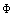 Антрацит и другие ископаемые угли и углеродные пыли 1 раз в 2 года 1 раз в 2 года 1 раз в 2 года 1 раз в 2 года 1 раз в 2 года 1 раз в 2 года 1 раз в 2 года Оториноларинголог Дерматовенеролог *Онколог *АллергологОториноларинголог Дерматовенеролог *Онколог *АллергологОториноларинголог Дерматовенеролог *Онколог *АллергологОториноларинголог Дерматовенеролог *Онколог *АллергологСпирометрия Рентгенография грудной клетки в двух проекциях 1 раз в 2 года *количественное содержание а1-антитрипсин *специфическая аллергодиагностика      Спирометрия Рентгенография грудной клетки в двух проекциях 1 раз в 2 года *количественное содержание а1-антитрипсин *специфическая аллергодиагностика      Тотальные дистрофические заболевания верхних дыхательных путей. Искривления носовой перегородки, препятствующие носовому дыханию. Хронические заболевания бронхолегочной системы с частотой обострения 2 и более раз за календарный год. Аллергические заболевания органов дыхания при работе с аэрозолями, обладающими аллергенным действием. Доброкачественные новообразования любой локализации, склонные к перерождению. Хронические рецидивирующие заболевания кожи с частотой обострения 4 и более раз за календарный год. Тотальные дистрофические заболевания верхних дыхательных путей. Искривления носовой перегородки, препятствующие носовому дыханию. Хронические заболевания бронхолегочной системы с частотой обострения 2 и более раз за календарный год. Аллергические заболевания органов дыхания при работе с аэрозолями, обладающими аллергенным действием. Доброкачественные новообразования любой локализации, склонные к перерождению. Хронические рецидивирующие заболевания кожи с частотой обострения 4 и более раз за календарный год. 1.1.4.6.2. 1.1.4.6.2. 1.1.4.6.2. Алмазы природные, искусственные, металлизированные Алмазы природные, искусственные, металлизированные 1 раз в 2 года 1 раз в 2 года 1 раз в 2 года 1 раз в 2 года 1 раз в 2 года 1 раз в 2 года 1 раз в 2 года Оториноларинголог Дерматовенеролог *Онколог *АллергологОториноларинголог Дерматовенеролог *Онколог *АллергологОториноларинголог Дерматовенеролог *Онколог *АллергологОториноларинголог Дерматовенеролог *Онколог *АллергологСпирометрия Рентгенография грудной клетки в двух проекциях 1 раз в 2 года *количественное содержание а1-антитрипсин *специфическая аллергодиагностика Спирометрия Рентгенография грудной клетки в двух проекциях 1 раз в 2 года *количественное содержание а1-антитрипсин *специфическая аллергодиагностика Тотальные дистрофические заболевания верхних дыхательных путей. Искривления носовой перегородки, препятствующие носовому дыханию. Хронические заболевания бронхолегочной системы с частотой обострения 2 и более раз за календарный год. Аллергические заболевания органов дыхания при работе с аэрозолями, обладающими аллергенным действием. Доброкачественные новообразования, склонные к перерождению. Хронические рецидивирующие заболевания кожи с частотой обострения 4 и более раз за календарный год. Тотальные дистрофические заболевания верхних дыхательных путей. Искривления носовой перегородки, препятствующие носовому дыханию. Хронические заболевания бронхолегочной системы с частотой обострения 2 и более раз за календарный год. Аллергические заболевания органов дыхания при работе с аэрозолями, обладающими аллергенным действием. Доброкачественные новообразования, склонные к перерождению. Хронические рецидивирующие заболевания кожи с частотой обострения 4 и более раз за календарный год. 1.1.4.6.3. 1.1.4.6.3. 1.1.4.6.3. Коксы - каменноугольный, пековый, нефтяной, сланцевый 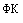 Коксы - каменноугольный, пековый, нефтяной, сланцевый 1 раз в 2 года 1 раз в 2 года 1 раз в 2 года 1 раз в 2 года 1 раз в 2 года 1 раз в 2 года 1 раз в 2 года Оториноларинголог Дерматовенеролог *Онколог *Аллерголог Оториноларинголог Дерматовенеролог *Онколог *Аллерголог Оториноларинголог Дерматовенеролог *Онколог *Аллерголог Оториноларинголог Дерматовенеролог *Онколог *Аллерголог Спирометрия Рентгенография грудной клетки в двух проекциях 1 раз в 2 года *количественное содержание 1-антитрипсин *специфическая аллергодиагностика       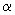 Спирометрия Рентгенография грудной клетки в двух проекциях 1 раз в 2 года *количественное содержание 1-антитрипсин *специфическая аллергодиагностика       Тотальные дистрофические заболевания верхних дыхательных путей. Искривления носовой перегородки, препятствующие носовому дыханию. Хронический гиперпластический ларингит. Хронические заболевания бронхолегочной системы с частотой обострения 2 и более раз за календарный год. Аллергические заболевания органов дыхания при работе с аэрозолями, обладающими аллергенным действием. Доброкачественные новообразования любой локализации, склонные к перерождению. Хронические рецидивирующие заболевания кожи с частотой обострения 4 и более раз за календарный год. Тотальные дистрофические заболевания верхних дыхательных путей. Искривления носовой перегородки, препятствующие носовому дыханию. Хронический гиперпластический ларингит. Хронические заболевания бронхолегочной системы с частотой обострения 2 и более раз за календарный год. Аллергические заболевания органов дыхания при работе с аэрозолями, обладающими аллергенным действием. Доброкачественные новообразования любой локализации, склонные к перерождению. Хронические рецидивирующие заболевания кожи с частотой обострения 4 и более раз за календарный год. 1.1.4.6.4. 1.1.4.6.4. 1.1.4.6.4. Сажи черные промышленные 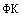 Сажи черные промышленные 1 раз в 2 года 1 раз в 2 года 1 раз в 2 года 1 раз в 2 года 1 раз в 2 года 1 раз в 2 года 1 раз в 2 года Оториноларинголог Дерматовенеролог *Онколог *Аллерголог Оториноларинголог Дерматовенеролог *Онколог *Аллерголог Оториноларинголог Дерматовенеролог *Онколог *Аллерголог Оториноларинголог Дерматовенеролог *Онколог *Аллерголог Спирометрия Рентгенография грудной клетки в двух проекциях 1 раз в 2 года *количественное содержание 1-антитрипсин *специфическая аллергодиагностика      Спирометрия Рентгенография грудной клетки в двух проекциях 1 раз в 2 года *количественное содержание 1-антитрипсин *специфическая аллергодиагностика      Тотальные дистрофические заболевания верхних дыхательных путей. Искривления носовой перегородки, препятствующие носовому дыханию. Хронические заболевания бронхолегочной системы с частотой обострения 2 и более раз за календарный год. Аллергические заболевания органов дыхания при работе с аэрозолями, обладающими аллергенным действием. Доброкачественные новообразования любой локализации, склонные к перерождению. Хронические рецидивирующие заболевания кожи с частотой обострения 4 и более раз за календарный год. Тотальные дистрофические заболевания верхних дыхательных путей. Искривления носовой перегородки, препятствующие носовому дыханию. Хронические заболевания бронхолегочной системы с частотой обострения 2 и более раз за календарный год. Аллергические заболевания органов дыхания при работе с аэрозолями, обладающими аллергенным действием. Доброкачественные новообразования любой локализации, склонные к перерождению. Хронические рецидивирующие заболевания кожи с частотой обострения 4 и более раз за календарный год. 1.1.4.7. 1.1.4.7. 1.1.4.7. Руды полиметаллические и содержащие цветные и редкие металлы 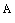 Руды полиметаллические и содержащие цветные и редкие металлы 1 раз в 2 года 1 раз в 2 года 1 раз в 2 года 1 раз в 2 года 1 раз в 2 года 1 раз в 2 года 1 раз в 2 года Оториноларинголог Дерматовенеролог *Офтальмолог *Аллерголог     Оториноларинголог Дерматовенеролог *Офтальмолог *Аллерголог     Оториноларинголог Дерматовенеролог *Офтальмолог *Аллерголог     Оториноларинголог Дерматовенеролог *Офтальмолог *Аллерголог     Спирометрия Рентгенография грудной клетки в двух проекциях 1 раз в 2 года *биомикроскопия переднего отрезка глаза пульсоксиметрия*     Спирометрия Рентгенография грудной клетки в двух проекциях 1 раз в 2 года *биомикроскопия переднего отрезка глаза пульсоксиметрия*     Тотальные дистрофические заболевания верхних дыхательных путей. Гиперпластический ларингит. Искривления носовой перегородки, препятствующие носовому дыханию. Хронические заболевания бронхолегочной системы с частотой обострения 2 и более раз за календарный год. Аллергические заболевания различных органов и систем при работе с аэрозолями, обладающими аллергенным действием. Хронические рецидивирующие заболевания кожи с частотой обострения 4 раза и более за календарный год. Тотальные дистрофические заболевания верхних дыхательных путей. Гиперпластический ларингит. Искривления носовой перегородки, препятствующие носовому дыханию. Хронические заболевания бронхолегочной системы с частотой обострения 2 и более раз за календарный год. Аллергические заболевания различных органов и систем при работе с аэрозолями, обладающими аллергенным действием. Хронические рецидивирующие заболевания кожи с частотой обострения 4 раза и более за календарный год. 1.1.4.8. 1.1.4.8. 1.1.4.8. Сварочные аэрозоли, в том числе: Сварочные аэрозоли, в том числе: 1.1.4.8.1. 1.1.4.8.1. 1.1.4.8.1. содержащие марганец (20% и более), никель, хром, соединения фтора, бериллий, свинец и прочие, в т.ч. в сочетании с газовыми компонентами (озон, оксид азота и углерода) 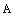 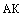 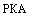 содержащие марганец (20% и более), никель, хром, соединения фтора, бериллий, свинец и прочие, в т.ч. в сочетании с газовыми компонентами (озон, оксид азота и углерода) 1 раз в 2 года 1 раз в 2 года 1 раз в 2 года 1 раз в 2 года 1 раз в 2 года 1 раз в 2 года 1 раз в 2 года Оториноларинголог Невролог Дерматовенеролог *Офтальмолог *Онколог *АллергологОториноларинголог Невролог Дерматовенеролог *Офтальмолог *Онколог *АллергологОториноларинголог Невролог Дерматовенеролог *Офтальмолог *Онколог *АллергологОториноларинголог Невролог Дерматовенеролог *Офтальмолог *Онколог *АллергологСпирометрия Рентгенография грудной клетки в двух проекциях 1 раз в 2 года *количественное содержание а1-антитрипсин *биомикроскопия переднего отрезка глаза. При наличии свинца в аэрозоле: АЛК, КП мочи, пульсоксиметрия*      Спирометрия Рентгенография грудной клетки в двух проекциях 1 раз в 2 года *количественное содержание а1-антитрипсин *биомикроскопия переднего отрезка глаза. При наличии свинца в аэрозоле: АЛК, КП мочи, пульсоксиметрия*      Тотальные дистрофические и аллергические заболевания верхних дыхательных путей. Искривления носовой перегородки, препятствующие носовому дыханию. Эрозия и язва носовой перегородки. Хронические заболевания бронхолегочной системы с частотой обострения 2 и более раз за календарный год. Аллергические заболевания различных органов и систем при работе с компонентами аэрозоля, обладающими аллергенным действием. Хронические рецидивирующие заболевания кожи с частотой обострения 4 раза и более за календарный год. Выраженные расстройства вегетативной (автономной) нервной системы. Полинейропатии. Тотальные дистрофические и аллергические заболевания верхних дыхательных путей. Искривления носовой перегородки, препятствующие носовому дыханию. Эрозия и язва носовой перегородки. Хронические заболевания бронхолегочной системы с частотой обострения 2 и более раз за календарный год. Аллергические заболевания различных органов и систем при работе с компонентами аэрозоля, обладающими аллергенным действием. Хронические рецидивирующие заболевания кожи с частотой обострения 4 раза и более за календарный год. Выраженные расстройства вегетативной (автономной) нервной системы. Полинейропатии. 1.1.4.8.2. 1.1.4.8.2. 1.1.4.8.2. содержащие менее 20% марганца, а также оксиды железа, алюминий, магний, титан, медь, цинк, молибден, ванадий, вольфрам и прочие, в т.ч. в сочетании с газовыми компонентами (озон, оксиды азота, углерода) 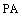 содержащие менее 20% марганца, а также оксиды железа, алюминий, магний, титан, медь, цинк, молибден, ванадий, вольфрам и прочие, в т.ч. в сочетании с газовыми компонентами (озон, оксиды азота, углерода) 1 раз в 2 года 1 раз в 2 года 1 раз в 2 года 1 раз в 2 года 1 раз в 2 года 1 раз в 2 года 1 раз в 2 года Оториноларинголог Невролог Хирург Дерматовенеролог *Офтальмолог *Онколог *АллергологОториноларинголог Невролог Хирург Дерматовенеролог *Офтальмолог *Онколог *АллергологОториноларинголог Невролог Хирург Дерматовенеролог *Офтальмолог *Онколог *АллергологОториноларинголог Невролог Хирург Дерматовенеролог *Офтальмолог *Онколог *АллергологСпирометрия Рентгенография грудной клетки в двух проекциях 1 раз в 2 года *количественное содержание а1-антитрипсина *биомикроскопия переднего отрезка глаза пульсоксиметрия*     Спирометрия Рентгенография грудной клетки в двух проекциях 1 раз в 2 года *количественное содержание а1-антитрипсина *биомикроскопия переднего отрезка глаза пульсоксиметрия*     Дисплазия и лейкоплакия шейки матки. Новообразования  злокачественные молочных желез, женских и мужских половых органов. Тотальные дистрофические и аллергические заболевания верхних дыхательных путей. Искривления носовой перегородки, препятствующие носовому дыханию. Хронические заболевания бронхолегочной системы с частотой обострения 2 и более раз за календарный год. Аллергические заболевания различных органов и систем при работе с компонентами аэрозоля, обладающими аллергенным действием. Хронические рецидивирующие заболевания кожи с частотой обострения 4 раза и более за календарный год. Выраженные расстройства вегетативной (автономной) нервной системы. Полинейропатии. Дисплазия и лейкоплакия шейки матки. Новообразования  злокачественные молочных желез, женских и мужских половых органов. Тотальные дистрофические и аллергические заболевания верхних дыхательных путей. Искривления носовой перегородки, препятствующие носовому дыханию. Хронические заболевания бронхолегочной системы с частотой обострения 2 и более раз за календарный год. Аллергические заболевания различных органов и систем при работе с компонентами аэрозоля, обладающими аллергенным действием. Хронические рецидивирующие заболевания кожи с частотой обострения 4 раза и более за календарный год. Выраженные расстройства вегетативной (автономной) нервной системы. Полинейропатии. 1.2 Вещества и соединения, объединенные химической структурой 1.2 Вещества и соединения, объединенные химической структурой 1.2 Вещества и соединения, объединенные химической структурой 1.2 Вещества и соединения, объединенные химической структурой 1.2 Вещества и соединения, объединенные химической структурой 1.2 Вещества и соединения, объединенные химической структурой 1.2 Вещества и соединения, объединенные химической структурой 1.2 Вещества и соединения, объединенные химической структурой 1.2 Вещества и соединения, объединенные химической структурой 1.2 Вещества и соединения, объединенные химической структурой 1.2 Вещества и соединения, объединенные химической структурой 1.2 Вещества и соединения, объединенные химической структурой 1.2 Вещества и соединения, объединенные химической структурой 1.2 Вещества и соединения, объединенные химической структурой 1.2 Вещества и соединения, объединенные химической структурой 1.2 Вещества и соединения, объединенные химической структурой 1.2 Вещества и соединения, объединенные химической структурой 1.2 Вещества и соединения, объединенные химической структурой 1.2 Вещества и соединения, объединенные химической структурой 1.2 Вещества и соединения, объединенные химической структурой 1.2.1. 1.2.1. 1.2.1. Азота неорганические соединения (аммиак, азотная кислота и прочие) Азота неорганические соединения (аммиак, азотная кислота и прочие) Азота неорганические соединения (аммиак, азотная кислота и прочие) 1 раз в 2 года 1 раз в 2 года 1 раз в 2 года 1 раз в 2 года 1 раз в 2 года 1 раз в 2 года Оториноларинголог Дерматовенеролог Оториноларинголог Дерматовенеролог Оториноларинголог Дерматовенеролог Оториноларинголог Дерматовенеролог Спирометрия Ретикулоциты метгемоглобин      *базофильная зернистость эритроцитов *билирубин, ACT, АЛТ * рентгенография грудной клетки в двух проекциях (1 раз в 2 года) Спирометрия Ретикулоциты метгемоглобин      *базофильная зернистость эритроцитов *билирубин, ACT, АЛТ * рентгенография грудной клетки в двух проекциях (1 раз в 2 года) Тотальные дистрофические изменения верхних дыхательных путей.  Гиперпластический ларингит. Хронические заболевания бронхолегочной системы с частотой обострения 2 и более раз за календарный год. Хронические рецидивирующие заболевания кожи с частотой обострения 4 раза и более за календарный год. Метгемоглобинемия. Искривления носовой перегородки, препятствующие носовому дыханию. Тотальные дистрофические изменения верхних дыхательных путей.  Гиперпластический ларингит. Хронические заболевания бронхолегочной системы с частотой обострения 2 и более раз за календарный год. Хронические рецидивирующие заболевания кожи с частотой обострения 4 раза и более за календарный год. Метгемоглобинемия. Искривления носовой перегородки, препятствующие носовому дыханию. 1.2.2. 1.2.2. 1.2.2. Альдегиды алифатические (предельные и непредельные) и ароматические (формальдегид, ацетальдегид, акролеин, бензальдегид, фталевый альдегид и прочие) 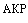 Альдегиды алифатические (предельные и непредельные) и ароматические (формальдегид, ацетальдегид, акролеин, бензальдегид, фталевый альдегид и прочие) Альдегиды алифатические (предельные и непредельные) и ароматические (формальдегид, ацетальдегид, акролеин, бензальдегид, фталевый альдегид и прочие) 1 раз в год 1 раз в год 1 раз в год 1 раз в год 1 раз в год 1 раз в год Оториноларинголог Дерматовенеролог Офтальмолог Невролог *Уролог *Онколог *АллергологОториноларинголог Дерматовенеролог Офтальмолог Невролог *Уролог *Онколог *АллергологОториноларинголог Дерматовенеролог Офтальмолог Невролог *Уролог *Онколог *АллергологОториноларинголог Дерматовенеролог Офтальмолог Невролог *Уролог *Онколог *АллергологСпирометрия Ретикулоциты, *Базофильная зернистость эритроцитов *рентгенография грудной клетки в двух проекциях 1 раз в 2 года * биомикроскопия переднего отрезка глаза Спирометрия Ретикулоциты, *Базофильная зернистость эритроцитов *рентгенография грудной клетки в двух проекциях 1 раз в 2 года * биомикроскопия переднего отрезка глаза Хронические заболевания бронхолегочной системы с частотой обострения 2 и более раз за календарный год. Тотальные дистрофические изменения верхних дыхательных путей. Аллергические заболевания органов дыхания, переднего отрезка глаза и кожи. Выраженные расстройства вегетативной (автономной) нервной системы. Искревления носовой перегородки, препятствующие носовому дыханию. Хронические заболевания бронхолегочной системы с частотой обострения 2 и более раз за календарный год. Тотальные дистрофические изменения верхних дыхательных путей. Аллергические заболевания органов дыхания, переднего отрезка глаза и кожи. Выраженные расстройства вегетативной (автономной) нервной системы. Искревления носовой перегородки, препятствующие носовому дыханию. 1.2.3. 1.2.3. 1.2.3. Альдегидов и кетонов галогенопроизводные (хлорбензальдегид, фторацетон, хлорацетофенон и прочие) Альдегидов и кетонов галогенопроизводные (хлорбензальдегид, фторацетон, хлорацетофенон и прочие) Альдегидов и кетонов галогенопроизводные (хлорбензальдегид, фторацетон, хлорацетофенон и прочие) 1 раз в 2 года 1 раз в 2 года 1 раз в 2 года 1 раз в 2 года 1 раз в 2 года 1 раз в 2 года Дерматовенеролог Невролог Офтальмолог Оториноларинголог *АллергологДерматовенеролог Невролог Офтальмолог Оториноларинголог *АллергологДерматовенеролог Невролог Офтальмолог Оториноларинголог *АллергологДерматовенеролог Невролог Офтальмолог Оториноларинголог *АллергологРетикулоциты *биомикроскопия переднего отрезка глаза *специфическая аллергодиагностика спирометрия     Ретикулоциты *биомикроскопия переднего отрезка глаза *специфическая аллергодиагностика спирометрия     Хронические заболевания кожи. Тотальные дистрофические изменения верхних дыхательных путей. Хронические заболевания переднего отрезка глаза. Хронические гепатиты с частотой обострения 2 и более раза в год.      Аллергические заболевания различных органов и систем. Выраженные расстройства вегетативной (автономной) нервной системы. Искривления носовой перегородки, препятствующие носовому дыханию.      Хронические заболевания кожи. Тотальные дистрофические изменения верхних дыхательных путей. Хронические заболевания переднего отрезка глаза. Хронические гепатиты с частотой обострения 2 и более раза в год.      Аллергические заболевания различных органов и систем. Выраженные расстройства вегетативной (автономной) нервной системы. Искривления носовой перегородки, препятствующие носовому дыханию.      1.2.4. 1.2.4. 1.2.4. Алюминий и его соединения, в том числе: Алюминий и его соединения, в том числе: Алюминий и его соединения, в том числе: 1.2.4.1. 1.2.4.1. 1.2.4.1. Алюминий, его сплавы и неорганические соединения, корунд белый Алюминий, его сплавы и неорганические соединения, корунд белый Алюминий, его сплавы и неорганические соединения, корунд белый 1 раз в 2 года 1 раз в 2 года 1 раз в 2 года 1 раз в 2 года 1 раз в 2 года 1 раз в 2 года Оториноларинголог *Дерматовенеролог *Невролог *АллергологОториноларинголог *Дерматовенеролог *Невролог *АллергологОториноларинголог *Дерматовенеролог *Невролог *АллергологОториноларинголог *Дерматовенеролог *Невролог *АллергологСпирометрия Рентгенография грудной клетки в двух проекциях 1 раз в 2 года *рентгенография длинных трубчатых костей 1 раз в 4 года *ретикулоциты *базофильная зернистость эритроцитов *специфическая аллергодиагностика пульсоксиметрия*      Спирометрия Рентгенография грудной клетки в двух проекциях 1 раз в 2 года *рентгенография длинных трубчатых костей 1 раз в 4 года *ретикулоциты *базофильная зернистость эритроцитов *специфическая аллергодиагностика пульсоксиметрия*      Тотальные дистрофические и аллергические заболевания верхних дыхательных путей. Гиперпластический ларингит. Искривления носовой перегородки, препятствующие носовому дыханию. Хронические заболевания бронхолегочной системы с частотой обострения 2 и более раз за календарный год. Тотальные дистрофические и аллергические заболевания верхних дыхательных путей. Гиперпластический ларингит. Искривления носовой перегородки, препятствующие носовому дыханию. Хронические заболевания бронхолегочной системы с частотой обострения 2 и более раз за календарный год. 1.2.4.2. 1.2.4.2. 1.2.4.2. Алюмоплатиновые катализаторы 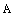 Алюмоплатиновые катализаторы Алюмоплатиновые катализаторы 1 раз в 2 года 1 раз в 2 года 1 раз в 2 года 1 раз в 2 года 1 раз в 2 года 1 раз в 2 года Оториноларинголог Дерматовенеролог Офтальмолог *Невролог *АллергологОториноларинголог Дерматовенеролог Офтальмолог *Невролог *АллергологОториноларинголог Дерматовенеролог Офтальмолог *Невролог *АллергологОториноларинголог Дерматовенеролог Офтальмолог *Невролог *АллергологСпирометрия Рентгенография грудной клетки в двух проекциях 1 раз в 2 года *ретикулоциты *базофильная зернистость эритроцитов *биомикроскопия переднего отрезка глаза *пульсоксиметрия      Спирометрия Рентгенография грудной клетки в двух проекциях 1 раз в 2 года *ретикулоциты *базофильная зернистость эритроцитов *биомикроскопия переднего отрезка глаза *пульсоксиметрия      Тотальные дистрофические и аллергические заболевания верхних дыхательных путей. Искривления носовой перегородки, препятствующие носовому дыханию. Хронические заболевания бронхолегочной системы с частотой обострения 2 и более раз за календарный год. Аллергические заболевания переднего отрезка глаза. Хронические рецидивирующие заболевания кожи с частотой обострения 4 раза и более за календарный год. Тотальные дистрофические и аллергические заболевания верхних дыхательных путей. Искривления носовой перегородки, препятствующие носовому дыханию. Хронические заболевания бронхолегочной системы с частотой обострения 2 и более раз за календарный год. Аллергические заболевания переднего отрезка глаза. Хронические рецидивирующие заболевания кожи с частотой обострения 4 раза и более за календарный год. 1.2.5. 1.2.5. 1.2.5. Амины, амиды органических кислот, анилиды и прочие производные: NN-диметилформамид, NN-диметилацетамид, капролактам и прочие 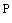 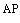 Амины, амиды органических кислот, анилиды и прочие производные: NN-диметилформамид, NN-диметилацетамид, капролактам и прочие Амины, амиды органических кислот, анилиды и прочие производные: NN-диметилформамид, NN-диметилацетамид, капролактам и прочие 1 раз в 2 года 1 раз в 2 года 1 раз в 2 года 1 раз в 2 года 1 раз в 2 года 1 раз в 2 года Оториноларинголог Дерматовенеролог Невролог *Уролог *Офтальмолог *АллергологОториноларинголог Дерматовенеролог Невролог *Уролог *Офтальмолог *АллергологОториноларинголог Дерматовенеролог Невролог *Уролог *Офтальмолог *АллергологОториноларинголог Дерматовенеролог Невролог *Уролог *Офтальмолог *АллергологСпирометрия *рентгенография грудной клетки в двух проекциях 1 раз в 2 года *биомикроскопия переднего отрезка глаза Спирометрия *рентгенография грудной клетки в двух проекциях 1 раз в 2 года *биомикроскопия переднего отрезка глаза Хронические заболевания бронхолегочной системы с частотой обострения 2 и более раз за календарный год. Хронические рецидивирующие заболевания кожи с частотой обострения 4 раза и более за календарный год. Тотальные дистрофические изменения верхних дыхательных путей. Аллергические заболевания верхних дыхательных путей и переднего отрезка глаза. Хронические заболевания периферической нервной системы с частотой обострения 3 раза и более за календарный год. Выраженные расстройства вегетативной (автономной) нервной системы. Хронические заболевания бронхолегочной системы с частотой обострения 2 и более раз за календарный год. Хронические рецидивирующие заболевания кожи с частотой обострения 4 раза и более за календарный год. Тотальные дистрофические изменения верхних дыхательных путей. Аллергические заболевания верхних дыхательных путей и переднего отрезка глаза. Хронические заболевания периферической нервной системы с частотой обострения 3 раза и более за календарный год. Выраженные расстройства вегетативной (автономной) нервной системы. 1.2.6. 1.2.6. 1.2.6. Бериллий и его соединения 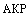 Бериллий и его соединения Бериллий и его соединения 1 раз в 2 года 1 раз в 2 года 1 раз в 2 года 1 раз в 2 года 1 раз в 2 года 1 раз в 2 года Оториноларинголог Дерматовенеролог Хирург *Уролог * Офтальмолог *Онколог *АллергологОториноларинголог Дерматовенеролог Хирург *Уролог * Офтальмолог *Онколог *АллергологОториноларинголог Дерматовенеролог Хирург *Уролог * Офтальмолог *Онколог *АллергологОториноларинголог Дерматовенеролог Хирург *Уролог * Офтальмолог *Онколог *АллергологСпирометрия Рентгенография грудной клетки в двух проекциях 1 раз в 2 года Ретикулоциты *базофильная зернистость эритроцитов *билирубин *количественное содержание а1-антитрипсина *биомикроскопия переднего отрезка глаза *УЗИ внутренних органов *пульсоксиметрия      Спирометрия Рентгенография грудной клетки в двух проекциях 1 раз в 2 года Ретикулоциты *базофильная зернистость эритроцитов *билирубин *количественное содержание а1-антитрипсина *биомикроскопия переднего отрезка глаза *УЗИ внутренних органов *пульсоксиметрия      Аллергические заболевания различных органов и систем. Хронические заболевания бронхолегочной системы с частотой обострения 2 и более раз за календарный год. Тотальные дистрофические изменения верхних дыхательных путей. Гиперпластический ларингит. Хронические рецидивирующие заболевания кожи с частотой обострения 4 раза и более за календарный год. Дисплазия и лейкоплакия шейки матки. Новообразования доброкачественные и злокачественные молочных желез, женских и мужских половых органов. Аллергические заболевания различных органов и систем. Хронические заболевания бронхолегочной системы с частотой обострения 2 и более раз за календарный год. Тотальные дистрофические изменения верхних дыхательных путей. Гиперпластический ларингит. Хронические рецидивирующие заболевания кожи с частотой обострения 4 раза и более за календарный год. Дисплазия и лейкоплакия шейки матки. Новообразования доброкачественные и злокачественные молочных желез, женских и мужских половых органов. 1.2.7. 1.2.7. 1.2.7. Бор и его соединения, в том числе: Бор и его соединения, в том числе: Бор и его соединения, в том числе: 1.2.7.1.1.2.7.1.1.2.7.1.тетраБоркарбид, борнитрид, тетраБор трисилицидид, борная кислота и прочие тетраБоркарбид, борнитрид, тетраБор трисилицидид, борная кислота и прочие тетраБоркарбид, борнитрид, тетраБор трисилицидид, борная кислота и прочие 1 раз в 2 года 1 раз в 2 года 1 раз в 2 года 1 раз в 2 года 1 раз в 2 года 1 раз в 2 года Оториноларинголог *Офтальмолог *АллергологОториноларинголог *Офтальмолог *АллергологОториноларинголог *Офтальмолог *АллергологОториноларинголог *Офтальмолог *АллергологСпирометрия Рентгенография грудной клетки в двух проекциях 1 раз в 2 года *биомикроскопия переднего отрезка глаза *специфическая аллергодиагностика      Спирометрия Рентгенография грудной клетки в двух проекциях 1 раз в 2 года *биомикроскопия переднего отрезка глаза *специфическая аллергодиагностика      Тотальные дистрофические и аллергические заболевания верхних дыхательных путей. Искривления носовой перегородки, препятствующие носовому дыханию.       Тотальные дистрофические и аллергические заболевания верхних дыхательных путей. Искривления носовой перегородки, препятствующие носовому дыханию.       1.2.7.2. 1.2.7.2. 1.2.7.2. Бороводороды Бороводороды Бороводороды 1 раз в 2 года 1 раз в 2 года 1 раз в 2 года 1 раз в 2 года 1 раз в 2 года 1 раз в 2 года Оториноларинголог *Офтальмолог Оториноларинголог *Офтальмолог Оториноларинголог *Офтальмолог Оториноларинголог *Офтальмолог Спирометрия Спирометрия Тотальные дистрофические заболевания верхних дыхательных путей. Искривления носовой перегородки, препятствующие носовому дыханию.      Тотальные дистрофические заболевания верхних дыхательных путей. Искривления носовой перегородки, препятствующие носовому дыханию.      1.2.8. 1.2.8. 1.2.8. Галогены, в том числе: Галогены, в том числе: Галогены, в том числе: 1.2.8.1. 1.2.8.1. 1.2.8.1. хлор, бром, йод, соединения с водородом, оксиды хлор, бром, йод, соединения с водородом, оксиды хлор, бром, йод, соединения с водородом, оксиды 1 раз в 2 года1 раз в 2 года1 раз в 2 года1 раз в 2 года1 раз в 2 года1 раз в 2 годаОториноларинголог Дерматовенеролог Офтальмолог *Аллерголог Оториноларинголог Дерматовенеролог Офтальмолог *Аллерголог Оториноларинголог Дерматовенеролог Офтальмолог *Аллерголог Оториноларинголог Дерматовенеролог Офтальмолог *Аллерголог Спирометрия *биомикроскопия переднего отрезка глаза. Спирометрия *биомикроскопия переднего отрезка глаза. Тотальные дистрофические заболевания и аллергические заболевания верхних дыхательных путей. Хронические заболевания бронхолегочной системы с частотой обострения 2 и более раз за календарный год. Хронические рецидивирующие заболевания кожи с частотой обострения 4 раза и более за календарный год. Хронические заболевания переднего отрезка глаза. Искривления носовой перегородки, препятствующие носовому дыханию.      Тотальные дистрофические заболевания и аллергические заболевания верхних дыхательных путей. Хронические заболевания бронхолегочной системы с частотой обострения 2 и более раз за календарный год. Хронические рецидивирующие заболевания кожи с частотой обострения 4 раза и более за календарный год. Хронические заболевания переднего отрезка глаза. Искривления носовой перегородки, препятствующие носовому дыханию.      1.2.8.2. 1.2.8.2. 1.2.8.2. фтор и его соединения: аммоний фторид, барий дифторид, гидрофторид, калий фторид, литий фторид, натрий фторид, криолит, олово фторид 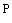 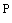 фтор и его соединения: аммоний фторид, барий дифторид, гидрофторид, калий фторид, литий фторид, натрий фторид, криолит, олово фторид фтор и его соединения: аммоний фторид, барий дифторид, гидрофторид, калий фторид, литий фторид, натрий фторид, криолит, олово фторид 1 раз в 2 года1 раз в 2 года1 раз в 2 года1 раз в 2 года1 раз в 2 года1 раз в 2 годаОториноларинголог Дерматовенеролог Невролог Хирург Офтальмолог *Ортопед (по показаниям) *Стоматолог *Уролог Оториноларинголог Дерматовенеролог Невролог Хирург Офтальмолог *Ортопед (по показаниям) *Стоматолог *Уролог Оториноларинголог Дерматовенеролог Невролог Хирург Офтальмолог *Ортопед (по показаниям) *Стоматолог *Уролог Оториноларинголог Дерматовенеролог Невролог Хирург Офтальмолог *Ортопед (по показаниям) *Стоматолог *Уролог Спирометрия Рентгенография грудной клетки в двух проекциях 1 раз в 2 года Рентгенография длинных трубчатых костей 1 раз в 2 года *остеоденситометрия длинных трубчатых костей *билирубин, АЛТ, АСТ, ЩФ *биомикроскопия переднего отрезка глаза *определение фтора в моче Спирометрия Рентгенография грудной клетки в двух проекциях 1 раз в 2 года Рентгенография длинных трубчатых костей 1 раз в 2 года *остеоденситометрия длинных трубчатых костей *билирубин, АЛТ, АСТ, ЩФ *биомикроскопия переднего отрезка глаза *определение фтора в моче Тотальные дистрофические изменения верхних дыхательных путей. Гиперпластический ларингит. Эрозия слизистой оболочки полости носа. Хронические заболевания бронхолегочной системы с частотой обострения 2 раза и более за календарный год. Хронические заболевания опорно-двигательного аппарата с нарушением костной структуры (остеоартрозы, остеохондроз, остеопороз, остеосклероз, остеохондропатии, остеомаляция и другие). Хронические рецидивирующие заболевания кожи с частотой обострения 4 раза и более за календарный год. Хронические рецидивирующие заболевания переднего отрезка глаза. Дисплазия и лейкоплакия шейки матки. Новообразования доброкачественные и злокачественные молочных желез, женских и мужских половых органов. Искривления носовой перегородки, препятствующие носовому дыханию.Тотальные дистрофические изменения верхних дыхательных путей. Гиперпластический ларингит. Эрозия слизистой оболочки полости носа. Хронические заболевания бронхолегочной системы с частотой обострения 2 раза и более за календарный год. Хронические заболевания опорно-двигательного аппарата с нарушением костной структуры (остеоартрозы, остеохондроз, остеопороз, остеосклероз, остеохондропатии, остеомаляция и другие). Хронические рецидивирующие заболевания кожи с частотой обострения 4 раза и более за календарный год. Хронические рецидивирующие заболевания переднего отрезка глаза. Дисплазия и лейкоплакия шейки матки. Новообразования доброкачественные и злокачественные молочных желез, женских и мужских половых органов. Искривления носовой перегородки, препятствующие носовому дыханию.1.2.9. 1.2.9. 1.2.9. Карбонилдихлорид (фосген) Карбонилдихлорид (фосген) Карбонилдихлорид (фосген) 1 раз в 2 года 1 раз в 2 года 1 раз в 2 года 1 раз в 2 года 1 раз в 2 года 1 раз в 2 года Оториноларинголог Дерматовенеролог *Невролог *Офтальмолог Оториноларинголог Дерматовенеролог *Невролог *Офтальмолог Оториноларинголог Дерматовенеролог *Невролог *Офтальмолог Оториноларинголог Дерматовенеролог *Невролог *Офтальмолог Спирометрия Рентгенография грудной клетки в двух проекциях 1 раз в 2 года Билирубин ACT АЛТ *ретикулоциты *базофильная зернистость эритроцитов *биомикроскопия переднего отрезка глаза Спирометрия Рентгенография грудной клетки в двух проекциях 1 раз в 2 года Билирубин ACT АЛТ *ретикулоциты *базофильная зернистость эритроцитов *биомикроскопия переднего отрезка глаза Хронические заболевания бронхолегочной системы с частотой обострения 2 раза и более за календарный год. Тотальные дистрофические изменения верхних дыхательных путей. Хронические рецидивирующие заболевания кожи с частотой обострения 4 раза и более за календарный год. Искривления носовой перегородки, препятствующие носовому дыханию.Хронические заболевания бронхолегочной системы с частотой обострения 2 раза и более за календарный год. Тотальные дистрофические изменения верхних дыхательных путей. Хронические рецидивирующие заболевания кожи с частотой обострения 4 раза и более за календарный год. Искривления носовой перегородки, препятствующие носовому дыханию.1.2.10. 1.2.10. 1.2.10. Гидразин и его производные: фенилгидразин гидрохлорид, борингидразин, диметилгидразин (гептил) 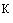 Гидразин и его производные: фенилгидразин гидрохлорид, борингидразин, диметилгидразин (гептил) Гидразин и его производные: фенилгидразин гидрохлорид, борингидразин, диметилгидразин (гептил) 1 раз в 2 года 1 раз в 2 года 1 раз в 2 года 1 раз в 2 года 1 раз в 2 года 1 раз в 2 года Дерматовенеролог Невролог *Оториноларинголог *ОнкологДерматовенеролог Невролог *Оториноларинголог *ОнкологДерматовенеролог Невролог *Оториноларинголог *ОнкологДерматовенеролог Невролог *Оториноларинголог *ОнкологСпирометрия Ретикулоциты Метгемоглобин Тельца Гейнца *АЛТ, АСТ *билирубин *время кровотечения *УЗИ органов брюшной полости Спирометрия Ретикулоциты Метгемоглобин Тельца Гейнца *АЛТ, АСТ *билирубин *время кровотечения *УЗИ органов брюшной полости Хронические заболевания гепатобилиарной системы. Снижение гемоглобина менее 130 г/л у мужчин и менее 120 г/л у женщин. Хронические рецидивирующие заболевания кожи с частотой обострения 4 раза и более за календарный год. Выраженные расстройства вегетативной (автономной) нервной системы.Хронические заболевания гепатобилиарной системы. Снижение гемоглобина менее 130 г/л у мужчин и менее 120 г/л у женщин. Хронические рецидивирующие заболевания кожи с частотой обострения 4 раза и более за календарный год. Выраженные расстройства вегетативной (автономной) нервной системы.1.2.11. 1.2.11. 1.2.11. Дибензодиоксины полихлорированные (ПХДД), дибензофураны полихлорированные (ДБФ), дифенилы (ДФ) Дибензодиоксины полихлорированные (ПХДД), дибензофураны полихлорированные (ДБФ), дифенилы (ДФ) Дибензодиоксины полихлорированные (ПХДД), дибензофураны полихлорированные (ДБФ), дифенилы (ДФ) 1 раз в 2 года 1 раз в 2 года 1 раз в 2 года 1 раз в 2 года 1 раз в 2 года 1 раз в 2 года Оториноларинголог Дерматовенеролог *Невролог *Уролог *Онколог Оториноларинголог Дерматовенеролог *Невролог *Уролог *Онколог Оториноларинголог Дерматовенеролог *Невролог *Уролог *Онколог Оториноларинголог Дерматовенеролог *Невролог *Уролог *Онколог Спирометрия Ретикулоциты *базофильная зернистость эритроцитов *билирубин *АЛТ, АСТ *УЗИ органов брюшной полости *ЭНМГ *ЭЭГ           Спирометрия Ретикулоциты *базофильная зернистость эритроцитов *билирубин *АЛТ, АСТ *УЗИ органов брюшной полости *ЭНМГ *ЭЭГ           Тотальные дистрофические заболевания верхних дыхательных путей. Хронические заболевания гепатобилиарной системы. Хронические рецидивирующие заболевания кожи с частотой обострения 4 раза и более за календарный год. Выраженные расстройства вегетативной (автономной) нервной системы.       Искривления носовой перегородки, препятствующие носовому дыханию.Тотальные дистрофические заболевания верхних дыхательных путей. Хронические заболевания гепатобилиарной системы. Хронические рецидивирующие заболевания кожи с частотой обострения 4 раза и более за календарный год. Выраженные расстройства вегетативной (автономной) нервной системы.       Искривления носовой перегородки, препятствующие носовому дыханию.1.2.12. 1.2.12. 1.2.12. Кадмий и его соединения, кадмий ртуть теллур (твердый раствор), октадеканоат кадмия Кадмий и его соединения, кадмий ртуть теллур (твердый раствор), октадеканоат кадмия Кадмий и его соединения, кадмий ртуть теллур (твердый раствор), октадеканоат кадмия 1 раз в 2 года 1 раз в 2 года 1 раз в 2 года 1 раз в 2 года 1 раз в 2 года 1 раз в 2 года Оториноларинголог Невролог Хирург *Стоматолог *Уролог *Онколог *АллергологОториноларинголог Невролог Хирург *Стоматолог *Уролог *Онколог *АллергологОториноларинголог Невролог Хирург *Стоматолог *Уролог *Онколог *АллергологОториноларинголог Невролог Хирург *Стоматолог *Уролог *Онколог *АллергологСпирометрия Рентгенография грудной клетки в двух проекциях 1 раз в 2 года *рентгенография длинных трубчатых костей после консультации специалистов *билирубин *АЛТ, АСТ *мочевина, креатинин крови *УЗИ почек и мочевыделительной системы * специфическая аллергодиагностика *пульсоксиметрия           Спирометрия Рентгенография грудной клетки в двух проекциях 1 раз в 2 года *рентгенография длинных трубчатых костей после консультации специалистов *билирубин *АЛТ, АСТ *мочевина, креатинин крови *УЗИ почек и мочевыделительной системы * специфическая аллергодиагностика *пульсоксиметрия           Тотальные дистрофические заболевания верхних дыхательных путей. Хронические заболевания почек и мочевыделительной системы. Аллергические заболевания различных органов и систем. Хронические заболевания опорно-двигательного аппарата с поражением суставов, нарушением костной структуры (остеоартрозы, остеохондроз, остеопороз, остеосклероз, остеохондропатии, остеомаляции и другие). Искривления носовой перегородки, препятствующие носовому дыханиюТотальные дистрофические заболевания верхних дыхательных путей. Хронические заболевания почек и мочевыделительной системы. Аллергические заболевания различных органов и систем. Хронические заболевания опорно-двигательного аппарата с поражением суставов, нарушением костной структуры (остеоартрозы, остеохондроз, остеопороз, остеосклероз, остеохондропатии, остеомаляции и другие). Искривления носовой перегородки, препятствующие носовому дыханию1.2.13. 1.2.13. 1.2.13. Карбонилы металлов: железо пентакарбонил, кобальт гидротетракарбонил и прочие Карбонилы металлов: железо пентакарбонил, кобальт гидротетракарбонил и прочие Карбонилы металлов: железо пентакарбонил, кобальт гидротетракарбонил и прочие 1 раз в 2 года 1 раз в 2 года 1 раз в 2 года 1 раз в 2 года 1 раз в 2 года 1 раз в 2 года Дерматовенеролог Оториноларинголог *Офтальмолог *Невролог *АллергологДерматовенеролог Оториноларинголог *Офтальмолог *Невролог *АллергологДерматовенеролог Оториноларинголог *Офтальмолог *Невролог *АллергологДерматовенеролог Оториноларинголог *Офтальмолог *Невролог *АллергологСпирометрия Рентгенография грудной клетки в двух проекциях 1 раз в 2 года *пульсоксиметрия     Спирометрия Рентгенография грудной клетки в двух проекциях 1 раз в 2 года *пульсоксиметрия     Тотальные дистрофические и аллергические заболевания верхних дыхательных путей Хронические заболевания органов дыхания с частотой обострения 2 раза и более за календарный год. Хронические рецидивирующие заболевания кожи с частотой обострения 4 раза и более за календарный год. Кардиомиопатия (только для кобальта). Искривления носовой перегородки, препятствующие носовому дыханию.Тотальные дистрофические и аллергические заболевания верхних дыхательных путей Хронические заболевания органов дыхания с частотой обострения 2 раза и более за календарный год. Хронические рецидивирующие заболевания кожи с частотой обострения 4 раза и более за календарный год. Кардиомиопатия (только для кобальта). Искривления носовой перегородки, препятствующие носовому дыханию.1.2.14.1.2.14.1.2.14.Кетоны, в том числе: Кетоны, в том числе: Кетоны, в том числе: 1.2.14.1. 1.2.14.1. 1.2.14.1. Кетоны алифатические, ароматические 1-фенилэтанон (ацетофенон), пентан-2-он (метилэтилкетон) и прочие Кетоны алифатические, ароматические 1-фенилэтанон (ацетофенон), пентан-2-он (метилэтилкетон) и прочие Кетоны алифатические, ароматические 1-фенилэтанон (ацетофенон), пентан-2-он (метилэтилкетон) и прочие 1 раз в 2 года 1 раз в 2 года 1 раз в 2 года 1 раз в 2 года 1 раз в 2 года 1 раз в 2 года Дерматовенеролог Оториноларинголог Невролог *АллергологДерматовенеролог Оториноларинголог Невролог *АллергологДерматовенеролог Оториноларинголог Невролог *АллергологДерматовенеролог Оториноларинголог Невролог *АллергологРетикулоциты Базофильная зернистость эритроцитов *специфическая аллергодиагностика Ретикулоциты Базофильная зернистость эритроцитов *специфическая аллергодиагностика Тотальные дистрофические и аллергические заболевания верхних дыхательных путей. Хронические рецидивирующие заболевания кожи с частотой обострения 4 раза и более за календарный год. Выраженные расстройства вегетативной (автономной) нервной системы. Искривления носовой перегородки, препятствующие носовому дыханию Тотальные дистрофические и аллергические заболевания верхних дыхательных путей. Хронические рецидивирующие заболевания кожи с частотой обострения 4 раза и более за календарный год. Выраженные расстройства вегетативной (автономной) нервной системы. Искривления носовой перегородки, препятствующие носовому дыханию 1.2.14.2. 1.2.14.2. 1.2.14.2. пропан-2-он (ацетон) пропан-2-он (ацетон) пропан-2-он (ацетон) 1 раз в год 1 раз в год 1 раз в год 1 раз в год 1 раз в год 1 раз в год Дерматовенеролог Невролог Хирург Оториноларинголог *Уролог Дерматовенеролог Невролог Хирург Оториноларинголог *Уролог Дерматовенеролог Невролог Хирург Оториноларинголог *Уролог Дерматовенеролог Невролог Хирург Оториноларинголог *Уролог Ретикулоциты Базофильная зернистость эритроцитов Время кровотечения Ретикулоциты Базофильная зернистость эритроцитов Время кровотечения Хронические рецидивирующие заболевания кожи с частотой обострения 4 раза и более за календарный год. Снижение гемоглобина менее 130 г/л у мужчин и менее 120 г/л у женщин. Выраженные расстройства вегетативной (автономной) нервной системы. Дисплазия и лейкоплакия шейки матки. Новообразования доброкачественные и злокачественные молочных желез, женских и мужских половых органов. Хронические рецидивирующие заболевания кожи с частотой обострения 4 раза и более за календарный год. Снижение гемоглобина менее 130 г/л у мужчин и менее 120 г/л у женщин. Выраженные расстройства вегетативной (автономной) нервной системы. Дисплазия и лейкоплакия шейки матки. Новообразования доброкачественные и злокачественные молочных желез, женских и мужских половых органов. 1.2.15. 1.2.15. 1.2.15. Кислоты органические: метановая (муравьиная), этановая (уксусная), бутановая (масляная), пропионовая, 1-метилбутановая (изовалериановая), этадионовая кислота дигидрат (щавелевая), 4-метилпентановая (изокапроновая), проп-2-еновая (акриловая), бензойная и прочие; синтетические жирные кислоты Кислоты органические: метановая (муравьиная), этановая (уксусная), бутановая (масляная), пропионовая, 1-метилбутановая (изовалериановая), этадионовая кислота дигидрат (щавелевая), 4-метилпентановая (изокапроновая), проп-2-еновая (акриловая), бензойная и прочие; синтетические жирные кислоты Кислоты органические: метановая (муравьиная), этановая (уксусная), бутановая (масляная), пропионовая, 1-метилбутановая (изовалериановая), этадионовая кислота дигидрат (щавелевая), 4-метилпентановая (изокапроновая), проп-2-еновая (акриловая), бензойная и прочие; синтетические жирные кислоты 1 раз в 2 года 1 раз в 2 года 1 раз в 2 года 1 раз в 2 года 1 раз в 2 года 1 раз в 2 года Офтальмолог Дерматовенеролог Оториноларинголог *Невролог Офтальмолог Дерматовенеролог Оториноларинголог *Невролог Офтальмолог Дерматовенеролог Оториноларинголог *Невролог Офтальмолог Дерматовенеролог Оториноларинголог *Невролог Биомикроскопия переднего отрезка глаза Биомикроскопия переднего отрезка глаза Тотальные дистрофические заболевания верхних дыхательных путей. Хронические заболевания переднего отрезка глаза. Хронические рецидивирующие заболевания кожи с частотой обострения 4 раза и более за календарный год. Искривления носовой перегородки, препятствующие носовому дыханию.Тотальные дистрофические заболевания верхних дыхательных путей. Хронические заболевания переднего отрезка глаза. Хронические рецидивирующие заболевания кожи с частотой обострения 4 раза и более за календарный год. Искривления носовой перегородки, препятствующие носовому дыханию.1.2.16. 1.2.16. 1.2.16. Бензол-1,3-дикарбоновая (изофталевая) и бензол- 1,4-дикарбоновая (терефталевая) кислоты; кислот органических ангидриды и соли: 1,5-диметил-5-(1- циклогексен-1-ил) барбитурат натрия Бензол-1,3-дикарбоновая (изофталевая) и бензол- 1,4-дикарбоновая (терефталевая) кислоты; кислот органических ангидриды и соли: 1,5-диметил-5-(1- циклогексен-1-ил) барбитурат натрия Бензол-1,3-дикарбоновая (изофталевая) и бензол- 1,4-дикарбоновая (терефталевая) кислоты; кислот органических ангидриды и соли: 1,5-диметил-5-(1- циклогексен-1-ил) барбитурат натрия 1 раз в 2 года 1 раз в 2 года 1 раз в 2 года 1 раз в 2 года 1 раз в 2 года 1 раз в 2 года Дерматовенеролог Оториноларинголог Невролог *Офтальмолог *АллергологДерматовенеролог Оториноларинголог Невролог *Офтальмолог *АллергологДерматовенеролог Оториноларинголог Невролог *Офтальмолог *АллергологДерматовенеролог Оториноларинголог Невролог *Офтальмолог *АллергологРетикулоциты Базофильная зернистость эритроцитов *биомикроскопия переднего отрезка глаза Ретикулоциты Базофильная зернистость эритроцитов *биомикроскопия переднего отрезка глаза Аллергические заболевания различных органов и систем. Снижение гемоглобина менее 130 г/л у мужчин и менее 120 г/л у женщин. Выраженные расстройства вегетативной (автономной) нервной системы. Хронические рецидивирующие заболевания кожи с частотой обострения 4 раза и более за календарный год. Аллергические заболевания различных органов и систем. Снижение гемоглобина менее 130 г/л у мужчин и менее 120 г/л у женщин. Выраженные расстройства вегетативной (автономной) нервной системы. Хронические рецидивирующие заболевания кожи с частотой обострения 4 раза и более за календарный год. 1.2.17. 1.2.17. 1.2.17. Кобальт, ванадий, молибден, вольфрам, тантал, ниобий и их соединения и прочие Кобальт, ванадий, молибден, вольфрам, тантал, ниобий и их соединения и прочие Кобальт, ванадий, молибден, вольфрам, тантал, ниобий и их соединения и прочие 1 раз в 2 года 1 раз в 2 года 1 раз в 2 года 1 раз в 2 года 1 раз в 2 года 1 раз в 2 года Дерматовенеролог Оториноларинголог *Офтальмолог *АллергологДерматовенеролог Оториноларинголог *Офтальмолог *АллергологДерматовенеролог Оториноларинголог *Офтальмолог *АллергологДерматовенеролог Оториноларинголог *Офтальмолог *АллергологСпирометрия Рентгенография грудной клетки в двух проекциях 1 раз в 2 года *пульсоксиметрия     Спирометрия Рентгенография грудной клетки в двух проекциях 1 раз в 2 года *пульсоксиметрия     Аллергические заболевания различных органов и систем. Хронические рецидивирующие заболевания кожи с частотой обострения 4 раза и более за календарный год. Хронические заболевания органов дыхания с частотой обострения 2 раза и более за календарный год. Искривления носовой перегородки, препятствующие носовому дыханию. Аллергические заболевания различных органов и систем. Хронические рецидивирующие заболевания кожи с частотой обострения 4 раза и более за календарный год. Хронические заболевания органов дыхания с частотой обострения 2 раза и более за календарный год. Искривления носовой перегородки, препятствующие носовому дыханию. 1.2.18. 1.2.18. 1.2.18. Кремния органические соединения (силаны): трихлор (хлорметил) силан, фенилтрихлорсилан, трихлорсилан и прочие Кремния органические соединения (силаны): трихлор (хлорметил) силан, фенилтрихлорсилан, трихлорсилан и прочие Кремния органические соединения (силаны): трихлор (хлорметил) силан, фенилтрихлорсилан, трихлорсилан и прочие 1 раз в 2 года 1 раз в 2 года 1 раз в 2 года 1 раз в 2 года 1 раз в 2 года 1 раз в 2 года Дерматовенеролог Оториноларинголог *АллергологДерматовенеролог Оториноларинголог *АллергологДерматовенеролог Оториноларинголог *АллергологДерматовенеролог Оториноларинголог *АллергологСпирометрия Рентгенография грудной клетки в двух проекциях 1 раз в 2 года *АСТ, АЛТ, билирубин Спирометрия Рентгенография грудной клетки в двух проекциях 1 раз в 2 года *АСТ, АЛТ, билирубин Тотальные дистрофические заболевания верхних дыхательных путей. Гиперпластический ларингит. Хронические заболевания бронхолегочной системы с частотой обострения 2 раза и более за календарный год. Аллергические заболевания различных органов и систем. Искривления носовой перегородки, препятствующие носовому дыханиюТотальные дистрофические заболевания верхних дыхательных путей. Гиперпластический ларингит. Хронические заболевания бронхолегочной системы с частотой обострения 2 раза и более за календарный год. Аллергические заболевания различных органов и систем. Искривления носовой перегородки, препятствующие носовому дыханию1.2.19. 1.2.19. 1.2.19. Марганец и его соединения: марганец карбонат гидрат, марганец нитрат гексагидрат, марганец сульфат пентагидрат, марганец трикарбонилциклопентадиен и прочие 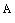 Марганец и его соединения: марганец карбонат гидрат, марганец нитрат гексагидрат, марганец сульфат пентагидрат, марганец трикарбонилциклопентадиен и прочие Марганец и его соединения: марганец карбонат гидрат, марганец нитрат гексагидрат, марганец сульфат пентагидрат, марганец трикарбонилциклопентадиен и прочие 1 раз в 2 года 1 раз в 2 года 1 раз в 2 года 1 раз в 2 года 1 раз в 2 года 1 раз в 2 года Невролог Оториноларинголог Хирург *Уролог *Дерматовенеролог *Офтальмолог *Онколог *АллергологНевролог Оториноларинголог Хирург *Уролог *Дерматовенеролог *Офтальмолог *Онколог *АллергологНевролог Оториноларинголог Хирург *Уролог *Дерматовенеролог *Офтальмолог *Онколог *АллергологНевролог Оториноларинголог Хирург *Уролог *Дерматовенеролог *Офтальмолог *Онколог *АллергологСпирометрия Рентгенография грудной клетки в двух проекциях 1 раз в 2 года *ЭНМГ *ЭЭГ Спирометрия Рентгенография грудной клетки в двух проекциях 1 раз в 2 года *ЭНМГ *ЭЭГ Тотальные дистрофические заболевания верхних дыхательных путей. Выраженные расстройства вегетативной (автономной) нервной системы. Аллергические заболевания различных органов и систем. Дисплазия и лейкоплакия шейки матки. Новообразования доброкачественные и злокачественные молочных желез, женских и мужских половых органов. Искривления носовой перегородки, препятствующие носовому дыханиюТотальные дистрофические заболевания верхних дыхательных путей. Выраженные расстройства вегетативной (автономной) нервной системы. Аллергические заболевания различных органов и систем. Дисплазия и лейкоплакия шейки матки. Новообразования доброкачественные и злокачественные молочных желез, женских и мужских половых органов. Искривления носовой перегородки, препятствующие носовому дыханию1.2.20.1.2.20.1.2.20.Медь, золото, серебро и их соединения, в том числе: Медь, золото, серебро и их соединения, в том числе: Медь, золото, серебро и их соединения, в том числе: 1.2.20.1. 1.2.20.1. 1.2.20.1. Медь и ее соединения Медь и ее соединения Медь и ее соединения 1 раз в 2 года 1 раз в 2 года 1 раз в 2 года 1 раз в 2 года 1 раз в 2 года 1 раз в 2 года Оториноларинголог *Невролог *Аллерголог *Дерматовенеролог *Окулист     Оториноларинголог *Невролог *Аллерголог *Дерматовенеролог *Окулист     Оториноларинголог *Невролог *Аллерголог *Дерматовенеролог *Окулист     Оториноларинголог *Невролог *Аллерголог *Дерматовенеролог *Окулист     Спирометрия Рентгенография грудной клетки в двух проекциях 1 раз в 2 года *АЛТ, АСТ *медь в крови *специфическая аллергодиагностика *пульсоксиметрия *Биомикроскопия переднего отрезка глаза                Спирометрия Рентгенография грудной клетки в двух проекциях 1 раз в 2 года *АЛТ, АСТ *медь в крови *специфическая аллергодиагностика *пульсоксиметрия *Биомикроскопия переднего отрезка глаза                Тотальные дистрофические заболевания верхних дыхательных путей. Хронические заболевания гепатобилиарной системы. Хронические рецидивирующие аллергические заболевания кожи с частотой обострения 4 раза и более за календарный год. Искривления носовой перегородки, препятствующие носовому дыханию.          Нарушения обмена меди (гепатолентикулярная дегенерация) Тотальные дистрофические заболевания верхних дыхательных путей. Хронические заболевания гепатобилиарной системы. Хронические рецидивирующие аллергические заболевания кожи с частотой обострения 4 раза и более за календарный год. Искривления носовой перегородки, препятствующие носовому дыханию.          Нарушения обмена меди (гепатолентикулярная дегенерация) 1.2.20.2. 1.2.20.2. 1.2.20.2. Золото и его соединения Золото и его соединения Золото и его соединения Оториноларинголог Дерматовенеролог  *Невролог *АллергологОториноларинголог Дерматовенеролог  *Невролог *АллергологОториноларинголог Дерматовенеролог  *Невролог *АллергологОториноларинголог Дерматовенеролог  *Невролог *АллергологСпирометрия Рентгенография грудной клетки в двух проекциях 1 раз в 2 года *АЛТ, АСТ Спирометрия Рентгенография грудной клетки в двух проекциях 1 раз в 2 года *АЛТ, АСТ Тотальные дистрофические заболевания верхних дыхательных путей. Хронические заболевания гепатобилиарной системы. Хронические рецидивирующие аллергические заболевания кожи с частотой обострения 4 раза и более за календарный год. Искривления носовой перегородки, препятствующие носовому дыханию.Тотальные дистрофические заболевания верхних дыхательных путей. Хронические заболевания гепатобилиарной системы. Хронические рецидивирующие аллергические заболевания кожи с частотой обострения 4 раза и более за календарный год. Искривления носовой перегородки, препятствующие носовому дыханию.1.2.20.3. 1.2.20.3. 1.2.20.3. Серебро и его соединения Серебро и его соединения Серебро и его соединения 1 раз в 2 года 1 раз в 2 года 1 раз в 2 года 1 раз в 2 года 1 раз в 2 года 1 раз в 2 года Оториноларинголог *Дерматовенеролог *Невролог *Уролог *АллергологОториноларинголог *Дерматовенеролог *Невролог *Уролог *АллергологОториноларинголог *Дерматовенеролог *Невролог *Уролог *АллергологОториноларинголог *Дерматовенеролог *Невролог *Уролог *АллергологСпирометрия *специфическая аллергодиагностика      Спирометрия *специфическая аллергодиагностика      Тотальные дистрофические заболевания верхних дыхательных путей. Хронические рецидивирующие аллергические заболевания кожи с частотой обострения 4 раза и более за календарный год. Искривления носовой перегородки, препятствующие носовому дыханию Тотальные дистрофические заболевания верхних дыхательных путей. Хронические рецидивирующие аллергические заболевания кожи с частотой обострения 4 раза и более за календарный год. Искривления носовой перегородки, препятствующие носовому дыханию 1.2.21. 1.2.21. 1.2.21. Металлы щелочные, щелочно-земельные, редкоземельные и их соединения, в том числе:Металлы щелочные, щелочно-земельные, редкоземельные и их соединения, в том числе:Металлы щелочные, щелочно-земельные, редкоземельные и их соединения, в том числе:1.2.21.1. 1.2.21.1. 1.2.21.1. натрий, калий, рубидий, цезий, цезиевая соль хлорированного бисдикарбонилкобальта и прочие; кальций, магний, стронций, барий, магнид меди, магний додекаборид и прочие; лантан, иттрий, скандий, церий и их соединения: натрий, калий, рубидий, цезий, цезиевая соль хлорированного бисдикарбонилкобальта и прочие; кальций, магний, стронций, барий, магнид меди, магний додекаборид и прочие; лантан, иттрий, скандий, церий и их соединения: натрий, калий, рубидий, цезий, цезиевая соль хлорированного бисдикарбонилкобальта и прочие; кальций, магний, стронций, барий, магнид меди, магний додекаборид и прочие; лантан, иттрий, скандий, церий и их соединения: 1 раз в 2 года 1 раз в 2 года 1 раз в 2 года 1 раз в 2 года 1 раз в 2 года 1 раз в 2 года Дерматовенеролог Оториноларинголог *Невролог Дерматовенеролог Оториноларинголог *Невролог Дерматовенеролог Оториноларинголог *Невролог Дерматовенеролог Оториноларинголог *Невролог Спирометрия Рентгенография грудной клетки в двух проекциях 1 раз в 2 года *пульсоксиметрия      Спирометрия Рентгенография грудной клетки в двух проекциях 1 раз в 2 года *пульсоксиметрия      Тотальные дистрофические заболевания верхних дыхательных путей. Хронические рецидивирующие заболевания кожи с частотой обострения 4 раза и более за календарный год. Хронические заболевания бронхолегочной системы с частотой обострения 2 раза и более за календарный год. Искривления носовой перегородки, препятствующие носовому дыханию.Тотальные дистрофические заболевания верхних дыхательных путей. Хронические рецидивирующие заболевания кожи с частотой обострения 4 раза и более за календарный год. Хронические заболевания бронхолегочной системы с частотой обострения 2 раза и более за календарный год. Искривления носовой перегородки, препятствующие носовому дыханию.1.2.21.2. 1.2.21.2. 1.2.21.2. ванадий, европий, иттрий, оксид фосфат (люминофор Л-43)ванадий, европий, иттрий, оксид фосфат (люминофор Л-43)ванадий, европий, иттрий, оксид фосфат (люминофор Л-43)1 раз в 2 года 1 раз в 2 года 1 раз в 2 года 1 раз в 2 года 1 раз в 2 года 1 раз в 2 года Дерматовенеролог Оториноларинголог  *Уролог *Невролог *АллергологДерматовенеролог Оториноларинголог  *Уролог *Невролог *АллергологДерматовенеролог Оториноларинголог  *Уролог *Невролог *АллергологДерматовенеролог Оториноларинголог  *Уролог *Невролог *АллергологСпирометрия Рентгенография грудной клетки в двух проекциях 1 раз в 2 года *специфическая аллергодиагностика *пульсоксиметрия           Спирометрия Рентгенография грудной клетки в двух проекциях 1 раз в 2 года *специфическая аллергодиагностика *пульсоксиметрия           Тотальные дистрофические и аллергические заболевания верхних дыхательных путей. Хронические рецидивирующие заболевания кожи с частотой обострения 4 раза и более за календарный год. Искривления носовой перегородки, препятствующие носовому дыханию.Тотальные дистрофические и аллергические заболевания верхних дыхательных путей. Хронические рецидивирующие заболевания кожи с частотой обострения 4 раза и более за календарный год. Искривления носовой перегородки, препятствующие носовому дыханию.1.2.22. 1.2.22. 1.2.22. Литий и его соединения Литий и его соединения Литий и его соединения 1 раз в 2 года 1 раз в 2 года 1 раз в 2 года 1 раз в 2 года 1 раз в 2 года 1 раз в 2 года Невролог Офтальмолог *ОториноларингологНевролог Офтальмолог *ОториноларингологНевролог Офтальмолог *ОториноларингологНевролог Офтальмолог *ОториноларингологОфтальмоскопия глазного дна *УЗИ щитовидной железы Офтальмоскопия глазного дна *УЗИ щитовидной железы Заболевания зрительного нерва и сетчатки. Выраженные расстройства вегетативной (автономной) нервной системы. Заболевания зрительного нерва и сетчатки. Выраженные расстройства вегетативной (автономной) нервной системы. 1.2.23. 1.2.23. 1.2.23. Мышьяк и его неорганические и органические соединения 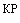 Мышьяк и его неорганические и органические соединения Мышьяк и его неорганические и органические соединения 1 раз в 2 года 1 раз в 2 года 1 раз в 2 года 1 раз в 2 года 1 раз в 2 года 1 раз в 2 года Дерматовенеролог Оториноларинголог Офтальмолог Невролог *Уролог *Онколог *АллергологДерматовенеролог Оториноларинголог Офтальмолог Невролог *Уролог *Онколог *АллергологДерматовенеролог Оториноларинголог Офтальмолог Невролог *Уролог *Онколог *АллергологДерматовенеролог Оториноларинголог Офтальмолог Невролог *Уролог *Онколог *АллергологМетгемоглобин Тельца Гейнца Ретикулоциты Билирубин АЛТ АСТ биомикроскопия переднего отрезка глаза *УЗИ органов брюшной полости и почек *специфическая аллергодиагностика     Метгемоглобин Тельца Гейнца Ретикулоциты Билирубин АЛТ АСТ биомикроскопия переднего отрезка глаза *УЗИ органов брюшной полости и почек *специфическая аллергодиагностика     Тотальные дистрофические и аллергические заболевания верхних дыхательных путей и переднего отрезка глаза. Хронические заболевания бронхолегочной системы. Хронические рецидивирующие заболевания кожи с частотой обострения 4 раза и более за календарный год. Полинейропатии. Выраженные расстройства вегетативной (автономной) нервной системы. Новообразования злокачественные и доброкачественные любой локализации (даже в анамнезе). Снижение гемоглобина менее 130 г/л у мужчин и менее 120 г/л у женщин. Искривления носовой перегородки, препятствующие носовому дыханию.Тотальные дистрофические и аллергические заболевания верхних дыхательных путей и переднего отрезка глаза. Хронические заболевания бронхолегочной системы. Хронические рецидивирующие заболевания кожи с частотой обострения 4 раза и более за календарный год. Полинейропатии. Выраженные расстройства вегетативной (автономной) нервной системы. Новообразования злокачественные и доброкачественные любой локализации (даже в анамнезе). Снижение гемоглобина менее 130 г/л у мужчин и менее 120 г/л у женщин. Искривления носовой перегородки, препятствующие носовому дыханию.1.2.24. 1.2.24. 1.2.24. Никель и его соединения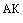  гептаникель гексасульфид, никель тетракарбонил, никель хром гексагидрофосфат, никеля соли 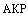 Никель и его соединения гептаникель гексасульфид, никель тетракарбонил, никель хром гексагидрофосфат, никеля соли Никель и его соединения гептаникель гексасульфид, никель тетракарбонил, никель хром гексагидрофосфат, никеля соли 1 раз в 2 года 1 раз в 2 года 1 раз в 2 года 1 раз в 2 года 1 раз в 2 года 1 раз в 2 года Оториноларинголог Дерматовенеролог Стоматолог *Офтальмолог *Онколог *Уролог *АллергологОториноларинголог Дерматовенеролог Стоматолог *Офтальмолог *Онколог *Уролог *АллергологОториноларинголог Дерматовенеролог Стоматолог *Офтальмолог *Онколог *Уролог *АллергологОториноларинголог Дерматовенеролог Стоматолог *Офтальмолог *Онколог *Уролог *АллергологСпирометрия Рентгенография грудной клетки в двух проекциях 1 раз в 2 года *биомикроскопия переднего отрезка глаза *УЗИ внутренних органов Спирометрия Рентгенография грудной клетки в двух проекциях 1 раз в 2 года *биомикроскопия переднего отрезка глаза *УЗИ внутренних органов Тотальные дистрофические и аллергические заболевания верхних дыхательных путей.    Заболевания, препятствующие работе в противогазе: гипертоническая болезнь любой стадии и степени; ишемическая болезнь, хронические болезни сердца и перикарда, даже при наличии компенсации; болезни органов дыхания любой степени выраженности; болезни зубов, полости рта, отсутствие зубов, мешающее захватыванию загубника, наличие съемных протезов, анкилозы и контрактуры нижней челюсти, челюстной артрит; деформация грудной клетки, вызывающая нарушение дыхания; искривление носовой перегородки с нарушением функции носового дыхания; хронический евстахиит. Аллергические заболевания различных органов и систем. Новообразования злокачественные и доброкачественные любой локализации (даже в анамнезе). Хронические рецидивирующие заболевания кожи с частотой обострения 4 раза и более за календарный год.Тотальные дистрофические и аллергические заболевания верхних дыхательных путей.    Заболевания, препятствующие работе в противогазе: гипертоническая болезнь любой стадии и степени; ишемическая болезнь, хронические болезни сердца и перикарда, даже при наличии компенсации; болезни органов дыхания любой степени выраженности; болезни зубов, полости рта, отсутствие зубов, мешающее захватыванию загубника, наличие съемных протезов, анкилозы и контрактуры нижней челюсти, челюстной артрит; деформация грудной клетки, вызывающая нарушение дыхания; искривление носовой перегородки с нарушением функции носового дыхания; хронический евстахиит. Аллергические заболевания различных органов и систем. Новообразования злокачественные и доброкачественные любой локализации (даже в анамнезе). Хронические рецидивирующие заболевания кожи с частотой обострения 4 раза и более за календарный год.1.2.251.2.251.2.25Озон Озон Озон Озон 1 раз в 2 года 1 раз в 2 года 1 раз в 2 года 1 раз в 2 года 1 раз в 2 года Оториноларинголог *Невролог *АллергологОториноларинголог *Невролог *АллергологОториноларинголог *Невролог *АллергологОториноларинголог *Невролог *АллергологСпирометрия *специфическая аллергодиагностика      Спирометрия *специфическая аллергодиагностика      Тотальные дистрофические и аллергические заболевания верхних дыхательных путей. Хронические заболевания бронхолегочной системы с частотой обострения 2 раза и более за календарный год. Тотальные дистрофические и аллергические заболевания верхних дыхательных путей. Хронические заболевания бронхолегочной системы с частотой обострения 2 раза и более за календарный год. 1.2.26. 1.2.26. 1.2.26. Оксиды органические и перекиси: эпоксиэтан (этилена оксид), 1,2-эпоксипропан (пропилена окись), (хлорметил) оксиран (эпихлоргидрин) 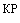 Оксиды органические и перекиси: эпоксиэтан (этилена оксид), 1,2-эпоксипропан (пропилена окись), (хлорметил) оксиран (эпихлоргидрин) Оксиды органические и перекиси: эпоксиэтан (этилена оксид), 1,2-эпоксипропан (пропилена окись), (хлорметил) оксиран (эпихлоргидрин) Оксиды органические и перекиси: эпоксиэтан (этилена оксид), 1,2-эпоксипропан (пропилена окись), (хлорметил) оксиран (эпихлоргидрин) 1 раз в 2 года 1 раз в 2 года 1 раз в 2 года 1 раз в 2 года 1 раз в 2 года Дерматовенеролог Невролог Оториноларинголог *Офтальмолог *Уролог *Онколог *АллергологДерматовенеролог Невролог Оториноларинголог *Офтальмолог *Уролог *Онколог *АллергологДерматовенеролог Невролог Оториноларинголог *Офтальмолог *Уролог *Онколог *АллергологДерматовенеролог Невролог Оториноларинголог *Офтальмолог *Уролог *Онколог *АллергологСпирометрия *билирубин *АЛТ, АСТ *биомикроскопия переднего отрезка глаза *УЗИ внутренних органов Спирометрия *билирубин *АЛТ, АСТ *биомикроскопия переднего отрезка глаза *УЗИ внутренних органов Хронические рецидивирующие заболевания кожи с частотой обострения 4 раза и более за календарный год. Тотальные дистрофические и аллергические заболевания верхних дыхательных путей. Заболевания гепатобилиарной системы тяжелого течения часто рецидивирующие (более 2 раз за календарный год). Выраженные расстройства вегетативной (автономной) нервной системы. Искривления носовой перегородки, препятствующие носовому дыханию Хронические рецидивирующие заболевания кожи с частотой обострения 4 раза и более за календарный год. Тотальные дистрофические и аллергические заболевания верхних дыхательных путей. Заболевания гепатобилиарной системы тяжелого течения часто рецидивирующие (более 2 раз за календарный год). Выраженные расстройства вегетативной (автономной) нервной системы. Искривления носовой перегородки, препятствующие носовому дыханию 1.2.27. 1.2.27. 1.2.27. Олово и его соединения Олово и его соединения Олово и его соединения Олово и его соединения 1 раз в 2 года 1 раз в 2 года 1 раз в 2 года 1 раз в 2 года 1 раз в 2 года Оториноларинголог Дерматовенеролог *Невролог Оториноларинголог Дерматовенеролог *Невролог Оториноларинголог Дерматовенеролог *Невролог Оториноларинголог Дерматовенеролог *Невролог СпирометрияСпирометрияТотальные дистрофические и аллергические заболевания верхних дыхательных путей и кожи. Искривления носовой перегородки, препятствующие носовому дыханиюТотальные дистрофические и аллергические заболевания верхних дыхательных путей и кожи. Искривления носовой перегородки, препятствующие носовому дыханию1.2.28. 1.2.28. 1.2.28. Платиновые металлы и их соединения: рутений, родий, палладий, диАммоний дихлорпалладий, осмий, иридий, платина, диАммоний гексахлорплатинат 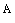 Платиновые металлы и их соединения: рутений, родий, палладий, диАммоний дихлорпалладий, осмий, иридий, платина, диАммоний гексахлорплатинат Платиновые металлы и их соединения: рутений, родий, палладий, диАммоний дихлорпалладий, осмий, иридий, платина, диАммоний гексахлорплатинат Платиновые металлы и их соединения: рутений, родий, палладий, диАммоний дихлорпалладий, осмий, иридий, платина, диАммоний гексахлорплатинат 1 раз в 2 года 1 раз в 2 года 1 раз в 2 года 1 раз в 2 года 1 раз в 2 года Дерматовенеролог Оториноларинголог *Офтальмолог *АллергологДерматовенеролог Оториноларинголог *Офтальмолог *АллергологДерматовенеролог Оториноларинголог *Офтальмолог *АллергологДерматовенеролог Оториноларинголог *Офтальмолог *АллергологСпирометрия *рентгенография грудной клетки в двух проекциях 1 раз в 2 года *биомикроскопия переднего отрезка глаза Спирометрия *рентгенография грудной клетки в двух проекциях 1 раз в 2 года *биомикроскопия переднего отрезка глаза Тотальные дистрофические и аллергические заболевания верхних дыхательных путей. Искривления носовой перегородки, препятствующие носовому дыханию.          Заболевания переднего отрезка глаза дистрофического и аллергического характера. Хронические рецидивирующие заболевания кожи с частотой обострения 4 раза и более за календарный год.Тотальные дистрофические и аллергические заболевания верхних дыхательных путей. Искривления носовой перегородки, препятствующие носовому дыханию.          Заболевания переднего отрезка глаза дистрофического и аллергического характера. Хронические рецидивирующие заболевания кожи с частотой обострения 4 раза и более за календарный год.1.2.29. 1.2.29. 1.2.29. Ртуть и ее соединения: ртуть Ртуть и ее соединения: ртуть Ртуть и ее соединения: ртуть Ртуть и ее соединения: ртуть 1 раз в 2 года 1 раз в 2 года 1 раз в 2 года 1 раз в 2 года 1 раз в 2 года Невролог Офтальмолог Стоматолог *УрологНевролог Офтальмолог Стоматолог *УрологНевролог Офтальмолог Стоматолог *УрологНевролог Офтальмолог Стоматолог *УрологРтуть в моче *психологическое тестирование *ЭЭГ *биомикроскопия переднего отрезка и хрусталика глаза *тонометрия *периметрия Ртуть в моче *психологическое тестирование *ЭЭГ *биомикроскопия переднего отрезка и хрусталика глаза *тонометрия *периметрия Хронические заболевания центральной и периферической нервной системы. Выраженные расстройства вегетативной (автономной) нервной системы.  Болезни зубов и челюстей (хронический гингивит, стоматит, пародонтит). Катаракта. Глаукома.Хронические заболевания центральной и периферической нервной системы. Выраженные расстройства вегетативной (автономной) нервной системы.  Болезни зубов и челюстей (хронический гингивит, стоматит, пародонтит). Катаракта. Глаукома.1.2.30. 1.2.30. 1.2.30. Свинец, в том числе: Свинец, в том числе: Свинец, в том числе: Свинец, в том числе: 1.2.30.1. 1.2.30.1. 1.2.30.1. свинец и его неорганические соединения свинец и его неорганические соединения свинец и его неорганические соединения свинец и его неорганические соединения 1 раз в 2 года 1 раз в 2 года 1 раз в 2 года 1 раз в 2 года 1 раз в 2 года Невролог Отоларинголог *Офтальмолог *Стоматолог *Уролог Невролог Отоларинголог *Офтальмолог *Стоматолог *Уролог Невролог Отоларинголог *Офтальмолог *Стоматолог *Уролог Невролог Отоларинголог *Офтальмолог *Стоматолог *Уролог Ретикулоциты Базофильная зернистость эритроцитов АЛК или КП в моче *свинец в крови *офтальмоскопия глазного дна *ЭНМГ *ЭЭГ Ретикулоциты Базофильная зернистость эритроцитов АЛК или КП в моче *свинец в крови *офтальмоскопия глазного дна *ЭНМГ *ЭЭГ Содержание гемоглобина менее 130 г/л у мужчин и менее 120 г/л у женщин. Выраженные расстройства вегетативной (автономной) нервной системы. Полинейропатии. Хронические заболевания печени. Нейросенсорная тугоухость. Содержание гемоглобина менее 130 г/л у мужчин и менее 120 г/л у женщин. Выраженные расстройства вегетативной (автономной) нервной системы. Полинейропатии. Хронические заболевания печени. Нейросенсорная тугоухость. 1.2.30.2. 1.2.30.2. 1.2.30.2. свинца органические соединения: тетраэтилсвинец, 1,4-дигидрооксибензол свинец аддукт и прочие свинца органические соединения: тетраэтилсвинец, 1,4-дигидрооксибензол свинец аддукт и прочие свинца органические соединения: тетраэтилсвинец, 1,4-дигидрооксибензол свинец аддукт и прочие свинца органические соединения: тетраэтилсвинец, 1,4-дигидрооксибензол свинец аддукт и прочие 1 раз в 2 года 1 раз в 2 года 1 раз в 2 года 1 раз в 2 года 1 раз в 2 года Невролог *Дерматовенеролог *Офтальмолог *Стоматолог Невролог *Дерматовенеролог *Офтальмолог *Стоматолог Невролог *Дерматовенеролог *Офтальмолог *Стоматолог Невролог *Дерматовенеролог *Офтальмолог *Стоматолог Ретикулоциты Базофильная зернистость эритроцитов *офтальмоскопия глазного дна *ЭНМГ  *ЭЭГ Ретикулоциты Базофильная зернистость эритроцитов *офтальмоскопия глазного дна *ЭНМГ  *ЭЭГ Выраженные расстройства вегетативной (автономной) нервной системы. Полинейропатии. Содержание гемоглобина менее 130 г/л у мужчин и менее 120 г/л у женщин. Хронические заболевания центральной и периферической нервной системы. Хронические заболевания печениВыраженные расстройства вегетативной (автономной) нервной системы. Полинейропатии. Содержание гемоглобина менее 130 г/л у мужчин и менее 120 г/л у женщин. Хронические заболевания центральной и периферической нервной системы. Хронические заболевания печени1.2.31. 1.2.31. 1.2.31. Селен, теллур и их соединения Селен, теллур и их соединения Селен, теллур и их соединения Селен, теллур и их соединения 1 раз в 2 года 1 раз в 2 года 1 раз в 2 года 1 раз в 2 года 1 раз в 2 года Оториноларинголог *Дерматовенеролог *Невролог *АллергологОториноларинголог *Дерматовенеролог *Невролог *АллергологОториноларинголог *Дерматовенеролог *Невролог *АллергологОториноларинголог *Дерматовенеролог *Невролог *АллергологСпирометрия *специфическая аллергодиагностика      Спирометрия *специфическая аллергодиагностика      Хроническая обструктивная болезнь легких с частотой обострения 2 раза и более за календарный год. Тотальные дистрофические и аллергические заболевания верхних дыхательных путей. Искривления носовой перегодки, препятствующие носовому дыханию.Хроническая обструктивная болезнь легких с частотой обострения 2 раза и более за календарный год. Тотальные дистрофические и аллергические заболевания верхних дыхательных путей. Искривления носовой перегодки, препятствующие носовому дыханию.1.2.32. 1.2.32. 1.2.32. Сера и ее соединения, в том числе: Сера и ее соединения, в том числе: Сера и ее соединения, в том числе: Сера и ее соединения, в том числе: 1.2.32.1.1.2.32.1.1.2.32.1.серы оксиды, кислотысеры оксиды, кислотысеры оксиды, кислотысеры оксиды, кислоты1 раз в 2 года 1 раз в 2 года 1 раз в 2 года 1 раз в 2 года 1 раз в 2 года Оториноларинголог Дерматовенеролог Офтальмолог *АллергологОториноларинголог Дерматовенеролог Офтальмолог *АллергологОториноларинголог Дерматовенеролог Офтальмолог *АллергологОториноларинголог Дерматовенеролог Офтальмолог *АллергологСпирометрия *рентгенография грудной клетки в двух проекциях 1 раз в 2 года *биомикроскопия переднего отрезка глаза *специфическая аллергодиагностика      Спирометрия *рентгенография грудной клетки в двух проекциях 1 раз в 2 года *биомикроскопия переднего отрезка глаза *специфическая аллергодиагностика      Тотальные дистрофические и аллергические заболевания верхних дыхательных путей. Хронические заболевания бронхолегочной системы с частотой обострения 2 раза и более за календарный год. Хронические рецидивирующие заболевания кожи с частотой обострения 4 раза и более за календарный год. Хронические заболевания переднего отрезка глаза (век, конъюнктивы, роговицы, слезовыводящих путей) с частотой обострения 3 раза и более за календарный год. Искривления носовой перегородки, препятствующие носовому дыханию.      Тотальные дистрофические и аллергические заболевания верхних дыхательных путей. Хронические заболевания бронхолегочной системы с частотой обострения 2 раза и более за календарный год. Хронические рецидивирующие заболевания кожи с частотой обострения 4 раза и более за календарный год. Хронические заболевания переднего отрезка глаза (век, конъюнктивы, роговицы, слезовыводящих путей) с частотой обострения 3 раза и более за календарный год. Искривления носовой перегородки, препятствующие носовому дыханию.      1.2.32.2. 1.2.32.2. 1.2.32.2. дигидросульфид (сероводород) дигидросульфид (сероводород) смесь с углеводородами С 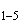 дигидросульфид (сероводород) дигидросульфид (сероводород) смесь с углеводородами С дигидросульфид (сероводород) дигидросульфид (сероводород) смесь с углеводородами С дигидросульфид (сероводород) дигидросульфид (сероводород) смесь с углеводородами С 1 раз в 2 года 1 раз в 2 года 1 раз в 2 года 1 раз в 2 года 1 раз в 2 года Невролог Оториноларинголог Офтальмолог ДерматовенерологНевролог Оториноларинголог Офтальмолог ДерматовенерологНевролог Оториноларинголог Офтальмолог ДерматовенерологНевролог Оториноларинголог Офтальмолог ДерматовенерологСпирометрия *биомикроскопия переднего отрезка глаза Спирометрия *биомикроскопия переднего отрезка глаза Хронические заболевания бронхолегочной системы с частотой обострения 2 раза и более за календарный год. Тотальные дистрофические заболевания верхних дыхательных путей. Хронические заболевания переднего отрезка глаз (век, конъюнктивы, роговицы, слезовыводящих путей) с частотой обострения 3 раза и более за календарный год. Хронические рецидивирующие заболевания кожи с частотой обострения 4 раза и более за календарный год. Полинейропатии. Выраженные расстройства вегетативной (автономной) нервной системы. Искривления носовой перегородки, препятствующие носовому дыханию.Хронические заболевания бронхолегочной системы с частотой обострения 2 раза и более за календарный год. Тотальные дистрофические заболевания верхних дыхательных путей. Хронические заболевания переднего отрезка глаз (век, конъюнктивы, роговицы, слезовыводящих путей) с частотой обострения 3 раза и более за календарный год. Хронические рецидивирующие заболевания кожи с частотой обострения 4 раза и более за календарный год. Полинейропатии. Выраженные расстройства вегетативной (автономной) нервной системы. Искривления носовой перегородки, препятствующие носовому дыханию.1.2.32.3. 1.2.32.3. 1.2.32.3. углерод дисульфид (сероуглерод) углерод дисульфид (сероуглерод) углерод дисульфид (сероуглерод) углерод дисульфид (сероуглерод) 1 раз в 2 года 1 раз в 2 года 1 раз в 2 года 1 раз в 2 года 1 раз в 2 года Невролог Офтальмолог Стоматолог *Дерматовенеролог *Оториноларинголог *УрологНевролог Офтальмолог Стоматолог *Дерматовенеролог *Оториноларинголог *УрологНевролог Офтальмолог Стоматолог *Дерматовенеролог *Оториноларинголог *УрологНевролог Офтальмолог Стоматолог *Дерматовенеролог *Оториноларинголог *Уролог*Психологическое тестирование *ЭЭГ *ЭНМГ *биомикроскопия переднего отрезка глаза*Психологическое тестирование *ЭЭГ *ЭНМГ *биомикроскопия переднего отрезка глазаЗаболевания, препятствующие работе в противогазе: гипертоническая болезнь любой стадии и степени; ишемическая болезнь, хронические болезни сердца и перикарда, даже при наличии компенсации; болезни органов дыхания любой степени выраженности; болезни зубов, полости рта, отсутствие зубов, мешающее захватыванию загубника, наличие съемных протезов, анкилозы и контрактуры нижней челюсти, челюстной артрит; деформация грудной клетки, вызывающая нарушение дыхания; искривление носовой перегородки с нарушением функции носового дыхания; хронический евстахиит. Полинейропатии. Невротические, связанные со стрессом и соматоформные расстройства. Выраженные расстройства вегетативной (автономной) нервной системы.  Хронические заболевания переднего отрезка глаз (век, конъюнктивы, роговицы, слезовыводящих путей) с частотой обострения 3 раза и более за календарный год.Заболевания, препятствующие работе в противогазе: гипертоническая болезнь любой стадии и степени; ишемическая болезнь, хронические болезни сердца и перикарда, даже при наличии компенсации; болезни органов дыхания любой степени выраженности; болезни зубов, полости рта, отсутствие зубов, мешающее захватыванию загубника, наличие съемных протезов, анкилозы и контрактуры нижней челюсти, челюстной артрит; деформация грудной клетки, вызывающая нарушение дыхания; искривление носовой перегородки с нарушением функции носового дыхания; хронический евстахиит. Полинейропатии. Невротические, связанные со стрессом и соматоформные расстройства. Выраженные расстройства вегетативной (автономной) нервной системы.  Хронические заболевания переднего отрезка глаз (век, конъюнктивы, роговицы, слезовыводящих путей) с частотой обострения 3 раза и более за календарный год.1.2.32.4. 1.2.32.4. 1.2.32.4. тиолы (меркаптаны): метантиол (метилмеркаптан), этантиол (этилмеркаптан) и прочие тиолы (меркаптаны): метантиол (метилмеркаптан), этантиол (этилмеркаптан) и прочие тиолы (меркаптаны): метантиол (метилмеркаптан), этантиол (этилмеркаптан) и прочие тиолы (меркаптаны): метантиол (метилмеркаптан), этантиол (этилмеркаптан) и прочие 1 раз в 2 года 1 раз в 2 года 1 раз в 2 года 1 раз в 2 года 1 раз в 2 года Оториноларинголог Невролог *Дерматовенеролог *Офтальмолог Оториноларинголог Невролог *Дерматовенеролог *Офтальмолог Оториноларинголог Невролог *Дерматовенеролог *Офтальмолог Оториноларинголог Невролог *Дерматовенеролог *Офтальмолог *биомикроскопия переднего отрезка глаз *биомикроскопия переднего отрезка глаз Тотальные дистрофические заболевания верхних дыхательных путей. Гиперпластический ларингит. Выраженные расстройства вегетативной (автономной) нервной системы. Искривления носовой перегородки, препятствующие носовому дыханию.Тотальные дистрофические заболевания верхних дыхательных путей. Гиперпластический ларингит. Выраженные расстройства вегетативной (автономной) нервной системы. Искривления носовой перегородки, препятствующие носовому дыханию.1.2.32.5. 1.2.32.5. 1.2.32.5. триметилтиопероксиди- карбондиамид (тиурам Д) триметилтиопероксиди- карбондиамид (тиурам Д) триметилтиопероксиди- карбондиамид (тиурам Д) триметилтиопероксиди- карбондиамид (тиурам Д) 1 раз в 2 года 1 раз в 2 года 1 раз в 2 года 1 раз в 2 года 1 раз в 2 года Оториноларинголог Дерматовенеролог *Офтальмолог *Невролог *АллергологОториноларинголог Дерматовенеролог *Офтальмолог *Невролог *АллергологОториноларинголог Дерматовенеролог *Офтальмолог *Невролог *АллергологОториноларинголог Дерматовенеролог *Офтальмолог *Невролог *Аллерголог*билирубин, АЛТ, АСТ *биомикроскопия переднего отрезка глаза*билирубин, АЛТ, АСТ *биомикроскопия переднего отрезка глазаТотальные дистрофические и аллергические заболевания верхних дыхательных путей и кожи. Гиперпластический ларингит. Хронические рецидивирующие заболевания кожи с частотой обострения 4 раза и более за календарный год. Выраженные расстройства вегетативной (автономной) нервной системы. Искривления носовой перегородки, препятствующие носовому дыханию.Тотальные дистрофические и аллергические заболевания верхних дыхательных путей и кожи. Гиперпластический ларингит. Хронические рецидивирующие заболевания кожи с частотой обострения 4 раза и более за календарный год. Выраженные расстройства вегетативной (автономной) нервной системы. Искривления носовой перегородки, препятствующие носовому дыханию.1.2.33. 1.2.33. 1.2.33. Спирты, в том числе: Спирты, в том числе: Спирты, в том числе: Спирты, в том числе: 1.2.33.1.1.2.33.1.1.2.33.1.алифатические одно- и многоатомные, ароматические и их производные: этанол, бутан-1-ол, бутан-2-ол, бутанол, пропан-1-ол, пропан-2-ол, 2-(Проп-2-енокси) этанол, 2-этоксиэтанол, бензилкарбинол, этан-1,2-диол (этиленгликоль), пропан-2-диол (пропиленгликоль) и прочие алифатические одно- и многоатомные, ароматические и их производные: этанол, бутан-1-ол, бутан-2-ол, бутанол, пропан-1-ол, пропан-2-ол, 2-(Проп-2-енокси) этанол, 2-этоксиэтанол, бензилкарбинол, этан-1,2-диол (этиленгликоль), пропан-2-диол (пропиленгликоль) и прочие алифатические одно- и многоатомные, ароматические и их производные: этанол, бутан-1-ол, бутан-2-ол, бутанол, пропан-1-ол, пропан-2-ол, 2-(Проп-2-енокси) этанол, 2-этоксиэтанол, бензилкарбинол, этан-1,2-диол (этиленгликоль), пропан-2-диол (пропиленгликоль) и прочие алифатические одно- и многоатомные, ароматические и их производные: этанол, бутан-1-ол, бутан-2-ол, бутанол, пропан-1-ол, пропан-2-ол, 2-(Проп-2-енокси) этанол, 2-этоксиэтанол, бензилкарбинол, этан-1,2-диол (этиленгликоль), пропан-2-диол (пропиленгликоль) и прочие 1 раз в 2 года 1 раз в 2 года 1 раз в 2 года 1 раз в 2 года 1 раз в 2 года Невролог Офтальмолог *Дерматовенеролог *Оториноларинголог Невролог Офтальмолог *Дерматовенеролог *Оториноларинголог Невролог Офтальмолог *Дерматовенеролог *Оториноларинголог Невролог Офтальмолог *Дерматовенеролог *Оториноларинголог *офтальмоскопия глазного дна *психологическое тестирование *ЭЭГ *ЭНМГ *офтальмоскопия глазного дна *психологическое тестирование *ЭЭГ *ЭНМГ Выраженные расстройства вегетативной (автономной) нервной системы. Полинейропатии. Хронические заболевания переднего отрезка глаз (век, конъюнктивы, роговицы, слезовыводящих путей) с частотой обострения 3 раза и более за календарный год.Выраженные расстройства вегетативной (автономной) нервной системы. Полинейропатии. Хронические заболевания переднего отрезка глаз (век, конъюнктивы, роговицы, слезовыводящих путей) с частотой обострения 3 раза и более за календарный год.1.2.33.2. 1.2.33.2. 1.2.33.2. метанол метанол метанол метанол 1 раз в год 1 раз в год 1 раз в год 1 раз в год 1 раз в год Невролог Офтальмолог *Дерматовенеролог *Оториноларинголог           Невролог Офтальмолог *Дерматовенеролог *Оториноларинголог           Невролог Офтальмолог *Дерматовенеролог *Оториноларинголог           Невролог Офтальмолог *Дерматовенеролог *Оториноларинголог           Офтальмоскопия глазного дна Поля зрения Острота зрения           *Психологическое тестирование *ЭЭГ *ЭНМГ Офтальмоскопия глазного дна Поля зрения Острота зрения           *Психологическое тестирование *ЭЭГ *ЭНМГ Выраженные расстройства вегетативной (автономной) нервной системы. Полинейропатии. Заболевания зрительного нерва и сетчатки. Выраженные расстройства вегетативной (автономной) нервной системы. Полинейропатии. Заболевания зрительного нерва и сетчатки. 1.2.34. 1.2.34. 1.2.34. Сурьма и ее соединенияСурьма и ее соединенияСурьма и ее соединенияСурьма и ее соединения1 раз в 2 года 1 раз в 2 года 1 раз в 2 года 1 раз в 2 года 1 раз в 2 года Оториноларинголог Дерматовенеролог *Невролог *Уролог *Аллерголог Оториноларинголог Дерматовенеролог *Невролог *Уролог *Аллерголог Оториноларинголог Дерматовенеролог *Невролог *Уролог *Аллерголог Оториноларинголог Дерматовенеролог *Невролог *Уролог *Аллерголог Спирометрия Спирометрия Тотальные дистрофические и аллергические заболевания верхних дыхательных путей, кожи. Гиперпластический ларингит. Хронические рецидивирующие заболевания кожи с частотой обострения 4 раза и более за календарный год. Искривления носовой перегородки, препятствующие носовому дыханию.Тотальные дистрофические и аллергические заболевания верхних дыхательных путей, кожи. Гиперпластический ларингит. Хронические рецидивирующие заболевания кожи с частотой обострения 4 раза и более за календарный год. Искривления носовой перегородки, препятствующие носовому дыханию.1.2.35. 1.2.35. 1.2.35. Таллий, индий, галлий и их соединения Таллий, индий, галлий и их соединения Таллий, индий, галлий и их соединения Таллий, индий, галлий и их соединения 1 раз в 2 года 1 раз в 2 года 1 раз в 2 года 1 раз в 2 года 1 раз в 2 года Невролог Дерматовенеролог Оториноларинголог *АллергологНевролог Дерматовенеролог Оториноларинголог *АллергологНевролог Дерматовенеролог Оториноларинголог *АллергологНевролог Дерматовенеролог Оториноларинголог *АллергологБазофильная зернистость эритроцитов Ретикулоциты  *рентгенография грудной клетки в двух проекциях 1 раз в 2 года *билирубин, ACT, АЛТ *ГГТП      *ЭЭГ *ЭНМГ *специфическая аллергодиагностика      Базофильная зернистость эритроцитов Ретикулоциты  *рентгенография грудной клетки в двух проекциях 1 раз в 2 года *билирубин, ACT, АЛТ *ГГТП      *ЭЭГ *ЭНМГ *специфическая аллергодиагностика      Полинейропатии. Выраженные расстройства вегетативной (автономной) нервной системы. Тотальные дистрофические и аллергические заболевания верхних дыхательных путей. Заболевания гепатобилиарной системы тяжелого течения часто рецидивирующие (более 2 раз за календарный год). Хронические рецидивирующие заболевания кожи и ее придатков с частотой обострения 4 раза и более за календарный год. Искривления носовой перегородки, препятствующие носовому дыханию. Полинейропатии. Выраженные расстройства вегетативной (автономной) нервной системы. Тотальные дистрофические и аллергические заболевания верхних дыхательных путей. Заболевания гепатобилиарной системы тяжелого течения часто рецидивирующие (более 2 раз за календарный год). Хронические рецидивирующие заболевания кожи и ее придатков с частотой обострения 4 раза и более за календарный год. Искривления носовой перегородки, препятствующие носовому дыханию. 1.2.36. 1.2.36. 1.2.36. Титан, цирконий, гафний, германий и их соединенияТитан, цирконий, гафний, германий и их соединенияТитан, цирконий, гафний, германий и их соединенияТитан, цирконий, гафний, германий и их соединения1 раз в 2 года 1 раз в 2 года 1 раз в 2 года 1 раз в 2 года 1 раз в 2 года Оториноларинголог Офтальмолог *Дерматовенеролог *Невролог *АллергологОториноларинголог Офтальмолог *Дерматовенеролог *Невролог *АллергологОториноларинголог Офтальмолог *Дерматовенеролог *Невролог *АллергологОториноларинголог Офтальмолог *Дерматовенеролог *Невролог *АллергологСпирометрия Рентгенография грудной клетки в двух проекциях 1 раз в 2 года *биомикроскопия переднего отрезка глаза *специфическая аллергодиагностика      Спирометрия Рентгенография грудной клетки в двух проекциях 1 раз в 2 года *биомикроскопия переднего отрезка глаза *специфическая аллергодиагностика      Тотальные дистрофические и аллергические заболевания верхних дыхательных путей и переднего отрезка глаза. Хронические заболевания бронхолегочной системы с частотой обострения 2 раза и более за календарный год. Тотальные дистрофические и аллергические заболевания верхних дыхательных путей и переднего отрезка глаза. Хронические заболевания бронхолегочной системы с частотой обострения 2 раза и более за календарный год. 1.2.37. 1.2.37. 1.2.37. Углерод оксидУглерод оксидУглерод оксидУглерод оксид1 раз в 2 года 1 раз в 2 года 1 раз в 2 года 1 раз в 2 года 1 раз в 2 года Невролог *УрологНевролог *УрологНевролог *УрологНевролог *УрологКарбоксигемоглобин *ретикулоцитыКарбоксигемоглобин *ретикулоцитыВыраженные расстройства вегетативной (автономной) нервной системы. Заболевания периферической нервной системы. Выраженные расстройства вегетативной (автономной) нервной системы. Заболевания периферической нервной системы. 1.2.38.1.2.38.1.2.38.Углеводороды ароматические: бензол и его производные: (толуол, ксилол, стирол и прочие) 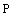 Углеводороды ароматические: бензол и его производные: (толуол, ксилол, стирол и прочие) Углеводороды ароматические: бензол и его производные: (толуол, ксилол, стирол и прочие) Углеводороды ароматические: бензол и его производные: (толуол, ксилол, стирол и прочие) 1 раз в 2 года 1 раз в 2 года 1 раз в 2 года 1 раз в 2 года 1 раз в 2 года Невролог Дерматовенеролог *Оториноларинголог *Офтальмолог *Уролог *Онколог Невролог Дерматовенеролог *Оториноларинголог *Офтальмолог *Уролог *Онколог Невролог Дерматовенеролог *Оториноларинголог *Офтальмолог *Уролог *Онколог Невролог Дерматовенеролог *Оториноларинголог *Офтальмолог *Уролог *Онколог Ретикулоциты Эритроциты с *базофильной зернистостью билирубин АЛТ, АСТ *ГГТП      *Психологическое тестирование *ЭЭГ, *ЭНМГ *биомикроскопия сред глаза *УЗИ внутренних органов Ретикулоциты Эритроциты с *базофильной зернистостью билирубин АЛТ, АСТ *ГГТП      *Психологическое тестирование *ЭЭГ, *ЭНМГ *биомикроскопия сред глаза *УЗИ внутренних органов На работу, связанную с производством бензола, женщины не допускаются. Содержание гемоглобина менее 130 г/л у мужчин и менее 120 г/л у женщин; лейкоцитов менее 4,5 х 10  в/л, тромбоцитов менее 180000.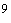  Полинейропатии. Выраженные расстройства вегетативной (автономной) нервной системы. Доброкачественные новообразования половой сферы, склонные к перерождению (при работе с бензолом). Нарушения менструальной функции, сопровождающиеся дисфункциональными маточными кровотечениями. Хронические рецидивирующие заболевания кожи с частотой обострения 4 раза и более за календарный год. Заболевания гепатобилиарной системы тяжелого течения часто рецидивирующие (более 2 раз за календарный год). На работу, связанную с производством бензола, женщины не допускаются. Содержание гемоглобина менее 130 г/л у мужчин и менее 120 г/л у женщин; лейкоцитов менее 4,5 х 10  в/л, тромбоцитов менее 180000. Полинейропатии. Выраженные расстройства вегетативной (автономной) нервной системы. Доброкачественные новообразования половой сферы, склонные к перерождению (при работе с бензолом). Нарушения менструальной функции, сопровождающиеся дисфункциональными маточными кровотечениями. Хронические рецидивирующие заболевания кожи с частотой обострения 4 раза и более за календарный год. Заболевания гепатобилиарной системы тяжелого течения часто рецидивирующие (более 2 раз за календарный год). 1.2.39. 1.2.39. 1.2.39. Углеводородов ароматических амино- и нитросоединения и их производные: аминобензол (анилин), м-, п-толуидин, N-метиламинобензол (метилаланин), аминонитробензолы; нитрохлорбензолы, нитро-, аминофенолы, 2-метил-1,3,5-тринитробензол (тринитротолуол), диаминобензолы (фенилендиамины), 1-амино-3-хлорбензолол, 1-амино-4-хлорбензол (хлоранилины), аминодиметилбензол (ксилидин) и прочие Углеводородов ароматических амино- и нитросоединения и их производные: аминобензол (анилин), м-, п-толуидин, N-метиламинобензол (метилаланин), аминонитробензолы; нитрохлорбензолы, нитро-, аминофенолы, 2-метил-1,3,5-тринитробензол (тринитротолуол), диаминобензолы (фенилендиамины), 1-амино-3-хлорбензолол, 1-амино-4-хлорбензол (хлоранилины), аминодиметилбензол (ксилидин) и прочие Углеводородов ароматических амино- и нитросоединения и их производные: аминобензол (анилин), м-, п-толуидин, N-метиламинобензол (метилаланин), аминонитробензолы; нитрохлорбензолы, нитро-, аминофенолы, 2-метил-1,3,5-тринитробензол (тринитротолуол), диаминобензолы (фенилендиамины), 1-амино-3-хлорбензолол, 1-амино-4-хлорбензол (хлоранилины), аминодиметилбензол (ксилидин) и прочие Углеводородов ароматических амино- и нитросоединения и их производные: аминобензол (анилин), м-, п-толуидин, N-метиламинобензол (метилаланин), аминонитробензолы; нитрохлорбензолы, нитро-, аминофенолы, 2-метил-1,3,5-тринитробензол (тринитротолуол), диаминобензолы (фенилендиамины), 1-амино-3-хлорбензолол, 1-амино-4-хлорбензол (хлоранилины), аминодиметилбензол (ксилидин) и прочие 1 раз в 2 года 1 раз в 2 года 1 раз в 2 года 1 раз в 2 года 1 раз в 2 года Невролог Офтальмолог ДерматовенерологНевролог Офтальмолог ДерматовенерологНевролог Офтальмолог ДерматовенерологНевролог Офтальмолог ДерматовенерологРетикулоциты Эритроциты с базофильной зернистостью Билирубин *АЛТ, АСТ, ГГТП *биомикроскопия сред глазаРетикулоциты Эритроциты с базофильной зернистостью Билирубин *АЛТ, АСТ, ГГТП *биомикроскопия сред глазаСодержание гемоглобина менее 130 г/л у мужчин и менее 120 г/л у женщин. Катаракта (при работе с нитропроизводными толуола). Заболевания гепатобилиарной системы тяжелого течения часто рецидивирующие (более 2 раз за календарный год). Полинейропатии. Выраженные расстройства вегетативной (автономной) нервной системы. Невротические, связанные со стрессом и соматоформные расстройства. Хронические рецидивирующие заболевания кожи с частотой обострения 4 раза и более за календарный год. Содержание гемоглобина менее 130 г/л у мужчин и менее 120 г/л у женщин. Катаракта (при работе с нитропроизводными толуола). Заболевания гепатобилиарной системы тяжелого течения часто рецидивирующие (более 2 раз за календарный год). Полинейропатии. Выраженные расстройства вегетативной (автономной) нервной системы. Невротические, связанные со стрессом и соматоформные расстройства. Хронические рецидивирующие заболевания кожи с частотой обострения 4 раза и более за календарный год. 1.2.40. 1.2.40. 1.2.40. Изоцианаты: 4-метилфенилен-1, 3-диизоцианат (толуилендиизоцианат), 3-метилфенилизоцианат и прочие)Изоцианаты: 4-метилфенилен-1, 3-диизоцианат (толуилендиизоцианат), 3-метилфенилизоцианат и прочие)Изоцианаты: 4-метилфенилен-1, 3-диизоцианат (толуилендиизоцианат), 3-метилфенилизоцианат и прочие)Изоцианаты: 4-метилфенилен-1, 3-диизоцианат (толуилендиизоцианат), 3-метилфенилизоцианат и прочие)1 раз в 2 года 1 раз в 2 года 1 раз в 2 года 1 раз в 2 года 1 раз в 2 года Дерматовенеролог Оториноларинголог Офтальмолог *Невролог *АллергологДерматовенеролог Оториноларинголог Офтальмолог *Невролог *АллергологДерматовенеролог Оториноларинголог Офтальмолог *Невролог *АллергологДерматовенеролог Оториноларинголог Офтальмолог *Невролог *АллергологСпирометрия Рентгенография грудной клетки в двух проекциях 1 раз в 2 года Биомикроскопия сред глаза *эритроциты с базофильной зернистостью *пульсоксиметрия Спирометрия Рентгенография грудной клетки в двух проекциях 1 раз в 2 года Биомикроскопия сред глаза *эритроциты с базофильной зернистостью *пульсоксиметрия Тотальные дистрофические и аллергические заболевания верхних дыхательных путей и кожи. Хронические заболевания бронхолегочной системы с частотой обострения 2 раза и более за календарный год. Аллергические заболевания переднего отрезка глаза. Выраженные расстройства вегетативной (автономной) нервной системы. Тотальные дистрофические и аллергические заболевания верхних дыхательных путей и кожи. Хронические заболевания бронхолегочной системы с частотой обострения 2 раза и более за календарный год. Аллергические заболевания переднего отрезка глаза. Выраженные расстройства вегетативной (автономной) нервной системы. 1.2.41. 1.2.41. 1.2.41. 1-амино-2-метибензол (о-толуидин), бензидин, -нафтиламин 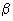 1-амино-2-метибензол (о-толуидин), бензидин, -нафтиламин 1-амино-2-метибензол (о-толуидин), бензидин, -нафтиламин 1-амино-2-метибензол (о-толуидин), бензидин, -нафтиламин 1 раз в 2 года 1 раз в 2 года 1 раз в 2 года 1 раз в 2 года 1 раз в 2 года Уролог *Дерматовенеролог *Оториноларинголог *Невролог *Онколог Уролог *Дерматовенеролог *Оториноларинголог *Невролог *Онколог Уролог *Дерматовенеролог *Оториноларинголог *Невролог *Онколог Уролог *Дерматовенеролог *Оториноларинголог *Невролог *Онколог Рентгенография грудной клетки в двух проекциях 1 раз в 2 года *УЗИ почек и мочевыводящих путей *цистоскопия Рентгенография грудной клетки в двух проекциях 1 раз в 2 года *УЗИ почек и мочевыводящих путей *цистоскопия Заболевания мочевыводящих путей и почек с частотой обострения 2 и более раз за календарный год. Доброкачественные новообразования мочеполовой системы, склонные к перерождению. Выраженные расстройства вегетативной (автономной) нервной системы. Заболевания мочевыводящих путей и почек с частотой обострения 2 и более раз за календарный год. Доброкачественные новообразования мочеполовой системы, склонные к перерождению. Выраженные расстройства вегетативной (автономной) нервной системы. 1.2.42. 1.2.42. 1.2.42. Углеводородов ароматических галогенопроизводные: хлорбензол, (хлорметил) бензол (хлортолуол; бензилхлорид), бромбензол, трихлорбензол, трифторметилбензол, 1-гидрокси-2-хлорбензол, 1-гидрокси-4-хлорбензол, 1-гидрокси-2,4,6 трихлорбензол (хлорфенолы), 4-дихлорметилен-1,2,3,5,5- гексахлорциклопент-1-ен и прочие Углеводородов ароматических галогенопроизводные: хлорбензол, (хлорметил) бензол (хлортолуол; бензилхлорид), бромбензол, трихлорбензол, трифторметилбензол, 1-гидрокси-2-хлорбензол, 1-гидрокси-4-хлорбензол, 1-гидрокси-2,4,6 трихлорбензол (хлорфенолы), 4-дихлорметилен-1,2,3,5,5- гексахлорциклопент-1-ен и прочие Углеводородов ароматических галогенопроизводные: хлорбензол, (хлорметил) бензол (хлортолуол; бензилхлорид), бромбензол, трихлорбензол, трифторметилбензол, 1-гидрокси-2-хлорбензол, 1-гидрокси-4-хлорбензол, 1-гидрокси-2,4,6 трихлорбензол (хлорфенолы), 4-дихлорметилен-1,2,3,5,5- гексахлорциклопент-1-ен и прочие Углеводородов ароматических галогенопроизводные: хлорбензол, (хлорметил) бензол (хлортолуол; бензилхлорид), бромбензол, трихлорбензол, трифторметилбензол, 1-гидрокси-2-хлорбензол, 1-гидрокси-4-хлорбензол, 1-гидрокси-2,4,6 трихлорбензол (хлорфенолы), 4-дихлорметилен-1,2,3,5,5- гексахлорциклопент-1-ен и прочие 1 раз в 2 года 1 раз в 2 года 1 раз в 2 года 1 раз в 2 года 1 раз в 2 года Невролог Оториноларинголог Офтальмолог *Дерматовенеролог *АллергологНевролог Оториноларинголог Офтальмолог *Дерматовенеролог *АллергологНевролог Оториноларинголог Офтальмолог *Дерматовенеролог *АллергологНевролог Оториноларинголог Офтальмолог *Дерматовенеролог *АллергологСпирометрия Рентгенография грудной клетки в двух проекциях 1 раз в 2 года Ретикулоциты *билирубин *ACT, АЛТ, ГГТП *биомикроскопия переднего отрезка глаза Спирометрия Рентгенография грудной клетки в двух проекциях 1 раз в 2 года Ретикулоциты *билирубин *ACT, АЛТ, ГГТП *биомикроскопия переднего отрезка глаза Тотальные дистрофические и аллергические заболевания верхних дыхательных путей. Аллергические заболевания переднего отрезка глаза. Хронические заболевания бронхолегочной системы с частотой обострения 2 и более раз за календарный год. Содержание гемоглобина менее 130 г/л у мужчин и менее 120 г/л у женщин. Выраженные расстройства вегетативной (автономной) нервной системы.Тотальные дистрофические и аллергические заболевания верхних дыхательных путей. Аллергические заболевания переднего отрезка глаза. Хронические заболевания бронхолегочной системы с частотой обострения 2 и более раз за календарный год. Содержание гемоглобина менее 130 г/л у мужчин и менее 120 г/л у женщин. Выраженные расстройства вегетативной (автономной) нервной системы.1.2.43. 1.2.43. 1.2.43. Углеводороды ароматические полициклические и их производные (нафталин, нафтолы, бенз(а)пирен, дибенз(a,h)антрацен, антрацен, бензантрон, бенз(а)антрацен, фенантрен, 4-гидрокси-3-(3оксо-1-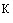  фенилбу-2Н-1-бензопиран и прочие) 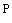 Углеводороды ароматические полициклические и их производные (нафталин, нафтолы, бенз(а)пирен, дибенз(a,h)антрацен, антрацен, бензантрон, бенз(а)антрацен, фенантрен, 4-гидрокси-3-(3оксо-1- фенилбу-2Н-1-бензопиран и прочие) Углеводороды ароматические полициклические и их производные (нафталин, нафтолы, бенз(а)пирен, дибенз(a,h)антрацен, антрацен, бензантрон, бенз(а)антрацен, фенантрен, 4-гидрокси-3-(3оксо-1- фенилбу-2Н-1-бензопиран и прочие) Углеводороды ароматические полициклические и их производные (нафталин, нафтолы, бенз(а)пирен, дибенз(a,h)антрацен, антрацен, бензантрон, бенз(а)антрацен, фенантрен, 4-гидрокси-3-(3оксо-1- фенилбу-2Н-1-бензопиран и прочие) 1 раз в 2 года 1 раз в 2 года 1 раз в 2 года 1 раз в 2 года 1 раз в 2 года Дерматовенеролог Оториноларинголог Офтальмолог *Невролог *Уролог *Онколог *АллергологДерматовенеролог Оториноларинголог Офтальмолог *Невролог *Уролог *Онколог *АллергологДерматовенеролог Оториноларинголог Офтальмолог *Невролог *Уролог *Онколог *АллергологДерматовенеролог Оториноларинголог Офтальмолог *Невролог *Уролог *Онколог *АллергологСпирометрия Рентгенография грудной клетки в двух проекциях 1 раз в 2 года Ретикулоциты *базофильная зернистость эритроцитов *билирубин, АСТ, АЛТ *УЗИ внутренних органов *специфическая аллергодиагностика      Спирометрия Рентгенография грудной клетки в двух проекциях 1 раз в 2 года Ретикулоциты *базофильная зернистость эритроцитов *билирубин, АСТ, АЛТ *УЗИ внутренних органов *специфическая аллергодиагностика      Заболевания кожи, склонные к перерождению (гиперкератозы, дискератозы, пигментные множественные папилломы и невусы и другие). Содержание гемоглобина менее 130 г/л у мужчин и менее 120 г/л у женщин, лейкоцитов менее 4,5 х 10 в/л.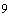  Тотальные дистрофические и аллергические заболевания верхних дыхательных путей. Аллергические заболевания переднего отрезка глаза. Хронические заболевания бронхолегочной системы с частотой обострения 2 раза и более за календарный год. Заболевания гепатобилиарной системы тяжелого течения часто рецидивирующие (более 2 раз за календарный год). Заболевания кожи, склонные к перерождению (гиперкератозы, дискератозы, пигментные множественные папилломы и невусы и другие). Содержание гемоглобина менее 130 г/л у мужчин и менее 120 г/л у женщин, лейкоцитов менее 4,5 х 10 в/л. Тотальные дистрофические и аллергические заболевания верхних дыхательных путей. Аллергические заболевания переднего отрезка глаза. Хронические заболевания бронхолегочной системы с частотой обострения 2 раза и более за календарный год. Заболевания гепатобилиарной системы тяжелого течения часто рецидивирующие (более 2 раз за календарный год). 1.2.44. 1.2.44. 1.2.44. Углеводороды гетероциклические: фуран, фуран-2-альдегид (фурфураль), пиридин и его соединения, пиперидины, тетрагидро-1,4-оксазин (морфолин) и прочие Углеводороды гетероциклические: фуран, фуран-2-альдегид (фурфураль), пиридин и его соединения, пиперидины, тетрагидро-1,4-оксазин (морфолин) и прочие Углеводороды гетероциклические: фуран, фуран-2-альдегид (фурфураль), пиридин и его соединения, пиперидины, тетрагидро-1,4-оксазин (морфолин) и прочие Углеводороды гетероциклические: фуран, фуран-2-альдегид (фурфураль), пиридин и его соединения, пиперидины, тетрагидро-1,4-оксазин (морфолин) и прочие 1 раз в 2 года 1 раз в 2 года 1 раз в 2 года 1 раз в 2 года 1 раз в 2 года Дерматовенеролог Оториноларинголог Офтальмолог *АллергологДерматовенеролог Оториноларинголог Офтальмолог *АллергологДерматовенеролог Оториноларинголог Офтальмолог *АллергологДерматовенеролог Оториноларинголог Офтальмолог *АллергологРетикулоциты *билирубин, ACT, АЛТ *биомикроскопия переднего отрезка глаза Ретикулоциты *билирубин, ACT, АЛТ *биомикроскопия переднего отрезка глаза Хронические рецидивирующие заболевания кожи с частотой обострения 4 раза и более за календарный год. Содержание гемоглобина менее 130 г/л у мужчин и менее 120 г/л у женщин. Тотальные дистрофические и аллергические заболевания верхних дыхательных путей. Аллергические заболевания переднего отрезка глаза. Хронический гиперпластический ларингит. Хронические рецидивирующие заболевания кожи с частотой обострения 4 раза и более за календарный год. Содержание гемоглобина менее 130 г/л у мужчин и менее 120 г/л у женщин. Тотальные дистрофические и аллергические заболевания верхних дыхательных путей. Аллергические заболевания переднего отрезка глаза. Хронический гиперпластический ларингит. 1.2.45. 1.2.45. 1.2.45. Углеводороды алифатические предельные, непредельные, циклические, в том числе: Углеводороды алифатические предельные, непредельные, циклические, в том числе: Углеводороды алифатические предельные, непредельные, циклические, в том числе: Углеводороды алифатические предельные, непредельные, циклические, в том числе: 1.2.45.1. 1.2.45.1. 1.2.45.1. метан, этан, пропан, парафины, этилен, пропилен, ацетилен, циклогексан метан, этан, пропан, парафины, этилен, пропилен, ацетилен, циклогексан метан, этан, пропан, парафины, этилен, пропилен, ацетилен, циклогексан метан, этан, пропан, парафины, этилен, пропилен, ацетилен, циклогексан 1 раз в 2 года 1 раз в 2 года 1 раз в 2 года 1 раз в 2 года 1 раз в 2 года Оториноларинголог *Невролог *Дерматовенеролог *АллергологОториноларинголог *Невролог *Дерматовенеролог *АллергологОториноларинголог *Невролог *Дерматовенеролог *АллергологОториноларинголог *Невролог *Дерматовенеролог *Аллерголог*ретикулоциты *билирубин, ACT, АЛТ *специфическая аллергодиагностика      *ретикулоциты *билирубин, ACT, АЛТ *специфическая аллергодиагностика      Аллергические заболевания верхних дыхательных путей. Аллергические заболевания верхних дыхательных путей. 1.2.45.2. 1.2.45.2. 1.2.45.2. бута-1,3-диен (1,3-бутадиен, дивинил) бута-1,3-диен (1,3-бутадиен, дивинил) бута-1,3-диен (1,3-бутадиен, дивинил) бута-1,3-диен (1,3-бутадиен, дивинил) 1 раз в 2 года 1 раз в 2 года 1 раз в 2 года 1 раз в 2 года 1 раз в 2 года Дерматовенеролог Оториноларинголог *Невролог *Офтальмолог *Уролог *ОнкологДерматовенеролог Оториноларинголог *Невролог *Офтальмолог *Уролог *ОнкологДерматовенеролог Оториноларинголог *Невролог *Офтальмолог *Уролог *ОнкологДерматовенеролог Оториноларинголог *Невролог *Офтальмолог *Уролог *Онколог*билирубин, ACT, АЛТ *УЗИ внутренних органов *билирубин, ACT, АЛТ *УЗИ внутренних органов Заболевания верхних дыхательных путей и кожи, склонные к перерождению (гиперкератозы, дискератозы, пигментные множественные папилломы и невусы и другие). Заболевания верхних дыхательных путей и кожи, склонные к перерождению (гиперкератозы, дискератозы, пигментные множественные папилломы и невусы и другие). 1.2.45.3. 1.2.45.3. 1.2.45.3. скипидар, 1,7,7триметилбицикло[2,2,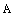  1]гептан-2-он (камфара) скипидар, 1,7,7триметилбицикло[2,2, 1]гептан-2-он (камфара) скипидар, 1,7,7триметилбицикло[2,2, 1]гептан-2-он (камфара) скипидар, 1,7,7триметилбицикло[2,2, 1]гептан-2-он (камфара) 1 раз в 2 года 1 раз в 2 года 1 раз в 2 года 1 раз в 2 года 1 раз в 2 года Дерматовенеролог Оториноларинголог *Офтальмолог *Невролог *АллергологДерматовенеролог Оториноларинголог *Офтальмолог *Невролог *АллергологДерматовенеролог Оториноларинголог *Офтальмолог *Невролог *АллергологДерматовенеролог Оториноларинголог *Офтальмолог *Невролог *АллергологСпирометрия *билирубин, ACT, АЛТ *биомикроскопия переднего отрезка глаза Спирометрия *билирубин, ACT, АЛТ *биомикроскопия переднего отрезка глаза Аллергические заболевания органов дыхания, кожи и переднего отрезка глаза. Аллергические заболевания органов дыхания, кожи и переднего отрезка глаза. 1.2.46. 1.2.46. 1.2.46. Углеводородов алифатических галогенопроизводные, в том числе: Углеводородов алифатических галогенопроизводные, в том числе: Углеводородов алифатических галогенопроизводные, в том числе: Углеводородов алифатических галогенопроизводные, в том числе: 1.2.46.1. 1.2.46.1. 1.2.46.1. дихлорметан (хлористый метилен), 1,2-дихлорэтан, тетрахлорметан (четыреххлористый углерод), трихлорметан (хлороформ), хлорметан (хлористый метил), бромэтан, трихлорэтан, трихлорэтен, 1 и 2-хлорбута-1,3-диен (хлоропрен), тетрафторэтен (перфторизобутилен), 2-бром-1,1,1-трифтор-2 хлорэтан (фторотан), 1,1,-(2,2,2 трихлорэтилден) бис (4хлорбензол) (ДДТ) и пр. дихлорметан (хлористый метилен), 1,2-дихлорэтан, тетрахлорметан (четыреххлористый углерод), трихлорметан (хлороформ), хлорметан (хлористый метил), бромэтан, трихлорэтан, трихлорэтен, 1 и 2-хлорбута-1,3-диен (хлоропрен), тетрафторэтен (перфторизобутилен), 2-бром-1,1,1-трифтор-2 хлорэтан (фторотан), 1,1,-(2,2,2 трихлорэтилден) бис (4хлорбензол) (ДДТ) и пр. дихлорметан (хлористый метилен), 1,2-дихлорэтан, тетрахлорметан (четыреххлористый углерод), трихлорметан (хлороформ), хлорметан (хлористый метил), бромэтан, трихлорэтан, трихлорэтен, 1 и 2-хлорбута-1,3-диен (хлоропрен), тетрафторэтен (перфторизобутилен), 2-бром-1,1,1-трифтор-2 хлорэтан (фторотан), 1,1,-(2,2,2 трихлорэтилден) бис (4хлорбензол) (ДДТ) и пр. дихлорметан (хлористый метилен), 1,2-дихлорэтан, тетрахлорметан (четыреххлористый углерод), трихлорметан (хлороформ), хлорметан (хлористый метил), бромэтан, трихлорэтан, трихлорэтен, 1 и 2-хлорбута-1,3-диен (хлоропрен), тетрафторэтен (перфторизобутилен), 2-бром-1,1,1-трифтор-2 хлорэтан (фторотан), 1,1,-(2,2,2 трихлорэтилден) бис (4хлорбензол) (ДДТ) и пр. 1 раз в 2 года 1 раз в 2 года 1 раз в 2 года 1 раз в 2 года 1 раз в 2 года Дерматовенеролог Оториноларинголог Невролог Стоматолог *Офтальмолог *Уролог Дерматовенеролог Оториноларинголог Невролог Стоматолог *Офтальмолог *Уролог Дерматовенеролог Оториноларинголог Невролог Стоматолог *Офтальмолог *Уролог Дерматовенеролог Оториноларинголог Невролог Стоматолог *Офтальмолог *Уролог Спирометрия *билирубин, АЛТ, АСТ *биомикроскопия переднего отрезка глаза Спирометрия *билирубин, АЛТ, АСТ *биомикроскопия переднего отрезка глаза Заболевания гепатобилиарной системы тяжелого течения часто рецидивирующие (более 2 раз за календарный год). Заболевания мочевыводящих путей и почек тяжелого течения с частотой обострения 2 и более раз за календарный год. Заболевания, препятствующие работе в противогазе: гипертоническая болезнь любой стадии и степени; ишемическая болезнь, хронические болезни сердца и перикарда, даже при наличии компенсации; болезни органов дыхания любой степени выраженности; болезни зубов, полости рта, отсутствие зубов, мешающее захватыванию загубника, наличие съемных протезов, анкилозы и контрактуры нижней челюсти, челюстной артрит; деформация грудной клетки, вызывающая нарушение дыхания; искривление носовой перегородки с нарушением функции носового дыхания; хронический евстахиит. Хронические рецидивирующие заболевания кожи с частотой обострения 4 раза и более за календарный год. Выраженные расстройства вегетативной (автономной) нервной системы. Заболевания гепатобилиарной системы тяжелого течения часто рецидивирующие (более 2 раз за календарный год). Заболевания мочевыводящих путей и почек тяжелого течения с частотой обострения 2 и более раз за календарный год. Заболевания, препятствующие работе в противогазе: гипертоническая болезнь любой стадии и степени; ишемическая болезнь, хронические болезни сердца и перикарда, даже при наличии компенсации; болезни органов дыхания любой степени выраженности; болезни зубов, полости рта, отсутствие зубов, мешающее захватыванию загубника, наличие съемных протезов, анкилозы и контрактуры нижней челюсти, челюстной артрит; деформация грудной клетки, вызывающая нарушение дыхания; искривление носовой перегородки с нарушением функции носового дыхания; хронический евстахиит. Хронические рецидивирующие заболевания кожи с частотой обострения 4 раза и более за календарный год. Выраженные расстройства вегетативной (автономной) нервной системы. 1.2.46.2. 1.2.46.2. 1.2.46.2. хлорэтен (винилхлорид, хлорвинил) хлорэтен (винилхлорид, хлорвинил) хлорэтен (винилхлорид, хлорвинил) хлорэтен (винилхлорид, хлорвинил) 1 раз в 2 года 1 раз в 2 года 1 раз в 2 года 1 раз в 2 года 1 раз в 2 года Дерматовенеролог Невролог Оториноларинголог Хирург Стоматолог *Офтальмолог *Уролог *ОнкологДерматовенеролог Невролог Оториноларинголог Хирург Стоматолог *Офтальмолог *Уролог *ОнкологДерматовенеролог Невролог Оториноларинголог Хирург Стоматолог *Офтальмолог *Уролог *ОнкологДерматовенеролог Невролог Оториноларинголог Хирург Стоматолог *Офтальмолог *Уролог *ОнкологРентгенография грудной клетки в двух проекциях Ретикулоциты Билирубин АЛТ, АСТ *ГГТП      *рентгенография кистей *РВГ *биомикроскопия сред глаза *УЗИ органов брюшной  полости и почек Рентгенография грудной клетки в двух проекциях Ретикулоциты Билирубин АЛТ, АСТ *ГГТП      *рентгенография кистей *РВГ *биомикроскопия сред глаза *УЗИ органов брюшной  полости и почек Заболевания гепатобилиарной системы тяжелого течения часто рецидивирующие (более 2 раз за календарный год). Заболевания, препятствующие работе в противогазе: гипертоническая болезнь любой стадии и степени; ишемическая болезнь, хронические болезни сердца и перикарда, даже при наличии компенсации; болезни органов дыхания любой степени выраженности; болезни зубов, полости рта, отсутствие зубов, мешающее захватыванию загубника, наличие съемных протезов, анкилозы и контрактуры нижней челюсти, челюстной артрит; деформация грудной клетки, вызывающая нарушение дыхания; искривление носовой перегородки с нарушением функции носового дыхания; хронический евстахиит. Хронические рецидивирующие заболевания кожи с частотой обострения 4 раза и более за календарный год. Выраженные расстройства вегетативной (автономной) нервной системы. Заболевания периферических сосудов, периферический ангиоспазм (синдром Рейно). Системные поражения соединительной ткани. Ревматоидный артрит. Заболевания гепатобилиарной системы тяжелого течения часто рецидивирующие (более 2 раз за календарный год). Заболевания, препятствующие работе в противогазе: гипертоническая болезнь любой стадии и степени; ишемическая болезнь, хронические болезни сердца и перикарда, даже при наличии компенсации; болезни органов дыхания любой степени выраженности; болезни зубов, полости рта, отсутствие зубов, мешающее захватыванию загубника, наличие съемных протезов, анкилозы и контрактуры нижней челюсти, челюстной артрит; деформация грудной клетки, вызывающая нарушение дыхания; искривление носовой перегородки с нарушением функции носового дыхания; хронический евстахиит. Хронические рецидивирующие заболевания кожи с частотой обострения 4 раза и более за календарный год. Выраженные расстройства вегетативной (автономной) нервной системы. Заболевания периферических сосудов, периферический ангиоспазм (синдром Рейно). Системные поражения соединительной ткани. Ревматоидный артрит. 1.2.47. 1.2.47. 1.2.47. Углеводородов алифатических амино- и нитросоединения и их производные (метиламин, этиленимин, 1,6-диаминогексан (гексаметилендиамин), циклогексиламин и прочие Углеводородов алифатических амино- и нитросоединения и их производные (метиламин, этиленимин, 1,6-диаминогексан (гексаметилендиамин), циклогексиламин и прочие Углеводородов алифатических амино- и нитросоединения и их производные (метиламин, этиленимин, 1,6-диаминогексан (гексаметилендиамин), циклогексиламин и прочие Углеводородов алифатических амино- и нитросоединения и их производные (метиламин, этиленимин, 1,6-диаминогексан (гексаметилендиамин), циклогексиламин и прочие 1 раз в 2 года1 раз в 2 года1 раз в 2 года1 раз в 2 года1 раз в 2 годаДерматовенеролог Оториноларинголог *Офтальмолог *Невролог *АллергологДерматовенеролог Оториноларинголог *Офтальмолог *Невролог *АллергологДерматовенеролог Оториноларинголог *Офтальмолог *Невролог *АллергологДерматовенеролог Оториноларинголог *Офтальмолог *Невролог *АллергологРетикулоциты *метгемоглобин *тельца Гейнца *билирубин, ACT, АЛТ *биомикроскопия переднего отрезка глазаРетикулоциты *метгемоглобин *тельца Гейнца *билирубин, ACT, АЛТ *биомикроскопия переднего отрезка глазаРетикулоциты *метгемоглобин *тельца Гейнца *билирубин, ACT, АЛТ *биомикроскопия переднего отрезка глазаТотальные дистрофические и аллергические заболевания верхних дыхательных путей и кожи.  Гиперпластический ларингит. Аллергические заболевания переднего отрезка глаза. Снижение гемоглобина менее 130 г/л у мужчин и менее 120 г/л у женщин. Заболевания верхних дыхательных путей и кожи, склонные к перерождению. 1.2.48. 1.2.48. 1.2.48. Гидроксибензол (фенол) и его производные Гидроксибензол (фенол) и его производные Гидроксибензол (фенол) и его производные Гидроксибензол (фенол) и его производные 1 раз в 2 года 1 раз в 2 года 1 раз в 2 года 1 раз в 2 года 1 раз в 2 года Дерматовенеролог Оториноларинголог *Офтальмолог *Уролог *АллергологДерматовенеролог Оториноларинголог *Офтальмолог *Уролог *АллергологДерматовенеролог Оториноларинголог *Офтальмолог *Уролог *АллергологДерматовенеролог Оториноларинголог *Офтальмолог *Уролог *АллергологРетикулоциты *билирубин, АЛТ, АСТ *биомикроскопия переднего отрезка глаза *специфическая аллергодиагностика      Ретикулоциты *билирубин, АЛТ, АСТ *биомикроскопия переднего отрезка глаза *специфическая аллергодиагностика      Ретикулоциты *билирубин, АЛТ, АСТ *биомикроскопия переднего отрезка глаза *специфическая аллергодиагностика      Аллергические заболевания верхних дыхательных путей, кожи и переднего отрезка глаза. Снижение гемоглобина менее 130 г/л у мужчин и менее 120 г/л у женщин. 1.2.49. 1.2.49. 1.2.49. Фосфор и его соединения, в том числе: Фосфор и его соединения, в том числе: Фосфор и его соединения, в том числе: Фосфор и его соединения, в том числе: 1.2.49.1. 1.2.49.1. 1.2.49.1. фосфор и его неорганические соединения (белый, красный фосфор, фосфен, фосфиды металлов, галогениды фосфора и прочие) фосфор и его неорганические соединения (белый, красный фосфор, фосфен, фосфиды металлов, галогениды фосфора и прочие) фосфор и его неорганические соединения (белый, красный фосфор, фосфен, фосфиды металлов, галогениды фосфора и прочие) фосфор и его неорганические соединения (белый, красный фосфор, фосфен, фосфиды металлов, галогениды фосфора и прочие) 1 раз в 2 года 1 раз в 2 года 1 раз в 2 года 1 раз в 2 года 1 раз в 2 года Оториноларинголог Стоматолог *Офтальмолог *Дерматовенеролог *Невролог *Ортопед *Аллерголог Хирург Оториноларинголог Стоматолог *Офтальмолог *Дерматовенеролог *Невролог *Ортопед *Аллерголог Хирург Оториноларинголог Стоматолог *Офтальмолог *Дерматовенеролог *Невролог *Ортопед *Аллерголог Хирург Оториноларинголог Стоматолог *Офтальмолог *Дерматовенеролог *Невролог *Ортопед *Аллерголог Хирург Спирометрия *рентгенография трубчатых костей 1 раз в 5 лет *билирубин *активность холинэстеразы *ACT, АЛТ *биомикроскопия переднего отрезка глаза *специфическая аллергодиагностика      Спирометрия *рентгенография трубчатых костей 1 раз в 5 лет *билирубин *активность холинэстеразы *ACT, АЛТ *биомикроскопия переднего отрезка глаза *специфическая аллергодиагностика      Спирометрия *рентгенография трубчатых костей 1 раз в 5 лет *билирубин *активность холинэстеразы *ACT, АЛТ *биомикроскопия переднего отрезка глаза *специфическая аллергодиагностика      Болезни полости рта (множественный кариес зубов, хронический гингивит, стоматит, пародонтит). Тотальные дистрофические и аллергические заболевания верхних дыхательных путей. Хронические заболевания переднего отрезка глаз (век, конъюнктивы, роговицы, слезовыводящих путей). Хронические заболевания опорно-двигательного аппарата с поражением костной структуры. 1.2.49.2. 1.2.49.2. 1.2.49.2. органические соединения фосфора - трикрезилфосфат и прочие органические соединения фосфора - трикрезилфосфат и прочие органические соединения фосфора - трикрезилфосфат и прочие органические соединения фосфора - трикрезилфосфат и прочие 1 раз в 2 года 1 раз в 2 года 1 раз в 2 года 1 раз в 2 года 1 раз в 2 года Дерматовенеролог Невролог Оториноларинголог Стоматолог *Офтальмолог *Уролог *Ортопед *АллергологДерматовенеролог Невролог Оториноларинголог Стоматолог *Офтальмолог *Уролог *Ортопед *АллергологДерматовенеролог Невролог Оториноларинголог Стоматолог *Офтальмолог *Уролог *Ортопед *АллергологДерматовенеролог Невролог Оториноларинголог Стоматолог *Офтальмолог *Уролог *Ортопед *АллергологСпирометрия *рентгенография трубчатых костей 1 раз в 5 лет *билирубин *активность холинэстеразы *ACT, АЛТ *биомикроскопия переднего отрезка глаза *специфическая аллергодиагностика      Спирометрия *рентгенография трубчатых костей 1 раз в 5 лет *билирубин *активность холинэстеразы *ACT, АЛТ *биомикроскопия переднего отрезка глаза *специфическая аллергодиагностика      Спирометрия *рентгенография трубчатых костей 1 раз в 5 лет *билирубин *активность холинэстеразы *ACT, АЛТ *биомикроскопия переднего отрезка глаза *специфическая аллергодиагностика      Полинейропатии. Болезни полости рта (множественный кариес зубов, хронический гингивит, стоматит, пародонтит). Тотальные дистрофические и аллергические заболевания верхних дыхательных путей. Хронические заболевания переднего отрезка глаз (век, конъюнктивы, роговицы, слезовыводящих путей). Хронические заболевания опорно-двигательного аппарата с поражением костной структуры. 1.2.50. 1.2.50. 1.2.50. Хиноны и их производные (нафтохиноны, бензохиноны, гидрохиноны, антрахинон и прочие) Хиноны и их производные (нафтохиноны, бензохиноны, гидрохиноны, антрахинон и прочие) Хиноны и их производные (нафтохиноны, бензохиноны, гидрохиноны, антрахинон и прочие) Хиноны и их производные (нафтохиноны, бензохиноны, гидрохиноны, антрахинон и прочие) 1 раз в 2 года 1 раз в 2 года 1 раз в 2 года 1 раз в 2 года 1 раз в 2 года Дерматовенеролог Оториноларинголог Офтальмолог *АллергологДерматовенеролог Оториноларинголог Офтальмолог *АллергологДерматовенеролог Оториноларинголог Офтальмолог *АллергологДерматовенеролог Оториноларинголог Офтальмолог *АллергологСпирометрия *биомикроскопия переднего отрезка глаза Спирометрия *биомикроскопия переднего отрезка глаза Спирометрия *биомикроскопия переднего отрезка глаза Тотальные дистрофические и аллергические заболевания верхних дыхательных путей и кожи. Аллергические заболевания переднего отрезка глаза. Аллергические заболевания бронхолегочной системы. 1.2.51. 1.2.51. 1.2.51. Хром (VI) триоксид, диХромтриоксид, хром трихлорид гексагидрат, хромовая кислота и ее соли 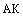 соединения хрома и сплавы Хром (VI) триоксид, диХромтриоксид, хром трихлорид гексагидрат, хромовая кислота и ее соли соединения хрома и сплавы Хром (VI) триоксид, диХромтриоксид, хром трихлорид гексагидрат, хромовая кислота и ее соли соединения хрома и сплавы Хром (VI) триоксид, диХромтриоксид, хром трихлорид гексагидрат, хромовая кислота и ее соли соединения хрома и сплавы 1 раз в 2 года 1 раз в 2 года 1 раз в 2 года 1 раз в 2 года 1 раз в 2 года Дерматовенеролог Оториноларинголог Офтальмолог *Уролог *Онколог *АллергологДерматовенеролог Оториноларинголог Офтальмолог *Уролог *Онколог *АллергологДерматовенеролог Оториноларинголог Офтальмолог *Уролог *Онколог *АллергологДерматовенеролог Оториноларинголог Офтальмолог *Уролог *Онколог *АллергологСпирометрия Рентгенография грудной клетки в двух проекциях 1 раз в 2 года *билирубин *АЛТ, АСТ *ГГТП      *биомикроскопия переднего отрезка глаза Спирометрия Рентгенография грудной клетки в двух проекциях 1 раз в 2 года *билирубин *АЛТ, АСТ *ГГТП      *биомикроскопия переднего отрезка глаза Спирометрия Рентгенография грудной клетки в двух проекциях 1 раз в 2 года *билирубин *АЛТ, АСТ *ГГТП      *биомикроскопия переднего отрезка глаза Тотальные дистрофические заболевания верхних дыхательных путей. Эрозия и язва носовой перегородки. Аллергические заболевания верхних дыхательных путей и кожи. Хронические заболевания бронхолегочной системы с частотой обострения 3 раза и более за календарный год. Хронические заболевания переднего отрезка глаза (век, конъюнктивы, роговицы, слезовыводящих путей). Заболевания верхних дыхательных путей и кожи, склонные к перерождению. Хронические рецидивирующие заболевания кожи с частотой обострения 4 раза и более за календарный год. 1.2.52 1.2.52 1.2.52 Цианистые соединения, в том числе: Цианистые соединения, в том числе: Цианистые соединения, в том числе: Цианистые соединения, в том числе: 1.2.52.1 1.2.52.1 1.2.52.1 цианистоводородная кислота, ее соли, галоген- и другие производные (цианистый калий, хлорциан, цианамид и прочие); нитрилы органических кислот: ацетонитрил, бензонитрил и прочиецианистоводородная кислота, ее соли, галоген- и другие производные (цианистый калий, хлорциан, цианамид и прочие); нитрилы органических кислот: ацетонитрил, бензонитрил и прочиецианистоводородная кислота, ее соли, галоген- и другие производные (цианистый калий, хлорциан, цианамид и прочие); нитрилы органических кислот: ацетонитрил, бензонитрил и прочиецианистоводородная кислота, ее соли, галоген- и другие производные (цианистый калий, хлорциан, цианамид и прочие); нитрилы органических кислот: ацетонитрил, бензонитрил и прочие1 раз в 2 года1 раз в 2 года1 раз в 2 года1 раз в 2 года1 раз в 2 годаДерматовенеролог Оториноларинголог Невролог Стоматолог *Офтальмолог *Эндокринолог     Дерматовенеролог Оториноларинголог Невролог Стоматолог *Офтальмолог *Эндокринолог     Дерматовенеролог Оториноларинголог Невролог Стоматолог *Офтальмолог *Эндокринолог     Дерматовенеролог Оториноларинголог Невролог Стоматолог *Офтальмолог *Эндокринолог     Спирометрия АЛТ, АСТ, билирубин *биомикроскопия переднего отрезка глаза Исследование уровня ТТГ, Т3, Т4      Спирометрия АЛТ, АСТ, билирубин *биомикроскопия переднего отрезка глаза Исследование уровня ТТГ, Т3, Т4      Спирометрия АЛТ, АСТ, билирубин *биомикроскопия переднего отрезка глаза Исследование уровня ТТГ, Т3, Т4      Заболевания, препятствующие работе в противогазе: гипертоническая болезнь любой стадии и степени; ишемическая болезнь, хронические болезни сердца и перикарда, даже при наличии компенсации; болезни органов дыхания любой степени выраженности; болезни зубов, полости рта, отсутствие зубов, мешающее захватыванию загубника, наличие съемных протезов, анкилозы и контрактуры нижней челюсти, челюстной артрит; деформация грудной клетки, вызывающая нарушение дыхания; искривление носовой перегородки с нарушением функции носового дыхания; хронический евстахиит. Хронические заболевания переднего отрезка глаз. Хронические рецидивирующие заболевания кожи с частотой обострения 4 раза и более за календарный год и аллергодерматозы. Выраженные расстройства вегетативной (автономной) нервной системы. Заболевания щитовидной железы. Амблиопия.1.2.52.2. 1.2.52.2. 1.2.52.2. акрилонитрилакрилонитрилакрилонитрилакрилонитрил1 раз в 2 года1 раз в 2 года1 раз в 2 года1 раз в 2 года1 раз в 2 годаДерматовенеролог Невролог Оториноларинголог *Офтальмолог *Уролог *АллергологДерматовенеролог Невролог Оториноларинголог *Офтальмолог *Уролог *АллергологДерматовенеролог Невролог Оториноларинголог *Офтальмолог *Уролог *АллергологДерматовенеролог Невролог Оториноларинголог *Офтальмолог *Уролог *Аллерголог*АЛТ, АСТ *билирубин *биомикроскопия переднего отрезка глаза спирометрия      *АЛТ, АСТ *билирубин *биомикроскопия переднего отрезка глаза спирометрия      *АЛТ, АСТ *билирубин *биомикроскопия переднего отрезка глаза спирометрия      Тотальные дистрофические и аллергические заболевания верхних дыхательных путей. Аллергические заболевания переднего отрезка глаза. Хронические заболевания бронхолегочной системы с частотой обострения 2 раза и более за календарный год. Выраженные расстройства вегетативной (автономной) нервной системы. Хронические рецидивирующие заболевания кожи с частотой обострения 4 раза и более за календарный год и аллергодерматозы. 1.2.53. 1.2.53. 1.2.53. Цинк и его соединения Цинк и его соединения Цинк и его соединения Цинк и его соединения 1 раз в 2 года 1 раз в 2 года 1 раз в 2 года 1 раз в 2 года 1 раз в 2 года Оториноларинголог Дерматовенеролог *АллергологОториноларинголог Дерматовенеролог *АллергологОториноларинголог Дерматовенеролог *АллергологОториноларинголог Дерматовенеролог *АллергологСпирометрия Спирометрия Спирометрия Тотальные дистрофические заболевания верхних дыхательных путей. Аллергические заболевания верхних дыхательных путей и кожи. Хронические заболевания бронхолегочной системы с частотой обострения 3 раза и более за календарный год. 1.2.54. 1.2.54. 1.2.54. Эфиры сложные кислот органических, в том числе: Эфиры сложные кислот органических, в том числе: Эфиры сложные кислот органических, в том числе: Эфиры сложные кислот органических, в том числе: 1.2.54.1. 1.2.54.1. 1.2.54.1. эфиры сложные уксусной кислоты (этилацетат, бутилацетат, 2-метоксиэтилацетат, 2-этоксиэтилацетат и прочие) эфиры сложные уксусной кислоты (этилацетат, бутилацетат, 2-метоксиэтилацетат, 2-этоксиэтилацетат и прочие) эфиры сложные уксусной кислоты (этилацетат, бутилацетат, 2-метоксиэтилацетат, 2-этоксиэтилацетат и прочие) эфиры сложные уксусной кислоты (этилацетат, бутилацетат, 2-метоксиэтилацетат, 2-этоксиэтилацетат и прочие) 1 раз в 2 года 1 раз в 2 года 1 раз в 2 года 1 раз в 2 года 1 раз в 2 года Дерматовенеролог Невролог Оториноларинголог *УрологДерматовенеролог Невролог Оториноларинголог *УрологДерматовенеролог Невролог Оториноларинголог *УрологДерматовенеролог Невролог Оториноларинголог *Уролог*Билирубин *ACT *АЛТ *ЭНМГ Спирометрия      *Билирубин *ACT *АЛТ *ЭНМГ Спирометрия      *Билирубин *ACT *АЛТ *ЭНМГ Спирометрия      Тотальные дистрофические заболевания верхних дыхательных путей. Полинейропатии. Хронические рецидивирующие заболевания кожи с частотой обострения 4 раза и более за календарный год. 1.2.54.2. 1.2.54.2. 1.2.54.2. Эфиры сложные акриловой кислоты (метилакрилат, бутилакрилат, метилметакрилат и прочие) Эфиры сложные акриловой кислоты (метилакрилат, бутилакрилат, метилметакрилат и прочие) Эфиры сложные акриловой кислоты (метилакрилат, бутилакрилат, метилметакрилат и прочие) Эфиры сложные акриловой кислоты (метилакрилат, бутилакрилат, метилметакрилат и прочие) 1 раз в 2 года 1 раз в 2 года 1 раз в 2 года 1 раз в 2 года 1 раз в 2 года Дерматовенеролог Оториноларинголог *НеврологДерматовенеролог Оториноларинголог *НеврологДерматовенеролог Оториноларинголог *НеврологДерматовенеролог Оториноларинголог *НеврологСпирометрия *Билирубин *ACT *АЛТСпирометрия *Билирубин *ACT *АЛТСпирометрия *Билирубин *ACT *АЛТТотальные дистрофические заболевания верхних дыхательных путей. Заболевания гепатобилиарной системы тяжелого течения,  часто рецидивирующие (более 2 раз за календарный год). Хронические рецидивирующие заболевания кожи с частотой обострения 4 раза и более за календарный год. 1.2.54.3. 1.2.54.3. 1.2.54.3. Эфиры сложные фталевой и терефталевой кислот: дибутилбензол-1,2-дикарбонат (дибутилфталат), диметилбензол-1,2-дикарбонат (диметилтерефталат) и прочие Эфиры сложные фталевой и терефталевой кислот: дибутилбензол-1,2-дикарбонат (дибутилфталат), диметилбензол-1,2-дикарбонат (диметилтерефталат) и прочие Эфиры сложные фталевой и терефталевой кислот: дибутилбензол-1,2-дикарбонат (дибутилфталат), диметилбензол-1,2-дикарбонат (диметилтерефталат) и прочие Эфиры сложные фталевой и терефталевой кислот: дибутилбензол-1,2-дикарбонат (дибутилфталат), диметилбензол-1,2-дикарбонат (диметилтерефталат) и прочие 1 раз в 2 года 1 раз в 2 года 1 раз в 2 года 1 раз в 2 года 1 раз в 2 года Дерматовенеролог Невролог Оториноларинголог *АллергологДерматовенеролог Невролог Оториноларинголог *АллергологДерматовенеролог Невролог Оториноларинголог *АллергологДерматовенеролог Невролог Оториноларинголог *АллергологСпирометрия Базофильная зернистость эритроцитов *билирубин *ACT *АЛТ *ЭНМГ *специфическая аллергодиагностика      Спирометрия Базофильная зернистость эритроцитов *билирубин *ACT *АЛТ *ЭНМГ *специфическая аллергодиагностика      Спирометрия Базофильная зернистость эритроцитов *билирубин *ACT *АЛТ *ЭНМГ *специфическая аллергодиагностика      Тотальные дистрофические заболевания верхних дыхательных путей.  Аллергические заболевания верхних дыхательных путей и кожи. Хронические заболевания бронхолегочной системы с частотой обострения 3 раза и более за календарный год. Хронические заболевания периферической нервной системы с частотой обострения 3 раза и более за календарный год. 1.3. Сложные химические смеси, композиции, химические вещества определенного назначения, включая:1.3. Сложные химические смеси, композиции, химические вещества определенного назначения, включая:1.3. Сложные химические смеси, композиции, химические вещества определенного назначения, включая:1.3. Сложные химические смеси, композиции, химические вещества определенного назначения, включая:1.3. Сложные химические смеси, композиции, химические вещества определенного назначения, включая:1.3. Сложные химические смеси, композиции, химические вещества определенного назначения, включая:1.3. Сложные химические смеси, композиции, химические вещества определенного назначения, включая:1.3. Сложные химические смеси, композиции, химические вещества определенного назначения, включая:1.3. Сложные химические смеси, композиции, химические вещества определенного назначения, включая:1.3. Сложные химические смеси, композиции, химические вещества определенного назначения, включая:1.3. Сложные химические смеси, композиции, химические вещества определенного назначения, включая:1.3. Сложные химические смеси, композиции, химические вещества определенного назначения, включая:1.3. Сложные химические смеси, композиции, химические вещества определенного назначения, включая:1.3. Сложные химические смеси, композиции, химические вещества определенного назначения, включая:1.3. Сложные химические смеси, композиции, химические вещества определенного назначения, включая:1.3. Сложные химические смеси, композиции, химические вещества определенного назначения, включая:1.3. Сложные химические смеси, композиции, химические вещества определенного назначения, включая:1.3. Сложные химические смеси, композиции, химические вещества определенного назначения, включая:1.3. Сложные химические смеси, композиции, химические вещества определенного назначения, включая:1.3. Сложные химические смеси, композиции, химические вещества определенного назначения, включая:1.3.1. 1.3.1. 1.3.1. Красители и пигменты органические (азокрасители, бензидиновые, фталоцианиновые, хлортиазиновые, антрахиноновые, триарилметановые, тиоин-дигоидные, полиэфирные и прочие)Красители и пигменты органические (азокрасители, бензидиновые, фталоцианиновые, хлортиазиновые, антрахиноновые, триарилметановые, тиоин-дигоидные, полиэфирные и прочие)Красители и пигменты органические (азокрасители, бензидиновые, фталоцианиновые, хлортиазиновые, антрахиноновые, триарилметановые, тиоин-дигоидные, полиэфирные и прочие)Красители и пигменты органические (азокрасители, бензидиновые, фталоцианиновые, хлортиазиновые, антрахиноновые, триарилметановые, тиоин-дигоидные, полиэфирные и прочие)1 раз в 2 года 1 раз в 2 года 1 раз в 2 года 1 раз в 2 года 1 раз в 2 года Дерматовенеролог Уролог Отоларинголог *Офтальмолог *Онколог Дерматовенеролог Уролог Отоларинголог *Офтальмолог *Онколог Дерматовенеролог Уролог Отоларинголог *Офтальмолог *Онколог Дерматовенеролог Уролог Отоларинголог *Офтальмолог *Онколог Спирометрия Рентгенография грудной клетки в двух проекциях 1 раз в 2 года *билирубин *АЛТ, АСТ *ГГТП *биомикроскопия сред глаза *УЗИ органов брюшной полости и почек Спирометрия Рентгенография грудной клетки в двух проекциях 1 раз в 2 года *билирубин *АЛТ, АСТ *ГГТП *биомикроскопия сред глаза *УЗИ органов брюшной полости и почек Спирометрия Рентгенография грудной клетки в двух проекциях 1 раз в 2 года *билирубин *АЛТ, АСТ *ГГТП *биомикроскопия сред глаза *УЗИ органов брюшной полости и почек Хронические рецидивирующие заболевания кожи с частотой обострения 4 раза и более за календарный год. Заболевания гепатобилиарной системы тяжелого течения,  часто рецидивирующие (более 2 раз за календарный год). Заболевания мочевыводящих путей и почек тяжелого течения с частотой обострения 2 раза и более за календарный год. Новообразования почек и мочевыводящих путей. 1.3.2. 1.3.2. 1.3.2. Пестициды, в том числе:Пестициды, в том числе:Пестициды, в том числе:Пестициды, в том числе:1.3.2.1. 1.3.2.1. 1.3.2.1. хлорорганические (метоксихлор, гепта-хлор, хлоридан, дихлор, гексахлорбензол, гексахлорциклогексан (линдан), дикофол и прочие) хлорорганические (метоксихлор, гепта-хлор, хлоридан, дихлор, гексахлорбензол, гексахлорциклогексан (линдан), дикофол и прочие) хлорорганические (метоксихлор, гепта-хлор, хлоридан, дихлор, гексахлорбензол, гексахлорциклогексан (линдан), дикофол и прочие) хлорорганические (метоксихлор, гепта-хлор, хлоридан, дихлор, гексахлорбензол, гексахлорциклогексан (линдан), дикофол и прочие) 1 раз в 2 года 1 раз в 2 года 1 раз в 2 года 1 раз в 2 года 1 раз в 2 года Дерматовенеролог Невролог Оториноларинголог Офтальмолог *АллергологДерматовенеролог Невролог Оториноларинголог Офтальмолог *АллергологДерматовенеролог Невролог Оториноларинголог Офтальмолог *АллергологДерматовенеролог Невролог Оториноларинголог Офтальмолог *АллергологСпирометрия Ретикулоциты *билирубин *ACT  *АЛТ *ГГТП *биомикроскопия переднего отрезка глазаСпирометрия Ретикулоциты *билирубин *ACT  *АЛТ *ГГТП *биомикроскопия переднего отрезка глазаСпирометрия Ретикулоциты *билирубин *ACT  *АЛТ *ГГТП *биомикроскопия переднего отрезка глазаЗаболевания гепатобилиарной системы тяжелого течения,  часто рецидивирующие (более 2 раз за календарный год). Аллергические заболевания верхних дыхательных путей и кожи. Хронические заболевания периферической нервной системы с частотой обострения 3 раза и более за календарный год. Сенсоневральная тугоухость. Искривления носовой перегородки, препятствующие носовому дыханию.   Тотальные дистрофические заболевания верхних дыхательных путей. Хронические заболевания переднего отрезка глаз (век, конъюнктивы, роговицы, слезовыводящих путей). Содержание гемоглобина менее 120 г/л у женщин и менее 130 г/л у мужчин. 1.3.2.2. 1.3.2.2. 1.3.2.2. фосфорорганические (метафос, метилэтил-тиофос, меркаптофос, карбофос, М-81, рогор, дифлос, хлорофос, глифосфат, гордона, валексон, диазинон, диметоат, малатион, паратионметил, хлорфенвинфос и прочие) фосфорорганические (метафос, метилэтил-тиофос, меркаптофос, карбофос, М-81, рогор, дифлос, хлорофос, глифосфат, гордона, валексон, диазинон, диметоат, малатион, паратионметил, хлорфенвинфос и прочие) фосфорорганические (метафос, метилэтил-тиофос, меркаптофос, карбофос, М-81, рогор, дифлос, хлорофос, глифосфат, гордона, валексон, диазинон, диметоат, малатион, паратионметил, хлорфенвинфос и прочие) фосфорорганические (метафос, метилэтил-тиофос, меркаптофос, карбофос, М-81, рогор, дифлос, хлорофос, глифосфат, гордона, валексон, диазинон, диметоат, малатион, паратионметил, хлорфенвинфос и прочие) 1 раз в 2 года 1 раз в 2 года 1 раз в 2 года 1 раз в 2 года 1 раз в 2 года Дерматовенеролог Невролог Оториноларинголог Офтальмолог *АллергологДерматовенеролог Невролог Оториноларинголог Офтальмолог *АллергологДерматовенеролог Невролог Оториноларинголог Офтальмолог *АллергологДерматовенеролог Невролог Оториноларинголог Офтальмолог *АллергологСпирометрия Ретикулоциты Холинэстераза *билирубин *ACT *АЛТ *ГГТП *биомикроскопия переднего отрезка глаза *специфическая аллергодиагностика Спирометрия Ретикулоциты Холинэстераза *билирубин *ACT *АЛТ *ГГТП *биомикроскопия переднего отрезка глаза *специфическая аллергодиагностика Спирометрия Ретикулоциты Холинэстераза *билирубин *ACT *АЛТ *ГГТП *биомикроскопия переднего отрезка глаза *специфическая аллергодиагностика Заболевания гепатобилиарной системы тяжелого течения,  часто рецидивирующие (более 2 раз за календарный год). Хронические заболевания бронхолегочной системы с частотой обострения 3 раза и более за календарный год. Хронические заболевания периферической нервной системы с частотой обострения 3 раза и более за календарный год. Хронические рецидивирующие заболевания кожи с частотой обострения 4 раза и более за календарный год и аллергодерматозы. Тотальные дистрофические и аллергические заболевания верхних дыхательных путей. Сенсоневральная тугоухость. Искривления носовой перегородки, препятствующие носовому дыханию.   Хронические заболевания переднего отрезка глаз (век, конъюнктивы, роговицы, слезовыводящих путей). Содержание гемоглобина менее 120 г/л у женщин и менее 130 г/л у мужчин. 1.3.2.3. 1.3.2.3. 1.3.2.3. ртутьорганические (этилмеркурхлорид диметилртуть и прочие)ртутьорганические (этилмеркурхлорид диметилртуть и прочие)ртутьорганические (этилмеркурхлорид диметилртуть и прочие)ртутьорганические (этилмеркурхлорид диметилртуть и прочие)1 раз в 2 года 1 раз в 2 года 1 раз в 2 года 1 раз в 2 года 1 раз в 2 года Невролог *Дерматовенеролог Отоларинголог *Стоматолог по показаниям *Офтальмолог *АллергологНевролог *Дерматовенеролог Отоларинголог *Стоматолог по показаниям *Офтальмолог *АллергологНевролог *Дерматовенеролог Отоларинголог *Стоматолог по показаниям *Офтальмолог *АллергологНевролог *Дерматовенеролог Отоларинголог *Стоматолог по показаниям *Офтальмолог *АллергологАнализ мочи на ртуть *анализ крови на ртуть *мочевина, креатинин крови *ЭЭГ, психологическое тестирование *биомикроскопия переднего отрезка глаза *специфическая аллергодиагностика спирометрия     Анализ мочи на ртуть *анализ крови на ртуть *мочевина, креатинин крови *ЭЭГ, психологическое тестирование *биомикроскопия переднего отрезка глаза *специфическая аллергодиагностика спирометрия     Анализ мочи на ртуть *анализ крови на ртуть *мочевина, креатинин крови *ЭЭГ, психологическое тестирование *биомикроскопия переднего отрезка глаза *специфическая аллергодиагностика спирометрия     Выраженные расстройства вегетативной (автономной) нервной системы. Хронические заболевания периферической нервной системы с частотой обострения 3 раза и более за календарный год. Заболевания гепатобилиарной системы тяжелого течения,  часто рецидивирующие (более 2 раз за календарный год). Тотальные дистрофические и аллергические заболевания верхних дыхательных путей. Хронические заболевания переднего отрезка глаз (век, конъюнктивы, роговицы, слезовыводящих путей). 1.3.2.4. 1.3.2.4. 1.3.2.4. производные кислот карбаминовых: (каторана-вадекс, дихлоральмочевина, метурин, фенуроп, севин, манеб, дикрезил, ялан, эптам, карбатион, цинеб, карбофуран, карбосульфан, пиримикарб, тирам, манкоцеб, поликарбацин, десмедифам, фенмедифам и прочие) производные кислот карбаминовых: (каторана-вадекс, дихлоральмочевина, метурин, фенуроп, севин, манеб, дикрезил, ялан, эптам, карбатион, цинеб, карбофуран, карбосульфан, пиримикарб, тирам, манкоцеб, поликарбацин, десмедифам, фенмедифам и прочие) производные кислот карбаминовых: (каторана-вадекс, дихлоральмочевина, метурин, фенуроп, севин, манеб, дикрезил, ялан, эптам, карбатион, цинеб, карбофуран, карбосульфан, пиримикарб, тирам, манкоцеб, поликарбацин, десмедифам, фенмедифам и прочие) производные кислот карбаминовых: (каторана-вадекс, дихлоральмочевина, метурин, фенуроп, севин, манеб, дикрезил, ялан, эптам, карбатион, цинеб, карбофуран, карбосульфан, пиримикарб, тирам, манкоцеб, поликарбацин, десмедифам, фенмедифам и прочие) 1 раз в 2 года 1 раз в 2 года 1 раз в 2 года 1 раз в 2 года 1 раз в 2 года Дерматовенеролог Оториноларинголог Офтальмолог *АллергологДерматовенеролог Оториноларинголог Офтальмолог *АллергологДерматовенеролог Оториноларинголог Офтальмолог *АллергологДерматовенеролог Оториноларинголог Офтальмолог *АллергологСпирометрия Рентгенография грудной клетки в двух проекциях 1 раз в 2 года Ретикулоциты *тельца Гейнца *метгемоглобин *билирубин *ACT, АЛТ *биомикроскопия переднего отрезка глаза Спирометрия Рентгенография грудной клетки в двух проекциях 1 раз в 2 года Ретикулоциты *тельца Гейнца *метгемоглобин *билирубин *ACT, АЛТ *биомикроскопия переднего отрезка глаза Спирометрия Рентгенография грудной клетки в двух проекциях 1 раз в 2 года Ретикулоциты *тельца Гейнца *метгемоглобин *билирубин *ACT, АЛТ *биомикроскопия переднего отрезка глаза Заболевания гепатобилиарной системы тяжелого течения,  часто рецидивирующие (более 2 раз за календарный год). Хронические рецидивирующие заболевания кожи с частотой обострения 4 раза и более за календарный год и аллергодерматозы. Тотальные дистрофические и аллергические заболевания верхних дыхательных путей. Хронические заболевания переднего отрезка глаз (век, конъюнктивы, роговицы, слезовыводящих путей). Содержание гемоглобина менее 120 г/л у женщин и менее 130 г/л у мужчин. 1.3.2.5. 1.3.2.5. 1.3.2.5. производные кислот алифатических хлорированных (хлоруксусной, трихлоруксусной и прочие) производные кислот алифатических хлорированных (хлоруксусной, трихлоруксусной и прочие) производные кислот алифатических хлорированных (хлоруксусной, трихлоруксусной и прочие) производные кислот алифатических хлорированных (хлоруксусной, трихлоруксусной и прочие) 1 раз в 2 года 1 раз в 2 года 1 раз в 2 года 1 раз в 2 года 1 раз в 2 года Оториноларинголог *АллергологОториноларинголог *АллергологОториноларинголог *АллергологОториноларинголог *АллергологСпирометрия * билирубин *ACT, АЛТ *специфическая аллергодиагностика      Спирометрия * билирубин *ACT, АЛТ *специфическая аллергодиагностика      Спирометрия * билирубин *ACT, АЛТ *специфическая аллергодиагностика      Тотальные дистрофические и аллергические изменения верхних дыхательных путей. 1.3.2.6. 1.3.2.6. 1.3.2.6. производные кислоты хлорбензойной производные кислоты хлорбензойной производные кислоты хлорбензойной производные кислоты хлорбензойной 1 раз в 2 года 1 раз в 2 года 1 раз в 2 года 1 раз в 2 года 1 раз в 2 года Дерматовенеролог Оториноларинголог Невролог Офтальмолог *АллергологДерматовенеролог Оториноларинголог Невролог Офтальмолог *АллергологДерматовенеролог Оториноларинголог Невролог Офтальмолог *АллергологДерматовенеролог Оториноларинголог Невролог Офтальмолог *АллергологСпирометрия *билирубин *ACT, АЛТ *биомикроскопия переднего отрезка глаза *специфическая аллергодиагностика      Спирометрия *билирубин *ACT, АЛТ *биомикроскопия переднего отрезка глаза *специфическая аллергодиагностика      Спирометрия *билирубин *ACT, АЛТ *биомикроскопия переднего отрезка глаза *специфическая аллергодиагностика      Заболевания гепатобилиарной системы тяжелого течения,  часто рецидивирующие (более 2 раз за календарный год). Аллергические заболевания верхних дыхательных путей и кожи. Хронические заболевания периферической нервной системы с частотой обострения 3 раза и более за календарный год. Тотальные дистрофические заболевания верхних дыхательных путей. Хронические заболевания переднего отрезка глаз (век, конъюнктивы, роговицы, слезовыводящих путей). Содержание гемоглобина менее 120 г/л у женщин и менее 130 г/л у мужчин. 1.3.2.7. 1.3.2.7. 1.3.2.7. производные кислоты хлороксиуксусной: 2,4-дихлорфеноксиуксусная кислота (2,4Д), аминная соль 2,4-дихлорфеноксиуксусной кислоты (2,4ДА), 4-хлор-2-метилфенокси- уксусная кислота (МСРА) производные кислоты хлороксиуксусной: 2,4-дихлорфеноксиуксусная кислота (2,4Д), аминная соль 2,4-дихлорфеноксиуксусной кислоты (2,4ДА), 4-хлор-2-метилфенокси- уксусная кислота (МСРА) производные кислоты хлороксиуксусной: 2,4-дихлорфеноксиуксусная кислота (2,4Д), аминная соль 2,4-дихлорфеноксиуксусной кислоты (2,4ДА), 4-хлор-2-метилфенокси- уксусная кислота (МСРА) производные кислоты хлороксиуксусной: 2,4-дихлорфеноксиуксусная кислота (2,4Д), аминная соль 2,4-дихлорфеноксиуксусной кислоты (2,4ДА), 4-хлор-2-метилфенокси- уксусная кислота (МСРА) 1 раз в 2 года1 раз в 2 года1 раз в 2 года1 раз в 2 года1 раз в 2 годаДерматовенеролог Оториноларинголог Невролог Офтальмолог *АллергологДерматовенеролог Оториноларинголог Невролог Офтальмолог *АллергологДерматовенеролог Оториноларинголог Невролог Офтальмолог *АллергологДерматовенеролог Оториноларинголог Невролог Офтальмолог *АллергологСпирометрия *билирубин, ACT, АЛТ *биомикроскопия переднего отрезка глаза *специфическая аллергодиагностика      Спирометрия *билирубин, ACT, АЛТ *биомикроскопия переднего отрезка глаза *специфическая аллергодиагностика      Спирометрия *билирубин, ACT, АЛТ *биомикроскопия переднего отрезка глаза *специфическая аллергодиагностика      Заболевания гепатобилиарной системы тяжелого течения,  часто рецидивирующие (более 2 раз за календарный год). Аллергические заболевания верхних дыхательных путей и кожи. Хронические заболевания периферической нервной системы с частотой обострения 3 раза и более за календарный год. Тотальные дистрофические заболевания верхних дыхательных путей. Хронические заболевания переднего отрезка глаз (век, конъюнктивы, роговицы, слезовыводящих путей). Содержание гемоглобина менее 120 г/л у женщин и менее 130 г/л у мужчин. 1.3.2.8. 1.3.2.8. 1.3.2.8. кислоты хлорфенокси-масляной производные кислоты хлорфенокси-масляной производные кислоты хлорфенокси-масляной производные кислоты хлорфенокси-масляной производные 1 раз в 2 года 1 раз в 2 года 1 раз в 2 года 1 раз в 2 года 1 раз в 2 года Дерматовенеролог Невролог Оториноларинголог Офтальмолог *АллергологДерматовенеролог Невролог Оториноларинголог Офтальмолог *АллергологДерматовенеролог Невролог Оториноларинголог Офтальмолог *АллергологДерматовенеролог Невролог Оториноларинголог Офтальмолог *АллергологСпирометрия *билирубин, ACT, АЛТ *биомикроскопия переднего отрезка глаза *специфическая аллергодиагностика      Спирометрия *билирубин, ACT, АЛТ *биомикроскопия переднего отрезка глаза *специфическая аллергодиагностика      Спирометрия *билирубин, ACT, АЛТ *биомикроскопия переднего отрезка глаза *специфическая аллергодиагностика      Заболевания гепатобилиарной системы тяжелого течения,  часто рецидивирующие (более 2 раз за календарный год). Аллергические заболевания верхних дыхательных путей и кожи. Хронические заболевания периферической нервной системы с частотой обострения 3 раза и более за календарный год. Тотальные дистрофические заболевания верхних дыхательных путей. Хронические заболевания переднего отрезка глаз (век, конъюнктивы, роговицы, слезовыводящих путей). Содержание гемоглобина менее 120 г/л у женщин и менее 130 г/л у мужчин. 1.3.2.9. 1.3.2.9. 1.3.2.9. кислот карбоновых анилиды галоидозамещенные кислот карбоновых анилиды галоидозамещенные кислот карбоновых анилиды галоидозамещенные кислот карбоновых анилиды галоидозамещенные 1 раз в 2 года 1 раз в 2 года 1 раз в 2 года 1 раз в 2 года 1 раз в 2 года Дерматовенеролог Невролог Оториноларинголог Офтальмолог *АллергологДерматовенеролог Невролог Оториноларинголог Офтальмолог *АллергологДерматовенеролог Невролог Оториноларинголог Офтальмолог *АллергологДерматовенеролог Невролог Оториноларинголог Офтальмолог *Аллерголог*ACT, АЛТ *ГГТП *биомикроскопия переднего отрезка глаза *специфическая аллергодиагностика спирометрия           *ACT, АЛТ *ГГТП *биомикроскопия переднего отрезка глаза *специфическая аллергодиагностика спирометрия           *ACT, АЛТ *ГГТП *биомикроскопия переднего отрезка глаза *специфическая аллергодиагностика спирометрия           Заболевания гепатобилиарной системы тяжелого течения часто рецидивирующие (более 2 раз за календарный год). Аллергические заболевания верхних дыхательных путей и кожи. Хронические заболевания периферической нервной системы с частотой обострения 3 раза и более за календарный год. Тотальные дистрофические заболевания верхних дыхательных путей. Хронические заболевания переднего отрезка глаз (век, конъюнктивы, роговицы, слезовыводящих путей). Содержание гемоглобина менее 120 г/л у женщин и менее 130 г/л у мужчин. 1.3.2.10. 1.3.2.10. 1.3.2.10. производные мочевины и гуанедина производные мочевины и гуанедина производные мочевины и гуанедина производные мочевины и гуанедина 1 раз в 2 года 1 раз в 2 года 1 раз в 2 года 1 раз в 2 года 1 раз в 2 года Дерматовенеролог Оториноларинголог Офтальмолог *Эндокринолог *Невролог *АллергологДерматовенеролог Оториноларинголог Офтальмолог *Эндокринолог *Невролог *АллергологДерматовенеролог Оториноларинголог Офтальмолог *Эндокринолог *Невролог *АллергологДерматовенеролог Оториноларинголог Офтальмолог *Эндокринолог *Невролог *Аллерголог*биомикроскопия переднего отрезка глаза *УЗИ щитовидной железы *специфическая аллергодиагностика      *биомикроскопия переднего отрезка глаза *УЗИ щитовидной железы *специфическая аллергодиагностика      *биомикроскопия переднего отрезка глаза *УЗИ щитовидной железы *специфическая аллергодиагностика      Заболевания гепатобилиарной системы тяжелого течения,  часто рецидивирующие (более 2 раз за календарный год). Аллергические заболевания верхних дыхательных путей и кожи. Хронические заболевания периферической нервной системы с частотой обострения 3 раза и более за календарный год. Тотальные дистрофические заболевания верхних дыхательных путей. Хронические заболевания переднего отрезка глаз (век, конъюнктивы, роговицы, слезовыводящих путей). Содержание гемоглобина менее 120 г/л у женщин и менее 130 г/л у мужчин. Заболевания щитовидной железы с нарушением функции. 1.3.2.11. 1.3.2.11. 1.3.2.11. производные симмтразинов: атразин, прометрин, тербутрин и прочие производные симмтразинов: атразин, прометрин, тербутрин и прочие производные симмтразинов: атразин, прометрин, тербутрин и прочие производные симмтразинов: атразин, прометрин, тербутрин и прочие 1 раз в 2 года 1 раз в 2 года 1 раз в 2 года 1 раз в 2 года 1 раз в 2 года Невролог Оториноларинголог Невролог Оториноларинголог Невролог Оториноларинголог Невролог Оториноларинголог *ретикулоциты * *ACT, *АЛТ*ретикулоциты * *ACT, *АЛТ*ретикулоциты * *ACT, *АЛТВыраженные расстройства вегетативной (автономной) нервной системы.1.3.2.12. 1.3.2.12. 1.3.2.12. гетероциклические соединения различных групп: зоокумарин, ратиндан, морестан, пирамин, тиазон гетероциклические соединения различных групп: зоокумарин, ратиндан, морестан, пирамин, тиазон гетероциклические соединения различных групп: зоокумарин, ратиндан, морестан, пирамин, тиазон гетероциклические соединения различных групп: зоокумарин, ратиндан, морестан, пирамин, тиазон гетероциклические соединения различных групп: зоокумарин, ратиндан, морестан, пирамин, тиазон 1 раз в 2 года 1 раз в 2 года 1 раз в 2 года 1 раз в 2 года Дерматовенеролог Невролог Оториноларинголог Офтальмолог *АллергологДерматовенеролог Невролог Оториноларинголог Офтальмолог *АллергологДерматовенеролог Невролог Оториноларинголог Офтальмолог *АллергологДерматовенеролог Невролог Оториноларинголог Офтальмолог *АллергологСпирометрия Ретикулоциты *АЛТ, АСТ, билирубин *биомикроскопия переднего отрезка глаза *специфическая аллергодиагностика      Спирометрия Ретикулоциты *АЛТ, АСТ, билирубин *биомикроскопия переднего отрезка глаза *специфическая аллергодиагностика      Спирометрия Ретикулоциты *АЛТ, АСТ, билирубин *биомикроскопия переднего отрезка глаза *специфическая аллергодиагностика      Хронические рецидивирующие заболевания кожи с частотой обострения 4 раза и более за календарный год и аллергодерматозы. Тотальные дистрофические и аллергические заболевания верхних дыхательных путей. Хронические заболевания переднего отрезка глаз (век, конъюнктивы, роговицы, слезовыводящих путей). Выраженные расстройства вегетативной (автономной) нервной системы. 1.3.2.13. 1.3.2.13. 1.3.2.13. хлорацетоанилиды (ацетохлор, алахлор, метазахлор, метолахлор) хлорацетоанилиды (ацетохлор, алахлор, метазахлор, метолахлор) хлорацетоанилиды (ацетохлор, алахлор, метазахлор, метолахлор) хлорацетоанилиды (ацетохлор, алахлор, метазахлор, метолахлор) хлорацетоанилиды (ацетохлор, алахлор, метазахлор, метолахлор) 1 раз в 2 года 1 раз в 2 года 1 раз в 2 года 1 раз в 2 года Дерматовенеролог Оториноларинголог Офтальмолог *Невролог *АллергологДерматовенеролог Оториноларинголог Офтальмолог *Невролог *АллергологДерматовенеролог Оториноларинголог Офтальмолог *Невролог *АллергологДерматовенеролог Оториноларинголог Офтальмолог *Невролог *АллергологСпирометрия *билирубин, ACT, АЛТ *биомикроскопия переднего отрезка глаза *специфическая аллергодиагностика      Спирометрия *билирубин, ACT, АЛТ *биомикроскопия переднего отрезка глаза *специфическая аллергодиагностика      Спирометрия *билирубин, ACT, АЛТ *биомикроскопия переднего отрезка глаза *специфическая аллергодиагностика      Заболевания гепатобилиарной системы тяжелого течения,  часто рецидивирующие (более 2 раз за календарный год). Хронические рецидивирующие заболевания кожи с частотой обострения 4 раза и более за календарный год и аллергодерматозы. Тотальные дистрофические и аллергические заболевания верхних дыхательных путей. Сенсоневральная тугоухость. Искривления носовой перегородки, препятствующие носовому дыханию.               Хронические заболевания переднего отрезка глаз (век, конъюнктивы, роговицы, слезовыводящих путей). Содержание гемоглобина менее 120 г/л у женщин и менее 130 г/л у мужчин. 1.3.2.14. 1.3.2.14. 1.3.2.14. пиретроиды (бифентрин, перметрин, фенвалерат, лямбдацыгалотрин, цыгалотрин, дельтаметрин и прочие) пиретроиды (бифентрин, перметрин, фенвалерат, лямбдацыгалотрин, цыгалотрин, дельтаметрин и прочие) пиретроиды (бифентрин, перметрин, фенвалерат, лямбдацыгалотрин, цыгалотрин, дельтаметрин и прочие) пиретроиды (бифентрин, перметрин, фенвалерат, лямбдацыгалотрин, цыгалотрин, дельтаметрин и прочие) пиретроиды (бифентрин, перметрин, фенвалерат, лямбдацыгалотрин, цыгалотрин, дельтаметрин и прочие) 1 раз в 2 года 1 раз в 2 года 1 раз в 2 года 1 раз в 2 года Оториноларинголог Офтальмолог *НеврологОториноларинголог Офтальмолог *НеврологОториноларинголог Офтальмолог *НеврологОториноларинголог Офтальмолог *НеврологСпирометрия *билирубин, ACT, АЛТ *биомикроскопия переднего отрезка глаза Спирометрия *билирубин, ACT, АЛТ *биомикроскопия переднего отрезка глаза Спирометрия *билирубин, ACT, АЛТ *биомикроскопия переднего отрезка глаза Хронические заболевания переднего отрезка глаз (век, конъюнктивы, роговицы, слезовыводящих путей). Тотальные дистрофические заболевания верхних дыхательных путей. 1.3.2.15. 1.3.2.15. 1.3.2.15. производные сульфанилмочевины (хлорсульфурон, римсульфурон, хлорсульфоксим, метмульфурон-метил, трибунуронметил, ти-фенсульфуронметил и прочие) производные сульфанилмочевины (хлорсульфурон, римсульфурон, хлорсульфоксим, метмульфурон-метил, трибунуронметил, ти-фенсульфуронметил и прочие) производные сульфанилмочевины (хлорсульфурон, римсульфурон, хлорсульфоксим, метмульфурон-метил, трибунуронметил, ти-фенсульфуронметил и прочие) производные сульфанилмочевины (хлорсульфурон, римсульфурон, хлорсульфоксим, метмульфурон-метил, трибунуронметил, ти-фенсульфуронметил и прочие) производные сульфанилмочевины (хлорсульфурон, римсульфурон, хлорсульфоксим, метмульфурон-метил, трибунуронметил, ти-фенсульфуронметил и прочие) 1 раз в 2 года 1 раз в 2 года 1 раз в 2 года 1 раз в 2 года Оториноларинголог Офтальмолог *Невролог *Эндокринолог Оториноларинголог Офтальмолог *Невролог *Эндокринолог Оториноларинголог Офтальмолог *Невролог *Эндокринолог Оториноларинголог Офтальмолог *Невролог *Эндокринолог Спирометрия *билирубин, ACT, АЛТ *ГГТП *биомикроскопия переднего отрезка глаза Спирометрия *билирубин, ACT, АЛТ *ГГТП *биомикроскопия переднего отрезка глаза Спирометрия *билирубин, ACT, АЛТ *ГГТП *биомикроскопия переднего отрезка глаза Заболевания гепатобилиарной системы тяжелого течения,  часто рецидивирующие (более 2 раз за календарный год). Тотальные дистрофические заболевания верхних дыхательных путей. Сенсоневральная тугоухость. Искривления носовой перегородки, препятствующие носовому дыханию.   Хронические заболевания переднего отрезка глаз (век, конъюнктивы, роговицы, слезовыводящих путей). Содержание гемоглобина менее 120 г/л у женщин и менее 130 г/л у мужчин. Заболевания щитовидной железы с нарушением функции. 1.3.2.16. 1.3.2.16. 1.3.2.16. азолы (бромуконазол, ципраконазол, пропиконазол, тритиконазол, триадименол, прохлораз, имозалил и прочие) азолы (бромуконазол, ципраконазол, пропиконазол, тритиконазол, триадименол, прохлораз, имозалил и прочие) азолы (бромуконазол, ципраконазол, пропиконазол, тритиконазол, триадименол, прохлораз, имозалил и прочие) азолы (бромуконазол, ципраконазол, пропиконазол, тритиконазол, триадименол, прохлораз, имозалил и прочие) азолы (бромуконазол, ципраконазол, пропиконазол, тритиконазол, триадименол, прохлораз, имозалил и прочие) 1 раз в 2 года 1 раз в 2 года 1 раз в 2 года 1 раз в 2 года Невролог Оториноларинголог Офтальмолог Дерматовенеролог *АллергологНевролог Оториноларинголог Офтальмолог Дерматовенеролог *АллергологНевролог Оториноларинголог Офтальмолог Дерматовенеролог *АллергологНевролог Оториноларинголог Офтальмолог Дерматовенеролог *АллергологСпирометрия *билирубин, ACT, АЛТ *биомикроскопия переднего отрезка глаза *специфическая аллергодиагностика      Спирометрия *билирубин, ACT, АЛТ *биомикроскопия переднего отрезка глаза *специфическая аллергодиагностика      Спирометрия *билирубин, ACT, АЛТ *биомикроскопия переднего отрезка глаза *специфическая аллергодиагностика      Заболевания гепатобилиарной системы тяжелого течения,  часто рецидивирующие (более 2 раз за календарный год). Аллергические заболевания верхних дыхательных путей и кожи. Хронические заболевания периферической нервной системы с частотой обострения 3 раза и более за календарный год. Сенсоневральная тугоухость. Искривления носовой перегородки, препятствующие носовому дыханию.   Тотальные дистрофические заболевания верхних дыхательных путей. Хронические заболевания переднего отрезка глаз (век, конъюнктивы, роговицы, слезовыводящих путей). Содержание гемоглобина менее 120 г/л у женщин и менее 130 г/л у мужчин. 1.3.3. 1.3.3. 1.3.3. Синтетические моющие средства (сульфанол, алкиламиды  и прочие) Синтетические моющие средства (сульфанол, алкиламиды  и прочие) Синтетические моющие средства (сульфанол, алкиламиды  и прочие) Синтетические моющие средства (сульфанол, алкиламиды  и прочие) Синтетические моющие средства (сульфанол, алкиламиды  и прочие) 1 раз в 2 года 1 раз в 2 года 1 раз в 2 года 1 раз в 2 года Дерматовенеролог Оториноларинголог Офтальмолог *Аллерголог Дерматовенеролог Оториноларинголог Офтальмолог *Аллерголог Дерматовенеролог Оториноларинголог Офтальмолог *Аллерголог Дерматовенеролог Оториноларинголог Офтальмолог *Аллерголог Спирометрия Рентгенография грудной клетки в двух проекциях 1 раз в 2 года *билирубин, ACT, АЛТ *биомикроскопия переднего отрезка глаза Спирометрия Рентгенография грудной клетки в двух проекциях 1 раз в 2 года *билирубин, ACT, АЛТ *биомикроскопия переднего отрезка глаза Спирометрия Рентгенография грудной клетки в двух проекциях 1 раз в 2 года *билирубин, ACT, АЛТ *биомикроскопия переднего отрезка глаза Тотальные дистрофические и аллергические заболевания верхних дыхательных путей. Хронические рецидивирующие заболевания кожи с частотой обострения 4 раза и более за календарный год и аллергодерматозы. Хронические заболевания переднего отрезка глаз (век, конъюнктивы, роговицы, слезовыводящих путей). Хронические заболевания бронхолегочной системы с частотой обострения 3 раза и более за календарный год. 1.3.4. 1.3.4. 1.3.4. Синтетические полимерные материалы: смолы, лаки, клеи, пластмассы, пресспорошки, волокна, в том числе: Синтетические полимерные материалы: смолы, лаки, клеи, пластмассы, пресспорошки, волокна, в том числе: Синтетические полимерные материалы: смолы, лаки, клеи, пластмассы, пресспорошки, волокна, в том числе: Синтетические полимерные материалы: смолы, лаки, клеи, пластмассы, пресспорошки, волокна, в том числе: Синтетические полимерные материалы: смолы, лаки, клеи, пластмассы, пресспорошки, волокна, в том числе: 1.3.4.1. 1.3.4.1. 1.3.4.1. амипопласты, мочевино-формальдегидные (карбомидные) смолы, карбопласты амипопласты, мочевино-формальдегидные (карбомидные) смолы, карбопласты амипопласты, мочевино-формальдегидные (карбомидные) смолы, карбопласты амипопласты, мочевино-формальдегидные (карбомидные) смолы, карбопласты амипопласты, мочевино-формальдегидные (карбомидные) смолы, карбопласты 1 раз в 2 года 1 раз в 2 года 1 раз в 2 года 1 раз в 2 года Дерматовенеролог Оториноларинголог *Аллерголог Дерматовенеролог Оториноларинголог *Аллерголог Дерматовенеролог Оториноларинголог *Аллерголог Дерматовенеролог Оториноларинголог *Аллерголог Спирометрия *пульсоксиметрия      Спирометрия *пульсоксиметрия      Спирометрия *пульсоксиметрия      Хронические рецидивирующие заболевания кожи с частотой обострения 4 раза и более за календарный год и аллергодерматозы. Тотальные дистрофические и заболевания верхних дыхательных путей. Аллергические заболевания органов дыхания. Хронические заболевания бронхолегочной системы с частотой обострения 3 раза и более за календарный год. 1.3.4.2. 1.3.4.2. 1.3.4.2. полиакрилаты: полиметакрилаты (оргстекло, плексиглаз), полиакрилонитрил, полиакриламид и прочие (производство) полиакрилаты: полиметакрилаты (оргстекло, плексиглаз), полиакрилонитрил, полиакриламид и прочие (производство) полиакрилаты: полиметакрилаты (оргстекло, плексиглаз), полиакрилонитрил, полиакриламид и прочие (производство) полиакрилаты: полиметакрилаты (оргстекло, плексиглаз), полиакрилонитрил, полиакриламид и прочие (производство) полиакрилаты: полиметакрилаты (оргстекло, плексиглаз), полиакрилонитрил, полиакриламид и прочие (производство) 1 раз в 2 года 1 раз в 2 года 1 раз в 2 года 1 раз в 2 года Дерматовенеролог Оториноларинголог Невролог *АллергологДерматовенеролог Оториноларинголог Невролог *АллергологДерматовенеролог Оториноларинголог Невролог *АллергологДерматовенеролог Оториноларинголог Невролог *АллергологСпирометрия Ретикулоциты *специфическая аллергодиагностика *пульсоксиметрия      Спирометрия Ретикулоциты *специфическая аллергодиагностика *пульсоксиметрия      Спирометрия Ретикулоциты *специфическая аллергодиагностика *пульсоксиметрия      Хронические рецидивирующие заболевания кожи с частотой обострения 4 раза и более за календарный год и аллергодерматозы. Тотальные дистрофические и аллергические заболевания верхних дыхательных путей. Хронические заболевания бронхолегочной системы с частотой обострения 3 раза и более за календарный год. Гиперпластический ларингит. Выраженные расстройства вегетативной (автономной) нервной системы. 1.3.4.3. 1.3.4.3. 1.3.4.3. полиамиды (капрон, нейлон и прочие) полиамиды (капрон, нейлон и прочие) полиамиды (капрон, нейлон и прочие) полиамиды (капрон, нейлон и прочие) полиамиды (капрон, нейлон и прочие) 1 раз в 2 года 1 раз в 2 года 1 раз в 2 года 1 раз в 2 года Дерматовенеролог Оториноларинголог Офтальмолог *АллергологДерматовенеролог Оториноларинголог Офтальмолог *АллергологДерматовенеролог Оториноларинголог Офтальмолог *АллергологДерматовенеролог Оториноларинголог Офтальмолог *АллергологСпирометрия Биомикроскопия переднего отрезка глаза *пульсоксиметрия Спирометрия Биомикроскопия переднего отрезка глаза *пульсоксиметрия Спирометрия Биомикроскопия переднего отрезка глаза *пульсоксиметрия Аллергические заболевания органов дыхания. Тотальные дистрофические заболевания верхних дыхательных путей. Хронические рецидивирующие заболевания кожи с частотой обострения 4 раза и более за календарный год и аллергодерматозы. Аллергические заболевания переднего отрезка глаза. 1.3.4.4. 1.3.4.4. 1.3.4.4. поливинилхлорид (ПВХ, винилпласты, перхлорвиниловая смола), в том числе: поливинилхлорид (ПВХ, винилпласты, перхлорвиниловая смола), в том числе: поливинилхлорид (ПВХ, винилпласты, перхлорвиниловая смола), в том числе: поливинилхлорид (ПВХ, винилпласты, перхлорвиниловая смола), в том числе: поливинилхлорид (ПВХ, винилпласты, перхлорвиниловая смола), в том числе: 1.3.4.4.1. 1.3.4.4.1. 1.3.4.4.1. в условиях производствав условиях производствав условиях производствав условиях производствав условиях производства1 раз в год 1 раз в год 1 раз в год 1 раз в год Дерматовенеролог Невролог Дерматовенеролог Невролог Дерматовенеролог Невролог Дерматовенеролог Невролог Спирометрия Рентгенография Спирометрия Рентгенография Спирометрия Рентгенография Тотальные дистрофические и 1.3.4.4.2. 1.3.4.4.2. 1.3.4.4.2. в условиях применения в условиях применения в условиях применения в условиях применения в условиях применения 1 раз в 2 года 1 раз в 2 года 1 раз в 2 года 1 раз в 2 года Оториноларинголог Хирург *Офтальмолог *Онколог *Аллерголог Оториноларинголог Хирург *Офтальмолог *Онколог *Аллерголог Оториноларинголог Хирург *Офтальмолог *Онколог *Аллерголог Оториноларинголог Хирург *Офтальмолог *Онколог *Аллерголог грудной клетки в двух проекциях 1 раз в 2 года Рентгенография кистей 1 раз в 4 года Билирубин АЛТ АСТ *ГГТП *биомикроскопия переднего отрезка глаза *УЗИ органов брюшной полости *неспецифическая аллергодиагностика *пульсоксиметрия     грудной клетки в двух проекциях 1 раз в 2 года Рентгенография кистей 1 раз в 4 года Билирубин АЛТ АСТ *ГГТП *биомикроскопия переднего отрезка глаза *УЗИ органов брюшной полости *неспецифическая аллергодиагностика *пульсоксиметрия     грудной клетки в двух проекциях 1 раз в 2 года Рентгенография кистей 1 раз в 4 года Билирубин АЛТ АСТ *ГГТП *биомикроскопия переднего отрезка глаза *УЗИ органов брюшной полости *неспецифическая аллергодиагностика *пульсоксиметрия     аллергические заболевания верхних дыхательных путей. Заболевания гепатобилиарной системы тяжелого течения часто рецидивирующие (более 2 раз за календарный год). Заболевания верхних дыхательных путей и кожи, склонные к перерождению (хронический гиперпластический ларингит, гиперкератозы, дискератозы, пигментные множественные папилломы и невусы и другие). Облитерирующие заболевания сосудов вне зависимости от степени компенсации. Болезнь и синдром Рейно. Диффузные заболевания соединительной ткани. Выраженные расстройства вегетативной (автономной) нервной системы. Хронические заболевания периферической нервной системы с частотой обострения 3 раза и более за календарный год. 1.3.4.4.3. 1.3.4.4.3. 1.3.4.4.3. полимер (1метилэтенил) бензола с этенилбензолом полимер (1метилэтенил) бензола с этенилбензолом полимер (1метилэтенил) бензола с этенилбензолом полимер (1метилэтенил) бензола с этенилбензолом полимер (1метилэтенил) бензола с этенилбензолом 1 раз в 2 года 1 раз в 2 года 1 раз в 2 года 1 раз в 2 года Дерматовенеролог Оториноларинголог Офтальмолог УрологДерматовенеролог Оториноларинголог Офтальмолог УрологДерматовенеролог Оториноларинголог Офтальмолог УрологДерматовенеролог Оториноларинголог Офтальмолог УрологСпирометрия Ретикулоциты *биомикроскопия сред глаза      *билирубин, АЛТ, АСТ *ГГТП *пульсоксиметрия     Спирометрия Ретикулоциты *биомикроскопия сред глаза      *билирубин, АЛТ, АСТ *ГГТП *пульсоксиметрия     Спирометрия Ретикулоциты *биомикроскопия сред глаза      *билирубин, АЛТ, АСТ *ГГТП *пульсоксиметрия     Содержание гемоглобина менее 130 г/л у мужчин и менее 120 г/л у женщин; лейкоцитов менее 4,5 х 10 в/л, тромбоцитов менее 180000. Нарушения менструальной функции, сопровождающиеся дисфункциональными маточными кровотечениями. Доброкачественные новообразования мочеполовой системы и кожи, склонные к перерождению. Катаракта. 1.3.4.5. 1.3.4.5. 1.3.4.5. полиолефины (полиэтилены, полипропилены (горячая обработка) полиолефины (полиэтилены, полипропилены (горячая обработка) полиолефины (полиэтилены, полипропилены (горячая обработка) полиолефины (полиэтилены, полипропилены (горячая обработка) полиолефины (полиэтилены, полипропилены (горячая обработка) 1 раз в 2 года 1 раз в 2 года 1 раз в 2 года 1 раз в 2 года Дерматовенеролог Оториноларинголог Офтальмолог *Невролог *АллергологДерматовенеролог Оториноларинголог Офтальмолог *Невролог *АллергологДерматовенеролог Оториноларинголог Офтальмолог *Невролог *АллергологДерматовенеролог Оториноларинголог Офтальмолог *Невролог *АллергологСпирометрия *АЛТ, АСТ, билирубин *биомикроскопия переднего отрезка глаза *пульсоксиметрия      Спирометрия *АЛТ, АСТ, билирубин *биомикроскопия переднего отрезка глаза *пульсоксиметрия      Спирометрия *АЛТ, АСТ, билирубин *биомикроскопия переднего отрезка глаза *пульсоксиметрия      Хронические и аллергические заболевания органов дыхания, кожи, переднего отрезка глаза. 1.3.4.6. 1.3.4.6. 1.3.4.6. полисилоксаны (производство) полисилоксаны (производство) полисилоксаны (производство) полисилоксаны (производство) полисилоксаны (производство) 1 раз в 2 года 1 раз в 2 года 1 раз в 2 года 1 раз в 2 года Дерматовенеролог Оториноларинголог *Аллерголог Дерматовенеролог Оториноларинголог *Аллерголог Дерматовенеролог Оториноларинголог *Аллерголог Дерматовенеролог Оториноларинголог *Аллерголог Спирометрия *специфическая аллергодиагностика *пульсоксиметрия           Спирометрия *специфическая аллергодиагностика *пульсоксиметрия           Спирометрия *специфическая аллергодиагностика *пульсоксиметрия           Тотальные дистрофические и аллергические заболевания дыхательных путей и кожи. 1.3.4.7. 1.3.4.7. 1.3.4.7. полистиролы (производство) полистиролы (производство) полистиролы (производство) полистиролы (производство) полистиролы (производство) 1 раз в 2 года 1 раз в 2 года 1 раз в 2 года 1 раз в 2 года Дерматовенеролог Оториноларинголог *Офтальмолог Дерматовенеролог Оториноларинголог *Офтальмолог Дерматовенеролог Оториноларинголог *Офтальмолог Дерматовенеролог Оториноларинголог *Офтальмолог Спирометрия Ретикулоциты *биомикроскопия переднего отрезка глаза *специфическая аллергодиагностика *пульсоксиметрия     Спирометрия Ретикулоциты *биомикроскопия переднего отрезка глаза *специфическая аллергодиагностика *пульсоксиметрия     Спирометрия Ретикулоциты *биомикроскопия переднего отрезка глаза *специфическая аллергодиагностика *пульсоксиметрия     Содержание гемоглобина менее 130 г/л у мужчин и менее 120 г/л у женщин, лейкоцитов менее 4,5 х 10 в/л, тромбоцитов менее 180000.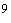  Аллергические заболевания дыхательных путей и кожи при работе с полиэфирными смолами и лаками, при горячей прессовке пластмасс. 1.3.4.8. 1.3.4.8. 1.3.4.8. полиуретаны (пенополиуретан и прочие) (производство) полиуретаны (пенополиуретан и прочие) (производство) полиуретаны (пенополиуретан и прочие) (производство) полиуретаны (пенополиуретан и прочие) (производство) полиуретаны (пенополиуретан и прочие) (производство) 1 раз в 2 года 1 раз в 2 года 1 раз в 2 года 1 раз в 2 года Дерматовенеролог Оториноларинголог *Офтальмолог *Невролог *АллергологДерматовенеролог Оториноларинголог *Офтальмолог *Невролог *АллергологДерматовенеролог Оториноларинголог *Офтальмолог *Невролог *АллергологДерматовенеролог Оториноларинголог *Офтальмолог *Невролог *АллергологСпирометрия *биомикроскопия переднего отрезка глаза *пульсоксиметрия Спирометрия *биомикроскопия переднего отрезка глаза *пульсоксиметрия Спирометрия *биомикроскопия переднего отрезка глаза *пульсоксиметрия Тотальные дистрофические и аллергические заболевания верхних дыхательных путей. Хронические заболевания бронхолегочной системы с частотой обострения 3 раза и более за календарный год. Хронические рецидивирующие заболевания кожи с частотой обострения 4 раза и более за календарный год и аллергодерматозы. 1.3.4.9. 1.3.4.9. 1.3.4.9. полиэфиры (лавсан и прочие; производство) полиэфиры (лавсан и прочие; производство) полиэфиры (лавсан и прочие; производство) полиэфиры (лавсан и прочие; производство) полиэфиры (лавсан и прочие; производство) 1 раз в 2 года 1 раз в 2 года 1 раз в 2 года 1 раз в 2 года Дерматовенеролог Оториноларинголог *Офтальмолог *Невролог *Аллерголог Дерматовенеролог Оториноларинголог *Офтальмолог *Невролог *Аллерголог Дерматовенеролог Оториноларинголог *Офтальмолог *Невролог *Аллерголог Дерматовенеролог Оториноларинголог *Офтальмолог *Невролог *Аллерголог Спирометрия  *биомикроскопия переднего отрезка глаза *специфическая аллергодиагностика *пульсоксиметрия      Спирометрия  *биомикроскопия переднего отрезка глаза *специфическая аллергодиагностика *пульсоксиметрия      Спирометрия  *биомикроскопия переднего отрезка глаза *специфическая аллергодиагностика *пульсоксиметрия      Аллергические заболевания органов дыхания и кожи.1.3.4.10. 1.3.4.10. 1.3.4.10. угле- и органопластики, углеродные волокнистые материалы угле- и органопластики, углеродные волокнистые материалы угле- и органопластики, углеродные волокнистые материалы угле- и органопластики, углеродные волокнистые материалы угле- и органопластики, углеродные волокнистые материалы 1 раз в 2 года 1 раз в 2 года 1 раз в 2 года 1 раз в 2 года Дерматовенеролог Оториноларинголог *Невролог *Аллерголог Дерматовенеролог Оториноларинголог *Невролог *Аллерголог Дерматовенеролог Оториноларинголог *Невролог *Аллерголог Дерматовенеролог Оториноларинголог *Невролог *Аллерголог Спирометрия Рентгенография грудной клетки в двух проекциях 1 раз в 2 года *специфическая аллергодиагностика *пульсоксиметрия       Спирометрия Рентгенография грудной клетки в двух проекциях 1 раз в 2 года *специфическая аллергодиагностика *пульсоксиметрия       Спирометрия Рентгенография грудной клетки в двух проекциях 1 раз в 2 года *специфическая аллергодиагностика *пульсоксиметрия       Тотальные дистрофические заболевания верхних дыхательных путей. Гиперпластический ларингит. Хронические заболевания бронхолегочной системы с частотой обострения 3 раза и более за календарный год. Аллергические заболевания органов дыхания и кожи. 1.3.4.11. 1.3.4.11. 1.3.4.11. 1.3.4.11. фенопласты (фенольная смола, бакелитовый лак и прочие; производство) фенопласты (фенольная смола, бакелитовый лак и прочие; производство) фенопласты (фенольная смола, бакелитовый лак и прочие; производство) фенопласты (фенольная смола, бакелитовый лак и прочие; производство) фенопласты (фенольная смола, бакелитовый лак и прочие; производство) 1 раз в 2 года 1 раз в 2 года 1 раз в 2 года 1 раз в 2 года Дерматовенеролог Оториноларинголог *Невролог *Офтальмолог *АллергологДерматовенеролог Оториноларинголог *Невролог *Офтальмолог *АллергологДерматовенеролог Оториноларинголог *Невролог *Офтальмолог *АллергологСпирометрия Рентгенография грудной клетки в двух проекциях 1 раз в 2 года *биомикроскопия переднего отрезка глаза *пульсоксиметрия      Спирометрия Рентгенография грудной клетки в двух проекциях 1 раз в 2 года *биомикроскопия переднего отрезка глаза *пульсоксиметрия      Спирометрия Рентгенография грудной клетки в двух проекциях 1 раз в 2 года *биомикроскопия переднего отрезка глаза *пульсоксиметрия      Тотальные дистрофические и аллергические заболевания верхних дыхательных путей. Гиперпластический ларингит. Хронические заболевания бронхолегочной системы с частотой обострения 3 раза и более за календарный год. Хронические рецидивирующие заболевания кожи с частотой обострения 4 раза и более за календарный год и аллергодерматозы. 1.3.4.12. 1.3.4.12. 1.3.4.12. 1.3.4.12. фторопласты (политетрафторэтилен, тефлон и прочие; производство и термическая обработка) фторопласты (политетрафторэтилен, тефлон и прочие; производство и термическая обработка) фторопласты (политетрафторэтилен, тефлон и прочие; производство и термическая обработка) фторопласты (политетрафторэтилен, тефлон и прочие; производство и термическая обработка) фторопласты (политетрафторэтилен, тефлон и прочие; производство и термическая обработка) 1 раз в 2 года 1 раз в 2 года 1 раз в 2 года 1 раз в 2 года Оториноларинголог Дерматовенеролог Невролог *АллергологОториноларинголог Дерматовенеролог Невролог *АллергологОториноларинголог Дерматовенеролог Невролог *АллергологСпирометрия *специфическая аллергодиагностика *пульсоксиметрия        Спирометрия *специфическая аллергодиагностика *пульсоксиметрия        Спирометрия *специфическая аллергодиагностика *пульсоксиметрия        Тотальные дистрофические и аллергические заболевания верхних дыхательных путей Гиперпластический ларингит. Хронические заболевания бронхолегочной системы с частотой обострения 3 раза и более за календарный год. Хронические рецидивирующие заболевания кожи с частотой обострения 4 раза и более за календарный год и аллергодерматозы. Хронические заболевания периферической нервной системы с частотой обострения 3 раза и более за календарный год. 1.3.4.13. 1.3.4.13. 1.3.4.13. 1.3.4.13. фурановые полимеры фурановые полимеры фурановые полимеры фурановые полимеры фурановые полимеры 1 раз в 2 года 1 раз в 2 года 1 раз в 2 года 1 раз в 2 года Дерматовенеролог Оториноларинголог Офтальмолог *АллергологДерматовенеролог Оториноларинголог Офтальмолог *АллергологДерматовенеролог Оториноларинголог Офтальмолог *АллергологСпирометрия *биомикроскопия переднего отрезка глаза *пульсоксиметрия Спирометрия *биомикроскопия переднего отрезка глаза *пульсоксиметрия Спирометрия *биомикроскопия переднего отрезка глаза *пульсоксиметрия Аллергические заболевания органов дыхания, кожи и переднего отрезка глаза.1.3.4.14. 1.3.4.14. 1.3.4.14. 1.3.4.14. эпоксидные полимеры (эпоксидные смолы, компаунды, клеи и прочие) Производство и применение эпоксидные полимеры (эпоксидные смолы, компаунды, клеи и прочие) Производство и применение эпоксидные полимеры (эпоксидные смолы, компаунды, клеи и прочие) Производство и применение эпоксидные полимеры (эпоксидные смолы, компаунды, клеи и прочие) Производство и применение эпоксидные полимеры (эпоксидные смолы, компаунды, клеи и прочие) Производство и применение 1 раз в 2 года 1 раз в 2 года 1 раз в 2 года 1 раз в 2 года Дерматовенеролог Оториноларинголог Офтальмолог *Невролог *АллергологДерматовенеролог Оториноларинголог Офтальмолог *Невролог *АллергологДерматовенеролог Оториноларинголог Офтальмолог *Невролог *АллергологСпирометрия *биомикроскопия переднего отрезка глаза *пульсоксиметрия Спирометрия *биомикроскопия переднего отрезка глаза *пульсоксиметрия Спирометрия *биомикроскопия переднего отрезка глаза *пульсоксиметрия Аллергические заболевания органов дыхания, кожи и переднего отрезка глаза.1.3.5. 1.3.5. 1.3.5. 1.3.5. Смеси углеводородов: нефти, бензины, керосины, уайт-спирит, мазуты, битумы, асфальты, каменноугольные и нефтяные смолы, пеки, возгоны каменноугольных смол и пеков, масла минеральные (не полностью очищенные минеральные масла, сланцевые смолы и масла) Смеси углеводородов: нефти, бензины, керосины, уайт-спирит, мазуты, битумы, асфальты, каменноугольные и нефтяные смолы, пеки, возгоны каменноугольных смол и пеков, масла минеральные (не полностью очищенные минеральные масла, сланцевые смолы и масла) Смеси углеводородов: нефти, бензины, керосины, уайт-спирит, мазуты, битумы, асфальты, каменноугольные и нефтяные смолы, пеки, возгоны каменноугольных смол и пеков, масла минеральные (не полностью очищенные минеральные масла, сланцевые смолы и масла) Смеси углеводородов: нефти, бензины, керосины, уайт-спирит, мазуты, битумы, асфальты, каменноугольные и нефтяные смолы, пеки, возгоны каменноугольных смол и пеков, масла минеральные (не полностью очищенные минеральные масла, сланцевые смолы и масла) Смеси углеводородов: нефти, бензины, керосины, уайт-спирит, мазуты, битумы, асфальты, каменноугольные и нефтяные смолы, пеки, возгоны каменноугольных смол и пеков, масла минеральные (не полностью очищенные минеральные масла, сланцевые смолы и масла) 1 раз в год 1 раз в год 1 раз в год 1 раз в год Дерматовенеролог Невролог Оториноларинголог *Офтальмолог *Уролог *Онколог *АллергологДерматовенеролог Невролог Оториноларинголог *Офтальмолог *Уролог *Онколог *АллергологДерматовенеролог Невролог Оториноларинголог *Офтальмолог *Уролог *Онколог *АллергологСпирометрия Рентгенография грудной клетки в двух проекциях 1 раз в 2 года Ретикулоциты *билирубин, АЛТ, АСТ *ГГТП *биомикроскопия переднего отрезка глаза *УЗИ органов брюшной полости Спирометрия Рентгенография грудной клетки в двух проекциях 1 раз в 2 года Ретикулоциты *билирубин, АЛТ, АСТ *ГГТП *биомикроскопия переднего отрезка глаза *УЗИ органов брюшной полости Спирометрия Рентгенография грудной клетки в двух проекциях 1 раз в 2 года Ретикулоциты *билирубин, АЛТ, АСТ *ГГТП *биомикроскопия переднего отрезка глаза *УЗИ органов брюшной полости Тотальные дистрофические и аллергические заболевания верхних дыхательных путей. Заболевания верхних дыхательных путей и кожи, склонные к перерождению (гиперпластический ларингит, гиперкератозы, дискератозы, пигментные множественные папилломы и невусы и другие). Хронические заболевания бронхолегочной системы. Заболевания гепатобилиарной системы тяжелого течения часто рецидивирующие (более 2 раз за календарный год). Содержание гемоглобина менее 130 г/л у мужчин и менее 120 г/л у женщин. Хронические заболевания периферической нервной системы с частотой обострения 3 раза и более за календарный год. 1.3.6. 1.3.6. 1.3.6. 1.3.6. Бисхлорметиловый и хлорметиловый (технические) эфиры: хлорметоксиметан 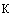 Бисхлорметиловый и хлорметиловый (технические) эфиры: хлорметоксиметан Бисхлорметиловый и хлорметиловый (технические) эфиры: хлорметоксиметан Бисхлорметиловый и хлорметиловый (технические) эфиры: хлорметоксиметан Бисхлорметиловый и хлорметиловый (технические) эфиры: хлорметоксиметан 1 раз в год 1 раз в год 1 раз в год 1 раз в год Дерматовенеролог Невролог Оториноларинголог *Офтальмолог *Уролог *Онколог *АллергологДерматовенеролог Невролог Оториноларинголог *Офтальмолог *Уролог *Онколог *АллергологДерматовенеролог Невролог Оториноларинголог *Офтальмолог *Уролог *Онколог *АллергологСпирометрия Рентгенография грудной клетки в двух проекциях 1 раз в 2 года Ретикулоциты *билирубин, АЛТ, АСТ *ГГТП *биомикроскопия переднего отрезка глаза *УЗИ органов брюшной полости *специфическая аллергодиагностика        Спирометрия Рентгенография грудной клетки в двух проекциях 1 раз в 2 года Ретикулоциты *билирубин, АЛТ, АСТ *ГГТП *биомикроскопия переднего отрезка глаза *УЗИ органов брюшной полости *специфическая аллергодиагностика        Спирометрия Рентгенография грудной клетки в двух проекциях 1 раз в 2 года Ретикулоциты *билирубин, АЛТ, АСТ *ГГТП *биомикроскопия переднего отрезка глаза *УЗИ органов брюшной полости *специфическая аллергодиагностика        Тотальные дистрофические и аллергические заболевания верхних дыхательных путей. Заболевания верхних дыхательных путей и кожи, склонные к перерождению (гиперкератозы, дискератозы, пигментные множественные папилломы и невусы и другие). Заболевания гепатобилиарной системы тяжелого течения,  часто рецидивирующие (более 2 раз за календарный год). Содержание гемоглобина менее 130 г/л у мужчин и менее 120 г/л у женщин. Хронические заболевания периферической нервной системы с частотой обострения 3 раза и более за календарный год. 1.3.7. 1.3.7. 1.3.7. 1.3.7. Газы шинного производства, вулканизационные Газы шинного производства, вулканизационные Газы шинного производства, вулканизационные Газы шинного производства, вулканизационные Газы шинного производства, вулканизационные 1 раз в 2 года 1 раз в 2 года 1 раз в 2 года 1 раз в 2 года Дерматовенеролог Невролог Оториноларинголог *Офтальмолог *Уролог *Онколог *АллергологДерматовенеролог Невролог Оториноларинголог *Офтальмолог *Уролог *Онколог *АллергологДерматовенеролог Невролог Оториноларинголог *Офтальмолог *Уролог *Онколог *АллергологСпирометрия Рентгенография грудной клетки в двух проекциях 1 раз в 2 года Ретикулоциты *билирубин, АЛТ, АСТ *ГГТП *биомикроскопия переднего отрезка глаза *УЗИ органов брюшной полости *специфическая аллергодиагностика         Спирометрия Рентгенография грудной клетки в двух проекциях 1 раз в 2 года Ретикулоциты *билирубин, АЛТ, АСТ *ГГТП *биомикроскопия переднего отрезка глаза *УЗИ органов брюшной полости *специфическая аллергодиагностика         Спирометрия Рентгенография грудной клетки в двух проекциях 1 раз в 2 года Ретикулоциты *билирубин, АЛТ, АСТ *ГГТП *биомикроскопия переднего отрезка глаза *УЗИ органов брюшной полости *специфическая аллергодиагностика         Тотальные дистрофические и аллергические заболевания верхних дыхательных путей. Заболевания верхних дыхательных путей и кожи, склонные к перерождению (хронический гиперпластический ларингит, гиперкератозы, дискератозы, пигментные множественные папилломы и невусы и другие). Заболевания гепатобилиарной системы тяжелого течения часто рецидивирующие (более 2 раз за календарный год). Содержание гемоглобина менее 130 г/л у мужчин и менее 120 г/л у женщин. Хронические заболевания периферической нервной системы с частотой обострения 3 раза и более за календарный год. 1.3.8. 1.3.8. 1.3.8. 1.3.8. Агрохимикаты, в том числе: Агрохимикаты, в том числе: Агрохимикаты, в том числе: Агрохимикаты, в том числе: Агрохимикаты, в том числе: 1.3.8.1. 1.3.8.1. 1.3.8.1. 1.3.8.1. фосфорные удобрения (аммофос, нитрофоска и прочие) фосфорные удобрения (аммофос, нитрофоска и прочие) фосфорные удобрения (аммофос, нитрофоска и прочие) фосфорные удобрения (аммофос, нитрофоска и прочие) фосфорные удобрения (аммофос, нитрофоска и прочие) 1 раз в 2 года 1 раз в 2 года 1 раз в 2 года 1 раз в 2 года Дерматовенеролог Оториноларинголог *Офтальмолог *АллергологДерматовенеролог Оториноларинголог *Офтальмолог *АллергологДерматовенеролог Оториноларинголог *Офтальмолог *Аллергологметгемоглобин *биомикроскопия переднего отрезка глаза *специфическая аллергодиагностика        метгемоглобин *биомикроскопия переднего отрезка глаза *специфическая аллергодиагностика        метгемоглобин *биомикроскопия переднего отрезка глаза *специфическая аллергодиагностика        Тотальные дистрофические и аллергические заболевания верхних дыхательных путей. Хронические рецидивирующие заболевания кожи с частотой обострения 4 раза и более за календарный год и аллергодерматозы. Метгемоглобинемия.      1.3.8.2. 1.3.8.2. 1.3.8.2. 1.3.8.2. азотные удобрения (нитрат аммония - аммиачная селитра, нитриты натрия, калия и прочие) азотные удобрения (нитрат аммония - аммиачная селитра, нитриты натрия, калия и прочие) азотные удобрения (нитрат аммония - аммиачная селитра, нитриты натрия, калия и прочие) азотные удобрения (нитрат аммония - аммиачная селитра, нитриты натрия, калия и прочие) азотные удобрения (нитрат аммония - аммиачная селитра, нитриты натрия, калия и прочие) 1 раз в 2 года 1 раз в 2 года 1 раз в 2 года 1 раз в 2 года Дерматовенеролог Оториноларинголог *Офтальмолог *АллергологДерматовенеролог Оториноларинголог *Офтальмолог *АллергологДерматовенеролог Оториноларинголог *Офтальмолог *Аллергологметгемоглобин *биомикроскопия переднего отрезка глаза *специфическая аллергодиагностика         метгемоглобин *биомикроскопия переднего отрезка глаза *специфическая аллергодиагностика         метгемоглобин *биомикроскопия переднего отрезка глаза *специфическая аллергодиагностика         Тотальные дистрофические и аллергические заболевания верхних дыхательных путей. Хронические рецидивирующие заболевания кожи с частотой обострения 4 раза и более за календарный год и аллергодерматозы. Метгемоглобинемия.        1.3.9. 1.3.9. 1.3.9. 1.3.9. Вредные производственные факторы фармакологических производств, в том числе: Вредные производственные факторы фармакологических производств, в том числе: Вредные производственные факторы фармакологических производств, в том числе: Вредные производственные факторы фармакологических производств, в том числе: Вредные производственные факторы фармакологических производств, в том числе: 1.3.9.1. 1.3.9.1. 1.3.9.1. 1.3.9.1. антибиотики (производство и применение) антибиотики (производство и применение) антибиотики (производство и применение) антибиотики (производство и применение) антибиотики (производство и применение) 1 раз в 2 года 1 раз в 2 года 1 раз в 2 года 1 раз в 2 года Дерматовенеролог Оториноларинголог *Аллерголог *Невролог *Офтальмолог Дерматовенеролог Оториноларинголог *Аллерголог *Невролог *Офтальмолог Дерматовенеролог Оториноларинголог *Аллерголог *Невролог *Офтальмолог Спирометрия *микологические исследования Спирометрия *микологические исследования Спирометрия *микологические исследования Аллергические заболевания различных органов и систем. Кандидоз, микозы различной локализации, включая глубокие. Дисбактериоз любой локализации. Ревматизм, системные васкулиты. Хронические заболевания мочевыводящих путей. 1.3.9.2. 1.3.9.2. 1.3.9.2. 1.3.9.2. противоопухолевые препараты противоопухолевые препараты противоопухолевые препараты противоопухолевые препараты противоопухолевые препараты 1.3.9.2.1. 1.3.9.2.1. 1.3.9.2.1. 1.3.9.2.1. производство производство производство производство производство 1 раз в год 1 раз в год 1 раз в год 1 раз в год Оториноларинголог Дерматовенеролог *Невролог *Офтальмолог *Уролог *Онколог *АллергологОториноларинголог Дерматовенеролог *Невролог *Офтальмолог *Уролог *Онколог *АллергологОториноларинголог Дерматовенеролог *Невролог *Офтальмолог *Уролог *Онколог *АллергологСпирометрия Рентгенография грудной клетки в двух проекциях 1 раз в 2 года Ретикулоциты *АЛТ, АСТ, билирубин *ГГТП *биомикроскопия переднего отрезка глаза *УЗИ внутренних органов Спирометрия Рентгенография грудной клетки в двух проекциях 1 раз в 2 года Ретикулоциты *АЛТ, АСТ, билирубин *ГГТП *биомикроскопия переднего отрезка глаза *УЗИ внутренних органов Спирометрия Рентгенография грудной клетки в двух проекциях 1 раз в 2 года Ретикулоциты *АЛТ, АСТ, билирубин *ГГТП *биомикроскопия переднего отрезка глаза *УЗИ внутренних органов Содержание гемоглобина менее 130 г/л у мужчин и менее 120 г/л у женщин, лейкоцитов менее 4,5 х 10 в/л, тромбоцитов менее 180000.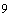  Аллергические заболевания различных органов и систем. Заболевания верхних дыхательных путей и кожи, склонные к перерождению (хронический гиперпластический ларингит, гиперкератозы, дискератозы, пигментные множественные папилломы и невусы и другие). Хронические рецидивирующие заболевания кожи с частотой обострения 4 раза и более за календарный год. 1.3.9.2.2. 1.3.9.2.2. 1.3.9.2.2. 1.3.9.2.2. применение применение применение применение применение 1 раз в год 1 раз в год 1 раз в год 1 раз в год Оториноларинголог Дерматовенеролог *Невролог *Офтальмолог *Уролог *Онколог *АллергологОториноларинголог Дерматовенеролог *Невролог *Офтальмолог *Уролог *Онколог *АллергологОториноларинголог Дерматовенеролог *Невролог *Офтальмолог *Уролог *Онколог *АллергологСпирометрия Рентгенография грудной клетки в двух проекциях 1 раз в 2 года Ретикулоциты *АЛТ, АСТ, билирубин *ГГТП *биомикроскопия переднего отрезка глаза *УЗИ внутренних органов Спирометрия Рентгенография грудной клетки в двух проекциях 1 раз в 2 года Ретикулоциты *АЛТ, АСТ, билирубин *ГГТП *биомикроскопия переднего отрезка глаза *УЗИ внутренних органов Спирометрия Рентгенография грудной клетки в двух проекциях 1 раз в 2 года Ретикулоциты *АЛТ, АСТ, билирубин *ГГТП *биомикроскопия переднего отрезка глаза *УЗИ внутренних органов Тотальные дистрофические заболевания верхних дыхательных путей. Содержание гемоглобина менее 130 г/л у мужчин и менее 120 г/л у женщин, лейкоцитов менее 4,5 х 10 в/л, тромбоцитов менее 180000.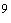  Аллергические заболевания различных органов и систем. Заболевания верхних дыхательных путей и кожи, склонные к перерождению (хронический гиперпластический ларингит, гиперкератозы, дискератозы, пигментные множественные папилломы и невусы и другие). Хронические рецидивирующие заболевания кожи с частотой обострения 4 раза и более за календарный год. 1.3.9.3. 1.3.9.3. 1.3.9.3. 1.3.9.3. сульфаниламиды (производство и применение) сульфаниламиды (производство и применение) сульфаниламиды (производство и применение) сульфаниламиды (производство и применение) сульфаниламиды (производство и применение) 1 раз в 2 года 1 раз в 2 года 1 раз в 2 года 1 раз в 2 года Дерматовенеролог Оториноларинголог Офтальмолог *АллергологДерматовенеролог Оториноларинголог Офтальмолог *АллергологДерматовенеролог Оториноларинголог Офтальмолог *АллергологСпирометрия Ретикулоциты *биомикроскопия переднего отрезка глаза Спирометрия Ретикулоциты *биомикроскопия переднего отрезка глаза Спирометрия Ретикулоциты *биомикроскопия переднего отрезка глаза Аллергические заболевания органов дыхания, кожи и переднего отрезка глаза. Тотальные дистрофические поражения верхних дыхательных путей. 1.3.9.4. 1.3.9.4. 1.3.9.4. 1.3.9.4. Гормоны, в том числе: Гормоны, в том числе: Гормоны, в том числе: Гормоны, в том числе: Гормоны, в том числе: 1.3.9.4.1. 1.3.9.4.1. 1.3.9.4.1. 1.3.9.4.1. производство производство производство производство производство 1 раз в год 1 раз в год 1 раз в год 1 раз в год Дерматовенеролог Оториноларинголог Офтальмолог Невролог *Эндокринолог *Онколог *АллергологДерматовенеролог Оториноларинголог Офтальмолог Невролог *Эндокринолог *Онколог *АллергологДерматовенеролог Оториноларинголог Офтальмолог Невролог *Эндокринолог *Онколог *АллергологСпирометрия Рентгенография грудной клетки в двух проекциях *билирубин, ACT, АЛТ *ЩФ, ГГТП *биомикроскопия переднего отрезка глаза *УЗИ внутренних органов *гормональный профиль *специфическая аллергодиагностика      Спирометрия Рентгенография грудной клетки в двух проекциях *билирубин, ACT, АЛТ *ЩФ, ГГТП *биомикроскопия переднего отрезка глаза *УЗИ внутренних органов *гормональный профиль *специфическая аллергодиагностика      Спирометрия Рентгенография грудной клетки в двух проекциях *билирубин, ACT, АЛТ *ЩФ, ГГТП *биомикроскопия переднего отрезка глаза *УЗИ внутренних органов *гормональный профиль *специфическая аллергодиагностика      Аллергические заболевания органов дыхания, кожи и переднего отрезка глаза. Тотальные дистрофические поражения верхних дыхательных путей. Дисбактериоз любой локализации. Заболевания эндокринной системы. Выраженные расстройства вегетативной (автономной) нервной системы. Остеопороз 1.3.9.4.2. 1.3.9.4.2. 1.3.9.4.2. 1.3.9.4.2. применение применение применение применение применение 1 раз в 2 года 1 раз в 2 года 1 раз в 2 года 1 раз в 2 года Дерматовенеролог Оториноларинголог Офтальмолог *Эндокринолог *Невролог *Онколог *АллергологДерматовенеролог Оториноларинголог Офтальмолог *Эндокринолог *Невролог *Онколог *АллергологДерматовенеролог Оториноларинголог Офтальмолог *Эндокринолог *Невролог *Онколог *АллергологСпирометрия Рентгенография грудной клетки в двух проекциях *билирубин, ACT, АЛТ *ЩФ, ГГТП *биомикроскопия переднего отрезка глаза *УЗИ внутренних органов *гормональный профиль *специфическая аллергодиагностика      Спирометрия Рентгенография грудной клетки в двух проекциях *билирубин, ACT, АЛТ *ЩФ, ГГТП *биомикроскопия переднего отрезка глаза *УЗИ внутренних органов *гормональный профиль *специфическая аллергодиагностика      Спирометрия Рентгенография грудной клетки в двух проекциях *билирубин, ACT, АЛТ *ЩФ, ГГТП *биомикроскопия переднего отрезка глаза *УЗИ внутренних органов *гормональный профиль *специфическая аллергодиагностика      Аллергические заболевания органов дыхания, кожи и переднего отрезка глаза. Тотальные дистрофические поражения верхних дыхательных путей. Дисбактериоз любой локализации. Заболевания эндокринной системы. Выраженные расстройства вегетативной (автономной) нервной системы. 1.3.9.5. 1.3.9.5. 1.3.9.5. 1.3.9.5. витамины (производство, применение)витамины (производство, применение)витамины (производство, применение)витамины (производство, применение)витамины (производство, применение)1 раз в 2 года 1 раз в 2 года 1 раз в 2 года 1 раз в 2 года Дерматовенеролог Оториноларинголог *Аллерголог *Невролог *Офтальмолог Дерматовенеролог Оториноларинголог *Аллерголог *Невролог *Офтальмолог Дерматовенеролог Оториноларинголог *Аллерголог *Невролог *Офтальмолог СпирометрияСпирометрияСпирометрияАллергические заболевания различных органов и систем. Тотальные дистрофические поражения верхних дыхательных путей. Хронические рецидивирующие заболевания кожи с частотой обострения 4 раза и более за календарный год. 1.3.9.6. 1.3.9.6. 1.3.9.6. 1.3.9.6. наркотики, психотропные препараты (производство) наркотики, психотропные препараты (производство) наркотики, психотропные препараты (производство) наркотики, психотропные препараты (производство) наркотики, психотропные препараты (производство) 1 раз в год 1 раз в год 1 раз в год 1 раз в год Невролог *АллергологНевролог *АллергологНевролог *Аллерголог*Психологическое тестирование *билирубин, ACT, АЛТ *ГГТП *специфическая аллергодиагностика      *Психологическое тестирование *билирубин, ACT, АЛТ *ГГТП *специфическая аллергодиагностика      *Психологическое тестирование *билирубин, ACT, АЛТ *ГГТП *специфическая аллергодиагностика      Выраженные расстройства вегетативной (автономной) нервной системы. Аллергические заболевания различных органов и систем. Тотальные дистрофические поражения верхних дыхательных путей. 1.3.9.7. 1.3.9.7. 1.3.9.7. 1.3.9.7. лекарственные препараты, не вошедшие в п.п.1.3.9.1-1.3.9.6 (производство)лекарственные препараты, не вошедшие в п.п.1.3.9.1-1.3.9.6 (производство)лекарственные препараты, не вошедшие в п.п.1.3.9.1-1.3.9.6 (производство)лекарственные препараты, не вошедшие в п.п.1.3.9.1-1.3.9.6 (производство)лекарственные препараты, не вошедшие в п.п.1.3.9.1-1.3.9.6 (производство)1 раз в год1 раз в год1 раз в год1 раз в годДерматовенеролог Оториноларинголог *Аллерголог *Невролог *Офтальмолог Дерматовенеролог Оториноларинголог *Аллерголог *Невролог *Офтальмолог Дерматовенеролог Оториноларинголог *Аллерголог *Невролог *Офтальмолог Спирометрия *специфическая аллергодиагностика Спирометрия *специфическая аллергодиагностика Спирометрия *специфическая аллергодиагностика Аллергические заболевания различных органов и систем. Тотальные дистрофические поражения верхних дыхательных путей. Хронические рецидивирующие заболевания кожи с частотой обострения 4 раза и более за календарный год. 2. Биологические факторы  2. Биологические факторы  2. Биологические факторы  2. Биологические факторы  2. Биологические факторы  2. Биологические факторы  2. Биологические факторы  2. Биологические факторы  2. Биологические факторы  2. Биологические факторы  2. Биологические факторы  2. Биологические факторы  2. Биологические факторы  2. Биологические факторы  2. Биологические факторы  2. Биологические факторы  2. Биологические факторы  2. Биологические факторы  2. Биологические факторы  2. Биологические факторы  2.1. 2.1. 2.1. 2.1. Грибы продуценты, белково-витаминные концентраты (БВК), кормовые дрожжи, комбикорма Грибы продуценты, белково-витаминные концентраты (БВК), кормовые дрожжи, комбикорма Грибы продуценты, белково-витаминные концентраты (БВК), кормовые дрожжи, комбикорма Грибы продуценты, белково-витаминные концентраты (БВК), кормовые дрожжи, комбикорма Грибы продуценты, белково-витаминные концентраты (БВК), кормовые дрожжи, комбикорма 1 раз в 2 года1 раз в 2 года1 раз в 2 года1 раз в 2 годаДерматовенеролог Оториноларинголог *Аллерголог *Невролог *Офтальмолог *Стоматолог Дерматовенеролог Оториноларинголог *Аллерголог *Невролог *Офтальмолог *Стоматолог Дерматовенеролог Оториноларинголог *Аллерголог *Невролог *Офтальмолог *Стоматолог Спирометрия Рентгенография грудной клетки в двух проекциях 1 раз в 2 года *микроскопия мокроты *билирубин, АСТ, АЛТ *ГГТП *микологические исследования Спирометрия Рентгенография грудной клетки в двух проекциях 1 раз в 2 года *микроскопия мокроты *билирубин, АСТ, АЛТ *ГГТП *микологические исследования Спирометрия Рентгенография грудной клетки в двух проекциях 1 раз в 2 года *микроскопия мокроты *билирубин, АСТ, АЛТ *ГГТП *микологические исследования Аллергические заболевания различных органов и систем. Кандидоз, микозы различной локализации, включая глубокие. Дисбактериоз любой локализации. Хронические заболевания бронхолегочной системы с частотой обострения 3 раза и более за календарный год. Хронические рецидивирующие заболевания кожи с частотой обострения 4 раза и более за календарный год. 2.2. 2.2. 2.2. 2.2. Ферментные препараты, биостимуляторы Ферментные препараты, биостимуляторы Ферментные препараты, биостимуляторы Ферментные препараты, биостимуляторы Ферментные препараты, биостимуляторы 1 раз в 2 года1 раз в 2 года1 раз в 2 года1 раз в 2 годаДерматовенеролог Оториноларинголог *Аллерголог *Невролог *Офтальмолог Дерматовенеролог Оториноларинголог *Аллерголог *Невролог *Офтальмолог Дерматовенеролог Оториноларинголог *Аллерголог *Невролог *Офтальмолог Спирометрия билирубин, АСТ, АЛТ *ГГТПСпирометрия билирубин, АСТ, АЛТ *ГГТПСпирометрия билирубин, АСТ, АЛТ *ГГТПАллергические заболевания различных органов и систем. Тотальные дистрофические поражения верхних дыхательных путей. Хронические рецидивирующие заболевания кожи с частотой обострения 4 раза и более за календарный год. Заболевания гепатобилиарной системы тяжелого течения часто рецидивирующие (более 2 раз за календарный год). 2.3. 2.3. 2.3. 2.3. Аллергены для диагностики и лечения, компоненты и препараты крови, иммунобиологические препараты Аллергены для диагностики и лечения, компоненты и препараты крови, иммунобиологические препараты Аллергены для диагностики и лечения, компоненты и препараты крови, иммунобиологические препараты Аллергены для диагностики и лечения, компоненты и препараты крови, иммунобиологические препараты Аллергены для диагностики и лечения, компоненты и препараты крови, иммунобиологические препараты 1 раз в 2 года1 раз в 2 года1 раз в 2 года1 раз в 2 годаДерматовенеролог Оториноларинголог *Аллерголог *Невролог *Офтальмолог Дерматовенеролог Оториноларинголог *Аллерголог *Невролог *Офтальмолог Дерматовенеролог Оториноларинголог *Аллерголог *Невролог *Офтальмолог Спирометрия, рентгенография грудной клетки в двух проекциях 1 раз в 2 года *биомикроскопия переднего отрезка глаза *HBsAg, a-HBCOR IgM, A-HCV-IgG ВИЧ (при согласии работника) Спирометрия, рентгенография грудной клетки в двух проекциях 1 раз в 2 года *биомикроскопия переднего отрезка глаза *HBsAg, a-HBCOR IgM, A-HCV-IgG ВИЧ (при согласии работника) Спирометрия, рентгенография грудной клетки в двух проекциях 1 раз в 2 года *биомикроскопия переднего отрезка глаза *HBsAg, a-HBCOR IgM, A-HCV-IgG ВИЧ (при согласии работника) Аллергические заболевания различных органов и систем. Кандидоз, микозы различной локализации, включая глубокие. Дисбактериоз. Хронические, рецидивирующие формы инфекционных и паразитарных заболеваний. 2.4.2.4.2.4.2.4.Инфицированный материал и материал, зараженный или подозрительный на заражение микроорганизмами 3-4 групп патогенности (опасности) или гельминтами Инфицированный материал и материал, зараженный или подозрительный на заражение микроорганизмами 3-4 групп патогенности (опасности) или гельминтами Инфицированный материал и материал, зараженный или подозрительный на заражение микроорганизмами 3-4 групп патогенности (опасности) или гельминтами Инфицированный материал и материал, зараженный или подозрительный на заражение микроорганизмами 3-4 групп патогенности (опасности) или гельминтами Инфицированный материал и материал, зараженный или подозрительный на заражение микроорганизмами 3-4 групп патогенности (опасности) или гельминтами 1 раз в год 1 раз в год 1 раз в год 1 раз в год Дерматовенеролог *Оториноларинголог *Офтальмолог *Аллерголог *Инфекционист *Фтизиатр          Дерматовенеролог *Оториноларинголог *Офтальмолог *Аллерголог *Инфекционист *Фтизиатр          Дерматовенеролог *Оториноларинголог *Офтальмолог *Аллерголог *Инфекционист *Фтизиатр          Анализ кала на яйца гельминтов *специфические диагностические исследования *осмотр переднего отрезка глаза *специфическая аллергодиагностика      *микроскопия мокроты на БК трехкратно исследования на гельминтозы и протозоозы      Анализ кала на яйца гельминтов *специфические диагностические исследования *осмотр переднего отрезка глаза *специфическая аллергодиагностика      *микроскопия мокроты на БК трехкратно исследования на гельминтозы и протозоозы      Анализ кала на яйца гельминтов *специфические диагностические исследования *осмотр переднего отрезка глаза *специфическая аллергодиагностика      *микроскопия мокроты на БК трехкратно исследования на гельминтозы и протозоозы      Хронические рецидивирующие заболевания кожи с частотой обострения 4 раза и более за календарный год. Аллергические заболевания органов дыхания и переднего отрезка глаза. Хронические гепатиты с лабораторными признаками выраженной активности, в том числе повышение уровня АЛТ и АСТ в 5 и более раз относительно нормальных значений.      2.5.2.5.2.5.2.5.Материалы, зараженные или подозрительные на заражение, в том числе: Материалы, зараженные или подозрительные на заражение, в том числе: Материалы, зараженные или подозрительные на заражение, в том числе: Материалы, зараженные или подозрительные на заражение, в том числе: Материалы, зараженные или подозрительные на заражение, в том числе: 2.5.1.2.5.1.2.5.1.2.5.1.микроорганизмами 1-2 групп патогенности (опасности) микроорганизмами 1-2 групп патогенности (опасности) микроорганизмами 1-2 групп патогенности (опасности) микроорганизмами 1-2 групп патогенности (опасности) микроорганизмами 1-2 групп патогенности (опасности) 1 раз в год 1 раз в год 1 раз в год 1 раз в год *Инфекционист Дерматовенеролог Оториноларинголог Офтальмолог *Стоматолог *Аллерголог*Инфекционист Дерматовенеролог Оториноларинголог Офтальмолог *Стоматолог *Аллерголог*Инфекционист Дерматовенеролог Оториноларинголог Офтальмолог *Стоматолог *Аллерголог*специфические диагностические исследования *специфическая аллергодиагностика исследования на гельминтозы и протозоозы    *специфические диагностические исследования *специфическая аллергодиагностика исследования на гельминтозы и протозоозы    *специфические диагностические исследования *специфическая аллергодиагностика исследования на гельминтозы и протозоозы    Хронические рецидивирующие заболевания кожи с частотой обострения 4 раза и более за календарный год. Аллергические заболевания органов дыхания и переднего отрезка глаза. Хронические гепатиты с лабораторными признаками выраженной активности, в том числе повышение уровня АЛТ и АСТ в 5 и более раз относительно нормальных значений.      2.5.2.2.5.2.2.5.2.2.5.2.вирусами гепатитов В и С, СПИДа вирусами гепатитов В и С, СПИДа вирусами гепатитов В и С, СПИДа вирусами гепатитов В и С, СПИДа вирусами гепатитов В и С, СПИДа 1 раз в год 1 раз в год 1 раз в год 1 раз в год *Инфекционист Оториноларинголог Дерматовенеролог Офтальмолог *Онколог *Аллерголог*Инфекционист Оториноларинголог Дерматовенеролог Офтальмолог *Онколог *Аллерголог*Инфекционист Оториноларинголог Дерматовенеролог Офтальмолог *Онколог *АллергологHBs-Ag, анти-HBc-Ig (суммарные), анти-HCV-Ig (суммарные), ИФА HCV-Ag/At, ИФА HIV-Ag/At, ГГТП, ЩФ; ВИЧ (при наличии согласия работника) *билирубин, АСТ, АЛТ *специфические диагностические исследования *УЗИ органов брюшной полости *осмотр переднего отрезка глаза *специфическая аллергодиагностикаHBs-Ag, анти-HBc-Ig (суммарные), анти-HCV-Ig (суммарные), ИФА HCV-Ag/At, ИФА HIV-Ag/At, ГГТП, ЩФ; ВИЧ (при наличии согласия работника) *билирубин, АСТ, АЛТ *специфические диагностические исследования *УЗИ органов брюшной полости *осмотр переднего отрезка глаза *специфическая аллергодиагностикаHBs-Ag, анти-HBc-Ig (суммарные), анти-HCV-Ig (суммарные), ИФА HCV-Ag/At, ИФА HIV-Ag/At, ГГТП, ЩФ; ВИЧ (при наличии согласия работника) *билирубин, АСТ, АЛТ *специфические диагностические исследования *УЗИ органов брюшной полости *осмотр переднего отрезка глаза *специфическая аллергодиагностикаХронические рецидивирующие заболевания кожи с частотой обострения 4 раза и более за календарный год. Аллергические заболевания органов дыхания и переднего отрезка глаза. Хронические гепатиты с лабораторными признаками выраженной активности, в том числе повышение уровня АЛТ и АСТ в 5 и более раз относительно нормальных значений.2.6. 2.6. 2.6. 2.6. Биологические токсины (яды животных, рыб, растений) Биологические токсины (яды животных, рыб, растений) Биологические токсины (яды животных, рыб, растений) Биологические токсины (яды животных, рыб, растений) Биологические токсины (яды животных, рыб, растений) 1 раз в год 1 раз в год 1 раз в год 1 раз в год Дерматовенеролог Невролог Оториноларинголог *АллергологДерматовенеролог Невролог Оториноларинголог *АллергологДерматовенеролог Невролог Оториноларинголог *Аллерголог*специфическая аллергодиагностика *специфическая аллергодиагностика *специфическая аллергодиагностика Аллергические заболевания различных органов и систем. Полинейропатии. Выраженные расстройства вегетативной (автономной) нервной системы. 2.7. 2.7. 2.7. 2.7. Пыль животного и растительного происхождения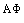  (с примесью диоксида кремния, зерновая , лубяная, хлопчатобумажная, хлопковая, льняная, шерстяная, пуховая, натурального шелка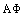  хлопковая мука (по белку), мучная, древесная твердых пород деревьев, торфа, хмеля, конопли, кенафа, джута, табака и др.), в т.ч. с бактериальным загрязнением 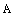 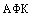 Пыль животного и растительного происхождения (с примесью диоксида кремния, зерновая , лубяная, хлопчатобумажная, хлопковая, льняная, шерстяная, пуховая, натурального шелка хлопковая мука (по белку), мучная, древесная твердых пород деревьев, торфа, хмеля, конопли, кенафа, джута, табака и др.), в т.ч. с бактериальным загрязнением Пыль животного и растительного происхождения (с примесью диоксида кремния, зерновая , лубяная, хлопчатобумажная, хлопковая, льняная, шерстяная, пуховая, натурального шелка хлопковая мука (по белку), мучная, древесная твердых пород деревьев, торфа, хмеля, конопли, кенафа, джута, табака и др.), в т.ч. с бактериальным загрязнением Пыль животного и растительного происхождения (с примесью диоксида кремния, зерновая , лубяная, хлопчатобумажная, хлопковая, льняная, шерстяная, пуховая, натурального шелка хлопковая мука (по белку), мучная, древесная твердых пород деревьев, торфа, хмеля, конопли, кенафа, джута, табака и др.), в т.ч. с бактериальным загрязнением Пыль животного и растительного происхождения (с примесью диоксида кремния, зерновая , лубяная, хлопчатобумажная, хлопковая, льняная, шерстяная, пуховая, натурального шелка хлопковая мука (по белку), мучная, древесная твердых пород деревьев, торфа, хмеля, конопли, кенафа, джута, табака и др.), в т.ч. с бактериальным загрязнением 1 раз в 2 года 1 раз в 2 года 1 раз в 2 года 1 раз в 2 года Оториноларинголог Дерматовенеролог *Офтальмолог *Онколог *АллергологОториноларинголог Дерматовенеролог *Офтальмолог *Онколог *АллергологОториноларинголог Дерматовенеролог *Офтальмолог *Онколог *АллергологСпирометрия Рентгенография грудной клетки в двух проекциях 1 раз в 2 года *осмотр переднего отрезка глаза Спирометрия Рентгенография грудной клетки в двух проекциях 1 раз в 2 года *осмотр переднего отрезка глаза Спирометрия Рентгенография грудной клетки в двух проекциях 1 раз в 2 года *осмотр переднего отрезка глаза Тотальные дистрофические заболевания верхних дыхательных путей. Гиперпластический ларингит. Искривления носовой перегородки, препятствующие носовому дыханию. Хронические аллергические заболевания органов дыхания и кожи. Хронические заболевания бронхолегочной системы с частыми обострениями (2 и более раз в год).      3. Физические факторы   3. Физические факторы   3. Физические факторы   3. Физические факторы   3. Физические факторы   3. Физические факторы   3. Физические факторы   3. Физические факторы   3. Физические факторы   3. Физические факторы   3. Физические факторы   3. Физические факторы   3. Физические факторы   3. Физические факторы   3. Физические факторы   3. Физические факторы   3. Физические факторы   3. Физические факторы   3. Физические факторы   3. Физические факторы   3.1. 3.1. Ионизирующие излучения, радиоактивные вещества и другие источники ионизирующих излучений Ионизирующие излучения, радиоактивные вещества и другие источники ионизирующих излучений Ионизирующие излучения, радиоактивные вещества и другие источники ионизирующих излучений Ионизирующие излучения, радиоактивные вещества и другие источники ионизирующих излучений 1 раз в год 1 раз в год 1 раз в год 1 раз в год 1 раз в год Офтальмолог Дерматовенеролог Невролог Оториноларинголог Хирург *ОнкологОфтальмолог Дерматовенеролог Невролог Оториноларинголог Хирург *ОнкологОфтальмолог Дерматовенеролог Невролог Оториноларинголог Хирург *ОнкологОфтальмолог Дерматовенеролог Невролог Оториноларинголог Хирург *ОнкологРетикулоциты Спирометрия Рентгенография грудной клетки в двух проекциях Биомикроскопия сред глаза Офтальмоскопия глазного дна Острота зрения с коррекцией и без неё *УЗИ органов брюшной полости и щитовидной железы *Маммография (женщины)Ретикулоциты Спирометрия Рентгенография грудной клетки в двух проекциях Биомикроскопия сред глаза Офтальмоскопия глазного дна Острота зрения с коррекцией и без неё *УЗИ органов брюшной полости и щитовидной железы *Маммография (женщины)Содержание гемоглобина в периферической крови менее 130 г/л у мужчин и менее 120 г/л у женщин. Содержание лейкоцитов менее 4,0 х 10 в/л; тромбоцитов менее 180000.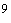  Облитерирующие заболевания сосудов вне зависимости от степени компенсации. Болезнь и синдром Рейно. Лучевая болезнь и ее последствия. Злокачественные новообразования. Доброкачественные новообразования, препятствующие ношению спецодежды и туалету кожных покровов. Глубокие микозы. Острота зрения с коррекцией не менее 0,5 Д на одном глазу и 0,2 Д - на другом. Рефракция скиаскопически: близорукость при нормальном глазном дне до 10,0 Д, гиперметропия до 8,0 Д, астигматизм не более 3,0 Д. Катаракта радиационная. Содержание гемоглобина в периферической крови менее 130 г/л у мужчин и менее 120 г/л у женщин. Содержание лейкоцитов менее 4,0 х 10 в/л; тромбоцитов менее 180000. Облитерирующие заболевания сосудов вне зависимости от степени компенсации. Болезнь и синдром Рейно. Лучевая болезнь и ее последствия. Злокачественные новообразования. Доброкачественные новообразования, препятствующие ношению спецодежды и туалету кожных покровов. Глубокие микозы. Острота зрения с коррекцией не менее 0,5 Д на одном глазу и 0,2 Д - на другом. Рефракция скиаскопически: близорукость при нормальном глазном дне до 10,0 Д, гиперметропия до 8,0 Д, астигматизм не более 3,0 Д. Катаракта радиационная. Содержание гемоглобина в периферической крови менее 130 г/л у мужчин и менее 120 г/л у женщин. Содержание лейкоцитов менее 4,0 х 10 в/л; тромбоцитов менее 180000. Облитерирующие заболевания сосудов вне зависимости от степени компенсации. Болезнь и синдром Рейно. Лучевая болезнь и ее последствия. Злокачественные новообразования. Доброкачественные новообразования, препятствующие ношению спецодежды и туалету кожных покровов. Глубокие микозы. Острота зрения с коррекцией не менее 0,5 Д на одном глазу и 0,2 Д - на другом. Рефракция скиаскопически: близорукость при нормальном глазном дне до 10,0 Д, гиперметропия до 8,0 Д, астигматизм не более 3,0 Д. Катаракта радиационная. 3.2. 3.2. Неионизирующие излучения, в том числе: Неионизирующие излучения, в том числе: Неионизирующие излучения, в том числе: Неионизирующие излучения, в том числе: 3.2.1. 3.2.1. электромагнитное излучение оптического диапазона (излучение от лазеров III и IV классов опасности) электромагнитное излучение оптического диапазона (излучение от лазеров III и IV классов опасности) электромагнитное излучение оптического диапазона (излучение от лазеров III и IV классов опасности) электромагнитное излучение оптического диапазона (излучение от лазеров III и IV классов опасности) 1 раз в 2 года 1 раз в 2 года 1 раз в 2 года 1 раз в 2 года 1 раз в 2 года Офтальмолог Дерматовенеролог Невролог Офтальмолог Дерматовенеролог Невролог Офтальмолог Дерматовенеролог Невролог Офтальмолог Дерматовенеролог Невролог Ретикулоциты Биомикроскопия сред глаза Офтальмоскопия глазного днаРетикулоциты Биомикроскопия сред глаза Офтальмоскопия глазного днаКатаракта осложненная. Хронические рецидивирующие заболевания кожи и ее придатков с частотой обострения 4 раза и более за календарный год. Дегенеративно- дистрофические заболевания сетчатки глаз. Хронические заболевания переднего отрезка глаз. Выраженные расстройства вегетативной (автономной) нервной системы. Катаракта осложненная. Хронические рецидивирующие заболевания кожи и ее придатков с частотой обострения 4 раза и более за календарный год. Дегенеративно- дистрофические заболевания сетчатки глаз. Хронические заболевания переднего отрезка глаз. Выраженные расстройства вегетативной (автономной) нервной системы. Катаракта осложненная. Хронические рецидивирующие заболевания кожи и ее придатков с частотой обострения 4 раза и более за календарный год. Дегенеративно- дистрофические заболевания сетчатки глаз. Хронические заболевания переднего отрезка глаз. Выраженные расстройства вегетативной (автономной) нервной системы. 3.2.2. 3.2.2. электромагнитное поле, включая: электромагнитное поле, включая: электромагнитное поле, включая: электромагнитное поле, включая: 3.2.2.1 3.2.2.1 электромагнитное поле радиочастотного диапазона (10 кГц - 300 ГГц)электромагнитное поле радиочастотного диапазона (10 кГц - 300 ГГц)электромагнитное поле радиочастотного диапазона (10 кГц - 300 ГГц)электромагнитное поле радиочастотного диапазона (10 кГц - 300 ГГц)1 раз в 2 года 1 раз в 2 года 1 раз в 2 года 1 раз в 2 года 1 раз в 2 года Невролог Офтальмолог *Эндокринолог *ДерматовенерологНевролог Офтальмолог *Эндокринолог *ДерматовенерологНевролог Офтальмолог *Эндокринолог *ДерматовенерологНевролог Офтальмолог *Эндокринолог *Дерматовенерологретикулоциты биомикроскопия сред глаза      офтальмоскопия глазного дна      *базофильная зернистость эритроцитов *гормональный статус *биомикроскопия сред глаза ретикулоциты биомикроскопия сред глаза      офтальмоскопия глазного дна      *базофильная зернистость эритроцитов *гормональный статус *биомикроскопия сред глаза Катаракта осложненная. Дегенеративно- дистрофические заболевания сетчатки глаз. Выраженные расстройства вегетативной (автономной) нервной системы. Катаракта осложненная. Дегенеративно- дистрофические заболевания сетчатки глаз. Выраженные расстройства вегетативной (автономной) нервной системы. Катаракта осложненная. Дегенеративно- дистрофические заболевания сетчатки глаз. Выраженные расстройства вегетативной (автономной) нервной системы. 3.2.2.2. 3.2.2.2. электрическое и магнитное поле промышленной частоты (50 Гц) электрическое и магнитное поле промышленной частоты (50 Гц) электрическое и магнитное поле промышленной частоты (50 Гц) электрическое и магнитное поле промышленной частоты (50 Гц) 1 раз в 2 года 1 раз в 2 года 1 раз в 2 года 1 раз в 2 года 1 раз в 2 года Невролог *Эндокринолог Невролог *Эндокринолог Невролог *Эндокринолог Невролог *Эндокринолог ретикулоциты, *базофильная зернистость эритроцитов ретикулоциты, *базофильная зернистость эритроцитов Выраженные расстройства вегетативной (автономной) нервной системы.Выраженные расстройства вегетативной (автономной) нервной системы.Выраженные расстройства вегетативной (автономной) нервной системы.3.2.2.3. 3.2.2.3. электростатическое поле, постоянное магнитное поле электростатическое поле, постоянное магнитное поле электростатическое поле, постоянное магнитное поле электростатическое поле, постоянное магнитное поле 1 раз в 2 года 1 раз в 2 года 1 раз в 2 года 1 раз в 2 года 1 раз в 2 года Невролог ОфтальмологНевролог ОфтальмологНевролог ОфтальмологНевролог ОфтальмологРетикулоциты биомикроскопия сред глаза   офтальмоскопия         *офтальмоскопия глазного дна Ретикулоциты биомикроскопия сред глаза   офтальмоскопия         *офтальмоскопия глазного дна Выраженные расстройства вегетативной (автономной) нервной системы. Катаракта осложненная. Дегенеративно- дистрофические заболевания сетчатки глаз. Выраженные расстройства вегетативной (автономной) нервной системы. Катаракта осложненная. Дегенеративно- дистрофические заболевания сетчатки глаз. Выраженные расстройства вегетативной (автономной) нервной системы. Катаракта осложненная. Дегенеративно- дистрофические заболевания сетчатки глаз. 3.2.2.4. 3.2.2.4. электромагнитное поле широкополосного спектра частот от ПЭВМ (работа по считыванию, вводу информации, работа в режиме диалога в сумме не менее 50% рабочего времени) электромагнитное поле широкополосного спектра частот от ПЭВМ (работа по считыванию, вводу информации, работа в режиме диалога в сумме не менее 50% рабочего времени) электромагнитное поле широкополосного спектра частот от ПЭВМ (работа по считыванию, вводу информации, работа в режиме диалога в сумме не менее 50% рабочего времени) электромагнитное поле широкополосного спектра частот от ПЭВМ (работа по считыванию, вводу информации, работа в режиме диалога в сумме не менее 50% рабочего времени) 1 раз в 2 года 1 раз в 2 года 1 раз в 2 года 1 раз в 2 года 1 раз в 2 года Невролог ОфтальмологНевролог ОфтальмологНевролог ОфтальмологНевролог ОфтальмологОстрота зрения офтальмотонометрия Скиаскопия Рефрактометрия Объем аккомодации Исследование бинокулярного зрения Цветоощущение Биомикроскопия сред глаза Офтальмоскопия глазного дна Острота зрения офтальмотонометрия Скиаскопия Рефрактометрия Объем аккомодации Исследование бинокулярного зрения Цветоощущение Биомикроскопия сред глаза Офтальмоскопия глазного дна Катаракта осложненная. Дегенеративно- дистрофические заболевания сетчатки глаз. Выраженные расстройства вегетативной (автономной) нервной системы. Катаракта осложненная. Дегенеративно- дистрофические заболевания сетчатки глаз. Выраженные расстройства вегетативной (автономной) нервной системы. Катаракта осложненная. Дегенеративно- дистрофические заболевания сетчатки глаз. Выраженные расстройства вегетативной (автономной) нервной системы. 3.2.2.5. 3.2.2.5. измененное геомагнитное поле (экранированные помещения, заглубленные сооружения) измененное геомагнитное поле (экранированные помещения, заглубленные сооружения) измененное геомагнитное поле (экранированные помещения, заглубленные сооружения) измененное геомагнитное поле (экранированные помещения, заглубленные сооружения) 1 раз в 2 года 1 раз в 2 года 1 раз в 2 года 1 раз в 2 года 1 раз в 2 года Невролог *Эндокринолог Невролог *Эндокринолог Невролог *Эндокринолог Невролог *Эндокринолог Ретикулоциты *базофильная зернистость эритроцитов Ретикулоциты *базофильная зернистость эритроцитов Выраженные расстройства вегетативной (автономной) нервной системы.Выраженные расстройства вегетативной (автономной) нервной системы.Выраженные расстройства вегетативной (автономной) нервной системы.3.3. 3.3. Ультрафиолетовое излучение Ультрафиолетовое излучение Ультрафиолетовое излучение Ультрафиолетовое излучение 1 раз в 2 года 1 раз в 2 года 1 раз в 2 года 1 раз в 2 года 1 раз в 2 года Дерматовенеролог Офтальмолог Оториноларинголог *Невролог *ОнкологДерматовенеролог Офтальмолог Оториноларинголог *Невролог *ОнкологДерматовенеролог Офтальмолог Оториноларинголог *Невролог *ОнкологДерматовенеролог Офтальмолог Оториноларинголог *Невролог *ОнкологОфтальмоскопия глазного дна Биомикроскопия сред глаза Острота зрения Офтальмоскопия глазного дна Биомикроскопия сред глаза Острота зрения Дегенеративно- дистрофические заболевания сетчатки глаз. Хронические заболевания переднего отрезка глаз. Катаракта. Лагофтальм. Острота зрения без коррекции не ниже 0,5 на одном глазу и 0,2 на другом глазу. Миопия свыше 4,0 Д и/или гиперметропия свыше 3,25 Д при предварительном медицинском осмотре; при периодическом медицинском осмотре миопия свыше 5,0 Д и и/или гиперметропия свыше 4,5 Д. Хронические рецидивирующие заболевания кожи и ее придатков с частотой обострения 4 раза и более за календарный год. Заболевания верхних дыхательных путей и кожи, склонные к перерождению (хронический гиперпластический ларингит, гиперкератозы, дискератозы, пигментные множественные папилломы и невусы и другие). Дегенеративно- дистрофические заболевания сетчатки глаз. Хронические заболевания переднего отрезка глаз. Катаракта. Лагофтальм. Острота зрения без коррекции не ниже 0,5 на одном глазу и 0,2 на другом глазу. Миопия свыше 4,0 Д и/или гиперметропия свыше 3,25 Д при предварительном медицинском осмотре; при периодическом медицинском осмотре миопия свыше 5,0 Д и и/или гиперметропия свыше 4,5 Д. Хронические рецидивирующие заболевания кожи и ее придатков с частотой обострения 4 раза и более за календарный год. Заболевания верхних дыхательных путей и кожи, склонные к перерождению (хронический гиперпластический ларингит, гиперкератозы, дискератозы, пигментные множественные папилломы и невусы и другие). Дегенеративно- дистрофические заболевания сетчатки глаз. Хронические заболевания переднего отрезка глаз. Катаракта. Лагофтальм. Острота зрения без коррекции не ниже 0,5 на одном глазу и 0,2 на другом глазу. Миопия свыше 4,0 Д и/или гиперметропия свыше 3,25 Д при предварительном медицинском осмотре; при периодическом медицинском осмотре миопия свыше 5,0 Д и и/или гиперметропия свыше 4,5 Д. Хронические рецидивирующие заболевания кожи и ее придатков с частотой обострения 4 раза и более за календарный год. Заболевания верхних дыхательных путей и кожи, склонные к перерождению (хронический гиперпластический ларингит, гиперкератозы, дискератозы, пигментные множественные папилломы и невусы и другие). 3.4. 3.4. Вибрация Вибрация Вибрация Вибрация 3.4.1. 3.4.1. Локальная вибрация Локальная вибрация Локальная вибрация Локальная вибрация 1 раз в 2 года 1 раз в 2 года 1 раз в 2 года 1 раз в 2 года 1 раз в 2 года Невролог Оториноларинголог Офтальмолог Хирург *ДерматовенерологНевролог Оториноларинголог Офтальмолог Хирург *ДерматовенерологНевролог Оториноларинголог Офтальмолог Хирург *ДерматовенерологНевролог Оториноларинголог Офтальмолог Хирург *ДерматовенерологПаллестезиометрия Острота зрения *холодовая проба *РВГ (УЗИ) периферических сосудов, *ЭНМГ *рентгенография кистей *исследование вестибулярного анализатора *капилляроскопия     Паллестезиометрия Острота зрения *холодовая проба *РВГ (УЗИ) периферических сосудов, *ЭНМГ *рентгенография кистей *исследование вестибулярного анализатора *капилляроскопия     Облитерирующие заболевания сосудов, вне зависимости от степени компенсации. Болезнь и синдром Рейно. Хронические заболевания периферической нервной системы с частотой обострения 3 и более раза за календарный год. Выраженные расстройства вегетативной (автономной) нервной системы. Нарушение функции вестибулярного аппарата любой этиологии. Хронические воспалительные заболевания матки и придатков с частотой обострения 3 раза и более за календарный год. Высокая или осложненная близорукость (выше 8,0 Д). Хронические рецидивирующие заболевания кожи с частотой обострения 4 раза и более за календарный год и выраженная ониходистрофия. Облитерирующие заболевания сосудов, вне зависимости от степени компенсации. Болезнь и синдром Рейно. Хронические заболевания периферической нервной системы с частотой обострения 3 и более раза за календарный год. Выраженные расстройства вегетативной (автономной) нервной системы. Нарушение функции вестибулярного аппарата любой этиологии. Хронические воспалительные заболевания матки и придатков с частотой обострения 3 раза и более за календарный год. Высокая или осложненная близорукость (выше 8,0 Д). Хронические рецидивирующие заболевания кожи с частотой обострения 4 раза и более за календарный год и выраженная ониходистрофия. Облитерирующие заболевания сосудов, вне зависимости от степени компенсации. Болезнь и синдром Рейно. Хронические заболевания периферической нервной системы с частотой обострения 3 и более раза за календарный год. Выраженные расстройства вегетативной (автономной) нервной системы. Нарушение функции вестибулярного аппарата любой этиологии. Хронические воспалительные заболевания матки и придатков с частотой обострения 3 раза и более за календарный год. Высокая или осложненная близорукость (выше 8,0 Д). Хронические рецидивирующие заболевания кожи с частотой обострения 4 раза и более за календарный год и выраженная ониходистрофия. 3.4.2. 3.4.2. Общая вибрация Общая вибрация Общая вибрация Общая вибрация 1 раз в 2 года 1 раз в 2 года 1 раз в 2 года 1 раз в 2 года 1 раз в 2 года Невролог Оториноларинголог Офтальмолог Хирург Невролог Оториноларинголог Офтальмолог Хирург Невролог Оториноларинголог Офтальмолог Хирург Невролог Оториноларинголог Офтальмолог Хирург Паллестезиометрия острота зрения с коррекцией *холодовая проба *РВГ (УЗИ) периферических сосудов *ЭНМГ *исследование вестибулярного анализатора *аудиометрия Паллестезиометрия острота зрения с коррекцией *холодовая проба *РВГ (УЗИ) периферических сосудов *ЭНМГ *исследование вестибулярного анализатора *аудиометрия Облитерирующие заболевания сосудов, вне зависимости от степени компенсации. Болезнь и синдром Рейно. Хронические заболевания периферической нервной системы с частотой обострения 3 раза и более за календарный год. Выраженные расстройства вегетативной (автономной) нервной системы. Нарушение функции вестибулярного аппарата любой этиологии. Хронические воспалительные заболевания матки и придатков с частотой обострения 3 раза и более за календарный год. Высокая или осложненная близорукость (выше 8,0 Д). Стойкое (3 и более мес.) понижение слуха любой этиологии одно- и двустороннее (острота слуха: шепотная речь менее 5 м), за исключением отсутствия слуха, выраженных и значительно выраженных нарушений слуха (глухота и III, IV степень тугоухости). Облитерирующие заболевания сосудов, вне зависимости от степени компенсации. Болезнь и синдром Рейно. Хронические заболевания периферической нервной системы с частотой обострения 3 раза и более за календарный год. Выраженные расстройства вегетативной (автономной) нервной системы. Нарушение функции вестибулярного аппарата любой этиологии. Хронические воспалительные заболевания матки и придатков с частотой обострения 3 раза и более за календарный год. Высокая или осложненная близорукость (выше 8,0 Д). Стойкое (3 и более мес.) понижение слуха любой этиологии одно- и двустороннее (острота слуха: шепотная речь менее 5 м), за исключением отсутствия слуха, выраженных и значительно выраженных нарушений слуха (глухота и III, IV степень тугоухости). Облитерирующие заболевания сосудов, вне зависимости от степени компенсации. Болезнь и синдром Рейно. Хронические заболевания периферической нервной системы с частотой обострения 3 раза и более за календарный год. Выраженные расстройства вегетативной (автономной) нервной системы. Нарушение функции вестибулярного аппарата любой этиологии. Хронические воспалительные заболевания матки и придатков с частотой обострения 3 раза и более за календарный год. Высокая или осложненная близорукость (выше 8,0 Д). Стойкое (3 и более мес.) понижение слуха любой этиологии одно- и двустороннее (острота слуха: шепотная речь менее 5 м), за исключением отсутствия слуха, выраженных и значительно выраженных нарушений слуха (глухота и III, IV степень тугоухости). 3.5. 3.5. Производственный шум на рабочих местах с вредными и (или) опасными условиями труда, на которых имеется технологическое оборудование, являющееся источником шумаПроизводственный шум на рабочих местах с вредными и (или) опасными условиями труда, на которых имеется технологическое оборудование, являющееся источником шумаПроизводственный шум на рабочих местах с вредными и (или) опасными условиями труда, на которых имеется технологическое оборудование, являющееся источником шумаПроизводственный шум на рабочих местах с вредными и (или) опасными условиями труда, на которых имеется технологическое оборудование, являющееся источником шума1 раз в год 1 раз в год 1 раз в год 1 раз в год 1 раз в год Оториноларинголог Невролог Офтальмолог Оториноларинголог Невролог Офтальмолог Оториноларинголог Невролог Офтальмолог Оториноларинголог Невролог Офтальмолог Аудиометрия. *исследование вестибулярного анализатораАудиометрия. *исследование вестибулярного анализатораПри приеме на работу: Стойкие (3 и более мес.) понижения слуха (одно-, двусторонняя сенсоневральная, смешанная, кондуктивная тугоухость) любой степени выраженности, за исключением отсутствия слуха, выраженных и значительно выраженных нарушений слуха (глухота и III, IV степень тугоухости). Нарушения функции вестибулярного аппарата любой этиологии.      При периодических медицинских осмотрах:  в зависимости от степени снижения слуха по классификации количественных потерь слуха у работающих в условиях воздействия шума: легкая степень снижения слуха (I степень тугоухости) - при наличии отрицательной динамики (в течение года) по данным исследования порогов слуха при тональной пороговой аудиометрии в расширенном диапазоне частот; умеренная степень снижения слуха (II степень тугоухости) - при наличии отрицательной динамики (в течение года) по данным исследования порогов слуха при тональной пороговой аудиометрии в расширенном диапазоне частот, а также при наличии сопутствующей патологии (гипертоническая болезнь 2-3 степени, заболевания центральной нервной системы, вертебро-базилярная недостаточность, ишемическая болезнь сердца, язвенная болезнь желудка, двенадцатиперстной кишки в стадии обострения). При приеме на работу: Стойкие (3 и более мес.) понижения слуха (одно-, двусторонняя сенсоневральная, смешанная, кондуктивная тугоухость) любой степени выраженности, за исключением отсутствия слуха, выраженных и значительно выраженных нарушений слуха (глухота и III, IV степень тугоухости). Нарушения функции вестибулярного аппарата любой этиологии.      При периодических медицинских осмотрах:  в зависимости от степени снижения слуха по классификации количественных потерь слуха у работающих в условиях воздействия шума: легкая степень снижения слуха (I степень тугоухости) - при наличии отрицательной динамики (в течение года) по данным исследования порогов слуха при тональной пороговой аудиометрии в расширенном диапазоне частот; умеренная степень снижения слуха (II степень тугоухости) - при наличии отрицательной динамики (в течение года) по данным исследования порогов слуха при тональной пороговой аудиометрии в расширенном диапазоне частот, а также при наличии сопутствующей патологии (гипертоническая болезнь 2-3 степени, заболевания центральной нервной системы, вертебро-базилярная недостаточность, ишемическая болезнь сердца, язвенная болезнь желудка, двенадцатиперстной кишки в стадии обострения). При приеме на работу: Стойкие (3 и более мес.) понижения слуха (одно-, двусторонняя сенсоневральная, смешанная, кондуктивная тугоухость) любой степени выраженности, за исключением отсутствия слуха, выраженных и значительно выраженных нарушений слуха (глухота и III, IV степень тугоухости). Нарушения функции вестибулярного аппарата любой этиологии.      При периодических медицинских осмотрах:  в зависимости от степени снижения слуха по классификации количественных потерь слуха у работающих в условиях воздействия шума: легкая степень снижения слуха (I степень тугоухости) - при наличии отрицательной динамики (в течение года) по данным исследования порогов слуха при тональной пороговой аудиометрии в расширенном диапазоне частот; умеренная степень снижения слуха (II степень тугоухости) - при наличии отрицательной динамики (в течение года) по данным исследования порогов слуха при тональной пороговой аудиометрии в расширенном диапазоне частот, а также при наличии сопутствующей патологии (гипертоническая болезнь 2-3 степени, заболевания центральной нервной системы, вертебро-базилярная недостаточность, ишемическая болезнь сердца, язвенная болезнь желудка, двенадцатиперстной кишки в стадии обострения). 3.6. 3.6. Ультразвук контактный, воздушный Ультразвук контактный, воздушный Ультразвук контактный, воздушный Ультразвук контактный, воздушный 1 раз в 2 года 1 раз в 2 года 1 раз в 2 года 1 раз в 2 года 1 раз в 2 года Невролог Хирург *Оториноларинголог *ОфтальмологНевролог Хирург *Оториноларинголог *ОфтальмологНевролог Хирург *Оториноларинголог *ОфтальмологНевролог Хирург *Оториноларинголог *Офтальмолог*РВГ (УЗИ) периферических сосудов  *ЭНМГ *исследование вестибулярного анализатора *офтальмоскопия глазного дна *РВГ (УЗИ) периферических сосудов  *ЭНМГ *исследование вестибулярного анализатора *офтальмоскопия глазного дна Хронические заболевания периферической нервной системы с частотой обострения 3 раза и более за календарный год. Облитерирующие заболевания сосудов вне зависимости от степени компенсации, периферический ангиоспазм. Болезнь и синдром Рейно. Выраженные расстройства вегетативной (автономной) нервной системы. Хронические заболевания периферической нервной системы с частотой обострения 3 раза и более за календарный год. Облитерирующие заболевания сосудов вне зависимости от степени компенсации, периферический ангиоспазм. Болезнь и синдром Рейно. Выраженные расстройства вегетативной (автономной) нервной системы. Хронические заболевания периферической нервной системы с частотой обострения 3 раза и более за календарный год. Облитерирующие заболевания сосудов вне зависимости от степени компенсации, периферический ангиоспазм. Болезнь и синдром Рейно. Выраженные расстройства вегетативной (автономной) нервной системы. 3.7. 3.7. Инфразвук Инфразвук Инфразвук Инфразвук 1 раз в 2 года 1 раз в 2 года 1 раз в 2 года 1 раз в 2 года 1 раз в 2 года Оториноларинголог Невролог *Офтальмолог Оториноларинголог Невролог *Офтальмолог Оториноларинголог Невролог *Офтальмолог Оториноларинголог Невролог *Офтальмолог Исследование вестибулярного анализатора *офтальмоскопия глазного дна Исследование вестибулярного анализатора *офтальмоскопия глазного дна Нарушения функции вестибулярного аппарата любой этиологии. Выраженные расстройства вегетативной (автономной) нервной системы. Нарушения функции вестибулярного аппарата любой этиологии. Выраженные расстройства вегетативной (автономной) нервной системы. Нарушения функции вестибулярного аппарата любой этиологии. Выраженные расстройства вегетативной (автономной) нервной системы. 3.8. 3.8. Пониженная температура воздуха в производственных помещениях и на открытой территории (при отнесении условий труда по данному фактору по результатам аттестации рабочих мест по условиям труда к вредным условиям) Пониженная температура воздуха в производственных помещениях и на открытой территории (при отнесении условий труда по данному фактору по результатам аттестации рабочих мест по условиям труда к вредным условиям) Пониженная температура воздуха в производственных помещениях и на открытой территории (при отнесении условий труда по данному фактору по результатам аттестации рабочих мест по условиям труда к вредным условиям) Пониженная температура воздуха в производственных помещениях и на открытой территории (при отнесении условий труда по данному фактору по результатам аттестации рабочих мест по условиям труда к вредным условиям) 1 раз в 2 года 1 раз в 2 года 1 раз в 2 года 1 раз в 2 года 1 раз в 2 года Невролог Дерматовенеролог Оториноларинголог ХирургНевролог Дерматовенеролог Оториноларинголог ХирургНевролог Дерматовенеролог Оториноларинголог ХирургНевролог Дерматовенеролог Оториноларинголог ХирургТермометрия *холодовая проба *РВГ (УЗИ) периферических сосудов Термометрия *холодовая проба *РВГ (УЗИ) периферических сосудов Хронические заболевания периферической нервной системы с частотой обострения 3 раза и более за календарный год. Заболевания сосудов вне зависимости от степени компенсации. Болезнь и синдром Рейно. Выраженные расстройства вегетативной (автономной) нервной системы. Хронические воспалительные заболевания матки и придатков с частотой обострения 3 раза и более за календарный год. Хронические заболевания органов дыхания с частотой обострения 3 и более раза за календарный год. Хронический тонзиллит, хронические воспалительные заболевания околоносовых пазух.      Хронические рецидивирующие заболевания кожи с частотой обострения 4 раза и более за календарный год. Ишемическая болезнь сердца: стенокардия ФК II, риск средний. Хронические заболевания периферической нервной системы с частотой обострения 3 раза и более за календарный год. Заболевания сосудов вне зависимости от степени компенсации. Болезнь и синдром Рейно. Выраженные расстройства вегетативной (автономной) нервной системы. Хронические воспалительные заболевания матки и придатков с частотой обострения 3 раза и более за календарный год. Хронические заболевания органов дыхания с частотой обострения 3 и более раза за календарный год. Хронический тонзиллит, хронические воспалительные заболевания околоносовых пазух.      Хронические рецидивирующие заболевания кожи с частотой обострения 4 раза и более за календарный год. Ишемическая болезнь сердца: стенокардия ФК II, риск средний. Хронические заболевания периферической нервной системы с частотой обострения 3 раза и более за календарный год. Заболевания сосудов вне зависимости от степени компенсации. Болезнь и синдром Рейно. Выраженные расстройства вегетативной (автономной) нервной системы. Хронические воспалительные заболевания матки и придатков с частотой обострения 3 раза и более за календарный год. Хронические заболевания органов дыхания с частотой обострения 3 и более раза за календарный год. Хронический тонзиллит, хронические воспалительные заболевания околоносовых пазух.      Хронические рецидивирующие заболевания кожи с частотой обострения 4 раза и более за календарный год. Ишемическая болезнь сердца: стенокардия ФК II, риск средний. 3.9. 3.9. Повышенная температура воздуха в производственных помещениях и на открытой территории (при отнесении условий труда по данному фактору по результатам аттестации рабочих мест по условиям труда к вредным условиям) Повышенная температура воздуха в производственных помещениях и на открытой территории (при отнесении условий труда по данному фактору по результатам аттестации рабочих мест по условиям труда к вредным условиям) Повышенная температура воздуха в производственных помещениях и на открытой территории (при отнесении условий труда по данному фактору по результатам аттестации рабочих мест по условиям труда к вредным условиям) Повышенная температура воздуха в производственных помещениях и на открытой территории (при отнесении условий труда по данному фактору по результатам аттестации рабочих мест по условиям труда к вредным условиям) 1 раз в 2 года 1 раз в 2 года 1 раз в 2 года 1 раз в 2 года 1 раз в 2 года Дерматовенеролог Невролог ОфтальмологДерматовенеролог Невролог ОфтальмологДерматовенеролог Невролог ОфтальмологДерматовенеролог Невролог Офтальмолог*РВГ (УЗИ) периферических сосудов биомикроскопия сред глаза *РВГ (УЗИ) периферических сосудов биомикроскопия сред глаза Гипертоническая болезнь II стадии, 2 степени, риск III. Хронические болезни сердца и перикарда с недостаточностью кровообращения I-II степени. Выраженные расстройства вегетативной (автономной) нервной системы. Хронические заболевания органов дыхания с частотой обострения 3 и более раза за календарный год. Хронические рецидивирующие заболевания кожи с частотой обострения 4 раза и более за календарный год. Катаракта. Гипертоническая болезнь II стадии, 2 степени, риск III. Хронические болезни сердца и перикарда с недостаточностью кровообращения I-II степени. Выраженные расстройства вегетативной (автономной) нервной системы. Хронические заболевания органов дыхания с частотой обострения 3 и более раза за календарный год. Хронические рецидивирующие заболевания кожи с частотой обострения 4 раза и более за календарный год. Катаракта. Гипертоническая болезнь II стадии, 2 степени, риск III. Хронические болезни сердца и перикарда с недостаточностью кровообращения I-II степени. Выраженные расстройства вегетативной (автономной) нервной системы. Хронические заболевания органов дыхания с частотой обострения 3 и более раза за календарный год. Хронические рецидивирующие заболевания кожи с частотой обострения 4 раза и более за календарный год. Катаракта. 3.10. 3.10. Тепловое излучение Тепловое излучение Тепловое излучение Тепловое излучение 1 раз в 2 года 1 раз в 2 года 1 раз в 2 года 1 раз в 2 года 1 раз в 2 года Дерматовенеролог Невролог ОфтальмологДерматовенеролог Невролог ОфтальмологДерматовенеролог Невролог ОфтальмологДерматовенеролог Невролог Офтальмолог*РВГ (УЗИ) периферических сосудов *биомикроскопия сред глаза *РВГ (УЗИ) периферических сосудов *биомикроскопия сред глаза Гипертоническая болезнь II стадии, 2 степени, риск II. Хронические болезни сердца и перикарда с недостаточностью кровообращения любой степени. Ишемическая болезнь сердца: стенокардия ФК II, риск средний. Выраженные расстройства вегетативной (автономной) нервной системы. Хронические рецидивирующие заболевания кожи с частотой обострения 4 раза и более за календарный год. Катаракта. Хронические заболевания органов дыхания с частотой обострения 3 и более раза за календарный год. ИБС: безболевая ишемия или вариантная стенокардия      Гипертоническая болезнь II стадии, 2 степени, риск II. Хронические болезни сердца и перикарда с недостаточностью кровообращения любой степени. Ишемическая болезнь сердца: стенокардия ФК II, риск средний. Выраженные расстройства вегетативной (автономной) нервной системы. Хронические рецидивирующие заболевания кожи с частотой обострения 4 раза и более за календарный год. Катаракта. Хронические заболевания органов дыхания с частотой обострения 3 и более раза за календарный год. ИБС: безболевая ишемия или вариантная стенокардия      Гипертоническая болезнь II стадии, 2 степени, риск II. Хронические болезни сердца и перикарда с недостаточностью кровообращения любой степени. Ишемическая болезнь сердца: стенокардия ФК II, риск средний. Выраженные расстройства вегетативной (автономной) нервной системы. Хронические рецидивирующие заболевания кожи с частотой обострения 4 раза и более за календарный год. Катаракта. Хронические заболевания органов дыхания с частотой обострения 3 и более раза за календарный год. ИБС: безболевая ишемия или вариантная стенокардия      3.11. Повышенное и пониженное давление окружающей газовой и водной среды Повышенное и пониженное давление окружающей газовой и водной среды Повышенное и пониженное давление окружающей газовой и водной среды Повышенное и пониженное давление окружающей газовой и водной среды 1 раз в год 1 раз в год 1 раз в год 1 раз в год 1 раз в год Оториноларинголог Невролог Офтальмолог Хирург Дерматовенеролог Стоматолог Врач по водолазной медицине      Оториноларинголог Невролог Офтальмолог Хирург Дерматовенеролог Стоматолог Врач по водолазной медицине      Оториноларинголог Невролог Офтальмолог Хирург Дерматовенеролог Стоматолог Врач по водолазной медицине      Оториноларинголог Невролог Офтальмолог Хирург Дерматовенеролог Стоматолог Врач по водолазной медицине      Ретикулоциты базофильная зернистость эритроцитов Биомикроскопия сред глаза Рентгенографическое исследование околоносовых пазух офтальмоскопия глазного дна *офтальмотонометрия Ретикулоциты базофильная зернистость эритроцитов Биомикроскопия сред глаза Рентгенографическое исследование околоносовых пазух офтальмоскопия глазного дна *офтальмотонометрия Ретикулоциты базофильная зернистость эритроцитов Биомикроскопия сред глаза Рентгенографическое исследование околоносовых пазух офтальмоскопия глазного дна *офтальмотонометрия Гипертоническая болезнь II стадии, 2 степени, риск III. Хронические болезни сердца и перикарда с недостаточностью кровообращения любой степени. Ишемическая болезнь сердца: стенокардия ФК II, риск средний. Хронические рецидивирующие заболевания кожи с частотой обострения 4 раза и более за календарный год. Выраженные расстройства вегетативной (автономной) нервной системы. Хронические заболевания периферической нервной системы с частотой обострения 3 раза и более за календарный год. Облитерирующие заболевания сосудов вне зависимости от степени компенсации. Болезнь и синдром Рейно. Варикозная и тромбофлебитическая болезни нижних конечностей, лимфоангиит. Заболевания скелетно-мышечной системы с частотой обострения 3 раза и более за календарный год. Хронические болезни почек и мочевыводящих путей любой степени выраженности. Болезни зубов, полости рта; отсутствие зубов, мешающее захватыванию загубника; наличие съемных протезов, анкилозы и контрактура нижней челюсти, челюстной артрит. Хронические воспалительные заболевания околоносовых пазух и среднего уха. Гипертоническая болезнь II стадии, 2 степени, риск III. Хронические болезни сердца и перикарда с недостаточностью кровообращения любой степени. Ишемическая болезнь сердца: стенокардия ФК II, риск средний. Хронические рецидивирующие заболевания кожи с частотой обострения 4 раза и более за календарный год. Выраженные расстройства вегетативной (автономной) нервной системы. Хронические заболевания периферической нервной системы с частотой обострения 3 раза и более за календарный год. Облитерирующие заболевания сосудов вне зависимости от степени компенсации. Болезнь и синдром Рейно. Варикозная и тромбофлебитическая болезни нижних конечностей, лимфоангиит. Заболевания скелетно-мышечной системы с частотой обострения 3 раза и более за календарный год. Хронические болезни почек и мочевыводящих путей любой степени выраженности. Болезни зубов, полости рта; отсутствие зубов, мешающее захватыванию загубника; наличие съемных протезов, анкилозы и контрактура нижней челюсти, челюстной артрит. Хронические воспалительные заболевания околоносовых пазух и среднего уха. Гипертоническая болезнь II стадии, 2 степени, риск III. Хронические болезни сердца и перикарда с недостаточностью кровообращения любой степени. Ишемическая болезнь сердца: стенокардия ФК II, риск средний. Хронические рецидивирующие заболевания кожи с частотой обострения 4 раза и более за календарный год. Выраженные расстройства вегетативной (автономной) нервной системы. Хронические заболевания периферической нервной системы с частотой обострения 3 раза и более за календарный год. Облитерирующие заболевания сосудов вне зависимости от степени компенсации. Болезнь и синдром Рейно. Варикозная и тромбофлебитическая болезни нижних конечностей, лимфоангиит. Заболевания скелетно-мышечной системы с частотой обострения 3 раза и более за календарный год. Хронические болезни почек и мочевыводящих путей любой степени выраженности. Болезни зубов, полости рта; отсутствие зубов, мешающее захватыванию загубника; наличие съемных протезов, анкилозы и контрактура нижней челюсти, челюстной артрит. Хронические воспалительные заболевания околоносовых пазух и среднего уха. 3.12. Световая среда (искусственное и естественное освещение) (при отнесении условий труда по данному фактору по результатам аттестации рабочих мест по условиям труда к вредным условиям) Световая среда (искусственное и естественное освещение) (при отнесении условий труда по данному фактору по результатам аттестации рабочих мест по условиям труда к вредным условиям) Световая среда (искусственное и естественное освещение) (при отнесении условий труда по данному фактору по результатам аттестации рабочих мест по условиям труда к вредным условиям) Световая среда (искусственное и естественное освещение) (при отнесении условий труда по данному фактору по результатам аттестации рабочих мест по условиям труда к вредным условиям) 1 раз в год 1 раз в год 1 раз в год 1 раз в год 1 раз в год Офтальмолог Невролог Офтальмолог Невролог Офтальмолог Невролог Офтальмолог Невролог Острота зрения Тонометрия Скиаскопия Рефрактометрия Объем аккомодации Исследование бинокулярного зрения Цветоощущение Биомикроскопия сред глаза Офтальмоскопия глазного дна Острота зрения Тонометрия Скиаскопия Рефрактометрия Объем аккомодации Исследование бинокулярного зрения Цветоощущение Биомикроскопия сред глаза Офтальмоскопия глазного дна Острота зрения Тонометрия Скиаскопия Рефрактометрия Объем аккомодации Исследование бинокулярного зрения Цветоощущение Биомикроскопия сред глаза Офтальмоскопия глазного дна Катаракта осложненная. Дегенеративно- дистрофические заболевания сетчатки глаз. Выраженные расстройства вегетативной (автономной) нервной системы. Катаракта осложненная. Дегенеративно- дистрофические заболевания сетчатки глаз. Выраженные расстройства вегетативной (автономной) нервной системы. Катаракта осложненная. Дегенеративно- дистрофические заболевания сетчатки глаз. Выраженные расстройства вегетативной (автономной) нервной системы. 4.2. Пониженная гравитация (невесомость) Пониженная гравитация (невесомость) Пониженная гравитация (невесомость) Пониженная гравитация (невесомость) 1 раз в год 1 раз в год 1 раз в год 1 раз в год 1 раз в год Невролог Хирург Офтальмолог Отоларинголог Дерматовенеролог Аллерголог Стоматолог Уролог Эндокринолог Невролог Хирург Офтальмолог Отоларинголог Дерматовенеролог Аллерголог Стоматолог Уролог Эндокринолог Невролог Хирург Офтальмолог Отоларинголог Дерматовенеролог Аллерголог Стоматолог Уролог Эндокринолог Невролог Хирург Офтальмолог Отоларинголог Дерматовенеролог Аллерголог Стоматолог Уролог Эндокринолог Острота зрения Офтальмоскопия глазного дна офтальмотонометрия Аудиометрия Исследование вестибулярного анализатора УЗИ органов брюшной полости, почек, щитовидной железы, органов малого таза (простаты) УЗИ периферических сосудов Рентгенографическое исследование околоносовых пазух. *Рентгенография суставов, позвоночника *Спирометрия *Биохимическое исследование крови: АЛТ, АСТ, билирубин, глюкоза, креатинин, холестерин, калий, натрий, кальций; *ЭКГ, ЭЭГ, динамометрия, *коагулограмма: ПТИ, АЧТВ, фибриноген, РФМК, протромбиновое время, тромбиновое время, время кровотечения Острота зрения Офтальмоскопия глазного дна офтальмотонометрия Аудиометрия Исследование вестибулярного анализатора УЗИ органов брюшной полости, почек, щитовидной железы, органов малого таза (простаты) УЗИ периферических сосудов Рентгенографическое исследование околоносовых пазух. *Рентгенография суставов, позвоночника *Спирометрия *Биохимическое исследование крови: АЛТ, АСТ, билирубин, глюкоза, креатинин, холестерин, калий, натрий, кальций; *ЭКГ, ЭЭГ, динамометрия, *коагулограмма: ПТИ, АЧТВ, фибриноген, РФМК, протромбиновое время, тромбиновое время, время кровотечения Острота зрения Офтальмоскопия глазного дна офтальмотонометрия Аудиометрия Исследование вестибулярного анализатора УЗИ органов брюшной полости, почек, щитовидной железы, органов малого таза (простаты) УЗИ периферических сосудов Рентгенографическое исследование околоносовых пазух. *Рентгенография суставов, позвоночника *Спирометрия *Биохимическое исследование крови: АЛТ, АСТ, билирубин, глюкоза, креатинин, холестерин, калий, натрий, кальций; *ЭКГ, ЭЭГ, динамометрия, *коагулограмма: ПТИ, АЧТВ, фибриноген, РФМК, протромбиновое время, тромбиновое время, время кровотечения Острые и хронические заболевания, включая их последствия. Аномалии развития.Острые и хронические заболевания, включая их последствия. Аномалии развития.Острые и хронические заболевания, включая их последствия. Аномалии развития.4.3.Повышенная гравитация (перегрузки) Повышенная гравитация (перегрузки) Повышенная гравитация (перегрузки) Повышенная гравитация (перегрузки) 1 раз в год 1 раз в год 1 раз в год 1 раз в год 1 раз в год Невролог Хирург Офтальмолог Отоларинголог Дерматовенеролог Аллерголог Стоматолог Уролог ЭндокринологНевролог Хирург Офтальмолог Отоларинголог Дерматовенеролог Аллерголог Стоматолог Уролог ЭндокринологНевролог Хирург Офтальмолог Отоларинголог Дерматовенеролог Аллерголог Стоматолог Уролог ЭндокринологНевролог Хирург Офтальмолог Отоларинголог Дерматовенеролог Аллерголог Стоматолог Уролог ЭндокринологОстрота зрения Офтальмоскопия глазного дна офтальмотонометрия Аудиометрия Исследование вестибулярного анализатора УЗИ органов брюшной полости, почек, щитовидной железы, органов малого таза (простаты) УЗИ периферических сосудов Рентгенографиическое исследование околоносовых пазух *Рентгенография суставов, позвоночника *Спирометрия *Биохимическое исследование крови: АЛТ, АСТ, билирубин, глюкоза, креатинин, холестерин, калий, натрий, кальций; *ЭКГ, ЭЭГ, динамометрия, *коагулограмма: ПТИ, АЧТВ, фибриноген, РФМК, протромбиновое время, тромбиновое время, время кровотеченияОстрота зрения Офтальмоскопия глазного дна офтальмотонометрия Аудиометрия Исследование вестибулярного анализатора УЗИ органов брюшной полости, почек, щитовидной железы, органов малого таза (простаты) УЗИ периферических сосудов Рентгенографиическое исследование околоносовых пазух *Рентгенография суставов, позвоночника *Спирометрия *Биохимическое исследование крови: АЛТ, АСТ, билирубин, глюкоза, креатинин, холестерин, калий, натрий, кальций; *ЭКГ, ЭЭГ, динамометрия, *коагулограмма: ПТИ, АЧТВ, фибриноген, РФМК, протромбиновое время, тромбиновое время, время кровотеченияОстрота зрения Офтальмоскопия глазного дна офтальмотонометрия Аудиометрия Исследование вестибулярного анализатора УЗИ органов брюшной полости, почек, щитовидной железы, органов малого таза (простаты) УЗИ периферических сосудов Рентгенографиическое исследование околоносовых пазух *Рентгенография суставов, позвоночника *Спирометрия *Биохимическое исследование крови: АЛТ, АСТ, билирубин, глюкоза, креатинин, холестерин, калий, натрий, кальций; *ЭКГ, ЭЭГ, динамометрия, *коагулограмма: ПТИ, АЧТВ, фибриноген, РФМК, протромбиновое время, тромбиновое время, время кровотеченияОстрые и хронические заболевания, включая их последствия. Аномалии развития.Острые и хронические заболевания, включая их последствия. Аномалии развития.Острые и хронические заболевания, включая их последствия. Аномалии развития.4. Факторы трудового процесса   4. Факторы трудового процесса   4. Факторы трудового процесса   4. Факторы трудового процесса   4. Факторы трудового процесса   4. Факторы трудового процесса   4. Факторы трудового процесса   4. Факторы трудового процесса   4. Факторы трудового процесса   4. Факторы трудового процесса   4. Факторы трудового процесса   4. Факторы трудового процесса   4. Факторы трудового процесса   4. Факторы трудового процесса   4. Факторы трудового процесса   4. Факторы трудового процесса   4. Факторы трудового процесса   4. Факторы трудового процесса   4. Факторы трудового процесса   4. Факторы трудового процесса   4.1. Физические перегрузки (физическая динамическая нагрузка, масса поднимаемого и перемещаемого груза вручную, стереотипные рабочие движения, статическая нагрузка, рабочая поза, наклоны корпуса, перемещение в пространстве) (при отнесении условий труда по данным факторам по результатам аттестации рабочих мест по условиям труда к подклассу вредности 3.1 и выше) Физические перегрузки (физическая динамическая нагрузка, масса поднимаемого и перемещаемого груза вручную, стереотипные рабочие движения, статическая нагрузка, рабочая поза, наклоны корпуса, перемещение в пространстве) (при отнесении условий труда по данным факторам по результатам аттестации рабочих мест по условиям труда к подклассу вредности 3.1 и выше) Физические перегрузки (физическая динамическая нагрузка, масса поднимаемого и перемещаемого груза вручную, стереотипные рабочие движения, статическая нагрузка, рабочая поза, наклоны корпуса, перемещение в пространстве) (при отнесении условий труда по данным факторам по результатам аттестации рабочих мест по условиям труда к подклассу вредности 3.1 и выше) Физические перегрузки (физическая динамическая нагрузка, масса поднимаемого и перемещаемого груза вручную, стереотипные рабочие движения, статическая нагрузка, рабочая поза, наклоны корпуса, перемещение в пространстве) (при отнесении условий труда по данным факторам по результатам аттестации рабочих мест по условиям труда к подклассу вредности 3.1 и выше) 1 раз в год 1 раз в год 1 раз в год 1 раз в год 1 раз в год Невролог Хирург Офтальмолог Оториноларинголог      Невролог Хирург Офтальмолог Оториноларинголог      Невролог Хирург Офтальмолог Оториноларинголог      Невролог Хирург Офтальмолог Оториноларинголог      Острота зрения динамометрия *офтальмоскопия глазного дна *УЗИ периферических сосудов и ЭНМГ *рентгенография суставов, позвоночника Исследование функции вестибулярного аппарата     Острота зрения динамометрия *офтальмоскопия глазного дна *УЗИ периферических сосудов и ЭНМГ *рентгенография суставов, позвоночника Исследование функции вестибулярного аппарата     Острота зрения динамометрия *офтальмоскопия глазного дна *УЗИ периферических сосудов и ЭНМГ *рентгенография суставов, позвоночника Исследование функции вестибулярного аппарата     Хронические заболевания периферической нервной системы с частотой обострения 3 раза и более за календарный год. Заболевания скелетно-мышечной системы с частотой обострения 3 раза и более за календарный год. Облитерирующие заболевания сосудов вне зависимости от степени компенсации. Болезнь и синдром Рейно. Варикозное расширение вен нижних конечностей, тромбофлебит, геморрой. Выраженный энтероптоз, грыжи, выпадение прямой кишки. Опущение (выпадение) женских половых органов. Хронические воспалительные заболевания матки и придатков с частотой обострения 3 раза и более за календарный год. Гипертоническая болезнь III стадии, 2 степени, риск III. Хронические болезни сердца и перикарда с недостаточностью кровообращения I-II степени. Ишемическая болезнь сердца: стенокардия ФК II, риск средний. Миопия высокой степени или осложненная близорукость. Дистрофические изменения сетчатки. Нарушения функции вестибулярного аппарата любой этиологии. Хронические заболевания периферической нервной системы с частотой обострения 3 раза и более за календарный год. Заболевания скелетно-мышечной системы с частотой обострения 3 раза и более за календарный год. Облитерирующие заболевания сосудов вне зависимости от степени компенсации. Болезнь и синдром Рейно. Варикозное расширение вен нижних конечностей, тромбофлебит, геморрой. Выраженный энтероптоз, грыжи, выпадение прямой кишки. Опущение (выпадение) женских половых органов. Хронические воспалительные заболевания матки и придатков с частотой обострения 3 раза и более за календарный год. Гипертоническая болезнь III стадии, 2 степени, риск III. Хронические болезни сердца и перикарда с недостаточностью кровообращения I-II степени. Ишемическая болезнь сердца: стенокардия ФК II, риск средний. Миопия высокой степени или осложненная близорукость. Дистрофические изменения сетчатки. Нарушения функции вестибулярного аппарата любой этиологии. Хронические заболевания периферической нервной системы с частотой обострения 3 раза и более за календарный год. Заболевания скелетно-мышечной системы с частотой обострения 3 раза и более за календарный год. Облитерирующие заболевания сосудов вне зависимости от степени компенсации. Болезнь и синдром Рейно. Варикозное расширение вен нижних конечностей, тромбофлебит, геморрой. Выраженный энтероптоз, грыжи, выпадение прямой кишки. Опущение (выпадение) женских половых органов. Хронические воспалительные заболевания матки и придатков с частотой обострения 3 раза и более за календарный год. Гипертоническая болезнь III стадии, 2 степени, риск III. Хронические болезни сердца и перикарда с недостаточностью кровообращения I-II степени. Ишемическая болезнь сердца: стенокардия ФК II, риск средний. Миопия высокой степени или осложненная близорукость. Дистрофические изменения сетчатки. Нарушения функции вестибулярного аппарата любой этиологии. 4.4. Сенсорные нагрузки, в том числе: Сенсорные нагрузки, в том числе: Сенсорные нагрузки, в том числе: Сенсорные нагрузки, в том числе: 4.4.1. Размер объекта различения (при отнесении условий труда по данному фактору по результатам аттестации рабочих мест по условиям труда к вредным условиям) Размер объекта различения (при отнесении условий труда по данному фактору по результатам аттестации рабочих мест по условиям труда к вредным условиям) Размер объекта различения (при отнесении условий труда по данному фактору по результатам аттестации рабочих мест по условиям труда к вредным условиям) Размер объекта различения (при отнесении условий труда по данному фактору по результатам аттестации рабочих мест по условиям труда к вредным условиям) 1 раз в год 1 раз в год 1 раз в год 1 раз в год 1 раз в год Офтальмолог *НеврологОфтальмолог *НеврологОфтальмолог *НеврологОфтальмолог *Неврологострота зрения Офтальмотонометрия для лиц старше 40 лет скиаскопия Рефрактометрия Объем аккомодации для лиц моложе 40 лет исследование Бинокулярного зрения Цветоощущение Биомикроскопия сред глаза острота зрения Офтальмотонометрия для лиц старше 40 лет скиаскопия Рефрактометрия Объем аккомодации для лиц моложе 40 лет исследование Бинокулярного зрения Цветоощущение Биомикроскопия сред глаза острота зрения Офтальмотонометрия для лиц старше 40 лет скиаскопия Рефрактометрия Объем аккомодации для лиц моложе 40 лет исследование Бинокулярного зрения Цветоощущение Биомикроскопия сред глаза Острота зрения с коррекцией при предварительном медосмотре ниже 1,0 на одном глазу и 0,8 на другом; при периодических медосмотрах - ниже 0,8 на одном глазу и 0,5 на другом глазу. Аномалии рефракции: при предварительном осмотре - миопия выше 5,0 Д, гиперметропия выше 3,0 Д, астигматизм выше 1,5 Д; при повторных медосмотрах: миопия выше 8,0 Д, гиперметропия выше 6,0 Д, астигматизм выше 3,0 Д. Отсутствие бинокулярного зрения. Снижение аккомодации ниже возрастных норм. Лагофтальм. Хронические заболевания переднего отрезка глаз (век, конъюнктивы, роговицы, слезовыводящих путей). Заболевания зрительного нерва, сетчатки. Острота зрения с коррекцией при предварительном медосмотре ниже 1,0 на одном глазу и 0,8 на другом; при периодических медосмотрах - ниже 0,8 на одном глазу и 0,5 на другом глазу. Аномалии рефракции: при предварительном осмотре - миопия выше 5,0 Д, гиперметропия выше 3,0 Д, астигматизм выше 1,5 Д; при повторных медосмотрах: миопия выше 8,0 Д, гиперметропия выше 6,0 Д, астигматизм выше 3,0 Д. Отсутствие бинокулярного зрения. Снижение аккомодации ниже возрастных норм. Лагофтальм. Хронические заболевания переднего отрезка глаз (век, конъюнктивы, роговицы, слезовыводящих путей). Заболевания зрительного нерва, сетчатки. Острота зрения с коррекцией при предварительном медосмотре ниже 1,0 на одном глазу и 0,8 на другом; при периодических медосмотрах - ниже 0,8 на одном глазу и 0,5 на другом глазу. Аномалии рефракции: при предварительном осмотре - миопия выше 5,0 Д, гиперметропия выше 3,0 Д, астигматизм выше 1,5 Д; при повторных медосмотрах: миопия выше 8,0 Д, гиперметропия выше 6,0 Д, астигматизм выше 3,0 Д. Отсутствие бинокулярного зрения. Снижение аккомодации ниже возрастных норм. Лагофтальм. Хронические заболевания переднего отрезка глаз (век, конъюнктивы, роговицы, слезовыводящих путей). Заболевания зрительного нерва, сетчатки. 4.4.2. Размер объекта различения (при отнесении условий труда по данному фактору по результатам аттестации рабочих мест по условиям труда к вредным условиям) Размер объекта различения (при отнесении условий труда по данному фактору по результатам аттестации рабочих мест по условиям труда к вредным условиям) Размер объекта различения (при отнесении условий труда по данному фактору по результатам аттестации рабочих мест по условиям труда к вредным условиям) Размер объекта различения (при отнесении условий труда по данному фактору по результатам аттестации рабочих мест по условиям труда к вредным условиям) 1 раз в 2 года 1 раз в 2 года 1 раз в 2 года 1 раз в 2 года 1 раз в 2 года Офтальмолог *НеврологОфтальмолог *НеврологОфтальмолог *НеврологОфтальмолог *НеврологОстрота зрения Офтальмотонометрия для лиц старше 40 лет Скиаскопия Рефрактометрия Объем аккомодации для лиц моложе 40 лет Исследование бинокулярного зрения ЦветоощущениеОстрота зрения Офтальмотонометрия для лиц старше 40 лет Скиаскопия Рефрактометрия Объем аккомодации для лиц моложе 40 лет Исследование бинокулярного зрения ЦветоощущениеОстрота зрения Офтальмотонометрия для лиц старше 40 лет Скиаскопия Рефрактометрия Объем аккомодации для лиц моложе 40 лет Исследование бинокулярного зрения ЦветоощущениеОстрота зрения с коррекцией не ниже 0,5 на одном глазу и 0,2 на другом глазу. Аномалии рефракции: при предварительном осмотре - миопия выше 6,0 Д, гиперметропия выше 4,0 Д, астигматизм выше 2,0 Д, при повторных периодических осмотрах: миопия выше 10,0 Д, гиперметропия выше 6,0 Д, астигматизм выше 4,0 Д. Отсутствие бинокулярного зрения. Снижение аккомодации ниже возрастных норм. Лагофтальм. Хронические заболевания переднего отрезка глаза. Заболевания зрительного нерва, сетчатки Острота зрения с коррекцией не ниже 0,5 на одном глазу и 0,2 на другом глазу. Аномалии рефракции: при предварительном осмотре - миопия выше 6,0 Д, гиперметропия выше 4,0 Д, астигматизм выше 2,0 Д, при повторных периодических осмотрах: миопия выше 10,0 Д, гиперметропия выше 6,0 Д, астигматизм выше 4,0 Д. Отсутствие бинокулярного зрения. Снижение аккомодации ниже возрастных норм. Лагофтальм. Хронические заболевания переднего отрезка глаза. Заболевания зрительного нерва, сетчатки Острота зрения с коррекцией не ниже 0,5 на одном глазу и 0,2 на другом глазу. Аномалии рефракции: при предварительном осмотре - миопия выше 6,0 Д, гиперметропия выше 4,0 Д, астигматизм выше 2,0 Д, при повторных периодических осмотрах: миопия выше 10,0 Д, гиперметропия выше 6,0 Д, астигматизм выше 4,0 Д. Отсутствие бинокулярного зрения. Снижение аккомодации ниже возрастных норм. Лагофтальм. Хронические заболевания переднего отрезка глаза. Заболевания зрительного нерва, сетчатки 4.4.3. Работы с оптическими приборами (микроскопами, лупами и пр.) (при отнесении условий труда по данному фактору по результатам аттестации рабочих мест по условиям труда к вредным условиям) Работы с оптическими приборами (микроскопами, лупами и пр.) (при отнесении условий труда по данному фактору по результатам аттестации рабочих мест по условиям труда к вредным условиям) Работы с оптическими приборами (микроскопами, лупами и пр.) (при отнесении условий труда по данному фактору по результатам аттестации рабочих мест по условиям труда к вредным условиям) Работы с оптическими приборами (микроскопами, лупами и пр.) (при отнесении условий труда по данному фактору по результатам аттестации рабочих мест по условиям труда к вредным условиям) 1 раз в 2 года 1 раз в 2 года 1 раз в 2 года 1 раз в 2 года 1 раз в 2 года Офтальмолог *Невролог *АллергологОфтальмолог *Невролог *АллергологОфтальмолог *Невролог *АллергологОфтальмолог *Невролог *АллергологОстрота зрения Офтальмотонометрия для лиц старше 40 лет Скиаскопия Рефрактометрия Объем аккомодации для лиц моложе 40 лет Исследование бинокулярного зрения Цветоощущение Биомикроскопия сред глаза *Специфическая аллергодиагностика          Острота зрения Офтальмотонометрия для лиц старше 40 лет Скиаскопия Рефрактометрия Объем аккомодации для лиц моложе 40 лет Исследование бинокулярного зрения Цветоощущение Биомикроскопия сред глаза *Специфическая аллергодиагностика          Острота зрения Офтальмотонометрия для лиц старше 40 лет Скиаскопия Рефрактометрия Объем аккомодации для лиц моложе 40 лет Исследование бинокулярного зрения Цветоощущение Биомикроскопия сред глаза *Специфическая аллергодиагностика          Острота зрения с коррекцией не менее 0,9 на одном и 0,6 на другом глазу при предварительном медосмотре; не менее 0,7 на одном и 0,5 на другом глазу при повторном периодическом медосмотре. Аномалии рефракции: миопия выше 5,0 Д, гиперметропия выше 3,0 Д, астигматизм более 1,5 Д при предварительном медосмотре; миопия выше 8,0 Д, гиперметропия выше 4,0 Д, астигматизм выше 2,0 Д при повторных периодических медосмотрах. Снижение аккомодации ниже возрастных норм. Нарушение цветоощущения, если цвет несет информационную нагрузку. Лагофтальм. Хронические воспалительные и аллергические заболевания защитного аппарата и оболочек глазного яблока. Заболевания зрительного нерва, сетчатки.      Острота зрения с коррекцией не менее 0,9 на одном и 0,6 на другом глазу при предварительном медосмотре; не менее 0,7 на одном и 0,5 на другом глазу при повторном периодическом медосмотре. Аномалии рефракции: миопия выше 5,0 Д, гиперметропия выше 3,0 Д, астигматизм более 1,5 Д при предварительном медосмотре; миопия выше 8,0 Д, гиперметропия выше 4,0 Д, астигматизм выше 2,0 Д при повторных периодических медосмотрах. Снижение аккомодации ниже возрастных норм. Нарушение цветоощущения, если цвет несет информационную нагрузку. Лагофтальм. Хронические воспалительные и аллергические заболевания защитного аппарата и оболочек глазного яблока. Заболевания зрительного нерва, сетчатки.      Острота зрения с коррекцией не менее 0,9 на одном и 0,6 на другом глазу при предварительном медосмотре; не менее 0,7 на одном и 0,5 на другом глазу при повторном периодическом медосмотре. Аномалии рефракции: миопия выше 5,0 Д, гиперметропия выше 3,0 Д, астигматизм более 1,5 Д при предварительном медосмотре; миопия выше 8,0 Д, гиперметропия выше 4,0 Д, астигматизм выше 2,0 Д при повторных периодических медосмотрах. Снижение аккомодации ниже возрастных норм. Нарушение цветоощущения, если цвет несет информационную нагрузку. Лагофтальм. Хронические воспалительные и аллергические заболевания защитного аппарата и оболочек глазного яблока. Заболевания зрительного нерва, сетчатки.      Наименование работ и профессий Наименование работ и профессий Периодичность осмотров Периодичность осмотров Участие врачей-специалистов 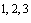 Участие врачей-специалистов Лабораторные и функциональные исследования 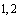 Лабораторные и функциональные исследования Дополнительные медицинские противопоказания Дополнительные медицинские противопоказания _______________ При проведении предварительных и периодических медицинских осмотров всем обследуемым в обязательном порядке проводятся: клинический анализ крови (гемоглобин, цветной показатель, эритроциты, тромбоциты, лейкоциты, лейкоцитарная формула, СОЭ); клинический анализ мочи (удельный вес, белок, сахар, микроскопия осадка); электрокардиография; цифровая флюорография или рентгенография в 2 проекциях (прямая и правая боковая) легких; биохимический скрининг: содержание в сыворотке крови глюкозы, холестерина. Все женщины осматриваются акушером-гинекологом с проведением бактериологического (на флору) и цитологического (на атипичные клетки) исследования не реже 1 раза в год; женщины в возрасте старше 40 лет проходят 1 раз в 2 года маммографию или УЗИ молочных желез.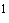 Участие специалистов, объем исследований, помеченных "звездочкой" (*) - проводится по рекомендации врачей-специалистов, участвующих в предварительных и периодических медицинских осмотрах.Участие врача-терапевта, врача-психиатра и врача-нарколога при прохождении предварительного и периодического медицинского осмотра является обязательным для всех категорий обследуемых.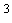 Дополнительные медицинские противопоказания являются дополнением к общим медицинским противопоказаниям.Верхолазными считаются все работы, когда основным средством предохранения работников от падения с высоты во все моменты работы и передвижения является страховочная привязь._______________ При проведении предварительных и периодических медицинских осмотров всем обследуемым в обязательном порядке проводятся: клинический анализ крови (гемоглобин, цветной показатель, эритроциты, тромбоциты, лейкоциты, лейкоцитарная формула, СОЭ); клинический анализ мочи (удельный вес, белок, сахар, микроскопия осадка); электрокардиография; цифровая флюорография или рентгенография в 2 проекциях (прямая и правая боковая) легких; биохимический скрининг: содержание в сыворотке крови глюкозы, холестерина. Все женщины осматриваются акушером-гинекологом с проведением бактериологического (на флору) и цитологического (на атипичные клетки) исследования не реже 1 раза в год; женщины в возрасте старше 40 лет проходят 1 раз в 2 года маммографию или УЗИ молочных желез.Участие специалистов, объем исследований, помеченных "звездочкой" (*) - проводится по рекомендации врачей-специалистов, участвующих в предварительных и периодических медицинских осмотрах.Участие врача-терапевта, врача-психиатра и врача-нарколога при прохождении предварительного и периодического медицинского осмотра является обязательным для всех категорий обследуемых.Дополнительные медицинские противопоказания являются дополнением к общим медицинским противопоказаниям.Верхолазными считаются все работы, когда основным средством предохранения работников от падения с высоты во все моменты работы и передвижения является страховочная привязь._______________ При проведении предварительных и периодических медицинских осмотров всем обследуемым в обязательном порядке проводятся: клинический анализ крови (гемоглобин, цветной показатель, эритроциты, тромбоциты, лейкоциты, лейкоцитарная формула, СОЭ); клинический анализ мочи (удельный вес, белок, сахар, микроскопия осадка); электрокардиография; цифровая флюорография или рентгенография в 2 проекциях (прямая и правая боковая) легких; биохимический скрининг: содержание в сыворотке крови глюкозы, холестерина. Все женщины осматриваются акушером-гинекологом с проведением бактериологического (на флору) и цитологического (на атипичные клетки) исследования не реже 1 раза в год; женщины в возрасте старше 40 лет проходят 1 раз в 2 года маммографию или УЗИ молочных желез.Участие специалистов, объем исследований, помеченных "звездочкой" (*) - проводится по рекомендации врачей-специалистов, участвующих в предварительных и периодических медицинских осмотрах.Участие врача-терапевта, врача-психиатра и врача-нарколога при прохождении предварительного и периодического медицинского осмотра является обязательным для всех категорий обследуемых.Дополнительные медицинские противопоказания являются дополнением к общим медицинским противопоказаниям.Верхолазными считаются все работы, когда основным средством предохранения работников от падения с высоты во все моменты работы и передвижения является страховочная привязь._______________ При проведении предварительных и периодических медицинских осмотров всем обследуемым в обязательном порядке проводятся: клинический анализ крови (гемоглобин, цветной показатель, эритроциты, тромбоциты, лейкоциты, лейкоцитарная формула, СОЭ); клинический анализ мочи (удельный вес, белок, сахар, микроскопия осадка); электрокардиография; цифровая флюорография или рентгенография в 2 проекциях (прямая и правая боковая) легких; биохимический скрининг: содержание в сыворотке крови глюкозы, холестерина. Все женщины осматриваются акушером-гинекологом с проведением бактериологического (на флору) и цитологического (на атипичные клетки) исследования не реже 1 раза в год; женщины в возрасте старше 40 лет проходят 1 раз в 2 года маммографию или УЗИ молочных желез.Участие специалистов, объем исследований, помеченных "звездочкой" (*) - проводится по рекомендации врачей-специалистов, участвующих в предварительных и периодических медицинских осмотрах.Участие врача-терапевта, врача-психиатра и врача-нарколога при прохождении предварительного и периодического медицинского осмотра является обязательным для всех категорий обследуемых.Дополнительные медицинские противопоказания являются дополнением к общим медицинским противопоказаниям.Верхолазными считаются все работы, когда основным средством предохранения работников от падения с высоты во все моменты работы и передвижения является страховочная привязь._______________ При проведении предварительных и периодических медицинских осмотров всем обследуемым в обязательном порядке проводятся: клинический анализ крови (гемоглобин, цветной показатель, эритроциты, тромбоциты, лейкоциты, лейкоцитарная формула, СОЭ); клинический анализ мочи (удельный вес, белок, сахар, микроскопия осадка); электрокардиография; цифровая флюорография или рентгенография в 2 проекциях (прямая и правая боковая) легких; биохимический скрининг: содержание в сыворотке крови глюкозы, холестерина. Все женщины осматриваются акушером-гинекологом с проведением бактериологического (на флору) и цитологического (на атипичные клетки) исследования не реже 1 раза в год; женщины в возрасте старше 40 лет проходят 1 раз в 2 года маммографию или УЗИ молочных желез.Участие специалистов, объем исследований, помеченных "звездочкой" (*) - проводится по рекомендации врачей-специалистов, участвующих в предварительных и периодических медицинских осмотрах.Участие врача-терапевта, врача-психиатра и врача-нарколога при прохождении предварительного и периодического медицинского осмотра является обязательным для всех категорий обследуемых.Дополнительные медицинские противопоказания являются дополнением к общим медицинским противопоказаниям.Верхолазными считаются все работы, когда основным средством предохранения работников от падения с высоты во все моменты работы и передвижения является страховочная привязь._______________ При проведении предварительных и периодических медицинских осмотров всем обследуемым в обязательном порядке проводятся: клинический анализ крови (гемоглобин, цветной показатель, эритроциты, тромбоциты, лейкоциты, лейкоцитарная формула, СОЭ); клинический анализ мочи (удельный вес, белок, сахар, микроскопия осадка); электрокардиография; цифровая флюорография или рентгенография в 2 проекциях (прямая и правая боковая) легких; биохимический скрининг: содержание в сыворотке крови глюкозы, холестерина. Все женщины осматриваются акушером-гинекологом с проведением бактериологического (на флору) и цитологического (на атипичные клетки) исследования не реже 1 раза в год; женщины в возрасте старше 40 лет проходят 1 раз в 2 года маммографию или УЗИ молочных желез.Участие специалистов, объем исследований, помеченных "звездочкой" (*) - проводится по рекомендации врачей-специалистов, участвующих в предварительных и периодических медицинских осмотрах.Участие врача-терапевта, врача-психиатра и врача-нарколога при прохождении предварительного и периодического медицинского осмотра является обязательным для всех категорий обследуемых.Дополнительные медицинские противопоказания являются дополнением к общим медицинским противопоказаниям.Верхолазными считаются все работы, когда основным средством предохранения работников от падения с высоты во все моменты работы и передвижения является страховочная привязь._______________ При проведении предварительных и периодических медицинских осмотров всем обследуемым в обязательном порядке проводятся: клинический анализ крови (гемоглобин, цветной показатель, эритроциты, тромбоциты, лейкоциты, лейкоцитарная формула, СОЭ); клинический анализ мочи (удельный вес, белок, сахар, микроскопия осадка); электрокардиография; цифровая флюорография или рентгенография в 2 проекциях (прямая и правая боковая) легких; биохимический скрининг: содержание в сыворотке крови глюкозы, холестерина. Все женщины осматриваются акушером-гинекологом с проведением бактериологического (на флору) и цитологического (на атипичные клетки) исследования не реже 1 раза в год; женщины в возрасте старше 40 лет проходят 1 раз в 2 года маммографию или УЗИ молочных желез.Участие специалистов, объем исследований, помеченных "звездочкой" (*) - проводится по рекомендации врачей-специалистов, участвующих в предварительных и периодических медицинских осмотрах.Участие врача-терапевта, врача-психиатра и врача-нарколога при прохождении предварительного и периодического медицинского осмотра является обязательным для всех категорий обследуемых.Дополнительные медицинские противопоказания являются дополнением к общим медицинским противопоказаниям.Верхолазными считаются все работы, когда основным средством предохранения работников от падения с высоты во все моменты работы и передвижения является страховочная привязь._______________ При проведении предварительных и периодических медицинских осмотров всем обследуемым в обязательном порядке проводятся: клинический анализ крови (гемоглобин, цветной показатель, эритроциты, тромбоциты, лейкоциты, лейкоцитарная формула, СОЭ); клинический анализ мочи (удельный вес, белок, сахар, микроскопия осадка); электрокардиография; цифровая флюорография или рентгенография в 2 проекциях (прямая и правая боковая) легких; биохимический скрининг: содержание в сыворотке крови глюкозы, холестерина. Все женщины осматриваются акушером-гинекологом с проведением бактериологического (на флору) и цитологического (на атипичные клетки) исследования не реже 1 раза в год; женщины в возрасте старше 40 лет проходят 1 раз в 2 года маммографию или УЗИ молочных желез.Участие специалистов, объем исследований, помеченных "звездочкой" (*) - проводится по рекомендации врачей-специалистов, участвующих в предварительных и периодических медицинских осмотрах.Участие врача-терапевта, врача-психиатра и врача-нарколога при прохождении предварительного и периодического медицинского осмотра является обязательным для всех категорий обследуемых.Дополнительные медицинские противопоказания являются дополнением к общим медицинским противопоказаниям.Верхолазными считаются все работы, когда основным средством предохранения работников от падения с высоты во все моменты работы и передвижения является страховочная привязь._______________ При проведении предварительных и периодических медицинских осмотров всем обследуемым в обязательном порядке проводятся: клинический анализ крови (гемоглобин, цветной показатель, эритроциты, тромбоциты, лейкоциты, лейкоцитарная формула, СОЭ); клинический анализ мочи (удельный вес, белок, сахар, микроскопия осадка); электрокардиография; цифровая флюорография или рентгенография в 2 проекциях (прямая и правая боковая) легких; биохимический скрининг: содержание в сыворотке крови глюкозы, холестерина. Все женщины осматриваются акушером-гинекологом с проведением бактериологического (на флору) и цитологического (на атипичные клетки) исследования не реже 1 раза в год; женщины в возрасте старше 40 лет проходят 1 раз в 2 года маммографию или УЗИ молочных желез.Участие специалистов, объем исследований, помеченных "звездочкой" (*) - проводится по рекомендации врачей-специалистов, участвующих в предварительных и периодических медицинских осмотрах.Участие врача-терапевта, врача-психиатра и врача-нарколога при прохождении предварительного и периодического медицинского осмотра является обязательным для всех категорий обследуемых.Дополнительные медицинские противопоказания являются дополнением к общим медицинским противопоказаниям.Верхолазными считаются все работы, когда основным средством предохранения работников от падения с высоты во все моменты работы и передвижения является страховочная привязь._______________ При проведении предварительных и периодических медицинских осмотров всем обследуемым в обязательном порядке проводятся: клинический анализ крови (гемоглобин, цветной показатель, эритроциты, тромбоциты, лейкоциты, лейкоцитарная формула, СОЭ); клинический анализ мочи (удельный вес, белок, сахар, микроскопия осадка); электрокардиография; цифровая флюорография или рентгенография в 2 проекциях (прямая и правая боковая) легких; биохимический скрининг: содержание в сыворотке крови глюкозы, холестерина. Все женщины осматриваются акушером-гинекологом с проведением бактериологического (на флору) и цитологического (на атипичные клетки) исследования не реже 1 раза в год; женщины в возрасте старше 40 лет проходят 1 раз в 2 года маммографию или УЗИ молочных желез.Участие специалистов, объем исследований, помеченных "звездочкой" (*) - проводится по рекомендации врачей-специалистов, участвующих в предварительных и периодических медицинских осмотрах.Участие врача-терапевта, врача-психиатра и врача-нарколога при прохождении предварительного и периодического медицинского осмотра является обязательным для всех категорий обследуемых.Дополнительные медицинские противопоказания являются дополнением к общим медицинским противопоказаниям.Верхолазными считаются все работы, когда основным средством предохранения работников от падения с высоты во все моменты работы и передвижения является страховочная привязь.1. Работы на высоте, верхолазные работы, а также работы по обслуживанию подъемных сооружений, включая: 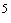 1. Работы на высоте, верхолазные работы, а также работы по обслуживанию подъемных сооружений, включая: 1 раз в год 1 раз в год Невролог Офтальмолог Хирург Оториноларинголог (только для верхолазных работ) Невролог Офтальмолог Хирург Оториноларинголог (только для верхолазных работ) Острота зрения Поля зрения      Аудиометрия Исследование вестибулярного анализатора Острота зрения Поля зрения      Аудиометрия Исследование вестибулярного анализатора 1) Грыжи, препятствующие работе и имеющие наклонность к ущемлению 2) Хронические заболевания периферической нервной системы с обострениями 3 и более раза за календарный год 3) Хроническая ишемия мозга (дисциркуляторная энцефалопатия) 4) Заболевания любой этиологии вызывающие нарушение функции вестибулярного аппарата, синдромы головокружения, нистагм (болезнь Меньера, лабиринтиты, вестибулярные кризы любой этиологии и др.)      5) Нарушение функции вестибулярного анализатора любой этиологии 6) Стойкое понижение слуха (3 и более месяца) любой этиологии одно- и двустороннее (острота слуха: шепотная речь не менее 3 м), за исключением отсутствия слуха, выраженных и значительно выраженных нарушений слуха (глухота и III, IV степень тугоухости) у лиц, прошедших профессиональное обучение, в том числе обучение безопасным методам и приемам выполнения работ 7) Болезни органов зрения: а) острота зрения без коррекции ниже 0,5 на одном глазу и ниже 0,2 - на другом; б) ограничение поля зрения более чем 20°; в) не поддающиеся лечению дакриоциститы и неизлечимое слезотечение; г) миопия высокой степени 8) Рецидивирующий тромбофлебит геморроидальных вен и вен нижних конечностей 9) Беременность и период лактации   1) Грыжи, препятствующие работе и имеющие наклонность к ущемлению 2) Хронические заболевания периферической нервной системы с обострениями 3 и более раза за календарный год 3) Хроническая ишемия мозга (дисциркуляторная энцефалопатия) 4) Заболевания любой этиологии вызывающие нарушение функции вестибулярного аппарата, синдромы головокружения, нистагм (болезнь Меньера, лабиринтиты, вестибулярные кризы любой этиологии и др.)      5) Нарушение функции вестибулярного анализатора любой этиологии 6) Стойкое понижение слуха (3 и более месяца) любой этиологии одно- и двустороннее (острота слуха: шепотная речь не менее 3 м), за исключением отсутствия слуха, выраженных и значительно выраженных нарушений слуха (глухота и III, IV степень тугоухости) у лиц, прошедших профессиональное обучение, в том числе обучение безопасным методам и приемам выполнения работ 7) Болезни органов зрения: а) острота зрения без коррекции ниже 0,5 на одном глазу и ниже 0,2 - на другом; б) ограничение поля зрения более чем 20°; в) не поддающиеся лечению дакриоциститы и неизлечимое слезотечение; г) миопия высокой степени 8) Рецидивирующий тромбофлебит геморроидальных вен и вен нижних конечностей 9) Беременность и период лактации   1.1. Работы в качестве крановщика (машиниста крана) 1.1. Работы в качестве крановщика (машиниста крана) 1 раз в 2 года 1 раз в 2 года Невролог Офтальмолог Хирург Оториноларинголог (только для работ на высоте) Невролог Офтальмолог Хирург Оториноларинголог (только для работ на высоте) Острота зрения Поля зрения      Аудиометрия Исследование вестибулярного анализатораОстрота зрения Поля зрения      Аудиометрия Исследование вестибулярного анализатора1) Грыжи, препятствующие работе и имеющие наклонность к ущемлению 2) Хронические заболевания периферической нервной системы с обострениями 3 и более раза за календарный год 3) Хроническая ишемия мозга (дисциркуляторная энцефалопатия) 4) Стойкое понижение слуха (3 и более месяца) любой этиологии одно- и двустороннее (острота слуха: шепотная речь не менее 3 м) 5) Нарушение функции вестибулярного анализатора любой этиологии 6) Заболевания любой этиологии, вызывающие нарушение функции вестибулярного аппарата, синдромы головокружения, нистагм (болезнь Меньера, лабиринтиты, вестибулярные кризы любой этиологии и др.)          7) Болезни органов зрения: а) острота зрения без коррекции ниже 0,5 на одном глазу и ниже 0,2 - на другом; б) ограничение поля зрения более чем 20°; в) не поддающиеся лечению дакриоциститы и неизлечимое слезотечение; г) миопия высокой степени 8) Рецидивирующий тромбофлебит геморроидальных вен и вен нижних конечностей 9) Беременность и период лактации 1) Грыжи, препятствующие работе и имеющие наклонность к ущемлению 2) Хронические заболевания периферической нервной системы с обострениями 3 и более раза за календарный год 3) Хроническая ишемия мозга (дисциркуляторная энцефалопатия) 4) Стойкое понижение слуха (3 и более месяца) любой этиологии одно- и двустороннее (острота слуха: шепотная речь не менее 3 м) 5) Нарушение функции вестибулярного анализатора любой этиологии 6) Заболевания любой этиологии, вызывающие нарушение функции вестибулярного аппарата, синдромы головокружения, нистагм (болезнь Меньера, лабиринтиты, вестибулярные кризы любой этиологии и др.)          7) Болезни органов зрения: а) острота зрения без коррекции ниже 0,5 на одном глазу и ниже 0,2 - на другом; б) ограничение поля зрения более чем 20°; в) не поддающиеся лечению дакриоциститы и неизлечимое слезотечение; г) миопия высокой степени 8) Рецидивирующий тромбофлебит геморроидальных вен и вен нижних конечностей 9) Беременность и период лактации 1.2. Работа лифтера (к приему на работу для лифтеров обычных лифтов противопоказаний нет) 1.2. Работа лифтера (к приему на работу для лифтеров обычных лифтов противопоказаний нет) 1 раз в 2 года 1 раз в 2 года Невролог Офтальмолог ОториноларингологНевролог Офтальмолог ОториноларингологОстрота зрения Аудиометрия Исследование вестибулярного анализатораОстрота зрения Аудиометрия Исследование вестибулярного анализатора1) Нарушение функции вестибулярного анализатора любой этиологии 2) Стойкое понижение слуха (3 и более месяца) любой этиологии одно- и двустороннее (острота слуха: шепотная речь не менее 3 м) 3) Острота зрения с коррекцией ниже 0,5 на одном глазу и ниже 0,2 - на другом, или 0,7 при отсутствии бинокулярного зрения 4) Беременность и период лактации       1) Нарушение функции вестибулярного анализатора любой этиологии 2) Стойкое понижение слуха (3 и более месяца) любой этиологии одно- и двустороннее (острота слуха: шепотная речь не менее 3 м) 3) Острота зрения с коррекцией ниже 0,5 на одном глазу и ниже 0,2 - на другом, или 0,7 при отсутствии бинокулярного зрения 4) Беременность и период лактации       2. Работы по обслуживанию и ремонту действующих электроустановок с напряжением 42 В и выше переменного тока, 110 В и выше постоянного тока, а также монтажные, наладочные работы, испытания и измерения в этих электроустановках 2. Работы по обслуживанию и ремонту действующих электроустановок с напряжением 42 В и выше переменного тока, 110 В и выше постоянного тока, а также монтажные, наладочные работы, испытания и измерения в этих электроустановках 1 раз в 2 года 1 раз в 2 года Офтальмолог Оториноларинголог НеврологОфтальмолог Оториноларинголог НеврологОстрота зрения Поля зрения Исследование вестибулярного анализатора Аудиометрия Острота зрения Поля зрения Исследование вестибулярного анализатора Аудиометрия 1) Стойкое понижение слуха (3 и более месяца) любой этиологии, одно- и двустороннее (острота слуха: шепотная речь не менее 3 м) (кроме работ по ремонту и эксплуатации ЭВМ), за исключением отсутствия слуха, выраженных и значительно выраженных нарушений слуха (глухота и III, IV степень тугоухости) у лиц, прошедших профессиональное обучение, в том числе обучение безопасным методам и приемам выполнения работ 2) Острота зрения с коррекцией ниже 0,5 на одном глазу и ниже  0,2 - на другом 3) Стойкое слезотечение, не поддающееся лечению 4) Ограничение поля зрения более чем на 20° по любому из меридианов 5) Нарушение функции вестибулярного анализатора любой этиологии 6) Беременность и период лактации       1) Стойкое понижение слуха (3 и более месяца) любой этиологии, одно- и двустороннее (острота слуха: шепотная речь не менее 3 м) (кроме работ по ремонту и эксплуатации ЭВМ), за исключением отсутствия слуха, выраженных и значительно выраженных нарушений слуха (глухота и III, IV степень тугоухости) у лиц, прошедших профессиональное обучение, в том числе обучение безопасным методам и приемам выполнения работ 2) Острота зрения с коррекцией ниже 0,5 на одном глазу и ниже  0,2 - на другом 3) Стойкое слезотечение, не поддающееся лечению 4) Ограничение поля зрения более чем на 20° по любому из меридианов 5) Нарушение функции вестибулярного анализатора любой этиологии 6) Беременность и период лактации       (Пункт в редакции, введенной в действие с 16 февраля 2015 года приказом Минздрава России от 5 декабря 2014 года N 801н. - См. предыдущую редакцию) (Пункт в редакции, введенной в действие с 16 февраля 2015 года приказом Минздрава России от 5 декабря 2014 года N 801н. - См. предыдущую редакцию) (Пункт в редакции, введенной в действие с 16 февраля 2015 года приказом Минздрава России от 5 декабря 2014 года N 801н. - См. предыдущую редакцию) (Пункт в редакции, введенной в действие с 16 февраля 2015 года приказом Минздрава России от 5 декабря 2014 года N 801н. - См. предыдущую редакцию) (Пункт в редакции, введенной в действие с 16 февраля 2015 года приказом Минздрава России от 5 декабря 2014 года N 801н. - См. предыдущую редакцию) (Пункт в редакции, введенной в действие с 16 февраля 2015 года приказом Минздрава России от 5 декабря 2014 года N 801н. - См. предыдущую редакцию) (Пункт в редакции, введенной в действие с 16 февраля 2015 года приказом Минздрава России от 5 декабря 2014 года N 801н. - См. предыдущую редакцию) (Пункт в редакции, введенной в действие с 16 февраля 2015 года приказом Минздрава России от 5 декабря 2014 года N 801н. - См. предыдущую редакцию) (Пункт в редакции, введенной в действие с 16 февраля 2015 года приказом Минздрава России от 5 декабря 2014 года N 801н. - См. предыдущую редакцию) (Пункт в редакции, введенной в действие с 16 февраля 2015 года приказом Минздрава России от 5 декабря 2014 года N 801н. - См. предыдущую редакцию) 3. Работы по валке, сплаву, транспортировке, первичной обработке, охране и восстановлению лесов 3. Работы по валке, сплаву, транспортировке, первичной обработке, охране и восстановлению лесов 1 раз в 2 года 1 раз в 2 года Невролог Хирург Оториноларинголог Офтальмолог Невролог Хирург Оториноларинголог Офтальмолог Острота зрения Исследование вестибулярного анализатора Аудиометрия Реовазография сосудов конечностей Острота зрения Исследование вестибулярного анализатора Аудиометрия Реовазография сосудов конечностей 1) Рецидивирующий тромбофлебит геморроидальных вен и вен нижних конечностей 2) Грыжи, препятствующие работе и имеющие склонность к ущемлению при выполнении работ средней тяжести 3) Хронические заболевания периферической нервной системы с обострениями 3 раза и более за календарный год при выполнении работ средней тяжести 4) Стойкое понижение слуха (3 и более месяца) любой этиологии одно- и двустороннее (острота слуха: шепотная речь менее 3 м) 5) Нарушение функции вестибулярного анализатора любой этиологии 6) Заболевания любой этиологии вызывающие нарушение функции вестибулярного аппарата, синдромы головокружения, нистагм (болезнь Меньера, лабиринтиты, вестибулярные кризы любой этиологии и др.) 7) Острота зрения с коррекцией ниже 0,5 на одном глазу и ниже 0,2 - на другом 8) Беременность и период лактации                1) Рецидивирующий тромбофлебит геморроидальных вен и вен нижних конечностей 2) Грыжи, препятствующие работе и имеющие склонность к ущемлению при выполнении работ средней тяжести 3) Хронические заболевания периферической нервной системы с обострениями 3 раза и более за календарный год при выполнении работ средней тяжести 4) Стойкое понижение слуха (3 и более месяца) любой этиологии одно- и двустороннее (острота слуха: шепотная речь менее 3 м) 5) Нарушение функции вестибулярного анализатора любой этиологии 6) Заболевания любой этиологии вызывающие нарушение функции вестибулярного аппарата, синдромы головокружения, нистагм (болезнь Меньера, лабиринтиты, вестибулярные кризы любой этиологии и др.) 7) Острота зрения с коррекцией ниже 0,5 на одном глазу и ниже 0,2 - на другом 8) Беременность и период лактации                4. Работы в особых географических регионах со значительным удалением мест проведения работ от медицинских учреждений, оказывающих специализированную медицинскую помощь, включая: 4. Работы в особых географических регионах со значительным удалением мест проведения работ от медицинских учреждений, оказывающих специализированную медицинскую помощь, включая: 1 раз в год 1 раз в год Невролог Офтальмолог Хирург Оториноларинголог Стоматолог Дерматовенеролог Невролог Офтальмолог Хирург Оториноларинголог Стоматолог Дерматовенеролог Острота зрения Спирометрия Исследование вестибулярного анализатора ФГДС АЛТ АСТ   Билирубин    УЗИ брюшной    полости Острота зрения Спирометрия Исследование вестибулярного анализатора ФГДС АЛТ АСТ   Билирубин    УЗИ брюшной    полости 1) Грыжи с наклонностью к ущемлению, выпадение прямой кишки 2) подпункт утратил силу 3) Нарушение функции вестибулярного анализатора любой этиологии1) Грыжи с наклонностью к ущемлению, выпадение прямой кишки 2) подпункт утратил силу 3) Нарушение функции вестибулярного анализатора любой этиологии4.1. Работы в нефтяной и газовой промышленности, выполняемые в районах Крайнего Севера и приравненных к ним местностях, пустынных и других отдаленных и недостаточно обжитых районах, а также при морском бурении 4.1. Работы в нефтяной и газовой промышленности, выполняемые в районах Крайнего Севера и приравненных к ним местностях, пустынных и других отдаленных и недостаточно обжитых районах, а также при морском бурении 4) Заболевания любой этиологии вызывающие нарушение функции вестибулярного аппарата, синдромы головокружения, нистагм (болезнь Меньера, лабиринтиты, вестибулярные кризы любой этиологии и др.)   5) Хронические заболевания периферической нервной системы с обострениями 3 и более раза за календарный год6) Острота зрения с коррекцией ниже 0,5 на одном глазу и ниже 0,2 - на другом7) Стойкое слезотечение, не поддающееся лечению 4) Заболевания любой этиологии вызывающие нарушение функции вестибулярного аппарата, синдромы головокружения, нистагм (болезнь Меньера, лабиринтиты, вестибулярные кризы любой этиологии и др.)   5) Хронические заболевания периферической нервной системы с обострениями 3 и более раза за календарный год6) Острота зрения с коррекцией ниже 0,5 на одном глазу и ниже 0,2 - на другом7) Стойкое слезотечение, не поддающееся лечению 4.2. Работы на гидрометеорологических станциях, сооружениях связи, расположенных в полярных, высокогорных, пустынных, таежных и других отдаленных и недостаточно обжитых районах, в сложных климатических условиях 4.2. Работы на гидрометеорологических станциях, сооружениях связи, расположенных в полярных, высокогорных, пустынных, таежных и других отдаленных и недостаточно обжитых районах, в сложных климатических условиях 8) Рецидивирующая язвенная болезнь желудка и 12-перстной кишки с обострениями 2 раза и более за календарный год9) Хронические заболевания гепатобилиарной системы с обострениями 2 раза и более за календарный год10) Бронхиальная астма 8) Рецидивирующая язвенная болезнь желудка и 12-перстной кишки с обострениями 2 раза и более за календарный год9) Хронические заболевания гепатобилиарной системы с обострениями 2 раза и более за календарный год10) Бронхиальная астма 4.3. Геологоразведочные, строительные и другие работы в отдаленных, малонаселенных, труднодоступных, заболоченных и горных районах (в том числе, вахтово-экспедиционным методом) 4.3. Геологоразведочные, строительные и другие работы в отдаленных, малонаселенных, труднодоступных, заболоченных и горных районах (в том числе, вахтово-экспедиционным методом) 11) Хронические воспалительные и дисгормональные заболевания матки и придатков с частотой обострения 3 раза и более за календарный год12) Хронические болезни почек и мочевыводящих путей13) Болезни полости рта, зубов и челюстей (хронический гингивит, 11) Хронические воспалительные и дисгормональные заболевания матки и придатков с частотой обострения 3 раза и более за календарный год12) Хронические болезни почек и мочевыводящих путей13) Болезни полости рта, зубов и челюстей (хронический гингивит, 4.4. Работы, выполняемые по трудовым договорам в районах Крайнего Севера и приравненных к ним местностях 4.4. Работы, выполняемые по трудовым договорам в районах Крайнего Севера и приравненных к ним местностях стоматит, пародонтит), отсутствие зубов, множественный кариес14) Хронические рецидивирующие заболевания кожи с частотой обострения 4 раза и более за календарный год15) Беременность и период лактациистоматит, пародонтит), отсутствие зубов, множественный кариес14) Хронические рецидивирующие заболевания кожи с частотой обострения 4 раза и более за календарный год15) Беременность и период лактации5. Работы, непосредственно связанные с обслуживанием сосудов, находящихся под давлением 5. Работы, непосредственно связанные с обслуживанием сосудов, находящихся под давлением 1 раз в 2 года 1 раз в 2 года Офтальмолог Оториноларинголог Невролог Дерматовенеролог Стоматолог Офтальмолог Оториноларинголог Невролог Дерматовенеролог Стоматолог Спирометрия Острота зрения Поля зрения      Исследование вестибулярного анализатора Аудиометрия Спирометрия Острота зрения Поля зрения      Исследование вестибулярного анализатора Аудиометрия 1) Острота зрения с коррекцией ниже 0,5 на одном глазу и ниже 0,2 - на другом с коррекцией 2) Ограничение поля зрения более чем на 20° 3) Стойкое слезотечение, не поддающееся лечению 4) Стойкое понижение слуха (3 и более месяца) любой этиологии, одно- и двустороннее (острота слуха: шепотная речь менее 3 м) 5) Нарушение функции вестибулярного анализатора любой этиологии 6) Заболевания любой этиологии, вызывающие нарушение функции вестибулярного аппарата, синдромы головокружения, нистагм (болезнь Меньера, лабиринты, вестибулярные кризы любой этиологии и др.) 7) Хронические рецидивирующие заболевания кожи с частотой обострения 4 раза и более за календарный год      8) Заболевания, препятствующие работе в противогазе (для работников службы газнадзора) 9) Беременность и период лактации      1) Острота зрения с коррекцией ниже 0,5 на одном глазу и ниже 0,2 - на другом с коррекцией 2) Ограничение поля зрения более чем на 20° 3) Стойкое слезотечение, не поддающееся лечению 4) Стойкое понижение слуха (3 и более месяца) любой этиологии, одно- и двустороннее (острота слуха: шепотная речь менее 3 м) 5) Нарушение функции вестибулярного анализатора любой этиологии 6) Заболевания любой этиологии, вызывающие нарушение функции вестибулярного аппарата, синдромы головокружения, нистагм (болезнь Меньера, лабиринты, вестибулярные кризы любой этиологии и др.) 7) Хронические рецидивирующие заболевания кожи с частотой обострения 4 раза и более за календарный год      8) Заболевания, препятствующие работе в противогазе (для работников службы газнадзора) 9) Беременность и период лактации      6. Работы, непосредственно связанные с применением легковоспламеняющихся и взрывчатых материалов, работы во взрыво- и пожароопасных производствах 6. Работы, непосредственно связанные с применением легковоспламеняющихся и взрывчатых материалов, работы во взрыво- и пожароопасных производствах 1 раз в год 1 раз в год Невролог Офтальмолог Оториноларинголог ДерматовенерологНевролог Офтальмолог Оториноларинголог ДерматовенерологСпирометрия Исследование функции вестибулярного аппаратаСпирометрия Исследование функции вестибулярного аппарата1) Хронические заболевания периферической нервной системы 2) Стойкое понижение слуха (3 и более месяца) любой этиологии, одно- и двустороннее (острота слуха: шепотная речь менее 3 м) 3) Нарушение функции вестибулярного анализатора любой этиологии 4) Заболевания любой этиологии вызывающие нарушение функции вестибулярного аппарата, синдромы головокружения, нистагм (болезнь Меньера, лабиринты, вестибулярные кризы любой этиологии и др.)         5) Стойкое слезотечение, не поддающееся лечению 6) Хронические рецидивирующие заболевания кожи с частотой обострения 4 раза и более за календарный год 7) Беременность и период лактации      1) Хронические заболевания периферической нервной системы 2) Стойкое понижение слуха (3 и более месяца) любой этиологии, одно- и двустороннее (острота слуха: шепотная речь менее 3 м) 3) Нарушение функции вестибулярного анализатора любой этиологии 4) Заболевания любой этиологии вызывающие нарушение функции вестибулярного аппарата, синдромы головокружения, нистагм (болезнь Меньера, лабиринты, вестибулярные кризы любой этиологии и др.)         5) Стойкое слезотечение, не поддающееся лечению 6) Хронические рецидивирующие заболевания кожи с частотой обострения 4 раза и более за календарный год 7) Беременность и период лактации      7. Работы в военизированной охране, службах спецсвязи, аппарате инкассации, банковских структурах, других ведомствах и службах, которым разрешено ношение оружия и его применение 7. Работы в военизированной охране, службах спецсвязи, аппарате инкассации, банковских структурах, других ведомствах и службах, которым разрешено ношение оружия и его применение 1 раз в год 1 раз в год Невролог Оториноларинголог Офтальмолог Дерматовенеролог Хирург Невролог Оториноларинголог Офтальмолог Дерматовенеролог Хирург Острота зрения Поля зрения      Аудиометрия Исследование вестибулярной функции Острота зрения Поля зрения      Аудиометрия Исследование вестибулярной функции 1) Отсутствие конечности, кисти или пальцев кисти с нарушением функции хвата, стопы 2) Заболевания сосудов (облитерирующий эндартериит, варикозное расширение вен и др.) 3) Хронические заболевания периферической нервной системы с частотой обострения 3 раза и более за календарный год 4) Хронические рецидивирующие заболевания кожи с частотой обострения 4 раза и более за календарный год 5) Острота зрения с коррекцией ниже 0,5 на одном глазу, ниже 0,2 - на другом, или 0,7 на одном глазу при отсутствии зрения на другом 6) Ограничение поля зрения более чем на 20° по любому из меридианов      7) Стойкое понижение слуха (3 и более месяца) любой этиологии одно- и двустороннее (острота слуха: шепотная речь не менее 3 м) 8) Нарушение функции вестибулярного анализатора любой этиологии 9) Заболевания любой этиологии вызывающие нарушение функции вестибулярного аппарата, синдромы головокружения, нистагм (болезнь Меньера, лабиринтиты, вестибулярные кризы любой этиологии и др.)         10) Беременность и период лактации      1) Отсутствие конечности, кисти или пальцев кисти с нарушением функции хвата, стопы 2) Заболевания сосудов (облитерирующий эндартериит, варикозное расширение вен и др.) 3) Хронические заболевания периферической нервной системы с частотой обострения 3 раза и более за календарный год 4) Хронические рецидивирующие заболевания кожи с частотой обострения 4 раза и более за календарный год 5) Острота зрения с коррекцией ниже 0,5 на одном глазу, ниже 0,2 - на другом, или 0,7 на одном глазу при отсутствии зрения на другом 6) Ограничение поля зрения более чем на 20° по любому из меридианов      7) Стойкое понижение слуха (3 и более месяца) любой этиологии одно- и двустороннее (острота слуха: шепотная речь не менее 3 м) 8) Нарушение функции вестибулярного анализатора любой этиологии 9) Заболевания любой этиологии вызывающие нарушение функции вестибулярного аппарата, синдромы головокружения, нистагм (болезнь Меньера, лабиринтиты, вестибулярные кризы любой этиологии и др.)         10) Беременность и период лактации      8. Работы, выполняемые газоспасательной службой, добровольными газоспасательными дружинами, военизированными частями и отрядами по предупреждению и ликвидации открытых газовых и нефтяных фонтанов, военизированными горными и горноспасательными службами министерств и ведомств, пожарной охраной 8. Работы, выполняемые газоспасательной службой, добровольными газоспасательными дружинами, военизированными частями и отрядами по предупреждению и ликвидации открытых газовых и нефтяных фонтанов, военизированными горными и горноспасательными службами министерств и ведомств, пожарной охраной 1 раз в год 1 раз в год Невролог Оториноларинголог Офтальмолог Хирург СтоматологНевролог Оториноларинголог Офтальмолог Хирург СтоматологСпирометрия Острота зрения Поля зрения Аудиометрия Исследование вестибулярного анализатора *ЭНМГ      Спирометрия Острота зрения Поля зрения Аудиометрия Исследование вестибулярного анализатора *ЭНМГ      1) Заболевания сердечно-сосудистой системы, даже при наличии компенсации 2) Хронические заболевания периферической нервной системы с частотой обострения 3 раза и более за календарный год 3) Хронические заболевания органов дыхания с частотой обострения 3 раза и более за календарный год 4) Болезни зубов, полости рта, отсутствие зубов, мешающее захватыванию загубника, наличие съемных протезов, альвеолярная пиоррея, стоматиты, периодонтит, анкилозы и контрактуры нижней челюсти, челюстной артрит 5) Общее физическое недоразвитие и недоразвитие опорно-двигательного аппарата 6) Доброкачественные новообразования, препятствующие выполнению работ в противогазах 7) Грыжи (все виды) 8) Облитерирующие заболевания сосудов вне зависимости от степени компенсации 9) Варикозная болезнь и рецидивирующий тромбофлебит нижних конечностей и геморроидальных вен. Лимфангиит и другие нарушения лимфооттока 10) Искривление носовой перегородки с нарушением функции носового дыхания 11) Хронические заболевания верхних дыхательных путей с частотой обострения 3 раза и более за календарный год 12) Хронические заболевания среднего уха 13) Стойкое понижение слуха (3 и более месяца) любой этиологии, одно- или двустороннее (острота слуха: шепотная речь менее 3 м) 14) Нарушение функции вестибулярного анализатора любой этиологии 15)  Заболевания любой этиологии,  вызывающие нарушение функции вестибулярного аппарата, синдромы головокружения, нистагм (болезнь Меньера, лабиринтиты, вестибулярные кризы любой этиологии и др.)    16) Понижение остроты зрения ниже 0,8 на одном глазу и ниже 0,5 - на другом, коррекция не допускается 17) Хронические заболевания слезовыводящих путей, век, органические недостатки век, препятствующие полному их смыканию, свободному движению глазного яблока 18) Ограничение поля зрения более чем на 20° 19) Болезни эндокринной системы, требующие постоянной лекарственной коррекции 20) Беременность и период лактации 1) Заболевания сердечно-сосудистой системы, даже при наличии компенсации 2) Хронические заболевания периферической нервной системы с частотой обострения 3 раза и более за календарный год 3) Хронические заболевания органов дыхания с частотой обострения 3 раза и более за календарный год 4) Болезни зубов, полости рта, отсутствие зубов, мешающее захватыванию загубника, наличие съемных протезов, альвеолярная пиоррея, стоматиты, периодонтит, анкилозы и контрактуры нижней челюсти, челюстной артрит 5) Общее физическое недоразвитие и недоразвитие опорно-двигательного аппарата 6) Доброкачественные новообразования, препятствующие выполнению работ в противогазах 7) Грыжи (все виды) 8) Облитерирующие заболевания сосудов вне зависимости от степени компенсации 9) Варикозная болезнь и рецидивирующий тромбофлебит нижних конечностей и геморроидальных вен. Лимфангиит и другие нарушения лимфооттока 10) Искривление носовой перегородки с нарушением функции носового дыхания 11) Хронические заболевания верхних дыхательных путей с частотой обострения 3 раза и более за календарный год 12) Хронические заболевания среднего уха 13) Стойкое понижение слуха (3 и более месяца) любой этиологии, одно- или двустороннее (острота слуха: шепотная речь менее 3 м) 14) Нарушение функции вестибулярного анализатора любой этиологии 15)  Заболевания любой этиологии,  вызывающие нарушение функции вестибулярного аппарата, синдромы головокружения, нистагм (болезнь Меньера, лабиринтиты, вестибулярные кризы любой этиологии и др.)    16) Понижение остроты зрения ниже 0,8 на одном глазу и ниже 0,5 - на другом, коррекция не допускается 17) Хронические заболевания слезовыводящих путей, век, органические недостатки век, препятствующие полному их смыканию, свободному движению глазного яблока 18) Ограничение поля зрения более чем на 20° 19) Болезни эндокринной системы, требующие постоянной лекарственной коррекции 20) Беременность и период лактации 9. Работы, выполняемые аварийно-спасательными службами по предупреждению и ликвидации чрезвычайных ситуаций природного и техногенного характера 9. Работы, выполняемые аварийно-спасательными службами по предупреждению и ликвидации чрезвычайных ситуаций природного и техногенного характера 1 раз в год 1 раз в год Оториноларинголог Невролог Офтальмолог Хирург Стоматолог      Оториноларинголог Невролог Офтальмолог Хирург Стоматолог      Спирометрия Исследование вестибулярного анализатора Острота зрения Поля зрения      Аудиометрия Спирометрия Исследование вестибулярного анализатора Острота зрения Поля зрения      Аудиометрия 1) Заболевания сердечно-сосудистой системы, даже при наличии компенсации 2) Хронические заболевания периферической нервной системы с частотой обострения 3 раза и более за календарный год 3) Хронические заболевания органов дыхания с частотой обострения 3 раза и более за календарный год 4) Болезни зубов, полости рта, отсутствие зубов, мешающее захватыванию загубника, наличие съемных протезов, альвеолярная пиоррея, стоматиты, периодонтит, анкилозы и контрактуры нижней челюсти, челюстной артрит 5) Общее физическое недоразвитие и недоразвитие опорно-двигательного аппарата 6) Доброкачественные новообразования, препятствующие выполнению работ в противогазах 7) Грыжи (все виды) 8) Облитерирующие заболевания сосудов вне зависимости от степени компенсации 9) Варикозная болезнь и рецидивирующий тромбофлебит нижних конечностей и геморроидальных вен. Лимфангиит и другие нарушения лимфооттока 10) Искривление носовой перегородки с нарушением функции носового дыхания 11) Хронические заболевания верхних дыхательных путей с частотой обострения 3 раза и более за календарный год 12) Хронические заболевания среднего уха 13) Стойкое понижение слуха (3 и более месяца) любой этиологии одно- и двустороннее (острота слуха: шепотная речь не менее 3 м) 14) Нарушение функции вестибулярного анализатора любой этиологии 15) Заболевания любой этиологии,  вызывающие нарушение функции вестибулярного аппарата, синдромы головокружения, нистагм (болезнь Меньера, лабиринтиты, вестибулярные кризы любой этиологии и др.)         16) Понижение остроты зрения ниже 0,8 на одном глазу и ниже 0,5 - на другом, коррекция не допускается      17) Хронические заболевания слезовыводящих путей, век, органические недостатки век, препятствующие полному их смыканию, свободному движению глазного яблока 18) Ограничение поля зрения более чем на 20° 19) Болезни эндокринной системы, требующие постоянной лекарственной коррекции 20) Беременность и период лактации 1) Заболевания сердечно-сосудистой системы, даже при наличии компенсации 2) Хронические заболевания периферической нервной системы с частотой обострения 3 раза и более за календарный год 3) Хронические заболевания органов дыхания с частотой обострения 3 раза и более за календарный год 4) Болезни зубов, полости рта, отсутствие зубов, мешающее захватыванию загубника, наличие съемных протезов, альвеолярная пиоррея, стоматиты, периодонтит, анкилозы и контрактуры нижней челюсти, челюстной артрит 5) Общее физическое недоразвитие и недоразвитие опорно-двигательного аппарата 6) Доброкачественные новообразования, препятствующие выполнению работ в противогазах 7) Грыжи (все виды) 8) Облитерирующие заболевания сосудов вне зависимости от степени компенсации 9) Варикозная болезнь и рецидивирующий тромбофлебит нижних конечностей и геморроидальных вен. Лимфангиит и другие нарушения лимфооттока 10) Искривление носовой перегородки с нарушением функции носового дыхания 11) Хронические заболевания верхних дыхательных путей с частотой обострения 3 раза и более за календарный год 12) Хронические заболевания среднего уха 13) Стойкое понижение слуха (3 и более месяца) любой этиологии одно- и двустороннее (острота слуха: шепотная речь не менее 3 м) 14) Нарушение функции вестибулярного анализатора любой этиологии 15) Заболевания любой этиологии,  вызывающие нарушение функции вестибулярного аппарата, синдромы головокружения, нистагм (болезнь Меньера, лабиринтиты, вестибулярные кризы любой этиологии и др.)         16) Понижение остроты зрения ниже 0,8 на одном глазу и ниже 0,5 - на другом, коррекция не допускается      17) Хронические заболевания слезовыводящих путей, век, органические недостатки век, препятствующие полному их смыканию, свободному движению глазного яблока 18) Ограничение поля зрения более чем на 20° 19) Болезни эндокринной системы, требующие постоянной лекарственной коррекции 20) Беременность и период лактации 10. Работы, выполняемые непосредственно на механическом оборудовании, имеющем открытые движущиеся (вращающиеся) элементы конструкции (токарные, фрезерные и другие станки, штамповочные прессы и др.) 10. Работы, выполняемые непосредственно на механическом оборудовании, имеющем открытые движущиеся (вращающиеся) элементы конструкции (токарные, фрезерные и другие станки, штамповочные прессы и др.) 1 раз в 2 года 1 раз в 2 года Офтальмолог Невролог Оториноларинголог Офтальмолог Невролог Оториноларинголог Поля зрения Острота зрения      Исследование вестибулярного анализатора Аудиометрия Поля зрения Острота зрения      Исследование вестибулярного анализатора Аудиометрия 1) Острота зрения с коррекцией ниже 0,5 на одном глазу, ниже 0,2 - на другом 2) Нарушение функции вестибулярного анализатора любой этиологии 3) Заболевания любой этиологии, вызывающие нарушение функции вестибулярного аппарата, синдромы головокружения, нистагм (болезнь Меньера, лабиринтиты, вестибулярные кризы любой этиологии и др.)         4) Стойкое понижение слуха (3 и более месяца) любой этиологии, одно- или двустороннее (острота слуха: шепотная речь менее 3 м), за исключением отсутствия слуха, выраженных и значительно выраженных нарушений слуха (глухота и III, IV степень тугоухости) у лиц, прошедших профессиональное обучение, в том числе обучение безопасным методам и приемам выполнения работ 5) Ограничение поля зрения более чем на 20° по любому из меридианов 6) Беременность и период лактации         1) Острота зрения с коррекцией ниже 0,5 на одном глазу, ниже 0,2 - на другом 2) Нарушение функции вестибулярного анализатора любой этиологии 3) Заболевания любой этиологии, вызывающие нарушение функции вестибулярного аппарата, синдромы головокружения, нистагм (болезнь Меньера, лабиринтиты, вестибулярные кризы любой этиологии и др.)         4) Стойкое понижение слуха (3 и более месяца) любой этиологии, одно- или двустороннее (острота слуха: шепотная речь менее 3 м), за исключением отсутствия слуха, выраженных и значительно выраженных нарушений слуха (глухота и III, IV степень тугоухости) у лиц, прошедших профессиональное обучение, в том числе обучение безопасным методам и приемам выполнения работ 5) Ограничение поля зрения более чем на 20° по любому из меридианов 6) Беременность и период лактации         11. Работы под водой, выполняемые работниками, пребывающими в газовой среде в условиях нормального давления 11. Работы под водой, выполняемые работниками, пребывающими в газовой среде в условиях нормального давления 1 раз в 2 года 1 раз в 2 года Невролог Оториноларинголог Офтальмолог Хирург СтоматологНевролог Оториноларинголог Офтальмолог Хирург СтоматологСпирометрия Исследование вестибулярного анализатора Аудиометрия Спирометрия Исследование вестибулярного анализатора Аудиометрия 1) Заболевания сердечно-сосудистой системы, даже при наличии компенсации 2) Хронические заболевания периферической нервной системы с частотой обострения 3 раза и более за календарный год 3) Хронические заболевания органов дыхания с частотой обострения 3 раза и более за календарный год 4) Болезни зубов, полости рта, отсутствие зубов, мешающее захватыванию загубника, наличие съемных протезов, альвеолярная пиоррея, стоматиты, периодонтит, анкилозы и контрактуры нижней челюсти, челюстной артрит 5) Общее физическое недоразвитие и недоразвитие опорно-двигательного аппарата 6) Доброкачественные новообразования, препятствующие выполнению работ в противогазах 7) Грыжи (все виды) 8) Облитерирующие заболевания сосудов вне зависимости от степени компенсации 9) Варикозная болезнь и рецидивирующий тромбофлебит нижних конечностей и геморроидальных вен. Лимфангиит и другие нарушения лимфооттока 10) Искривление носовой перегородки с нарушением функции носового дыхания 11) Хронические заболевания верхних дыхательных путей с частотой обострения 3 раза и более за календарный год 12) Хронические заболевания среднего уха 13) Стойкое понижение слуха (3 и более месяца) любой этиологии, одно- или двустороннее (острота слуха: шепотная речь менее 3 м). 14) Нарушение функции вестибулярного анализатора любой этиологии 15) Заболевания любой этиологии,  вызывающие нарушение функции вестибулярного аппарата, синдромы головокружения, нистагм (болезнь Меньера, лабиринтиты, вестибулярные кризы любой этиологии и др.)         16) Понижение остроты зрения ниже 0,8 на одном глазу и ниже 0,5 - на другом, коррекция не допускается 17) Хронические заболевания слезовыводящих путей, век, органические недостатки век, препятствующие полному их смыканию, свободному движению глазного яблока 18) Ограничение поля зрения более чем на 20° 19) Болезни эндокринной системы, требующие постоянной лекарственной коррекции 20) Беременность и период лактации      1) Заболевания сердечно-сосудистой системы, даже при наличии компенсации 2) Хронические заболевания периферической нервной системы с частотой обострения 3 раза и более за календарный год 3) Хронические заболевания органов дыхания с частотой обострения 3 раза и более за календарный год 4) Болезни зубов, полости рта, отсутствие зубов, мешающее захватыванию загубника, наличие съемных протезов, альвеолярная пиоррея, стоматиты, периодонтит, анкилозы и контрактуры нижней челюсти, челюстной артрит 5) Общее физическое недоразвитие и недоразвитие опорно-двигательного аппарата 6) Доброкачественные новообразования, препятствующие выполнению работ в противогазах 7) Грыжи (все виды) 8) Облитерирующие заболевания сосудов вне зависимости от степени компенсации 9) Варикозная болезнь и рецидивирующий тромбофлебит нижних конечностей и геморроидальных вен. Лимфангиит и другие нарушения лимфооттока 10) Искривление носовой перегородки с нарушением функции носового дыхания 11) Хронические заболевания верхних дыхательных путей с частотой обострения 3 раза и более за календарный год 12) Хронические заболевания среднего уха 13) Стойкое понижение слуха (3 и более месяца) любой этиологии, одно- или двустороннее (острота слуха: шепотная речь менее 3 м). 14) Нарушение функции вестибулярного анализатора любой этиологии 15) Заболевания любой этиологии,  вызывающие нарушение функции вестибулярного аппарата, синдромы головокружения, нистагм (болезнь Меньера, лабиринтиты, вестибулярные кризы любой этиологии и др.)         16) Понижение остроты зрения ниже 0,8 на одном глазу и ниже 0,5 - на другом, коррекция не допускается 17) Хронические заболевания слезовыводящих путей, век, органические недостатки век, препятствующие полному их смыканию, свободному движению глазного яблока 18) Ограничение поля зрения более чем на 20° 19) Болезни эндокринной системы, требующие постоянной лекарственной коррекции 20) Беременность и период лактации      12. Подземные работы12. Подземные работы1 раз в год 1 раз в год Оториноларинголог Офтальмолог Хирург Стоматолог Оториноларинголог Офтальмолог Хирург Стоматолог Спирометрия Исследование вестибулярного анализатора Острота зрения Поля зрения      Аудиометрия *Офтальмоскопия глазного дна Спирометрия Исследование вестибулярного анализатора Острота зрения Поля зрения      Аудиометрия *Офтальмоскопия глазного дна 1) Заболевания сердечно-сосудистой системы, даже при наличии компенсации 2) Хронические заболевания периферической нервной системы с частотой обострения 3 раза и более за календарный год 3) Хронические заболевания органов дыхания с частотой обострения 3 раза и более за календарный год 4) Хронические болезни зубов, полости рта, отсутствие зубов, мешающее захватыванию загубника, наличие съемных протезов, альвеолярная пиоррея, стоматиты, периодонтит, анкилозы и контрактуры нижней челюсти, челюстной артрит 5) Общее физическое недоразвитие и недоразвитие опорно-двигательного аппарата 6) Доброкачественные новообразования, препятствующие выполнению работ в противогазах 7) Грыжи (все виды) 8) Облитерирующие заболевания сосудов вне зависимости от степени компенсации 9) Варикозная болезнь и рецидивирующий тромбофлебит нижних конечностей и геморроидальных вен. Лимфангиит и другие нарушения лимфооттока 10) Искривление носовой перегородки с нарушением функции носового дыхания 11) Хронические заболевания среднего уха с частотой обострения 3 раза и более за календарный год 12) Стойкое понижение слуха (3 и более месяца) любой этиологии одно- и двустороннее (острота слуха: шепотная речь не менее 3 м) 13) Нарушение функции вестибулярного анализатора любой этиологии 14) Заболевания любой этиологии вызывающие нарушение функции вестибулярного аппарата, синдромы головокружения, нистагм (болезнь Меньера, лабиринтиты, вестибулярные кризы любой этиологии и др.)         15) Понижение остроты зрения ниже 0,8 на одном глазу и ниже 0,5 - на другом, коррекция не допускается 16) Хронические заболевания слезовыводящих путей, век, органические недостатки век, препятствующие полному их смыканию, свободному движению глазного яблока 17) Ограничение поля зрения более чем на 20° 18) Болезни эндокринной системы, требующие постоянной лекарственной коррекции 1) Заболевания сердечно-сосудистой системы, даже при наличии компенсации 2) Хронические заболевания периферической нервной системы с частотой обострения 3 раза и более за календарный год 3) Хронические заболевания органов дыхания с частотой обострения 3 раза и более за календарный год 4) Хронические болезни зубов, полости рта, отсутствие зубов, мешающее захватыванию загубника, наличие съемных протезов, альвеолярная пиоррея, стоматиты, периодонтит, анкилозы и контрактуры нижней челюсти, челюстной артрит 5) Общее физическое недоразвитие и недоразвитие опорно-двигательного аппарата 6) Доброкачественные новообразования, препятствующие выполнению работ в противогазах 7) Грыжи (все виды) 8) Облитерирующие заболевания сосудов вне зависимости от степени компенсации 9) Варикозная болезнь и рецидивирующий тромбофлебит нижних конечностей и геморроидальных вен. Лимфангиит и другие нарушения лимфооттока 10) Искривление носовой перегородки с нарушением функции носового дыхания 11) Хронические заболевания среднего уха с частотой обострения 3 раза и более за календарный год 12) Стойкое понижение слуха (3 и более месяца) любой этиологии одно- и двустороннее (острота слуха: шепотная речь не менее 3 м) 13) Нарушение функции вестибулярного анализатора любой этиологии 14) Заболевания любой этиологии вызывающие нарушение функции вестибулярного аппарата, синдромы головокружения, нистагм (болезнь Меньера, лабиринтиты, вестибулярные кризы любой этиологии и др.)         15) Понижение остроты зрения ниже 0,8 на одном глазу и ниже 0,5 - на другом, коррекция не допускается 16) Хронические заболевания слезовыводящих путей, век, органические недостатки век, препятствующие полному их смыканию, свободному движению глазного яблока 17) Ограничение поля зрения более чем на 20° 18) Болезни эндокринной системы, требующие постоянной лекарственной коррекции 13. Работы, выполняемые с применением изолирующих средств индивидуальной защиты и фильтрующих противогазов с полной лицевой частью 13. Работы, выполняемые с применением изолирующих средств индивидуальной защиты и фильтрующих противогазов с полной лицевой частью 1 раз в 2 года 1 раз в 2 года Оториноларинголог Невролог Офтальмолог Хирург Стоматолог Оториноларинголог Невролог Офтальмолог Хирург Стоматолог Спирометрия Острота зрения Поля зрения      Спирометрия Острота зрения Поля зрения      1) Хронические заболевания периферической нервной системы с частотой обострения 3 раза и более за календарный год 2) Заболевания органов кровообращения, даже при наличии компенсации 3) Болезни зубов, полости рта, заболевания челюстно-лицевого аппарата (отсутствие зубов, наличие съемных протезов, анкилозы и контрактуры нижней челюсти, челюстной артрит) 4) Глаукома 5) Хронические заболевания верхних дыхательных путей 6) Хронические заболевания бронхолегочной системы с частотой обострения 2 раза и более за календарный год 7) Искривление носовой перегородки с нарушением функции носового дыхания 8) Деформация грудной клетки, вызывающая нарушение дыхания и затрудняющая работу в противогазах 9) Доброкачественные опухоли, препятствующие выполнению работ в противогазах 10) Хронические заболевания среднего уха 11) Заболевания вестибулярного анализатора любой этиологии 12) Понижение остроты зрения ниже 0,8 на одном глазу и ниже 0,5 - на другом, коррекция не допускается 13) Хронические заболевания слезовыводящих путей, век, органические недостатки век, препятствующие полному их смыканию, свободному движению глазного яблока 14) Ограничение поля зрения более чем на 10° 15) Стойкое понижение слуха (3 и более месяца) любой этиологии одно- и двустороннее (острота слуха: шепотная речь не менее 3 м), за исключением отсутствия слуха, выраженных и значительно выраженных нарушений слуха (глухота и III, IV степень тугоухости) 16) Заболевания любой этиологии,  вызывающие нарушение функции вестибулярного аппарата, синдромы головокружения, нистагм (болезнь Меньера, лабиринтиты, вестибулярные кризы любой этиологии и др.)    17) Беременность и период лактации      1) Хронические заболевания периферической нервной системы с частотой обострения 3 раза и более за календарный год 2) Заболевания органов кровообращения, даже при наличии компенсации 3) Болезни зубов, полости рта, заболевания челюстно-лицевого аппарата (отсутствие зубов, наличие съемных протезов, анкилозы и контрактуры нижней челюсти, челюстной артрит) 4) Глаукома 5) Хронические заболевания верхних дыхательных путей 6) Хронические заболевания бронхолегочной системы с частотой обострения 2 раза и более за календарный год 7) Искривление носовой перегородки с нарушением функции носового дыхания 8) Деформация грудной клетки, вызывающая нарушение дыхания и затрудняющая работу в противогазах 9) Доброкачественные опухоли, препятствующие выполнению работ в противогазах 10) Хронические заболевания среднего уха 11) Заболевания вестибулярного анализатора любой этиологии 12) Понижение остроты зрения ниже 0,8 на одном глазу и ниже 0,5 - на другом, коррекция не допускается 13) Хронические заболевания слезовыводящих путей, век, органические недостатки век, препятствующие полному их смыканию, свободному движению глазного яблока 14) Ограничение поля зрения более чем на 10° 15) Стойкое понижение слуха (3 и более месяца) любой этиологии одно- и двустороннее (острота слуха: шепотная речь не менее 3 м), за исключением отсутствия слуха, выраженных и значительно выраженных нарушений слуха (глухота и III, IV степень тугоухости) 16) Заболевания любой этиологии,  вызывающие нарушение функции вестибулярного аппарата, синдромы головокружения, нистагм (болезнь Меньера, лабиринтиты, вестибулярные кризы любой этиологии и др.)    17) Беременность и период лактации      14. Работы в организациях пищевой промышленности, молочных и раздаточных пунктах, на базах и складах продовольственных товаров, где имеется контакт с пищевыми продуктами в процессе их производства, хранения, реализации, в том числе работы по санитарной обработке и ремонту инвентаря, оборудования, а также работы, где имеется контакт с пищевыми продуктами при транспортировке их на всех видах транспорта 14. Работы в организациях пищевой промышленности, молочных и раздаточных пунктах, на базах и складах продовольственных товаров, где имеется контакт с пищевыми продуктами в процессе их производства, хранения, реализации, в том числе работы по санитарной обработке и ремонту инвентаря, оборудования, а также работы, где имеется контакт с пищевыми продуктами при транспортировке их на всех видах транспорта 1 раз в год 1 раз в год Дерматовенеролог Оториноларинголог Стоматолог *Инфекционист      Дерматовенеролог Оториноларинголог Стоматолог *Инфекционист      Рентгенография грудной клетки Исследование крови на сифилис Исследования на носительство возбудителей кишечных инфекций и серологическое обследование на брюшной тиф при поступлении на работу и в дальнейшем - по эпидпоказаниям Исследования на гельминтозы при поступлении на работу и в дальнейшем - не реже 1 раза в год либо по эпидпоказаниям Мазок из зева и носа на наличие патогенного стафилококка при поступлении на работу, в дальнейшем - по медицинским и эпидпоказаниям                     Рентгенография грудной клетки Исследование крови на сифилис Исследования на носительство возбудителей кишечных инфекций и серологическое обследование на брюшной тиф при поступлении на работу и в дальнейшем - по эпидпоказаниям Исследования на гельминтозы при поступлении на работу и в дальнейшем - не реже 1 раза в год либо по эпидпоказаниям Мазок из зева и носа на наличие патогенного стафилококка при поступлении на работу, в дальнейшем - по медицинским и эпидпоказаниям                     Заболевания и бактерионосительство: 1) брюшной тиф, паратифы, сальмонеллез, дизентерия; 2) гельминтозы; 3) сифилис в заразном периоде; 4) лепра; 5) педикулез; 6) заразные кожные заболевания: чесотка, трихофития, микроспория, парша, актиномикоз с изъязвлениями или свищами на открытых частях тела; 7) заразные и деструктивные формы туберкулеза легких, внелегочный туберкулез с наличием свищей, бактериоурии, туберкулезной волчанки лица и рук; 8) гонорея (все формы) на срок проведения лечения антибиотиками  и получения отрицательных результатов первого контроля; 9) инфекции кожи и подкожной клетчатки - только для работников акушерских и хирургических стационаров, отделений патологии новорожденных, недоношенных, а также занятых изготовлением и реализацией пищевых продуктов;                 10) озена Заболевания и бактерионосительство: 1) брюшной тиф, паратифы, сальмонеллез, дизентерия; 2) гельминтозы; 3) сифилис в заразном периоде; 4) лепра; 5) педикулез; 6) заразные кожные заболевания: чесотка, трихофития, микроспория, парша, актиномикоз с изъязвлениями или свищами на открытых частях тела; 7) заразные и деструктивные формы туберкулеза легких, внелегочный туберкулез с наличием свищей, бактериоурии, туберкулезной волчанки лица и рук; 8) гонорея (все формы) на срок проведения лечения антибиотиками  и получения отрицательных результатов первого контроля; 9) инфекции кожи и подкожной клетчатки - только для работников акушерских и хирургических стационаров, отделений патологии новорожденных, недоношенных, а также занятых изготовлением и реализацией пищевых продуктов;                 10) озена 15. Работы в организациях общественного питания, торговли, буфетах, на пищеблоках, в том числе на транспорте 15. Работы в организациях общественного питания, торговли, буфетах, на пищеблоках, в том числе на транспорте 1 раз в год 1 раз в год Дерматовенеролог Оториноларинголог Стоматолог *Инфекционист Дерматовенеролог Оториноларинголог Стоматолог *Инфекционист Рентгенография грудной клетки Исследование крови на сифилис Исследования на носительство возбудителей кишечных инфекций и серологическое обследование на брюшной тиф при поступлении на работу и в дальнейшем - по эпидпоказаниям Исследования на гельминтозы при поступлении на работу и в дальнейшем - не реже 1 раза в год либо по эпидемиологическим показаниям Мазок из зева и носа на наличие патогенного стафилококка при поступлении на работу, в дальнейшем - по медицинским и эпидпоказаниям   Рентгенография грудной клетки Исследование крови на сифилис Исследования на носительство возбудителей кишечных инфекций и серологическое обследование на брюшной тиф при поступлении на работу и в дальнейшем - по эпидпоказаниям Исследования на гельминтозы при поступлении на работу и в дальнейшем - не реже 1 раза в год либо по эпидемиологическим показаниям Мазок из зева и носа на наличие патогенного стафилококка при поступлении на работу, в дальнейшем - по медицинским и эпидпоказаниям   Заболевания и бактерионосительство: 1) брюшной тиф, паратифы, сальмонеллез, дизентерия; 2) гельминтозы; 3) сифилис в заразном периоде; 4) лепра; 5) педикулез; 6) заразные кожные заболевания: чесотка, трихофития, микроспория, парша, актиномикоз с изъязвлениями или свищами на открытых частях тела; 7) заразные и деструктивные формы туберкулеза легких, внелегочный туберкулез с наличием свищей, бактериоурии, туберкулезной волчанки лица и рук; 8) гонорея (все формы) на срок проведения лечения антибиотиками  и получения отрицательных результатов первого контроля; 9) инфекции кожи и подкожной клетчатки - только для работников,  занятых изготовлением и реализацией пищевых продуктов. 10) озена Заболевания и бактерионосительство: 1) брюшной тиф, паратифы, сальмонеллез, дизентерия; 2) гельминтозы; 3) сифилис в заразном периоде; 4) лепра; 5) педикулез; 6) заразные кожные заболевания: чесотка, трихофития, микроспория, парша, актиномикоз с изъязвлениями или свищами на открытых частях тела; 7) заразные и деструктивные формы туберкулеза легких, внелегочный туберкулез с наличием свищей, бактериоурии, туберкулезной волчанки лица и рук; 8) гонорея (все формы) на срок проведения лечения антибиотиками  и получения отрицательных результатов первого контроля; 9) инфекции кожи и подкожной клетчатки - только для работников,  занятых изготовлением и реализацией пищевых продуктов. 10) озена 16. Работы, выполняемые учащимися образовательных организаций общего и профессионального образования перед началом и в период прохождения практики в организациях, работники которых подлежат медицинским осмотрам (обследованиям) 16. Работы, выполняемые учащимися образовательных организаций общего и профессионального образования перед началом и в период прохождения практики в организациях, работники которых подлежат медицинским осмотрам (обследованиям) 1 раз в год 1 раз в год Дерматовенеролог Оториноларинголог Стоматолог *Инфекционист Дерматовенеролог Оториноларинголог Стоматолог *Инфекционист Рентгенография грудной клетки Исследование крови на сифилис Мазки на гонорею при поступлении на работу      Исследования на носительство возбудителей кишечных инфекций и серологическое обследование на брюшной тиф при поступлении на работу и в дальнейшем - по эпидпоказаниям Исследования на гельминтозы при поступлении на работу и в дальнейшем - не реже 1 раза в год либо по эпидпоказаниямРентгенография грудной клетки Исследование крови на сифилис Мазки на гонорею при поступлении на работу      Исследования на носительство возбудителей кишечных инфекций и серологическое обследование на брюшной тиф при поступлении на работу и в дальнейшем - по эпидпоказаниям Исследования на гельминтозы при поступлении на работу и в дальнейшем - не реже 1 раза в год либо по эпидпоказаниямЗаболевания и бактерионосительство: 1) брюшной тиф, паратифы, сальмонеллез, дизентерия; 2) гельминтозы; 3) сифилис в заразном периоде; 4) лепра; 5) педикулез; 6) заразные кожные заболевания: чесотка, трихофития, микроспория, парша, актиномикоз с изъязвлениями или свищами на открытых частях тела; 7) заразные и деструктивные формы туберкулеза легких, внелегочный туберкулез с наличием свищей, бактериоурии, туберкулезной волчанки лица и рук; 8) гонорея (все формы) на срок проведения лечения антибиотиками  и получения отрицательных результатов первого контроля; 9) инфекции кожи и подкожной клетчатки - только для акушерских и хирургических стационаров, отделений патологии новорожденных, недоношенных, а также занятых изготовлением и реализацией пищевых продуктов. 10) озена Заболевания и бактерионосительство: 1) брюшной тиф, паратифы, сальмонеллез, дизентерия; 2) гельминтозы; 3) сифилис в заразном периоде; 4) лепра; 5) педикулез; 6) заразные кожные заболевания: чесотка, трихофития, микроспория, парша, актиномикоз с изъязвлениями или свищами на открытых частях тела; 7) заразные и деструктивные формы туберкулеза легких, внелегочный туберкулез с наличием свищей, бактериоурии, туберкулезной волчанки лица и рук; 8) гонорея (все формы) на срок проведения лечения антибиотиками  и получения отрицательных результатов первого контроля; 9) инфекции кожи и подкожной клетчатки - только для акушерских и хирургических стационаров, отделений патологии новорожденных, недоношенных, а также занятых изготовлением и реализацией пищевых продуктов. 10) озена 17. Работы медицинского персонала лечебно-профилактических учреждений, а также родильных домов (отделений), детских больниц (отделений), детских поликлиник, отделений патологии новорожденных, недоношенных 17. Работы медицинского персонала лечебно-профилактических учреждений, а также родильных домов (отделений), детских больниц (отделений), детских поликлиник, отделений патологии новорожденных, недоношенных 1 раз в год 1 раз в год Дерматовенеролог Оториноларинголог Стоматолог *Инфекционист Дерматовенеролог Оториноларинголог Стоматолог *Инфекционист Рентгенография грудной клетки Исследование крови на сифилис Мазки на гонорею Исследования на носительство возбудителей кишечных инфекций и серологическое обследование на брюшной тиф при поступлении на работу и в дальнейшем - по эпидпоказаниям Исследования на гельминтозы при поступлении на работу и в дальнейшем - не реже 1 раза в год либо по эпидпоказаниям Мазок из зева и носа на наличие патогенного стафилококка при поступлении на работу и в дальнейшем - 1 раз в 6 месяцев      Рентгенография грудной клетки Исследование крови на сифилис Мазки на гонорею Исследования на носительство возбудителей кишечных инфекций и серологическое обследование на брюшной тиф при поступлении на работу и в дальнейшем - по эпидпоказаниям Исследования на гельминтозы при поступлении на работу и в дальнейшем - не реже 1 раза в год либо по эпидпоказаниям Мазок из зева и носа на наличие патогенного стафилококка при поступлении на работу и в дальнейшем - 1 раз в 6 месяцев      Заболевания и бактерионосительство: 1) брюшной тиф, паратифы, сальмонеллез, дизентерия; 2) гельминтозы; 3) сифилис в заразном периоде; 4) лепра; 5) заразные кожные заболевания: чесотка, трихофития, микроспория, парша, актиномикоз с изъязвлениями или свищами на открытых частях тела; 6) заразные и деструктивные формы туберкулеза легких, внелегочный туберкулез с наличием свищей, бактериоурии, туберкулезной волчанки лица и рук; 7) гонорея (все формы) на срок проведения лечения антибиотиками и получения отрицательных результатов первого контроля; 8) инфекции кожи и подкожной клетчатки - только для работников акушерских и хирургических стационаров, отделений патологии новорожденных, недоношенных, а также занятых изготовлением и реализацией пищевых продуктов. 9) озена      Заболевания и бактерионосительство: 1) брюшной тиф, паратифы, сальмонеллез, дизентерия; 2) гельминтозы; 3) сифилис в заразном периоде; 4) лепра; 5) заразные кожные заболевания: чесотка, трихофития, микроспория, парша, актиномикоз с изъязвлениями или свищами на открытых частях тела; 6) заразные и деструктивные формы туберкулеза легких, внелегочный туберкулез с наличием свищей, бактериоурии, туберкулезной волчанки лица и рук; 7) гонорея (все формы) на срок проведения лечения антибиотиками и получения отрицательных результатов первого контроля; 8) инфекции кожи и подкожной клетчатки - только для работников акушерских и хирургических стационаров, отделений патологии новорожденных, недоношенных, а также занятых изготовлением и реализацией пищевых продуктов. 9) озена      18. Работы в образовательных организациях всех типов и видов, а также детских организациях, не осуществляющих образовательную деятельность (спортивные секции, творческие, досуговые детские организации и т.п.) 18. Работы в образовательных организациях всех типов и видов, а также детских организациях, не осуществляющих образовательную деятельность (спортивные секции, творческие, досуговые детские организации и т.п.) 1 раз в год 1 раз в год Дерматовенеролог Оториноларинголог Стоматолог *Инфекционист Дерматовенеролог Оториноларинголог Стоматолог *Инфекционист Рентгенография грудной клетки Исследование крови на сифилис Мазки на гонорею при поступлении на работу Исследования на гельминтозы при поступлении на работу и в дальнейшем - не реже 1 раза в год либо по эпидпоказаниямРентгенография грудной клетки Исследование крови на сифилис Мазки на гонорею при поступлении на работу Исследования на гельминтозы при поступлении на работу и в дальнейшем - не реже 1 раза в год либо по эпидпоказаниямЗаболевания и бактерионосительство: 1) брюшной тиф, паратифы, сальмонеллез, дизентерия; 2) гельминтозы; 3) сифилис в заразном периоде; 4) лепра; 5) заразные кожные заболевания: чесотка, трихофития, микроспория, парша, актиномикоз с изъязвлениями или свищами на открытых частях тела; 6) заразные и деструктивные формы туберкулеза легких, внелегочный туберкулез с наличием свищей, бактериоурии, туберкулезной волчанки лица и рук; 7) гонорея (все формы) - только для работников медицинских и детских дошкольных учреждений, непосредственно связанных с обслуживанием детей - на срок проведения лечения антибиотиками и получения отрицательных результатов первого контроля. 8) озенаЗаболевания и бактерионосительство: 1) брюшной тиф, паратифы, сальмонеллез, дизентерия; 2) гельминтозы; 3) сифилис в заразном периоде; 4) лепра; 5) заразные кожные заболевания: чесотка, трихофития, микроспория, парша, актиномикоз с изъязвлениями или свищами на открытых частях тела; 6) заразные и деструктивные формы туберкулеза легких, внелегочный туберкулез с наличием свищей, бактериоурии, туберкулезной волчанки лица и рук; 7) гонорея (все формы) - только для работников медицинских и детских дошкольных учреждений, непосредственно связанных с обслуживанием детей - на срок проведения лечения антибиотиками и получения отрицательных результатов первого контроля. 8) озена19. Работы в детских и подростковых сезонных оздоровительных организациях 19. Работы в детских и подростковых сезонных оздоровительных организациях 1 раз в год 1 раз в год Дерматовенеролог Оториноларинголог *Инфекционист Дерматовенеролог Оториноларинголог *Инфекционист Флюорография легкихИсследование крови на сифилис Мазки на гонорею при поступлении на работуИсследования на носительство возбудителей кишечных инфекций и серологическое обследование на брюшной тиф при поступлении на работу и в дальнейшем - по эпидпоказаниям Исследования на гельминтозы при поступлении на работу и в дальнейшем - не реже 1 раза в год либо по эпидпоказаниям     Флюорография легкихИсследование крови на сифилис Мазки на гонорею при поступлении на работуИсследования на носительство возбудителей кишечных инфекций и серологическое обследование на брюшной тиф при поступлении на работу и в дальнейшем - по эпидпоказаниям Исследования на гельминтозы при поступлении на работу и в дальнейшем - не реже 1 раза в год либо по эпидпоказаниям     Заболевания и бактерионосительство:1) брюшной тиф, паратифы, сальмонеллез, дизентерия;2) гельминтозы;3) сифилис в заразном периоде;4) лепра;5) заразные кожные заболевания: чесотка, трихофития, микроспория, парша, актиномикоз с изъязвлениями или свищами на открытых частях тела;6) заразные и деструктивные формы туберкулеза легких, внелегочный туберкулез с наличием свищей, бактериоурии, туберкулезной волчанки лица и рук;7) гонорея (все формы) на срок проведения лечения антибиотиками и получения отрицательных результатов первого контроля; 8) озена Заболевания и бактерионосительство:1) брюшной тиф, паратифы, сальмонеллез, дизентерия;2) гельминтозы;3) сифилис в заразном периоде;4) лепра;5) заразные кожные заболевания: чесотка, трихофития, микроспория, парша, актиномикоз с изъязвлениями или свищами на открытых частях тела;6) заразные и деструктивные формы туберкулеза легких, внелегочный туберкулез с наличием свищей, бактериоурии, туберкулезной волчанки лица и рук;7) гонорея (все формы) на срок проведения лечения антибиотиками и получения отрицательных результатов первого контроля; 8) озена 20. Работы в дошкольных образовательных организациях, домах ребенка, организациях для детей-сирот и детей, оставшихся без попечения родителей (лиц, их заменяющих), образовательных организациях интернатного типа, оздоровительных образовательных организациях, в том числе санаторного типа, детских санаториях, круглогодичных лагерях отдыха, а также социальных приютах и домах престарелых 20. Работы в дошкольных образовательных организациях, домах ребенка, организациях для детей-сирот и детей, оставшихся без попечения родителей (лиц, их заменяющих), образовательных организациях интернатного типа, оздоровительных образовательных организациях, в том числе санаторного типа, детских санаториях, круглогодичных лагерях отдыха, а также социальных приютах и домах престарелых 1 раз в год 1 раз в год Дерматовенеролог Оториноларинголог Стоматолог *Инфекционист Дерматовенеролог Оториноларинголог Стоматолог *Инфекционист Рентгенография грудной клетки Исследование крови на сифилис Мазки на гонорею      Исследования на носительство возбудителей кишечных инфекций и серологическое обследование на брюшной тиф при поступлении на работу и в дальнейшем - по эпидпоказаниям Исследования на гельминтозы при поступлении на работу и в дальнейшем - не реже 1 раза в год либо по эпидпоказаниям Рентгенография грудной клетки Исследование крови на сифилис Мазки на гонорею      Исследования на носительство возбудителей кишечных инфекций и серологическое обследование на брюшной тиф при поступлении на работу и в дальнейшем - по эпидпоказаниям Исследования на гельминтозы при поступлении на работу и в дальнейшем - не реже 1 раза в год либо по эпидпоказаниям Заболевания и бактерионосительство: 1) брюшной тиф, паратифы, сальмонеллез, дизентерия; 2) гельминтозы; 3) сифилис в заразном периоде; 4) лепра; 5) заразные кожные заболевания: чесотка, трихофития, микроспория, парша, актиномикоз с изъязвлениями или свищами на открытых частях тела; 6) заразные и деструктивные формы туберкулеза легких, внелегочный туберкулез с наличием свищей, бактериоурии, туберкулезной волчанки лица и рук; 7) гонорея (все формы) - только для работников медицинских и детских дошкольных учреждений, непосредственно связанных с обслуживанием детей - на срок проведения лечения антибиотиками и получения отрицательных результатов первого контроля. 8) озена      Заболевания и бактерионосительство: 1) брюшной тиф, паратифы, сальмонеллез, дизентерия; 2) гельминтозы; 3) сифилис в заразном периоде; 4) лепра; 5) заразные кожные заболевания: чесотка, трихофития, микроспория, парша, актиномикоз с изъязвлениями или свищами на открытых частях тела; 6) заразные и деструктивные формы туберкулеза легких, внелегочный туберкулез с наличием свищей, бактериоурии, туберкулезной волчанки лица и рук; 7) гонорея (все формы) - только для работников медицинских и детских дошкольных учреждений, непосредственно связанных с обслуживанием детей - на срок проведения лечения антибиотиками и получения отрицательных результатов первого контроля. 8) озена      21.  Работы в организациях бытового обслуживания (банщики, работники душевых, парикмахерских) 21.  Работы в организациях бытового обслуживания (банщики, работники душевых, парикмахерских) 1 раз в год 1 раз в год Дерматовенеролог Оториноларинголог Стоматолог *Инфекционист Дерматовенеролог Оториноларинголог Стоматолог *Инфекционист Рентгенография грудной клетки Исследование крови на сифилис Мазки на гонорею при поступлении на работу Исследования на носительство возбудителей кишечных инфекций и серологическое обследование на брюшной тиф при поступлении на работу и в дальнейшем - по эпидпоказаниямРентгенография грудной клетки Исследование крови на сифилис Мазки на гонорею при поступлении на работу Исследования на носительство возбудителей кишечных инфекций и серологическое обследование на брюшной тиф при поступлении на работу и в дальнейшем - по эпидпоказаниямЗаболевания и бактерионосительство: 1) брюшной тиф, паратифы, сальмонеллез, дизентерия; 2) гельминтозы; 3) сифилис в заразном периоде; 4) лепра; 5) заразные кожные заболевания: чесотка, трихофития, микроспория, парша, актиномикоз с изъязвлениями или свищами на открытых частях тела; 6) заразные и деструктивные формы туберкулеза легких, внелегочный туберкулез с наличием свищей, бактериоурии, туберкулезной волчанки лица и рук; 7) гонорея (все формы) - только для работников медицинских и детских дошкольных учреждений, непосредственно связанных с обслуживанием детей - на срок проведения лечения антибиотиками и получения отрицательных результатов первого контроля. 8) озена      Заболевания и бактерионосительство: 1) брюшной тиф, паратифы, сальмонеллез, дизентерия; 2) гельминтозы; 3) сифилис в заразном периоде; 4) лепра; 5) заразные кожные заболевания: чесотка, трихофития, микроспория, парша, актиномикоз с изъязвлениями или свищами на открытых частях тела; 6) заразные и деструктивные формы туберкулеза легких, внелегочный туберкулез с наличием свищей, бактериоурии, туберкулезной волчанки лица и рук; 7) гонорея (все формы) - только для работников медицинских и детских дошкольных учреждений, непосредственно связанных с обслуживанием детей - на срок проведения лечения антибиотиками и получения отрицательных результатов первого контроля. 8) озена      22. Работы в бассейнах, а также водолечебницах   22. Работы в бассейнах, а также водолечебницах   1 раз в год 1 раз в год Дерматовенеролог Оториноларинголог Стоматолог *Инфекционист Дерматовенеролог Оториноларинголог Стоматолог *Инфекционист Рентгенография грудной клетки Исследование крови на сифилис Мазки на гонорею при поступлении на работу Рентгенография грудной клетки Исследование крови на сифилис Мазки на гонорею при поступлении на работу Заболевания и бактерионосительство: 1) брюшной тиф, паратифы, сальмонеллез, дизентерия; 2) гельминтозы; 3) сифилис в заразном периоде; 4) лепра; 5) заразные кожные заболевания: чесотка, трихофития, микроспория, парша, актиномикоз с изъязвлениями или свищами на открытых частях тела; 6) заразные и деструктивные формы туберкулеза легких, внелегочный туберкулез с наличием свищей, бактериоурии, туберкулезной волчанки лица и рук; 7) гонорея (все формы) - только для работников медицинских и детских дошкольных учреждений, непосредственно связанных с обслуживанием детей - на срок проведения лечения антибиотиками и получения отрицательных результатов первого контроля; 8) озена Заболевания и бактерионосительство: 1) брюшной тиф, паратифы, сальмонеллез, дизентерия; 2) гельминтозы; 3) сифилис в заразном периоде; 4) лепра; 5) заразные кожные заболевания: чесотка, трихофития, микроспория, парша, актиномикоз с изъязвлениями или свищами на открытых частях тела; 6) заразные и деструктивные формы туберкулеза легких, внелегочный туберкулез с наличием свищей, бактериоурии, туберкулезной волчанки лица и рук; 7) гонорея (все формы) - только для работников медицинских и детских дошкольных учреждений, непосредственно связанных с обслуживанием детей - на срок проведения лечения антибиотиками и получения отрицательных результатов первого контроля; 8) озена 23. Работы в гостиницах, общежитиях, пассажирских вагонах (проводники), в должности стюардессы   23. Работы в гостиницах, общежитиях, пассажирских вагонах (проводники), в должности стюардессы   1 раз в год 1 раз в год Дерматовенеролог Оториноларинголог Стоматолог *Инфекционист Дерматовенеролог Оториноларинголог Стоматолог *Инфекционист Рентгенография грудной клетки Исследование крови на сифилис Мазки на гонорею при поступлении на работу и в дальнейшем - 1 раз в годРентгенография грудной клетки Исследование крови на сифилис Мазки на гонорею при поступлении на работу и в дальнейшем - 1 раз в годЗаболевания и бактерионосительство: 1) брюшной тиф, паратифы, сальмонеллез, дизентерия; 2) гельминтозы; 3) сифилис в заразном периоде; 4) лепра; 5) заразные кожные заболевания: чесотка, трихофития, микроспория, парша, актиномикоз с изъязвлениями или свищами на открытых частях тела; 6) заразные и деструктивные формы туберкулеза легких, внелегочный туберкулез с наличием свищей, бактериоурии, туберкулезной волчанки лица и рук; 7) гонорея (все формы); 8) озена      Заболевания и бактерионосительство: 1) брюшной тиф, паратифы, сальмонеллез, дизентерия; 2) гельминтозы; 3) сифилис в заразном периоде; 4) лепра; 5) заразные кожные заболевания: чесотка, трихофития, микроспория, парша, актиномикоз с изъязвлениями или свищами на открытых частях тела; 6) заразные и деструктивные формы туберкулеза легких, внелегочный туберкулез с наличием свищей, бактериоурии, туберкулезной волчанки лица и рук; 7) гонорея (все формы); 8) озена      24. Работы в организациях медицинской промышленности и аптечной сети, связанные с изготовлением, расфасовкой и реализацией лекарственных средств 24. Работы в организациях медицинской промышленности и аптечной сети, связанные с изготовлением, расфасовкой и реализацией лекарственных средств 1 раз в год 1 раз в год Дерматовенеролог Оториноларинголог Стоматолог *Инфекционист Дерматовенеролог Оториноларинголог Стоматолог *Инфекционист Рентгенография грудной клетки Исследование крови Мазки на гонорею при поступлении на работу Исследования на гельминтозы при поступлении на работу и в дальнейшем - не реже 1 раза в год либо по эпидпоказаниям      Рентгенография грудной клетки Исследование крови Мазки на гонорею при поступлении на работу Исследования на гельминтозы при поступлении на работу и в дальнейшем - не реже 1 раза в год либо по эпидпоказаниям      Заболевания и бактерионосительство: 1) брюшной тиф, паратифы, сальмонеллез, дизентерия; 2) гельминтозы; 3) сифилис в заразном периоде; 4) лепра; 5) заразные кожные заболевания: чесотка, трихофития, микроспория, парша, актиномикоз с изъязвлениями или свищами на открытых частях тела; 6) заразные и деструктивные формы туберкулеза легких, внелегочный туберкулез с наличием свищей, бактериоурии, туберкулезной волчанки лица и рук; 7) гонорея (все формы); 8) инфекции кожи и подкожной клетчатки.      Заболевания и бактерионосительство: 1) брюшной тиф, паратифы, сальмонеллез, дизентерия; 2) гельминтозы; 3) сифилис в заразном периоде; 4) лепра; 5) заразные кожные заболевания: чесотка, трихофития, микроспория, парша, актиномикоз с изъязвлениями или свищами на открытых частях тела; 6) заразные и деструктивные формы туберкулеза легких, внелегочный туберкулез с наличием свищей, бактериоурии, туберкулезной волчанки лица и рук; 7) гонорея (все формы); 8) инфекции кожи и подкожной клетчатки.      25. Работы на водопроводных сооружениях, связанные с подготовкой воды и обслуживанием водопроводных сетей    25. Работы на водопроводных сооружениях, связанные с подготовкой воды и обслуживанием водопроводных сетей    1 раз в год 1 раз в год Дерматовенеролог Оториноларинголог Стоматолог *Инфекционист Дерматовенеролог Оториноларинголог Стоматолог *Инфекционист Рентгенография грудной клетки Исследование крови Мазки на гонорею при поступлении на работу Исследования на гельминтозы при поступлении на работу и в дальнейшем - не реже 1 раза в год либо по эпидпоказаниямРентгенография грудной клетки Исследование крови Мазки на гонорею при поступлении на работу Исследования на гельминтозы при поступлении на работу и в дальнейшем - не реже 1 раза в год либо по эпидпоказаниямЗаболевания и бактерионосительство: 1) брюшной тиф, паратифы, сальмонеллез, дизентерия; 2) гельминтозы; 3) сифилис в заразном периоде; 4) лепра; 5) заразные кожные заболевания: чесотка, трихофития, микроспория, парша, актиномикоз с изъязвлениями или свищами на открытых частях тела; 6) заразные и деструктивные формы туберкулеза легких, внелегочный туберкулез с наличием свищей, бактериоурии, туберкулезной волчанки лица и рук; 7) гонорея (все формы); 8) инфекции кожи и подкожной клетчатки.       Заболевания и бактерионосительство: 1) брюшной тиф, паратифы, сальмонеллез, дизентерия; 2) гельминтозы; 3) сифилис в заразном периоде; 4) лепра; 5) заразные кожные заболевания: чесотка, трихофития, микроспория, парша, актиномикоз с изъязвлениями или свищами на открытых частях тела; 6) заразные и деструктивные формы туберкулеза легких, внелегочный туберкулез с наличием свищей, бактериоурии, туберкулезной волчанки лица и рук; 7) гонорея (все формы); 8) инфекции кожи и подкожной клетчатки.       26. Работы, связанные с переработкой молока и изготовлением молочных продуктов   26. Работы, связанные с переработкой молока и изготовлением молочных продуктов   1 раз в год 1 раз в год Дерматовенеролог Оториноларинголог Стоматолог *Инфекционист Дерматовенеролог Оториноларинголог Стоматолог *Инфекционист Рентгенография грудной клетки Исследование крови на сифилис Мазки на гонорею при поступлении на работу Исследования на носительство возбудителей кишечных инфекций и серологическое обследование на брюшной тиф при поступлении на работу и в дальнейшем - по эпидпоказаниям      Исследования на гельминтозы при поступлении на работу и в дальнейшем - не реже 1 раза в год либо по эпидпоказаниямРентгенография грудной клетки Исследование крови на сифилис Мазки на гонорею при поступлении на работу Исследования на носительство возбудителей кишечных инфекций и серологическое обследование на брюшной тиф при поступлении на работу и в дальнейшем - по эпидпоказаниям      Исследования на гельминтозы при поступлении на работу и в дальнейшем - не реже 1 раза в год либо по эпидпоказаниямЗаболевания и бактерионосительство: 1) брюшной тиф, паратифы, сальмонеллез, дизентерия; 2) гельминтозы; 3) сифилис в заразном периоде; 4) лепра; 5) заразные кожные заболевания: чесотка, трихофития, микроспория, парша, актиномикоз с изъязвлениями или свищами на открытых частях тела; 6) заразные и деструктивные формы туберкулеза легких, внелегочный туберкулез с наличием свищей, бактериоурии, туберкулезной волчанки лица и рук; 7) гонорея (все формы); 8) инфекции кожи и подкожной клетчатки; 9) озена      Заболевания и бактерионосительство: 1) брюшной тиф, паратифы, сальмонеллез, дизентерия; 2) гельминтозы; 3) сифилис в заразном периоде; 4) лепра; 5) заразные кожные заболевания: чесотка, трихофития, микроспория, парша, актиномикоз с изъязвлениями или свищами на открытых частях тела; 6) заразные и деструктивные формы туберкулеза легких, внелегочный туберкулез с наличием свищей, бактериоурии, туберкулезной волчанки лица и рук; 7) гонорея (все формы); 8) инфекции кожи и подкожной клетчатки; 9) озена      27. Управление наземными транспортными средствами: 27. Управление наземными транспортными средствами: 1 раз в 2 года 1 раз в 2 года  Невролог Офтальмолог Оториноларинголог Хирург Дерматовенеролог *Эндокринолог  Невролог Офтальмолог Оториноларинголог Хирург Дерматовенеролог *Эндокринолог Рост, вес, определение группы крови и резус-фактора (при прохождении предварительного медицинского осмотра) Аудиометрия Исследование вестибулярного анализатора Острота зрения Цветоощущение Определение полей зрения Биомикроскопия сред глаза Офтальмоскопия глазного дна Рост, вес, определение группы крови и резус-фактора (при прохождении предварительного медицинского осмотра) Аудиометрия Исследование вестибулярного анализатора Острота зрения Цветоощущение Определение полей зрения Биомикроскопия сред глаза Офтальмоскопия глазного дна 27.1. категории "А" 27.1. категории "А" 1) Острота зрения с коррекцией ниже 0,6 на лучшем глазу, ниже 0,2 - на худшем. Допустимая коррекция при близорукости и дальнозоркости 8,0 D, в том числе контактными линзами, астигматизме - 3,0 D (сумма сферы и цилиндра не должна превышать 8,0 D). Разница в силе линз двух глаз не должна превышать 3,0 D. 2) Отсутствие зрения на одном глазу при остроте зрения ниже 0,8 (без коррекции) на другом. 3) Центральная скотома абсолютная или относительная (при скотоме и наличии изменений зрительной функции не ниже значений, указанных в п.1 настоящей графы подпункта - допуск без ограничений). 4) Состояние после рефракционных операций на роговой оболочке (кератотомия, кератомилез, кератокоагуляция, рефракционная кератопластика). Допускаются к вождению лица через 3 месяца после операции при остроте зрения с коррекцией не ниже 0,6 на лучшем глазу, не ниже 0,2 - на худшем. 5) Допустимая коррекция при близорукости и дальнозоркости 8,0 D, в том числе контактными линзами, астигматизме - 3,0 D (сумма сферы и цилиндра не должна превышать 8,0 D). Разница в силе линз двух глаз не должна превышать 3,0 D, при отсутствии осложнений и исходной (до операции) рефракции - от +8,0 до -8,0 D. При невозможности установить дооперационную рефракцию вопросы профессиональной пригодности решаются положительно при длине оси глаза от 21,5 до 27,0 мм. 6) Искусственный хрусталик, хотя бы на одном глазу. Допускаются стажированные водители при остроте зрения с коррекцией не ниже 0,6 на лучшем глазу, не ниже 0,2 - на худшем. Допустимая коррекция при близорукости и дальнозоркости 8,0 D, в том числе контактными линзами, астигматизме - 3,0 D (сумма сферы и цилиндра не должна превышать 8,0 D). Разница в силе линз двух глаз не должна превышать 3,0 D, нормальное поле зрения и отсутствие осложнений в течение полугода после операции. 7) Хронические заболевания оболочек глаза, сопровождающиеся значительным нарушением функции зрения, стойкие изменения век, в том числе и их слизистых оболочек, парезы мышц век, препятствующие зрению или ограничивающие движение глазного яблока (после оперативного лечения с положительным результатом допуск осуществляется индивидуально). 8) Хроническое, не поддающееся консервативному лечению воспаление слезного мешка, а также упорное, не поддающееся лечению слезотечение. 9) Паралитическое косоглазие и другие нарушения содружественного движения глаз. 10) Стойкая диплопия вследствие косоглазия любой этиологии. 11) Спонтанный нистагм при отклонении зрачков на 70° от среднего положения. 12) Ограничение поля зрения более чем на 20° в любом из меридианов. 13) Нарушение цветоощущения. 14) Заболевания сетчатки и зрительного нерва (пигментный ретинит, атрофия зрительного нерва, отслойка сетчатки и др.). 15) Глаукома. 16) Отсутствие одной верхней или нижней конечности, кисти или стопы, а также деформация кисти или стопы, значительно затрудняющая их движение. В порядке исключения могут допускаться лица с одной ампутированной голенью, если ампутационная культя не менее 1/3 голени и подвижность в коленном суставе ампутированной конечности полностью сохранена. 17) Отсутствие пальцев или фаланг, а также неподвижность в межфаланговых суставах: отсутствие двух фаланг большого пальца на правой или левой руке; отсутствие или неподвижность двух или более пальцев на правой руке или полное сведение хотя бы одного пальца; отсутствие или неподвижность трех или более пальцев на левой руке или полное сведение хотя бы одного пальца (при сохранении хватательной функции и силы кисти вопрос о допуске к управлению решается индивидуально). 18) Укорочение нижней конечности более чем на 6 см - освидетельствуемые могут быть признаны годными, если конечность не имеет дефектов со стороны костей, мягких тканей и суставов, объем движений сохранен, длина конечности более 75 см (от пяточной кости до середины большого вертела бедра). 19) Отсутствие верхней конечности или кисти, отсутствие нижней конечности на любом уровне бедра или голени при нарушении подвижности в коленном суставе. 20) Травматические деформации и дефекты костей черепа с наличием выраженной неврологической симптоматики, препятствующей управлению транспортными средствами. При наличии незначительной неврологической симптоматики допуск осуществляется индивидуально с переосвидетельствованием через один год. 21) Полная глухота на одно ухо (острота слуха: разговорная речь на другое ухо менее 3 м, шепотная речь менее 1 м, или разговорная речь на каждое ухо менее 2 м (при полной глухоте, глухонемоте допуск осуществляется с переосвидетельствованием не реже чем 1 раз в год), за исключением отсутствия слуха, выраженных и значительно выраженных нарушений слуха (глухота и III, IV степень тугоухости)) 22) Хроническое одностороннее или двустороннее гнойное воспаление среднего уха, осложненное холестеатомой, грануляциями или полипом (эпитимпанит). Наличие фистульного симптома (после оперативного лечения с хорошим результатом вопрос решается индивидуально). 23) Хронический гнойный мастоидит, осложнения вследствие мастоидэктомии (киста, свищ). 24) Заболевания любой этиологии, вызывающие нарушения функции вестибулярного анализатора, синдромы головокружения, нистагм (болезнь Меньера, лабиринтиты, вестибулярные кризы любой этиологии и др.). 25) Болезни эндокринной системы прогрессирующего течения со стойкими выраженными нарушениями функций других органов и систем (допуск к вождению решается индивидуально при условии ежегодного переосвидетельствования после обследования и лечения у эндокринолога). 26) Ишемическая болезнь сердца: стенокардия нестабильная, стенокардия напряжения, ФК III ст., нарушения сердечного ритма высокой градации либо сочетание указанных состояний (допуск к вождению решается индивидуально при условии ежегодного переосвидетельствования после обследования и лечения у кардиолога). 27) Гипертоническая болезнь III стадии, 3 степени, риск IV (допуск к вождению решается индивидуально при условии ежегодного переосвидетельствования по результатам лечения и рекомендаций кардиолога). 28) Болезни бронхолегочной системы с явлениями дыхательной недостаточности или легочно-сердечной недостаточностью 2-3 ст. (допуск к вождению решается индивидуально после обследования и лечения у пульмонолога). 29) Выпадение матки и влагалища, ретровагинальные и пузырно-влагалищные свищи, разрывы промежности с нарушением целостности сфинктеров прямой кишки, водянка яичка или семенного канатика, грыжи и другие заболевания, вызывающие ограничения и болезненность движений, препятствующих управлению транспортными средствами. 1) Острота зрения с коррекцией ниже 0,6 на лучшем глазу, ниже 0,2 - на худшем. Допустимая коррекция при близорукости и дальнозоркости 8,0 D, в том числе контактными линзами, астигматизме - 3,0 D (сумма сферы и цилиндра не должна превышать 8,0 D). Разница в силе линз двух глаз не должна превышать 3,0 D. 2) Отсутствие зрения на одном глазу при остроте зрения ниже 0,8 (без коррекции) на другом. 3) Центральная скотома абсолютная или относительная (при скотоме и наличии изменений зрительной функции не ниже значений, указанных в п.1 настоящей графы подпункта - допуск без ограничений). 4) Состояние после рефракционных операций на роговой оболочке (кератотомия, кератомилез, кератокоагуляция, рефракционная кератопластика). Допускаются к вождению лица через 3 месяца после операции при остроте зрения с коррекцией не ниже 0,6 на лучшем глазу, не ниже 0,2 - на худшем. 5) Допустимая коррекция при близорукости и дальнозоркости 8,0 D, в том числе контактными линзами, астигматизме - 3,0 D (сумма сферы и цилиндра не должна превышать 8,0 D). Разница в силе линз двух глаз не должна превышать 3,0 D, при отсутствии осложнений и исходной (до операции) рефракции - от +8,0 до -8,0 D. При невозможности установить дооперационную рефракцию вопросы профессиональной пригодности решаются положительно при длине оси глаза от 21,5 до 27,0 мм. 6) Искусственный хрусталик, хотя бы на одном глазу. Допускаются стажированные водители при остроте зрения с коррекцией не ниже 0,6 на лучшем глазу, не ниже 0,2 - на худшем. Допустимая коррекция при близорукости и дальнозоркости 8,0 D, в том числе контактными линзами, астигматизме - 3,0 D (сумма сферы и цилиндра не должна превышать 8,0 D). Разница в силе линз двух глаз не должна превышать 3,0 D, нормальное поле зрения и отсутствие осложнений в течение полугода после операции. 7) Хронические заболевания оболочек глаза, сопровождающиеся значительным нарушением функции зрения, стойкие изменения век, в том числе и их слизистых оболочек, парезы мышц век, препятствующие зрению или ограничивающие движение глазного яблока (после оперативного лечения с положительным результатом допуск осуществляется индивидуально). 8) Хроническое, не поддающееся консервативному лечению воспаление слезного мешка, а также упорное, не поддающееся лечению слезотечение. 9) Паралитическое косоглазие и другие нарушения содружественного движения глаз. 10) Стойкая диплопия вследствие косоглазия любой этиологии. 11) Спонтанный нистагм при отклонении зрачков на 70° от среднего положения. 12) Ограничение поля зрения более чем на 20° в любом из меридианов. 13) Нарушение цветоощущения. 14) Заболевания сетчатки и зрительного нерва (пигментный ретинит, атрофия зрительного нерва, отслойка сетчатки и др.). 15) Глаукома. 16) Отсутствие одной верхней или нижней конечности, кисти или стопы, а также деформация кисти или стопы, значительно затрудняющая их движение. В порядке исключения могут допускаться лица с одной ампутированной голенью, если ампутационная культя не менее 1/3 голени и подвижность в коленном суставе ампутированной конечности полностью сохранена. 17) Отсутствие пальцев или фаланг, а также неподвижность в межфаланговых суставах: отсутствие двух фаланг большого пальца на правой или левой руке; отсутствие или неподвижность двух или более пальцев на правой руке или полное сведение хотя бы одного пальца; отсутствие или неподвижность трех или более пальцев на левой руке или полное сведение хотя бы одного пальца (при сохранении хватательной функции и силы кисти вопрос о допуске к управлению решается индивидуально). 18) Укорочение нижней конечности более чем на 6 см - освидетельствуемые могут быть признаны годными, если конечность не имеет дефектов со стороны костей, мягких тканей и суставов, объем движений сохранен, длина конечности более 75 см (от пяточной кости до середины большого вертела бедра). 19) Отсутствие верхней конечности или кисти, отсутствие нижней конечности на любом уровне бедра или голени при нарушении подвижности в коленном суставе. 20) Травматические деформации и дефекты костей черепа с наличием выраженной неврологической симптоматики, препятствующей управлению транспортными средствами. При наличии незначительной неврологической симптоматики допуск осуществляется индивидуально с переосвидетельствованием через один год. 21) Полная глухота на одно ухо (острота слуха: разговорная речь на другое ухо менее 3 м, шепотная речь менее 1 м, или разговорная речь на каждое ухо менее 2 м (при полной глухоте, глухонемоте допуск осуществляется с переосвидетельствованием не реже чем 1 раз в год), за исключением отсутствия слуха, выраженных и значительно выраженных нарушений слуха (глухота и III, IV степень тугоухости)) 22) Хроническое одностороннее или двустороннее гнойное воспаление среднего уха, осложненное холестеатомой, грануляциями или полипом (эпитимпанит). Наличие фистульного симптома (после оперативного лечения с хорошим результатом вопрос решается индивидуально). 23) Хронический гнойный мастоидит, осложнения вследствие мастоидэктомии (киста, свищ). 24) Заболевания любой этиологии, вызывающие нарушения функции вестибулярного анализатора, синдромы головокружения, нистагм (болезнь Меньера, лабиринтиты, вестибулярные кризы любой этиологии и др.). 25) Болезни эндокринной системы прогрессирующего течения со стойкими выраженными нарушениями функций других органов и систем (допуск к вождению решается индивидуально при условии ежегодного переосвидетельствования после обследования и лечения у эндокринолога). 26) Ишемическая болезнь сердца: стенокардия нестабильная, стенокардия напряжения, ФК III ст., нарушения сердечного ритма высокой градации либо сочетание указанных состояний (допуск к вождению решается индивидуально при условии ежегодного переосвидетельствования после обследования и лечения у кардиолога). 27) Гипертоническая болезнь III стадии, 3 степени, риск IV (допуск к вождению решается индивидуально при условии ежегодного переосвидетельствования по результатам лечения и рекомендаций кардиолога). 28) Болезни бронхолегочной системы с явлениями дыхательной недостаточности или легочно-сердечной недостаточностью 2-3 ст. (допуск к вождению решается индивидуально после обследования и лечения у пульмонолога). 29) Выпадение матки и влагалища, ретровагинальные и пузырно-влагалищные свищи, разрывы промежности с нарушением целостности сфинктеров прямой кишки, водянка яичка или семенного канатика, грыжи и другие заболевания, вызывающие ограничения и болезненность движений, препятствующих управлению транспортными средствами. 27.2. категории "А1"27.2. категории "А1"1) Острота зрения ниже 0,5 на лучшем глазу и ниже 0,2 - на худшем глазу (с коррекцией); отсутствие зрения на одном глазу при остроте зрения ниже 0,8 (без коррекции) на другом. 2) подпункт утратил силу 3) Отсутствие верхней конечности или кисти, отсутствие нижней конечности на любом уровне бедра или голени при нарушении подвижности в коленном суставе. 4) Заболевания любой этиологии, вызывающие нарушения функции вестибулярного анализатора, синдромы головокружения, нистагм (болезнь Меньера, лабиринтиты, вестибулярные кризы любой этиологии и др.). 5) Выпадение матки и влагалища, ретровагинальные и пузырно-влагалищные свищи, разрывы промежности с нарушением целостности сфинктеров прямой кишки, водянка яичка или семенного канатика, грыжи и другие заболевания, вызывающие ограничения и болезненность движений, препятствующих управлению транспортными средствами. 1) Острота зрения ниже 0,5 на лучшем глазу и ниже 0,2 - на худшем глазу (с коррекцией); отсутствие зрения на одном глазу при остроте зрения ниже 0,8 (без коррекции) на другом. 2) подпункт утратил силу 3) Отсутствие верхней конечности или кисти, отсутствие нижней конечности на любом уровне бедра или голени при нарушении подвижности в коленном суставе. 4) Заболевания любой этиологии, вызывающие нарушения функции вестибулярного анализатора, синдромы головокружения, нистагм (болезнь Меньера, лабиринтиты, вестибулярные кризы любой этиологии и др.). 5) Выпадение матки и влагалища, ретровагинальные и пузырно-влагалищные свищи, разрывы промежности с нарушением целостности сфинктеров прямой кишки, водянка яичка или семенного канатика, грыжи и другие заболевания, вызывающие ограничения и болезненность движений, препятствующих управлению транспортными средствами. 1) Острота зрения ниже 0,5 на лучшем глазу и ниже 0,2 - на худшем глазу (с коррекцией); отсутствие зрения на одном глазу при остроте зрения ниже 0,8 (без коррекции) на другом. 2) подпункт утратил силу 3) Отсутствие верхней конечности или кисти, отсутствие нижней конечности на любом уровне бедра или голени при нарушении подвижности в коленном суставе. 4) Заболевания любой этиологии, вызывающие нарушения функции вестибулярного анализатора, синдромы головокружения, нистагм (болезнь Меньера, лабиринтиты, вестибулярные кризы любой этиологии и др.). 5) Выпадение матки и влагалища, ретровагинальные и пузырно-влагалищные свищи, разрывы промежности с нарушением целостности сфинктеров прямой кишки, водянка яичка или семенного канатика, грыжи и другие заболевания, вызывающие ограничения и болезненность движений, препятствующих управлению транспортными средствами. 27.3. категории "В" 27.3. категории "В" 1) Медицинские противопоказания, изложенные в п.3-25 настоящей графы подпункта 28.1**. 2) Понижение остроты зрения ниже 0,5 на лучшем глазу и ниже 0,2 - на худшем глазу (с коррекцией). 3) Отсутствие зрения на одном глазу при остроте зрения ниже 0,8 (без коррекции) на другом. 4) Для водителей такси и водителей транспортных средств оперативных служб (скорая медицинская помощь, противопожарная служба, милиция, аварийно-спасательная служба, военная автомобильная инспекция) - острота зрения с коррекцией ниже 0,8 на одном глазу, ниже 0,4 - на другом. Допустимая коррекция при близорукости и гиперметропии 8,0 D, в том числе контактными линзами, астигматизме - 3,0 D (сумма сферы и цилиндра не должна превышать 8,0 D). Разница в силе линз двух глаз не должна превышать 3,0 D. 1) Медицинские противопоказания, изложенные в п.3-25 настоящей графы подпункта 28.1**. 2) Понижение остроты зрения ниже 0,5 на лучшем глазу и ниже 0,2 - на худшем глазу (с коррекцией). 3) Отсутствие зрения на одном глазу при остроте зрения ниже 0,8 (без коррекции) на другом. 4) Для водителей такси и водителей транспортных средств оперативных служб (скорая медицинская помощь, противопожарная служба, милиция, аварийно-спасательная служба, военная автомобильная инспекция) - острота зрения с коррекцией ниже 0,8 на одном глазу, ниже 0,4 - на другом. Допустимая коррекция при близорукости и гиперметропии 8,0 D, в том числе контактными линзами, астигматизме - 3,0 D (сумма сферы и цилиндра не должна превышать 8,0 D). Разница в силе линз двух глаз не должна превышать 3,0 D. 1) Медицинские противопоказания, изложенные в п.3-25 настоящей графы подпункта 28.1**. 2) Понижение остроты зрения ниже 0,5 на лучшем глазу и ниже 0,2 - на худшем глазу (с коррекцией). 3) Отсутствие зрения на одном глазу при остроте зрения ниже 0,8 (без коррекции) на другом. 4) Для водителей такси и водителей транспортных средств оперативных служб (скорая медицинская помощь, противопожарная служба, милиция, аварийно-спасательная служба, военная автомобильная инспекция) - острота зрения с коррекцией ниже 0,8 на одном глазу, ниже 0,4 - на другом. Допустимая коррекция при близорукости и гиперметропии 8,0 D, в том числе контактными линзами, астигматизме - 3,0 D (сумма сферы и цилиндра не должна превышать 8,0 D). Разница в силе линз двух глаз не должна превышать 3,0 D. 27.4. категории "В1" 27.4. категории "В1" 1) Медицинские противопоказания, изложенные в подпункте 27.1 настоящей графы.2) Состояние после рефракционных операций на роговой оболочке - допускаются к вождению лица через 3 месяца после операции при остроте зрения с коррекцией не ниже 0,6 на лучшем глазу, не ниже 0,2 - на худшем. 1) Медицинские противопоказания, изложенные в подпункте 27.1 настоящей графы.2) Состояние после рефракционных операций на роговой оболочке - допускаются к вождению лица через 3 месяца после операции при остроте зрения с коррекцией не ниже 0,6 на лучшем глазу, не ниже 0,2 - на худшем. 1) Медицинские противопоказания, изложенные в подпункте 27.1 настоящей графы.2) Состояние после рефракционных операций на роговой оболочке - допускаются к вождению лица через 3 месяца после операции при остроте зрения с коррекцией не ниже 0,6 на лучшем глазу, не ниже 0,2 - на худшем. 27.5. категории "ВЕ" 27.5. категории "ВЕ" Медицинские противопоказания, изложенные в подпункте 27.4 настоящей графы.Медицинские противопоказания, изложенные в подпункте 27.4 настоящей графы.Медицинские противопоказания, изложенные в подпункте 27.4 настоящей графы.27.6. категории "С" 27.6. категории "С" 1) Медицинские противопоказания, изложенные в п.3-25 настоящей графы подпункта 27.1 2) Острота зрения с коррекцией ниже 0,8 на одном глазу, ниже 0,4 - на другом. Допустимая коррекция при близорукости и гиперметропии 8,0 D, в том числе контактными линзами, астигматизме - 3,0 D (сумма сферы и цилиндра не должна превышать 8,0 D). Разница в силе линз двух глаз не должна превышать 3,0 D. 3) Отсутствие зрения на одном глазу при остроте зрения ниже 0,8 (без коррекции) на другом. Искусственный хрусталик, хотя бы на одном глазу. 4) Восприятие разговорной речи на одно или оба уха на расстоянии менее 3 м, шепотной речи - на расстоянии 1 м (при полной глухоте на одно ухо и восприятии разговорной речи на расстоянии менее 3 м на другое ухо или восприятии разговорной речи не менее 2 м на каждое ухо, вопрос о допуске стажированных водителей решается индивидуально при ежегодном переосвидетельствовании). 5) Отсутствие одной верхней или нижней конечности, кисти или стопы, а также деформация кисти или стопы, значительно затрудняющая их движение, - не допускаются во всех случаях. 6) Отсутствие пальцев или фаланг, а также неподвижность в межфаланговых суставах рук - не допускаются даже при сохранной хватательной функции. 7) Травматические деформации и дефекты костей черепа с наличием выраженной неврологической симптоматики. 8) Ишемическая болезнь сердца: стенокардия нестабильная, стенокардия напряжения, ФК III, нарушения сердечного ритма высокой градации, либо сочетание указанных состояний. 9) Гипертоническая болезнь II-III ст. При гипертонической болезни I ст. допуск осуществляется индивидуально при условии ежегодного освидетельствования. 10) Диабет (все виды и формы). 11) Рост ниже 150 см (вопрос решается индивидуально), резкое отставание физического развития. 12) Беременность и период лактации      1) Медицинские противопоказания, изложенные в п.3-25 настоящей графы подпункта 27.1 2) Острота зрения с коррекцией ниже 0,8 на одном глазу, ниже 0,4 - на другом. Допустимая коррекция при близорукости и гиперметропии 8,0 D, в том числе контактными линзами, астигматизме - 3,0 D (сумма сферы и цилиндра не должна превышать 8,0 D). Разница в силе линз двух глаз не должна превышать 3,0 D. 3) Отсутствие зрения на одном глазу при остроте зрения ниже 0,8 (без коррекции) на другом. Искусственный хрусталик, хотя бы на одном глазу. 4) Восприятие разговорной речи на одно или оба уха на расстоянии менее 3 м, шепотной речи - на расстоянии 1 м (при полной глухоте на одно ухо и восприятии разговорной речи на расстоянии менее 3 м на другое ухо или восприятии разговорной речи не менее 2 м на каждое ухо, вопрос о допуске стажированных водителей решается индивидуально при ежегодном переосвидетельствовании). 5) Отсутствие одной верхней или нижней конечности, кисти или стопы, а также деформация кисти или стопы, значительно затрудняющая их движение, - не допускаются во всех случаях. 6) Отсутствие пальцев или фаланг, а также неподвижность в межфаланговых суставах рук - не допускаются даже при сохранной хватательной функции. 7) Травматические деформации и дефекты костей черепа с наличием выраженной неврологической симптоматики. 8) Ишемическая болезнь сердца: стенокардия нестабильная, стенокардия напряжения, ФК III, нарушения сердечного ритма высокой градации, либо сочетание указанных состояний. 9) Гипертоническая болезнь II-III ст. При гипертонической болезни I ст. допуск осуществляется индивидуально при условии ежегодного освидетельствования. 10) Диабет (все виды и формы). 11) Рост ниже 150 см (вопрос решается индивидуально), резкое отставание физического развития. 12) Беременность и период лактации      1) Медицинские противопоказания, изложенные в п.3-25 настоящей графы подпункта 27.1 2) Острота зрения с коррекцией ниже 0,8 на одном глазу, ниже 0,4 - на другом. Допустимая коррекция при близорукости и гиперметропии 8,0 D, в том числе контактными линзами, астигматизме - 3,0 D (сумма сферы и цилиндра не должна превышать 8,0 D). Разница в силе линз двух глаз не должна превышать 3,0 D. 3) Отсутствие зрения на одном глазу при остроте зрения ниже 0,8 (без коррекции) на другом. Искусственный хрусталик, хотя бы на одном глазу. 4) Восприятие разговорной речи на одно или оба уха на расстоянии менее 3 м, шепотной речи - на расстоянии 1 м (при полной глухоте на одно ухо и восприятии разговорной речи на расстоянии менее 3 м на другое ухо или восприятии разговорной речи не менее 2 м на каждое ухо, вопрос о допуске стажированных водителей решается индивидуально при ежегодном переосвидетельствовании). 5) Отсутствие одной верхней или нижней конечности, кисти или стопы, а также деформация кисти или стопы, значительно затрудняющая их движение, - не допускаются во всех случаях. 6) Отсутствие пальцев или фаланг, а также неподвижность в межфаланговых суставах рук - не допускаются даже при сохранной хватательной функции. 7) Травматические деформации и дефекты костей черепа с наличием выраженной неврологической симптоматики. 8) Ишемическая болезнь сердца: стенокардия нестабильная, стенокардия напряжения, ФК III, нарушения сердечного ритма высокой градации, либо сочетание указанных состояний. 9) Гипертоническая болезнь II-III ст. При гипертонической болезни I ст. допуск осуществляется индивидуально при условии ежегодного освидетельствования. 10) Диабет (все виды и формы). 11) Рост ниже 150 см (вопрос решается индивидуально), резкое отставание физического развития. 12) Беременность и период лактации      27.7. категории  "С1" 27.7. категории  "С1" 1 раз в 2 года 1 раз в 2 года Медицинские противопоказания, изложенные в подпункте 27.6 настоящей графы. Медицинские противопоказания, изложенные в подпункте 27.6 настоящей графы. Медицинские противопоказания, изложенные в подпункте 27.6 настоящей графы. 27.8. категории "СЕ" 27.8. категории "СЕ" 1 раз в 2 года 1 раз в 2 года Медицинские противопоказания, изложенные в подпункте 27.6 настоящей графы. Медицинские противопоказания, изложенные в подпункте 27.6 настоящей графы. Медицинские противопоказания, изложенные в подпункте 27.6 настоящей графы. 27.9. категории "D" 27.9. категории "D" 1 раз в 2 года 1 раз в 2 года 1) Медицинские противопоказания, изложенные в подпункте 27.6 настоящей графы. 2) При дефектах речи и логоневрозе (заикание) в тяжелых формах - для водителей пассажирского транспорта допуск осуществляется индивидуально. 1) Медицинские противопоказания, изложенные в подпункте 27.6 настоящей графы. 2) При дефектах речи и логоневрозе (заикание) в тяжелых формах - для водителей пассажирского транспорта допуск осуществляется индивидуально. 1) Медицинские противопоказания, изложенные в подпункте 27.6 настоящей графы. 2) При дефектах речи и логоневрозе (заикание) в тяжелых формах - для водителей пассажирского транспорта допуск осуществляется индивидуально. 27.10. категории "D1" 27.10. категории "D1" 1 раз в 2 года 1 раз в 2 года 1) Медицинские противопоказания, изложенные в подпункте 27.6 настоящей графы. 2) При дефектах речи и логоневрозе (заикание) в тяжелых формах - для водителей пассажирского транспорта допуск осуществляется индивидуально. 1) Медицинские противопоказания, изложенные в подпункте 27.6 настоящей графы. 2) При дефектах речи и логоневрозе (заикание) в тяжелых формах - для водителей пассажирского транспорта допуск осуществляется индивидуально. 1) Медицинские противопоказания, изложенные в подпункте 27.6 настоящей графы. 2) При дефектах речи и логоневрозе (заикание) в тяжелых формах - для водителей пассажирского транспорта допуск осуществляется индивидуально. 27.11. категории "D1E" 27.11. категории "D1E" 1 раз в 2 года 1 раз в 2 года Медицинские противопоказания, изложенные в подпункте 27.6 настоящей графы. Медицинские противопоказания, изложенные в подпункте 27.6 настоящей графы. Медицинские противопоказания, изложенные в подпункте 27.6 настоящей графы. 27.12. Трамвай, троллейбус 27.12. Трамвай, троллейбус 1 раз в 2 года 1 раз в 2 года 1) Медицинские противопоказания, изложенные в подпункте 27.6 настоящей графы. 2) Водители трамвая и троллейбуса с имплантированными искусственными водителями ритма к работе не допускаются. 1) Медицинские противопоказания, изложенные в подпункте 27.6 настоящей графы. 2) Водители трамвая и троллейбуса с имплантированными искусственными водителями ритма к работе не допускаются. 1) Медицинские противопоказания, изложенные в подпункте 27.6 настоящей графы. 2) Водители трамвая и троллейбуса с имплантированными искусственными водителями ритма к работе не допускаются. 27.13. Трактора и другие самоходные машины 27.13. Трактора и другие самоходные машины 1 раз в 2 года 1 раз в 2 года Медицинские противопоказания, изложенные в подпункте 27.4 настоящей графы. Медицинские противопоказания, изложенные в подпункте 27.4 настоящей графы. Медицинские противопоказания, изложенные в подпункте 27.4 настоящей графы. 27.14. Мини-трактора, мотоблоки, автопогрузчики, электрокары, регулировщики и т.п. 27.14. Мини-трактора, мотоблоки, автопогрузчики, электрокары, регулировщики и т.п. 1 раз в 2 года 1 раз в 2 года Медицинские противопоказания, изложенные в подпункте 27.4** настоящей графы. Медицинские противопоказания, изложенные в подпункте 27.4** настоящей графы. Медицинские противопоказания, изложенные в подпункте 27.4** настоящей графы. 27.15. Автомобили всех категорий с ручным управлением для инвалидов 27.15. Автомобили всех категорий с ручным управлением для инвалидов 1 раз в 2 года 1 раз в 2 года Медицинские противопоказания, изложенные в подпункте 27.1 настоящей графы, кроме состояний и заболеваний, указанных в пунктах с 16 по 19  включительно. 1) Отсутствие одной верхней конечности или кисти, а также деформация кисти, значительно затрудняющая её движение. 2) Отсутствие пальцев или фаланг верхних конечностей, а также неподвижность в межфаланговых суставах верхних конечностей: отсутствие двух фаланг большого пальца на правой или левой руке; отсутствие или неподвижность двух или более пальцев на правой руке или полное сведение хотя бы одного пальца;     отсутствие или неподвижность трех или более пальцев на левой руке или полное сведение хотя бы одного пальца (при сохранении хватательной функции и силы кисти вопрос о допуске к управлению решается индивидуально). 3) Отсутствие верхней конечности или кисти. 4) Состояние после рефракционных операций на роговой оболочке - допускаются к вождению лица через 3 месяца после операции при остроте зрения с коррекцией не ниже 0,6 на лучшем глазу, не ниже 0,2 - на худшем.           Медицинские противопоказания, изложенные в подпункте 27.1 настоящей графы, кроме состояний и заболеваний, указанных в пунктах с 16 по 19  включительно. 1) Отсутствие одной верхней конечности или кисти, а также деформация кисти, значительно затрудняющая её движение. 2) Отсутствие пальцев или фаланг верхних конечностей, а также неподвижность в межфаланговых суставах верхних конечностей: отсутствие двух фаланг большого пальца на правой или левой руке; отсутствие или неподвижность двух или более пальцев на правой руке или полное сведение хотя бы одного пальца;     отсутствие или неподвижность трех или более пальцев на левой руке или полное сведение хотя бы одного пальца (при сохранении хватательной функции и силы кисти вопрос о допуске к управлению решается индивидуально). 3) Отсутствие верхней конечности или кисти. 4) Состояние после рефракционных операций на роговой оболочке - допускаются к вождению лица через 3 месяца после операции при остроте зрения с коррекцией не ниже 0,6 на лучшем глазу, не ниже 0,2 - на худшем.           Медицинские противопоказания, изложенные в подпункте 27.1 настоящей графы, кроме состояний и заболеваний, указанных в пунктах с 16 по 19  включительно. 1) Отсутствие одной верхней конечности или кисти, а также деформация кисти, значительно затрудняющая её движение. 2) Отсутствие пальцев или фаланг верхних конечностей, а также неподвижность в межфаланговых суставах верхних конечностей: отсутствие двух фаланг большого пальца на правой или левой руке; отсутствие или неподвижность двух или более пальцев на правой руке или полное сведение хотя бы одного пальца;     отсутствие или неподвижность трех или более пальцев на левой руке или полное сведение хотя бы одного пальца (при сохранении хватательной функции и силы кисти вопрос о допуске к управлению решается индивидуально). 3) Отсутствие верхней конечности или кисти. 4) Состояние после рефракционных операций на роговой оболочке - допускаются к вождению лица через 3 месяца после операции при остроте зрения с коррекцией не ниже 0,6 на лучшем глазу, не ниже 0,2 - на худшем.           27.16. Мотоколяски для инвалидов 27.16. Мотоколяски для инвалидов 1 раз в 2 года 1 раз в 2 года Медицинские противопоказания, изложенные в подпункте 27.1 настоящей графы, кроме состояний и заболеваний, указанных в пунктах с 16 по 19  включительно. 1) Отсутствие одной верхней конечности или кисти, а также деформация кисти, значительно затрудняющая её движение. 2) Отсутствие пальцев или фаланг верхних конечностей, а также неподвижность в межфаланговых суставах верхних конечностей: отсутствие двух фаланг большого пальца на правой или левой руке; отсутствие или неподвижность двух или более пальцев на правой руке или полное сведение хотя бы одного пальца;     отсутствие или неподвижность трех или более пальцев на левой руке или полное сведение хотя бы одного пальца (при сохранении хватательной функции и силы кисти вопрос о допуске к управлению решается индивидуально). 3) Отсутствие верхней конечности или кисти. 4) Состояние после рефракционных операций на роговой оболочке - допускаются к вождению лица через 3 месяца после операции при остроте зрения с коррекцией не ниже 0,6 на лучшем глазу, не ниже 0,2 - на худшем.Медицинские противопоказания, изложенные в подпункте 27.1 настоящей графы, кроме состояний и заболеваний, указанных в пунктах с 16 по 19  включительно. 1) Отсутствие одной верхней конечности или кисти, а также деформация кисти, значительно затрудняющая её движение. 2) Отсутствие пальцев или фаланг верхних конечностей, а также неподвижность в межфаланговых суставах верхних конечностей: отсутствие двух фаланг большого пальца на правой или левой руке; отсутствие или неподвижность двух или более пальцев на правой руке или полное сведение хотя бы одного пальца;     отсутствие или неподвижность трех или более пальцев на левой руке или полное сведение хотя бы одного пальца (при сохранении хватательной функции и силы кисти вопрос о допуске к управлению решается индивидуально). 3) Отсутствие верхней конечности или кисти. 4) Состояние после рефракционных операций на роговой оболочке - допускаются к вождению лица через 3 месяца после операции при остроте зрения с коррекцией не ниже 0,6 на лучшем глазу, не ниже 0,2 - на худшем.Медицинские противопоказания, изложенные в подпункте 27.1 настоящей графы, кроме состояний и заболеваний, указанных в пунктах с 16 по 19  включительно. 1) Отсутствие одной верхней конечности или кисти, а также деформация кисти, значительно затрудняющая её движение. 2) Отсутствие пальцев или фаланг верхних конечностей, а также неподвижность в межфаланговых суставах верхних конечностей: отсутствие двух фаланг большого пальца на правой или левой руке; отсутствие или неподвижность двух или более пальцев на правой руке или полное сведение хотя бы одного пальца;     отсутствие или неподвижность трех или более пальцев на левой руке или полное сведение хотя бы одного пальца (при сохранении хватательной функции и силы кисти вопрос о допуске к управлению решается индивидуально). 3) Отсутствие верхней конечности или кисти. 4) Состояние после рефракционных операций на роговой оболочке - допускаются к вождению лица через 3 месяца после операции при остроте зрения с коррекцией не ниже 0,6 на лучшем глазу, не ниже 0,2 - на худшем.